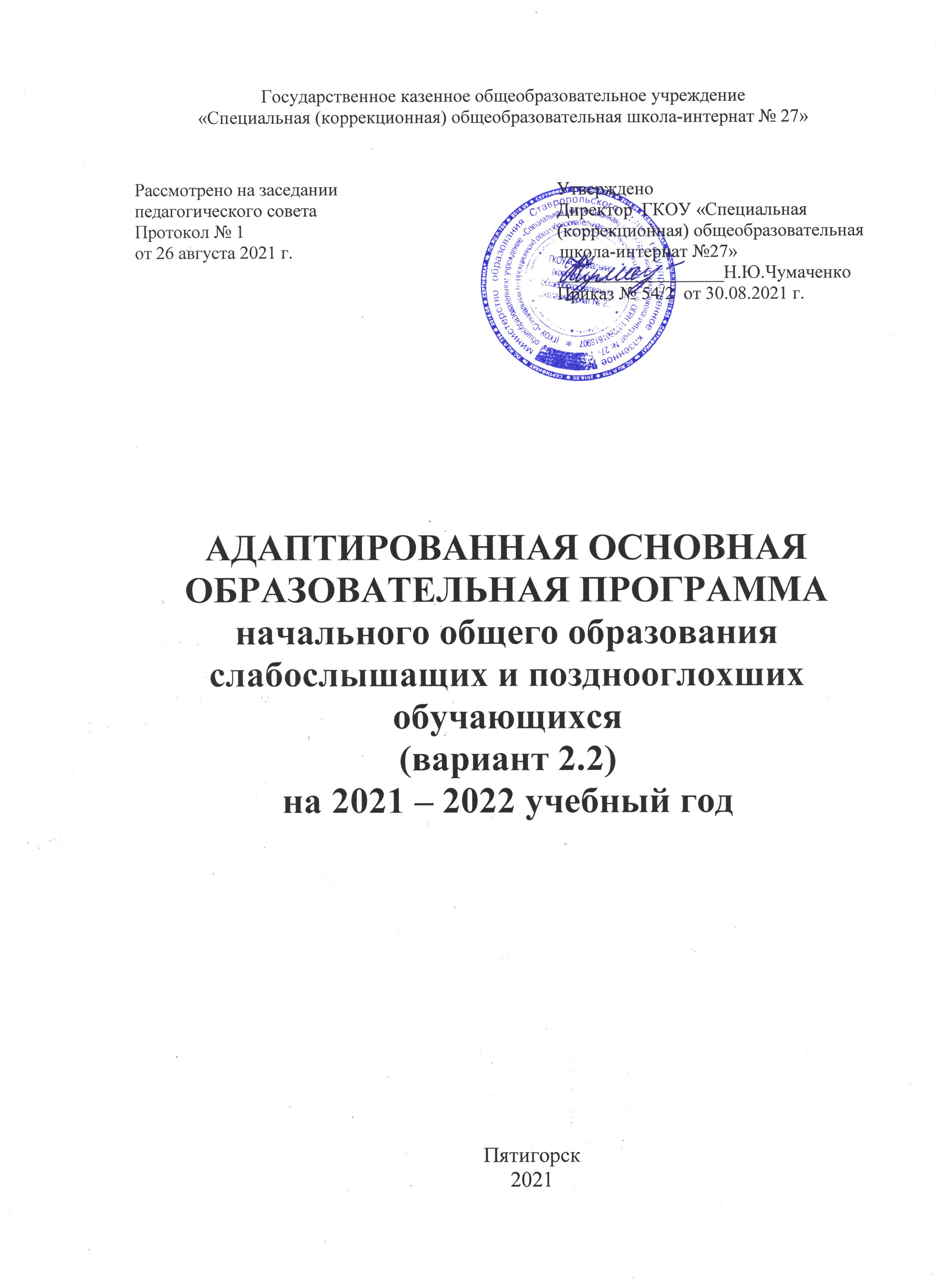 ОГЛАВЛЕНИЕОбщие положения………………………………………………………………...4Адаптированная основная общеобразовательная программа начального общего образования слабослышащих и позднооглохших обучающихся (вариант 2.2)……………………………………………………………………….72.1. Целевой раздел……………………….……………………………….……....72.1.1. Пояснительная записка…………………………………….….…………..72.1.2. Планируемые результаты освоения слабослышащими и позднооглохшими обучающимися адаптированной основной общеобразовательной программы начального общего образования….……..102.1.3 Система оценки достижения слабослышащими и позднооглохшими обучающимися планируемых результатов освоения адаптированной основной общеобразовательной программы начального общего образования………………………………………………………………………192.2. Содержательный раздел….………………….……..……………….…...….242.2.1 Программа формирования универсальных учебных действий………....242.2.2 . Программы учебных предметов, курсов коррекционно-развивающей области……………………………………………................................................362.2.3.	Программа	духовно-нравственного	развития, воспитания…….....……372.2.4. Программа формирования экологической культуры, здорового и безопасного образа жизни………………………………………………………572.2.5. Программа коррекционной работы………………………………...........672.2.6.  Программа  внеурочной  деятельности…………………………………862.3. Организационный раздел…………………………………………………..912.3.1. Учебный план…………………………………………………...……...…912.3.2. Система	условий	реализации	адаптированной	основной общеобразовательной программы начального общего образования…………………………………………………………….…....…..952.3.3. Приложения……………………………..……………………….………107ОБЩИЕ ПОЛОЖЕНИЯОпределение и назначение адаптированной основной общеобразовательной программы начального общего образования для слабослышащих и позднооглохших обучающихся.АООП НОО для слабослышащих и позднооглохших обучающихся – это общеобразовательная программа, адаптированная для обучения слабослышащих и позднооглохших детей, в том числе со сложной структурой дефекта, с учетом особенностей их психофизического развития и индивидуальных возможностей, обеспечивающая коррекцию нарушений развития и социальную адаптацию.АООП НОО для слабослышащих и позднооглохших обучающихся разработана и утверждена государственным казенным общеобразовательным учреждением «Специальная (коррекционная) общеобразовательная школа-интернат №27» (далее – Образовательная организация). АООП НОО, реализуемая педагогическим коллективом образовательного учреждения, составлена на основе принципов государственной политики Российской Федерации, стратегических положений и документов в области развития образования Российской Федерации, федеральных государственных образовательных стандартов и документов образовательного учреждения:- Федеральный закон от 29 декабря 2012 года № 273-ФЗ «Об образовании в Российской Федерации»; - Приказы Минобрнауки России от 19.12.2014 №1598 «Об утверждении ФГОС НОО обучающихся с ограниченными возможностями здоровья» и от 19.12.2014 №1599 «Об утверждении ФГОС образования обучающихся с умственной отсталостью»;- Постановление Главного государственного санитарного врача Российской Федерации от 28 января 2021 г. № 2 «Об утверждении санитарных правил и норм СанПин 1.2.3685-21 «Гигиенические нормативы и требования к обеспечению безопасности и (или) безвредности для человека факторов среды обитания»;- Требования федерального государственного образовательного стандарта начального общего образования обучающихся с ограниченными возможностями здоровья, утвержденного приказом Министерства образования и науки Российской Федерации от 19 декабря 2014 г. № 1598;- Требованиями федерального государственного образовательного стандарта основного общего образования, утвержденного приказом Министерства просвещения Российской Федерации от 31 мая 2021 года № 287;- Письмо Министерства образования и науки Российской Федерации от 08 октября 2010 г. № ИК-1494 /19 «О введении третьего часа физической культуры»;- Федеральный закон от 31 июля 2020 г. № 304-ФЗ «О внесении изменений в Федеральный закон «Об образовании в Российской Федерации» по вопросам воспитания обучающихся. Программой воспитания ГКОУ «Специальная (коррекционная) общеобразовательная школа № 27» на 2021/25 годы;- Приказ Министерства просвещения Российской Федерации от 22 марта 2021г. № 115 «Об утверждении порядка организации и осуществления образовательной деятельности по основным общеобразовательным программам - образовательным программам начального общего, основного общего и среднего общего образования»;- Программы развития ГКОУ «Специальная (коррекционная) общеобразовательная школа-интернат № 27»  на 2021-2025 гг.Адаптированная основная общеобразовательная программа начального общего образования для слабослышащих и позднооглохших обучающихся определяет содержание образования, ожидаемые результаты и условия ее реализации.Структура адаптированной основной общеобразовательной программы начального общего образования слабослышащих и позднооглохших обучающихся.АООП НОО включает обязательную часть и часть, формируемую участниками образовательных отношений (за исключением 1 и 1 дополнительного класса). Соотношение частей определяется дифференцированно и составляет: 80% и 20% (вариант 2.2.). Соотношение частей и их объем определяется Федеральным государственным образовательным стандартом начального общего образования обучающихся с ограниченными возможностями здоровья (далее – Стандарт).АООП НОО реализуется организацией через организацию урочной и внеурочной деятельности.АООП НОО содержит три раздела: целевой, содержательный и организационный.Целевой раздел определяет общее назначение, цели, задачи и планируемые результаты реализации АООП НОО, а также способы определения достижения этих целей и результатов.Целевой раздел включает:пояснительную записку;планируемые результаты освоения слабослышащими и позднооглохшими обучающимися АООП НОО;систему оценки достижения планируемых результатов освоения АООП НОО.Содержательный раздел определяет общее содержание НОО слабослышащих и позднооглохших обучающихся и включает следующие программы, ориентированные на достижение личностных, предметных и метапредметных результатов:программу формирования универсальных учебных действий у обучающихся – базовых учебных действий при получении НОО;программы отдельных учебных предметов, курсов коррекционно-развивающей области и курсов внеурочной деятельности;программу духовно-нравственного развития, воспитания слабослышащих и позднооглохших обучающихся при получении НОО;программу коррекционной работы;программу формирования экологической культуры, здорового и безопасного образа жизни;программу внеурочной деятельности.Организационный раздел определяет общие рамки деятельности Образовательной организации, а также механизмы реализации АООП НОО.Организационный раздел включает:учебный план НОО, включающий предметные и коррекционно-развивающую области, направления внеурочной деятельности;систему специальных условий реализации АООП НОО в соответствии с требованиями Стандарта.Учебный план НОО слабослышащих и позднооглохших обучающихся (далее – Учебный план) является основным организационным механизмом реализации АООП НОО.Принципы и подходы к формированию адаптированной основной общеобразовательной программы Образовательной организации начального общего образования слабослышащих и позднооглохших обучающихся.основу АООП НОО слабослышащих и позднооглохших обучающихся положены деятельностный и дифференцированный подходы, осуществление которых предполагает:признание обучения и воспитания как единого процесса организации познавательной, речевой и предметно-практической деятельности слабослышащих и позднооглохших обучающихся, обеспечивающего овладение ими содержанием образования (системой знаний, опытом разнообразной деятельности и эмоционально-личностного отношения к окружающему социальному и природному миру), в качестве основного средства достижения цели образования;признание того, что развитие личности слабослышащего и позднооглохшего обучающегося зависит от характера организации доступной им учебной деятельности;развитие личности слабослышащих и позднооглохших обучающихся в соответствии с требованиями современного общества, обеспечивающими возможность их успешной социализации и социальной адаптации;разработку содержания и технологий НОО слабослышащих и позднооглохших обучающихся, определяющих пути и способы достижения ими социально желаемого уровня личностного и познавательного развития с учетом их особых образовательных потребностей;ориентацию на результаты образования как системообразующий компонент Стандарта, где общекультурное и личностное развитие слабослышащего и позднооглохшего обучающегося составляет цель и основной результат получения НОО;реализацию права на свободный выбор мнений и убеждений, обеспечивающего развитие способностей каждого обучающегося, формирование и развитие его личности в соответствии с принятыми в семье и обществе духовно-нравственными и социокультурными ценностями;разнообразие организационных форм образовательного процесса и индивидуального развития каждого слабослышащего и позднооглохшего обучающегося, обеспечивающих рост творческого потенциала, познавательных мотивов, обогащение форм взаимодействия со сверстниками и взрослыми в познавательной деятельности.В основу формирования АООП НОО слабослышащих и позднооглохших положены следующие принципы:принципы государственной политики РФ в области образования (гуманистический характер образования, единство образовательного пространства на территории Российской Федерации, светский характер образования, общедоступность образования, адаптивность системы образования к уровням и особенностям развития и подготовки обучающихся и воспитанников и др.);принцип учета типологических и индивидуальных образовательных потребностей обучающихся;принцип коррекционной направленности образовательного процесса;принцип развивающей направленности образовательного процесса, ориентирующий его на развитие личности обучающегося и расширение его «зоны ближайшего развития» с учетом особых образовательных потребностей; онтогенетический принцип;принцип преемственности, предполагающий при проектировании АООП ориентировку на программу основного общего образования, что обеспечивает непрерывность образования слабослышащих и позднооглохших обучающихся;принцип целостности содержания образования. Содержание образования едино. В основе структуры содержания образования лежит не понятие предмета, а понятие «образовательной области»;принцип направленности на формирование деятельности обеспечивает возможность овладения неслышащими детьми всеми видами доступной им предметно-практической деятельности, способами и приемами познавательной и учебной деятельности, коммуникативной деятельности и нормативным поведением;принцип переноса знаний и умений и навыков и отношений, сформированных в условиях учебной ситуации в деятельность в жизненной ситуации, что обеспечит готовность обучающегося к самостоятельной ориентировке и активной деятельности в реальном мире, в действительной жизни;принцип сотрудничества с семьей.2.Адаптированная основная общеобразовательная программа начального общего образования слабослышащих и позднооглохших обучающихся (вариант 2.2)2.1. Целевой раздел2.1.1. Пояснительная запискаЦель реализации адаптированной основной общеобразовательной программы начального общего образованияПримерная адаптированная основная общеобразовательная программа начального общего образования в Общеобразовательной организации направлена на формирование у обучающихся общей культуры, обеспечивающей разностороннее развитие их личности (нравственно-эстетическое, социально-личностное, интеллектуальное, физическое), овладение учебной деятельностью в соответствии с принятыми в семье и обществе духовно-нравственными и социокультурными ценностями.Принципы и подходы к формированию адаптированной основной общеобразовательной программы начального общего образованияПредставлены в разделе 1 «Общие положения».Общая характеристика адаптированной основной общеобразовательной программы начального общего образованияСлабослышащий и позднооглохший обучающийся получает образование в пролонгированные сроки сопоставимое по итоговым достижениям к моменту завершения школьного обучения с образованием слышащих сверстников.Образовательная организация реализует АООП НОО для слабослышащих и позднооглохших. Нормативный срок освоения составляет 5-6 лет во II отделении.Программа предполагает в большей степени развитие у обучающихся жизненной компетенции на основе планомерного введения в более сложную социальную среду, поэтапное формирование разных видов речевой деятельности (чтения, письма, слушания, говорения), речевого поведения, расширение жизненного опыта, социальных контактов, в том числе со слышащими детьми и взрослыми на основе словесной речи.Обязательной является организация и создание слухоречевой среды (при пользовании детьми звукоусиливающей аппаратурой разных типов, включая индивидуальные слуховые аппараты, беспроводную аппаратуру, например, на радиопринципе, стационарную аппаратуру коллективного и индивидуального пользования, при необходимости, с дополнительной комплектацией вибротактильными устройствами и другими, включении специальных предметов коррекционно – развивающего направления, особое структурирование содержания обучения на основе усиления внимания к целенаправленному развитию словесной речи, формированию жизненной компетенции, а также в применении как общих, так и специальных методов и приемов обучения.Психолого-педагогическая характеристика слабослышащих и позднооглохших обучающихся.Обучающиеся с нарушением слуха представляют собой разнородную группу не только по степени, характеру и времени снижения слуха, но и по уровню общего и речевого развития, наличию /отсутствию дополнительных нарушений.международной классификации снижение слуха разводится по четырем степеням в зависимости от средней его потери на частотах 500 – 2000 Гц: тугоухость I степени (26 - 40 дБ); тугоухость II степени (41 - 55 дБ); тугоухость III степени (56 – 70 дБ); тугоухость IV степени (более 90 дБ).Дифференциация детей на группы по степени выраженности, характеру и времени наступления нарушения слуха (первичного нарушения) принципиально недостаточна для выбора оптимального образовательного маршрута - требуется оценка общего и речевого развития ребенка.Приложение 1. Психолого-педагогическая характеристика обучающихся.Особые образовательные потребности слабослышащих и позднооглохших обучающихся.структуру особых образовательных потребностей обучающихся входят:специальное обучение должно начинаться сразу же после выявления первичного нарушения развития;введение в содержание обучения специальных разделов;использование специальных методов, приемов и средств обучения (в том числе и специализированных компьютерных технологий), обеспечивающих реализацию «обходных» путей обучения;индвидуализация обучения требуется в большей степени, чем для обучения нормально развивающихся сверстников;обеспечение особой пространственной и временной организации образовательной среды;максимальное расширение образовательного пространства за счет расширения социальных контактов с широким социумом;обязательность непрерывности к коррекционно-развивающего процесса, реализуемого, как через содержание образовательных областей, внеурочной деятельности, так и в процессе индивидуальной работы;увеличение сроков освоения адаптированной основной образовательной программы начального общего образования;специальная работа по обучению словесной речи (в устной и письменной формах) в условиях специально педагогически созданной слухоречевой среды;активное использование в учебно-познавательном процессе речи как средства компенсации нарушенных функций, осуществление специальной работы по коррекции речевых нарушений;специальная работа по формированию и развитию возможностей восприятия звучащего мира – слухового восприятия неречевых звучаний и речи, слухозрительного восприятия устной речи, ее произносительной стороны, формированию умения использовать свои слуховые возможности в повседневной жизни, правильно пользоваться звуко-усиливающей аппаратурой, следить за ее состоянием, оперативно обращаться за помощью в случае появления дискомфорта;специальная работа по формированию и коррекции произносительной стороны речи; освоения умения использовать устную речь по всему спектру коммуникативных ситуаций (задавать вопросы, договариваться, выражать свое мнение, обсуждать мысличувства и т.д.), использовать тон голоса, ударение и естественные жесты, чтобы дополнить и уточнить смысл, умения вести групповой разговор;специальное обучение «переносу» сформированных знаний умений в новые ситуации взаимодействия с действительностью;специальная помощь в развитии возможностей вербальной и невербальной коммуникации;специальная помощь в осмыслении, упорядочивании, дифференциации и речевом опосредовании индивидуального жизненного опыта ребенка, «проработке» его впечатлений, наблюдений, действий, воспоминаний, представлений о будущем;учёт специфики восприятия и переработки информации при организации обучения и оценке достижений;специальная помощь в умении вступать в коммуникацию и для разрешения возникающих трудностей, для корректного отстаивания своих прав;расширение социального опыта ребенка, его контактов со слышащими сверстниками;психологическое сопровождение, направленное на установление взаимодействия семьи и образовательного учреждения;постепенное расширение образовательного пространства, выходящего за пределы образовательного учреждения.увеличение времени на выполнение практических работ;постановка и реализация на общеобразовательных уроках и внеклассных мероприятиях целевых установок, направленных на коррекцию отклонений в развитиипрофилактику возникновения вторичных отклонений;создание условий для развития у обучающихся инициативы, познавательной и общей активности, в том числе за счет привлечения к участию в различных (доступных) видах деятельности;специальная работа по расширению социального опыта ребёнка, его контактов со слышащими сверстниками.2.1.2. Планируемые результаты освоения слабослышащими и позднооглохшими обучающимися адаптированной основной об-щеобразовательной программы начального общего образованияОсвоение примерной адаптированной общеобразовательной программы начального общего образования, созданной в Образовательной организации на основе Стандарта, обеспечивает достижение слабослышащими и позднооглохшими обучающимися трех видов результатов: личностных, метапредметных и предметных.В структуре планируемых результатов ведущее место принадлежит личностным метапредметным результатам, поскольку именно они обеспечивают овладение комплексом жизненных компетенций, необходимых для достижения основной цели современного образования ― овладение слабослышащими и позднооглохшими обучающими социокультурным опытом.учетом индивидуальных возможностей и особых образовательных потребностей слабослышащих и позднооглохших обучающихся личностные результаты освоения АООП НОО отражают: осознание себя как гражданина России; формирование чувства гордости за свою родину, российский народ и историю России; формирование уважительного отношения иному мнению, истории и культуре других народов;принятие и освоение социальной роли обучающегося, развитие мотивов учебной деятельности и формирование личностного смысла учения; формирование эстетических потребностей, ценностей и чувств;развитие этических чувств, доброжелательности и эмоционально-нравственной отзывчивости, понимания и сопереживания чувствам других людей; развитие самостоятельности и личной ответственности за свои поступки на основе представлений о нравственных нормах, социальной справедливости и свободе;развитие навыков сотрудничества со взрослыми и сверстниками в разных социальных ситуациях, умения не создавать конфликтов и находить выходы из спорных ситуаций;формирование установки на безопасный, здоровый образ жизни, наличие мотивации к творческому труду, работе на результат, бережному отношению к материальным и духовным ценностям;развитие адекватных представлений о собственных возможностях и ограничениях, о насущно необходимом жизнеобеспечении (умение адекватно оценивать свои силы; пользоваться индивидуальными слуховыми аппаратами и другими личными адаптированными средствами в разных ситуациях; пользоваться специальной тревожной кнопкой на мобильном телефоне; написать при необходимости sms-сообщение и другие);овладение начальными умениями адаптации в динамично изменяющемся и развивающемся мире;в овладение социально-бытовыми умениями, используемыми в повседневной жизни (представления об устройстве домашней и школьной жизни;умение включаться в разнообразные повседневные школьные дела; владение речевыми средствами для включения в повседневные школьные и бытовые дела, навыками коммуникации, в том числе устной, в различных видах урочной и внеурочной деятельности).Метапредметные результаты освоения АООП НОО включают освоенные обучающимися универсальные учебные действия (познавательные, регулятивные и коммуникативные), обеспечивающие овладение ключевыми компетенциями, составляющими основу умения учиться, и межпредметными знаниями, а также способность решать учебные и жизненные задачи и готовность к овладению в дальнейшем АООП основного образования.Метапредметные результаты отражают:овладение способностью принимать и сохранять цели и задачи учебной деятельности, поиска средств ее осуществления;освоение способов решения проблем творческого и поискового характера;формирование умения планировать, контролировать и оценивать учебные действия в соответствии с поставленной задачей и условиями ее реализации; определять наиболее эффективные способы достижения результата; формирование умения понимать причины успеха (неуспеха) учебной деятельности и способности конструктивно действовать даже в ситуациях неуспеха;освоение начальных форм познавательной и личностной рефлексии;использование знаково-символических средств представления информации для создания моделей изучаемых объектов и процессов, схем решения учебных и практических задач;активное использование речевых средств и средств информационныхи коммуникационных технологий (далее - ИКТ) для решения коммуникативных и познавательных задач; использование различных способов поиска (в справочных источниках и открытом учебном информационном пространстве сети Интернет), сбора, обработки, анализа, организации, передачи и интерпретации информации в соответствии с коммуникативными и познавательными задачами и технологиями учебного предмета;овладение навыками смыслового чтения текстов различных стилей и жанров в соответствии с целями и задачами; осознанно строить речевое высказывание в соответствии с задачами коммуникации и составлять тексты в устной и письменной формах; овладение логическими действиями сравнения, анализа, синтеза, обобщения, классификации по родовидовым признакам, установления аналогий и причинно-следственных связей, построения рассуждений, отнесения к известным понятиям;желание и умения вступать в устную коммуникацию с детьми и взрослыми в знакомых обучающимся типичных жизненных ситуациях при решении учебных, бытовых и социокультурных задач; готовность признавать возможность существования различных точек зрения и права каждого иметь свою; готовность давать оценку событий, поступков людей, излагать свое мнение;определение общей цели и путей ее достижения; умение договариваться о распределении функций и ролей в совместной деятельности; осуществлять взаимный контроль в совместной деятельности, адекватно оценивать собственное поведение и поведение окружающих;готовность конструктивно разрешать конфликты посредством учета интересов сторон и сотрудничества;овладение начальными сведениями о сущности и особенностях объектов, процессов и явлений действительности (природных, социальных, культурных, технических и других) в соответствии с содержанием конкретного учебного предмета;овладение базовыми предметными и межпредметными понятиями, отражающими существенные связи и отношения между объектами и процессами;умение работать в материальной и информационной среде начального общего образования (в том числе с учебными моделями) в соответствии с содержанием конкретного учебного предмета.учетом индивидуальных возможностей и особых образовательных потребностей слабослышащих и позднооглохших обучающихся предметные результаты должны отражать:ФилологияРусский язык («Обучение  грамоте», «Формирование  грамматического строя речи», «Грамматика»):понимание обучающимися того, что язык представляет собой явление национальной культуры и основное средство человеческого общения, осознание значения русского языка как государственного языка Российской Федерации, языка межнационального общения;знание основных речевых форм и правил их применения;умение решать актуальные житейские задачи, используя коммуникацию на основе словесной речи (в устной и письменной формах) как средство достижения цели, использование в речевом общении устно–дактильной формы речи как вспомогательной;умения выбрать адекватные средства вербальной и невербальной коммуникации в зависимости от собеседника (слышащий, слабослышащий, глухой);овладение основными закономерностями языка, словообразовательными моделями;сформированность навыков построения предложений с одновременным уточнением значений входящих в них словоформ;овладение структурой простого предложения и наиболее употребительными типами сложных предложений, выражающих определительные, пространственные, причинные, целевые, временные и объектные смысловые отношения;овладение орфографическими знаниями и умениями, каллиграфическими навыками.Развитие речи:1) овладение способностью пользоваться устной и письменной речью для решения соответствующих возрасту житейских задач, включая коммуникацию в сети Интернет;2) сформированность умения начать и поддержать разговор, задать вопрос, выразить свои намерения, просьбу, пожелание, опасения, завершить разговор;сформированность умения уточнять непонятое в ходе коммуникации со взрослыми и сверстниками; понимание высказывания, выраженного не только знакомыми, но и незнакомыми речевыми средствами, иной структурой фразы, в новых условиях общения; умение выбирать адекватные средства коммуникации в зависимости от собеседника (слышащий, глухой, слабослышащий);овладение умением использовать дактилологию как вспомогательное средство.овладение умением получать и уточнять информацию от собеседникаходе коммуникации на основе словесной речи на знакомые ребенку темы, извлекать значимую информацию из общения, соотносить его цель и результат.Математика и информатика (Математика):использование начальных математических знаний для решения практических (житейских) задач, соответствующих уровню развития и возрастным интересам;овладение основами словесно-логического мышления, математической речи;овладение простыми логическими операциями, пространственными представлениями, необходимыми вычислительными навыками, математической терминологией (понимать, слухо-зрительно воспринимать, воспроизводить с учетом произносительных возможностей и самостоятельно использовать), необходимой для освоения содержания курса;сформированность умения выполнять устно и письменно арифметические действия с числами и числовыми выражениями, решать текстовые задачи, умение действовать в соответствии с алгоритмом и строить простейшие алгоритмы, исследовать, распознавать и изображать геометрические фигуры, работать с таблицами, схемами, графиками и диаграммами, цепочками, совокупностями, представлять, анализировать;приобретение первоначальных представлений о компьютерной грамотности.Обществознание и естествознание (Окружающий мир):овладение представлением об окружающем мире;овладение природоведческими терминами, словами и словосочетаниями, обозначающими объекты и явления природы, выражающие временные и пространственные отношения и включение их в самостоятельную речь;осознание целостности окружающего мира, освоение основ экологической грамотности;осознание целостности окружающего мира, освоение основ экологической грамотности, элементарных правил нравственного поведения в мире природы и людей, норм здоровьесберегающего поведения в природной и социальной среде;развитие навыков устанавливать и выявлять причинно-следственные связи в окружающем мире.Искусство. (Изобразительное искусство):сформированность первоначальных представлений о роли изобразительного искусства в жизни человека;сформированность эстетических чувств, умения видеть и понимать красивое, дифференцировать красивое от «некрасивого»;сформированность умений выражать собственные мысли и чувства от воспринятого, делиться впечатлениями, реализуя формирующиеся коммуникативные умения, в том числе слухозрительного восприятия и достаточно внятного воспроизведения тематической и терминологической лексики;овладение элементарными практическими умениями и навыками в различных видах художественной деятельности (рисунке, живописи, скульптуре, художественном конструировании), а также в специфических формах художественной деятельности, базирующихся на ИКТ (цифровая фотография, видеозапись, элементы мультипликации и пр.)Технология:приобретение первоначальных представлений о значении труда в жизни человека и общества, о профессиях;сформированность представлений о свойствах материалов;приобретение навыков самообслуживания; овладение доступными трудовыми умениями и навыками использования инструментов и обработки различных материалов; усвоение правил техники безопасности;сформированность интереса и способностей к предметно-преобразующей деятельности, воспитание творческого подхода к решению доступных технологических задач;5) сформированность первоначальных навыков совместной продуктивной деятельности, сотрудничества, взаимопомощи, планирования и организации.Физическая культура:сформированность первоначальных представлений о значении физической культуры для укрепления здоровья человека, физического развития;сформированность умения следить за своим физическим состоянием, осанкой;понимание простых инструкций в ходе игр и при выполнении физических упражнений; овладение в соответствии с возрастом и индивидуальными особенностями доступными видами физкультурно-спортивной деятельности.Результаты	освоения коррекционно-развивающей области адаптированной основной общеобразовательной программы начального общего образования отражают:Коррекционный курс «Формирование речевого слуха и произносительной стороны устной речи»(Индивидуальные занятия):восприятие на слух (моно-, бинауральное слухопротезирование) с помощью индивидуальных слуховых аппаратов или кохлеарного импланта знакомого и необходимого в общении на уроках и во внеурочное время речевого материала разговорного и учебно – делового характера;различение, опознавание и распознавание на слух знакомого и необходимого в общении на уроках и во внеурочное время речевого материала (фраз, слов, словосочетаний);восприятие текстов диалогического и монологического характера, отражающих типичные ситуации общения в учебной и внеурочной деятельности, опознавание на слух основного речевого материала (отдельных предложений, слов, словосочетаний) из данных текстов, предъявленных вразбивку; ответы на вопросы по тексту и выполнение заданий. При затруднении в восприятии речевой информации выражение в устных высказываниях непонимания;прогнозирование речевого сообщения при его слухозрительном или слуховом восприятии с учетом коммуникативной ситуации, при опоре на воспринятые элементов речи, речевой и внеречевой контекст;воспроизведение речевого материала голосом нормальной высоты, силы и тембра, нормальном темпе, достаточно внятно и естественно, эмоционально, реализуя сформированные навыки воспроизведения звуковой и ритмико-интонационной структуры речи, используя естественные невербальные средства коммуникации (мимику лица, позу, пластику и т.п.), соблюдая речевой этикет; осуществление самоконтроля произносительной стороны речи, знание орфоэпических правил, их соблюдение в речи.6)правильное произношение в словах звуков речи и их сочетаний, дифференцированное произношение звуков в слогах и словах, дифференцированное произношение звуков, родственных по артикуляции, в ходе их усвоения.Коррекционный курс «Музыкально-ритмические занятия» (Фронтальные занятия):сформированность эмоционального восприятия музыки (в исполнении учителя, в аудиозаписи и видеозаписи при прослушивании с клавиром, партитурой или без них), умений в словесной форме определять характер, жанр, доступные средства музыкальной выразительности в прослушиваемых произведениях классической и современной музыки;понимание выразительной и изобразительной функций музыки; знание названий прослушиваемых произведений, фамилий композиторов, названия музыкальных инструментов;эмоциональное, выразительное, правильное и ритмичное исполнение под музыку несложных композиций народных, современных и бальных танцев, овладение элементами музыкально – пластической импровизации.Эмоциональное, выразительное исполнение песен под музыку в ансамбле под аккомпанемент и управление учителя. Для учащихся I отделения пение с приблизительной передачей звуковысотного контура мелодии, точной передачей ритмической структуры мелодии, характера звуковедения, динамических оттенков. Для учащихся II отделения пение с условной передачей звуковысотного контура мелодии (наиболее выразительные скачки, смена регистра), точной передачей ритмической структуры мелодии, характера звуковедения, динамических оттенков и достаточно внятного произношения (при реализации произносительных возможностей).эмоциональное, выразительное и ритмичное исполнение по партитуре и наизусть на элементарных музыкальных инструментах в ансамбле сопровождения к музыкальной пьесе или песне, исполняемой учителем; чтение и исполнение одно- и двухпозиционных пьес (мелодия и аккомпанемент) на клавишных инструментах.Выразительное исполнение несложных песен на клавишных инструментах с одновременным пропеванием.Чтение по нотам, определение на слух и запись несложных ритмических рисунков.владение тематической и терминологической лексикой, связанной с музыкально – ритмической деятельностью, в том числе, ее восприятием и достаточно внятным и естественным воспроизведением при реализации произносительных возможностей;в различных видах внеурочной художественной деятельности, в том числе совместной со слышащими сверстниками, реализация сформированных умений.Коррекционный курс «Развитие слухового восприятия и техника речи» (Фронтальные занятия):1) различение и опознавание на слух звучаний музыкальных инструментов (игрушек);определение на слух количества звуков, продолжительности их звучания (кратко, долго), характера звуковедения (слитно или неслитно), темпа (нормальный, быстрый, медленный), громкости (нормально, громко, тихо), ритмов, высоты звучания (высокая, средняя, низкая);восприятие слухозрительно и на слух знакомого и необходимого в общении на уроках и во внеурочное время речевого материала (фраз, слов, словосочетаний);восприятие и воспроизведение текстов диалогического и монологического характера, отражающих типичные ситуации общения в учебной и внеурочной деятельности;произнесение отработанного речевого материала голосом нормальной высоты, силы и тембра, в нормальном темпе, достаточно внятно и естественно, эмоционально, реализуя сформированные навыки воспроизведения звуковой и ритмико-интонационной структуры речи, используя естественные невербальные средства коммуникации (мимику лица, позу, пластику и т.п.), соблюдая речевой этикет;правильное произношение в словах звуков речи и их сочетаний, дифференцированное произношение звуков в слогах и словах, дифференцированное произношение звуков, родственных по артикуляции, в ходе их усвоения;осуществление самоконтроля произносительной стороны речи;знание орфоэпических правил, их соблюдение в речи, реализация в самостоятельной речи сформированных речевых навыков;восприятие на слух и словесное определение неречевых звучаний окружающего мира: социально значимых бытовых и городских шумов; голосов животных и птиц; шумов, связанных с явлениями природы и др., шумов, связанных с проявлениями физиологического и эмоционального состояния человека;10)	различение	и опознавание разговора, пения и музыки, а также мужского, женского и детского голосов, количество звучащих голосов (один или несколько);11) различение и опознавание звучаний музыкальных инструментов (игрушек);12) применение приобретенного опыта в восприятии неречевых звуков окружающего мира и навыка устной коммуникации в учебной и различных видах внеурочной деятельности, в том числе совместной со слышащими детьми и взрослыми.2.1.3. Система оценки достижения слабослышащими и позднооглохшими обучающимися планируемых результатов освоения адаптированной основной общеобразовательной программы начального общего образованияОцениваются результаты начального образования слабослышащего и позднооглохшего ребёнка, обучающегося в соответствии с АООП НОО по его завершении. Стандартизация планируемых результатов образования в более короткие промежутки времени нецелесообразна, поскольку у обучающегося с нарушением слуха может иметь свой – индивидуальный – темп освоения содержания образования.Система оценки достижения слабослышащими и позднооглохшими обучающимися планируемых результатов освоения АООП НОО призвана решить следующие задачи:закрепление основных направлений и целей оценочной деятельности, описание объекта и содержание оценки, критерии, процедуры и состав инструментария оценивания, формы представления результатов, условия и границы применения системы оценки;ориентирование образовательного процесса на духовно-нравственное развитие и воспитание обучающихся, достижение планируемых результатов освоения содержания учебных предметов начального общего образования и формирование универсальных учебных действий;обеспечение комплексного подхода к оценке результатов освоения основной общеобразовательной программы начального общего образования, позволяющего вести оценку предметных, метапредметных и личностных результатов начального общего образования;Достижение личностных результатов обеспечивается в ходе реализации всех компонентов образовательного процесса, включая внеурочную деятельность, реализуемую семьёй и школой.Основное содержание оценки личностных результатов на уровне начального общего образования строится вокруг оценки:формирование внутренней позиции обучающегося, которая находит отражение в эмоционально-положительном отношении к образовательному учреждению, ориентации на содержательные моменты образовательного процесса — уроки, познание нового, овладение умениями и новыми компетенциями, характер учебного сотрудничества с учителем и одноклассниками — и ориентации на образец поведения «хорошего ученика» как пример для подражания;формирование основ гражданской идентичности, включая чувство гордости за свою Родину, знание знаменательных для Отечества исторических событий; любовь к своему краю, осознание своей национальности, уважение культуры и традиций народов России и мира;развитие доверия и способности к пониманию и сопереживанию чувствам других людей;формирование самооценки, включая осознание своих возможностей в учении, способности адекватно судить о причинах своего успеха/неуспеха в учении; умение видеть свои достоинства и недостатки, уважать себя и верить в успех;формирование мотивации учебной деятельности, включая социальные, учебно - познавательные и внешние мотивы, любознательность и интерес к новому содержанию и способам решения проблем, приобретению новых знаний и умений, мотивацию достижения результата, стремление к совершенствованию своих способностей;знание моральных норм и формирование морально - этических суждений, способности к решению моральных проблем на основе децентрации (координации различных точек зрения на решение моральной дилеммы); способности к оценке своих поступков и действий других людей с точки зрения соблюдения/нарушения моральной нормы;развитие у ребёнка адекватных представлений о его собственных возможностях и ограничениях, о насущно необходимом жизнеобеспечении, способности вступать в коммуникацию со взрослыми и учащимися по вопросам создания специальных условий для пребывания в школе, своих нуждах и правах в организации обучения; овладение социально-бытовыми умениями, используемыми в повседневной жизни;овладение навыками коммуникации (в том числе: развитие речевого слуха и слухозрительного восприятия речи и неречевых звучаний в естественной акустической среде, коррекция недостатков произносительной стороны речи, развитие у ребёнка внятной, членораздельной, достаточно естественной речи);дифференциация и осмысление картины мира и её временно-пространственной организации;осмысление ребёнком своего социального окружения и освоение соответствующих возрасту системы ценностей и социальных ролей;формирование внутренней позиции к самостоятельности, активности, независимости и мобильности.Личностные результаты слабослышащих и позднооглохших обучаю-щихся начальной школы не подлежат итоговой оценке.Формирование и достижение указанных выше личностных результатов - задача Образовательной организацииОценка личностных результатов предполагает, прежде всего, оценку продвижения ребенка в овладении жизненными компетенциями, которые составляют основу этой группы результатов по отношению к слабослышащим и позднооглохшим обучающимся.Всесторонняя и комплексная оценка овладения обучающимися жизненными компетенциями в Образовательной организации осуществляется:Педагогическими работниками: учителями начальных классов и учителями предметниками, учителями-дефектологами, воспитателями группы продленного дня, воспитателями интерната, педагогом-психологом, социальным педагогом;Медицинскими работниками.Основной	формой	работы	является	психолого-медико-педагогический консилиум.Достижение метапредметных результатов обеспечивается за счет основных компонентов образовательного процесса – учебных предметов, представленных в инвариантной части базисного плана.Основным объектом оценки метапредметных результатов служит сформированность ряда регулятивных, коммуникативных и познавательных универсальных действий (УУД), т.е. таких умственных действий слабослышащих и позднооглохших обучающихся, которые направлены на анализ и управление своей познавательной деятельностью и составляют основу для продолжения обучения.Основное содержание оценки метапредметных результатов на уровне начального общего образования строится вокруг умения учиться, т.е. той совокупности способов действий, которая и обеспечивает способность слабослышащих и позднооглохших обучающихся к усвоению новых знаний и умений, включая организацию этого процесса. К ним относятся:- способность обучающегося принимать и сохранять учебную цель и за-дачи;-	умение планировать собственную деятельность в соответствии с поставленной задачей и условиями её реализации и искать средства её осуществления;умение контролировать и оценивать свои действия, вносить коррективы в их выполнение на основе оценки и учёта характера ошибок, проявлять инициативу и самостоятельность в обучении;умение осуществлять информационный поиск, сбор и выделение существенной информации из различных информационных источников;умение использовать знаково-символические средства для создания моделей изучаемых объектов и процессов, схем решения учебно-познавательных и практических задач;способность к осуществлению логических операций сравнения, анализа, обобщения, классификации по родовидовым признакам, установлению аналогий, отнесению к известным понятиям;умение сотрудничать с педагогом и сверстниками при решении учебных проблем, принимать на себя ответственность за результаты своих действий.Приложение 3. Диагностические работы по оценке уровня сформированности метапредметных результатов.Оценка предметных результатов представляет собой оценку достижения обучающимся планируемых результатов по отдельным предметам. Достижение этих результатов обеспечивается за счёт основных компонентов образовательного процесса — учебных предметов, представленных в обязательной части базисного учебного плана.Подход к оценке знаний и умений, составляющих предметные результаты обучения адаптированной основной общеобразовательной программы, сохраняются в его традиционном виде. Объектом оценки предметных результатов служит в полном соответствии с требованиями Стандарта способность слабослышащих и позднооглохших обучающихся решать учебно-познавательные и учебно-практические задачи с использованием средств, относящихся к содержанию учебных предметов, в том числе на основе метапредметных действий.Процедуры итоговой и промежуточной оценки результатов усвоения АООП НОО требуют учёта особых образовательных потребностей слабослышащих и позднооглохших обучающихся:адаптацию предлагаемого ребенку тестового (контрольно-оценочного) материала как по форме предъявления (использование и устных и письменных инструкций), так и по сути (упрощение длинных сложных формулировок инструкций, разбивка на части, подбор доступных пониманию ребенка аналогов и др.);специальную психолого-педагогическую помощь обучающемуся (на этапах принятия, выполнения учебного задания и контроля результативности), дозируемую исходя из индивидуальных особенностей здоровья ребенка.При оценке результатов освоения АООП НОО необходимо обеспечить ребенку с нарушением слуха право проходить итоговую аттестацию не только в общих, но и в иных формах – индивидуально, в привычной обстановке, в присутствии знакомого взрослого и с использованием средств, облегчающих организацию его ответа, без заявленных для ребенка ограничениях во времени.При оценке итоговых предметных результатов обучения используется традиционная система отметок по 5-балльной шкале.Результаты коррекционно-развивающей работы по формированию речевого слуха и произносительной стороны устной речи, развитию слухового восприятия и технике речи анализируются в отчетах учителей-дефектологов, которые составляются в конце каждой четверти. В конце учебного года составляется характеристика слухоречевого развития каждого обучающегося. В ней обобщаются данные о достижении им планируемых метапредметных и предметных результатов. Характеристика слухоречевого развития ученика утверждается на школьном психолого-педагогическом консилиуме и доводится до сведения родителей (законных представителей).На каждого обучающегося ведется мониторинг на протяжении всего периода обучения в школе («Слухоречевая карта учащегося»). В «Слухоречевой карте учащегося» представляются обобщенные выводы о состоянии слуха, речевом развитии ребенка с нарушением слуха, раскрываются механизмы патологических проявлений произносительной и лексико-грамматической сторон речи, приводятся примеры ответов учащегося в качестве иллюстраций к выводам, сделанным по результатам обследований учителем-дефектологом. Кроме того, материалы «Слухоречевой карты» используются при составлении характеристик в другие учебные и медицинские учреждения.2.2. Содержательный раздел2.2.1. Программа формирования универсальных учебных действийПрограмма формирования универсальных учебных слабослышащих ипозднооглохших обучающихся (далее программа формирования УУД) реализуется в начальных классах. Она конкретизирует требования Стандарта к личностным и метапредметным результатам освоения примерной адаптированной основной общеобразовательной программы и служит основой разработки программ учебных дисциплин.Программа строится на основе деятельностного подхода к обучению и позволяет реализовывать коррекционно-развивающий потенциал образования обучающихся с нарушением слуха.Реализация программы осуществляется комплексно через учебный процесс, внеурочную, внеклассную и внешкольную деятельность.Основная цель реализации программы формирования УУД состоит в формировании слабослышащего и позднооглохшего обучающегося как субъекта учебной деятельности, обеспечивая одно из направлений его подготовки к последующей профессиональной деятельности, самостоятельной бытовой и социальной жизни.Задачами реализации программы являются:формирование мотивационного компонента учебной деятельности обучающихся нарушением слуха;овладение слабослышащими и позднооглохшими обучающимися комплексом учебных действий, составляющих операционный компонент учебной деятельности;развитие системы универсальных учебных действий, выступающей как инвариантной основы образовательного процесса и обеспечивающей детям с нарушением слуха умение учиться.Программа формирования универсальных учебных действий слабослышащих и позднооглохших обучающихся на уровне начального общего образования содержит: описание ценностных ориентиров образования слабослышащих и позднооглохших обучающихся на уровне начального общего образования; характеристики личностных, регулятивных, познавательных, коммуникативных универсальных учебных действий обучающихся; связь универсальных учебных действий с содержанием учебных предметов; типовые задачи формирования личностных, регулятивных, познавательных и коммуникативных универсальных учебных действий.Описание ценностных ориентиров образования слабослышащих и позднооглохших обучающихся на уровне начального общего образованияЦенностные ориентиры начального общего образования конкретизируют личностный, социальный и государственный заказ системе образования, выраженный в требованиях к результатам освоения АООП НОО для слабослышащих и позднооглохших обучающихся и отражают следующие целевые установки:- формирование индивидуально-личностных качеств обучающихся, овладению жизненной и социальной компетенцией на основе:чувства сопричастности и гордости за свою Родину, народ и историю, осознания ответственности человека за благосостояние общества;- восприятия мира как единого и целостного при разнообразии культур,национальностей, религий; уважения истории и культуры каждого народа;уважения истории и культуры каждого народа;развития адекватных представлений о собственных возможностях и ограничениях, о насущно необходимом жизнеобеспечении;овладения социально-бытовыми умениями, используемыми в повседневной жизни;овладения навыками коммуникации;дифференциации и осмысления картиной мира;дифференциации и осмысления адекватно возрасту своего социального окружения,принятых ценностей и социальных ролей;- формирование психологических условий развития общения, сотрудничества на основе:- доброжелательности, доверия и внимания к людям, готовности к сотрудничеству и дружбе, оказанию помощи тем, кто в ней нуждается;уважения к окружающим — умения слушать и слышать партнёра, признавать право каждого на собственное мнение и принимать решения с учётом позиций всех участников;готовность к сотрудничеству и дружбе, оказанию помощи тем, кто в ней нуждается;развитие ценностно-смысловой сферы личности на основе общечеловеческих принципов нравственности и гуманизма:принятия и уважения ценностей семьи и общеобразовательной организации, коллектива и общества и стремления следовать им;ориентации в нравственном содержании и смысле как собственных поступков, так и поступков окружающих людей, развития этических чувств (стыда, вины, совести) как регуляторов морального поведения;- формирования эстетических чувств и чувства прекрасного через знакомство с национальной, отечественной и мировой художественной культурой;формирование чувства прекрасного и эстетических чувств на основе знакомства с мировой и отечественной художественной культурой;развитие умения учиться как первого шага к самообразованию и самовоспитанию, а именно:развитие познавательных интересов, инициативы и любознательности, мотивов познания и творчества;формирование умения учиться и способности к организации своей деятельности (планированию, контролю, оценке);развитие самостоятельности, инициативы и ответственности личности как условия её самоактуализации;формирование самоуважения и эмоционально-положительного отношения к себе, готовности открыто выражать и отстаивать свою позицию, критичности к своим поступкам и умения адекватно их оценивать;- развитие готовности к самостоятельным поступкам и действиям, ответственности за их результаты;- формирование целеустремлённости и настойчивости в достижении целей, готовности к преодолению трудностей, жизненного оптимизма;- формирование умения противостоять действиям и влияниям, представляющим угрозу жизни, здоровью, безопасности личности и общества, в пределах своих возможностей, в частности проявлять избирательность к информации, уважать частную жизнь и результаты труда других людей.Реализация ценностных ориентиров общего образования в единстве процессов обучения и воспитания, познавательного и личностного развития обучающихся на основе формирования общих учебных умений, обобщённых способов действия обеспечивает высокую эффективность решения жизненных задач и возможность саморазвития обучающихся.Характеристики личностных, регулятивных, познавательных, коммуникативных универсальных учебных действий.составе основных видов универсальных учебных действий можно выделить четыре блока: личностный, регулятивный, познавательный и коммуникативный.Функции универсальных учебных действий:обеспечение успешности (эффективности) обучения в любой предмет-ной области, общности подходов к осуществлению любой деятельности обучающегося вне зависимости от ее предметного содержания;реализация преемственности всех уровней образования и этапов усвоения учебного содержания;создание условий для готовности обучающегося с нарушением слуха к дальнейшему образованию; обеспечение возможности реализации доступного слабослышащему и позднооглохшему учащемуся уровня самостоятельности в обучении;обеспечение целостности развития личности обучающегося.Личностные универсальные учебные действия обеспечивают овладение жизненной компетенцией, ценностно-смысловую ориентацию слабо-слышащих и позднооглохших обучающихся (умение соотносить поступки и события с принятыми этическими принципами, знание моральных норм и умение выделить нравственный аспект поведения) и ориентацию в социальных ролях и межличностных отношениях.Регулятивные универсальные учебные действия обеспечивают слабослышащим и позднооглохшим обучающимся организацию своей учебной деятельности. К ним относятся:целеполагание как постановка учебной задачи на основе соотнесения того, что уже известно и усвоено обучающимися, и того, что ещё неизвестно;планирование — определение последовательности промежуточных целей с учётом конечного результата; составление плана и последовательности действий;прогнозирование — предвосхищение результата и уровня усвоения знаний, его временных характеристик;контроль в форме сличения способа действия и его результата с заданным эталоном с целью обнаружения отклонений и отличий от эталона;коррекция — внесение необходимых дополнений и коррективов в план и способ действия в случае расхождения эталона, реального действия и его результата с учётом оценки этого результата самим обучающимся, учителем, товарищами;оценка — выделение и осознание обучающимся того, что уже усвоеночто ещё нужно усвоить, осознание качества и уровня усвоения; оценка результатов работы;саморегуляция как способность к мобилизации сил и энергии, к волевому усилию (к выбору в ситуации мотивационного конфликта) и преодолению препятствий.Познавательные универсальные учебные действия включают: общеучебные, логические учебные действия, а также постановку и решение проблемы.Общеучебные универсальные действия: самостоятельное выделение и формулирование познавательной цели; поиск и выделение необходимой информации, в том числе решение рабочих задач с использованием общедоступных в начальной школе инструментов ИКТ и источников информации; структурирование знаний; осознанное и произвольное построение речевого высказывания в устной и письменной форме; выбор наиболее эффективных способов решения задач в зависимости от конкретных условий; рефлексия способов и условий действия, контроль и оценка процесса и результатов деятельности; смысловое чтение как осмысление цели чтения и выбор вида чтения в зависимости от цели; извлечение необходимой информации из прослушанных текстов различных жанров; определение основной и второстепенной информации; ориентация и восприятие текстов художественного, научного, публицистического и официально-делового стилей; постановка и формулирование проблемы, создание алгоритмов деятельности при решении проблем творческого и поискового характера (с помощью взрослого).Особую группу общеучебных универсальных действий составляют зна-ково-символические действия: моделирование — преобразование объекта из чувственной формы в модель, где выделены существенные характеристики объекта (пространственно-графическая или знаково-символическая); преобразование модели с целью выявления общих законов, определяющих данную предметную область.Логические универсальные действия: анализ объектов с целью выделения признаков (существенных, несущественных); синтез — составление целого из частей, в том числе самостоятельное достраивание с восполнением недостающих компонентов; выбор оснований и критериев для сравнения, классификации объектов;подведение под понятие, выведение следствий; установление причин-но-следственных связей, представление цепочек объектов и явлений; построение логической цепочки рассуждений, анализ истинности утверждений;Постановка и решение проблемы: формулирование проблемы; создание способов решения проблем творческого и поискового характера.Коммуникативные универсальные учебные действия обеспечивают социальную компетентность и учёт позиции других людей, партнёров по общению или деятельности; умение слушать и вступать в диалог; участвовать в коллективном обсуждении проблем; способность интегрироваться в группу сверстников и строить продуктивное взаимодействие и сотрудничество со сверстниками и взрослыми.коммуникативным действиям относятся: умение решать актуальные житейские задачи, используя коммуникацию как средство достижения цели (вербальную, невербальную); умение начать и поддержать разговор, задать вопрос, выразить свои намерения, просьбу, пожелание, опасения, завершить разговор; умение корректно выразить отказ и недовольство, благодарность, сочувствие; поддерживать продуктивное взаимодействие в процессе коммуникации, проявляя гибкость в вариативности высказываний, в выборе средств общения, использовании речевых конструкций, форм, типичных для разговорной речи; умение обратиться к учителю при затруднениях в учебном процессе, сформулировать запрос о специальной помощи; владение простыми навыками поведения в споре со сверстниками; умение корректно выразить отказ и недовольство, благодарность, сочувствие; представления о внятности собственной речи и возможностях слышащих людей понимать её; умение ребёнка следить за тем, понимает ли собеседник его речь (достаточно ли она внятная); владение достаточным запасом фраз и определений; представление об особых способах коммуникации людей с нарушением слуха между собой; представление об особых способах коммуникации людей с нарушением слуха между собой.Универсальный характер учебных действий проявляется в том, что они носят надпредметный, метапредметный характер; обеспечивают целостность общекультурного, личностного и познавательного развития и само-развития личности; обеспечивают преемственность всех уровней образовательного процесса; лежат в основе организации и регуляции любой деятельности обучающегося независимо от её специально-предметного содержания.Развитие системы универсальных учебных действий в составе личностных, регулятивных, познавательных и коммуникативных действий, определяющих развитие психологических способностей личности, осуществляется в рамках нормативно-возрастного развития личностной и познавательной сфер ребёнка. Процесс обучения задаёт содержание и характеристики учебной деятельности ребёнка и тем самым определяет зону ближайшего развития указанных универсальных учебных действий (их уровень развития, соответствующий «высокой норме») и их свойства.Связь универсальных учебных действий с содержанием учебных предметов.Овладение учащимися универсальными учебными действиями происходит в контексте разных учебных предметов. Каждый учебный предмет в зависимости от предметного содержания и способов организации учебной деятельности учащихся раскрывает определенные возможности для формирования универсальных учебных действий.Учебный предмет «Русский язык: обучение грамоте, формирование грамматического строя речи, грамматика» обеспечивают формирование познавательных, коммуникативных и регулятивных действий. Работа с текстом открывает возможности для формирования логических действий анализа, сравнения, установления причинно - следственных связей. Ориентация в морфологической и синтаксической структуре языка и усвоение правил строения слова и предложения, графической формы букв обеспечивают развитие знаково - символических действий — замещения (например, звука буквой), моделирования (например, состава слова путём составления схемы) и преобразования модели (видоизменения слова).Изучение русского языка создаёт условия для формирования языкового чутья как результата ориентировки ребёнка в грамматической и синтаксической структуре языка и обеспечивает успешное развитие адекватных возрасту форм и функций речи, включая обобщающую и планирующую функции.Учебный предмет «Русский язык обучение: грамоте, формирование грамматического строя речи, грамматика» обеспечивает формирование следующих универсальных учебных действий:умение использовать язык с целью поиска необходимой информации в различных источниках для решения учебных задач;умение ориентироваться в целях, задачах, средствах и условиях общения;умение выбирать адекватные языковые средства для успешного решения коммуникативных задач (диалог, устные монологические высказывания, письменные тексты) с учетом особенностей разных видов речи и ситуаций общения;стремление к более точному выражению собственных мыслей; умение задавать вопросы;умение выбирать адекватные средства коммуникации в зависимости от собеседника (слышащий, глухой, слабослышащий);умение использовать (при необходимости) дактилологию как вспомогательное средство.Учебный предмет «Развитие речи» является основой формирования познавательных, коммуникативных и регулятивных учебных действий.Формирование и развитие различных видов устной речи (разговорно-диалогической, описательно-повествовательной) на основе обогащения знаний об окружающей действительности, развития познавательной деятельности  (предметно-практического,  наглядно-образного,  словесно-логического мышления). Формирование языковых обобщений и правильного использования языковых средств в процессе общения, учебной деятельности. Обогащение и развитие словаря, уточнение значения слова, развитие лексической системности, формирование семантических полей. Развитие и совершенствование грамматического оформления речи путём овладения продуктивными и непродуктивными способами словоизменения и словообразования, связью в предложении, моделями различных конструкций предложений. Развитие связной речи: формирование умения планировать собственное связное высказывание.Учебный предмет «Развитие речи» обеспечивает формирование следующих универсальных учебных действий:умение ориентироваться в целях, задачах, средствах и условиях общения;овладение различными формами связной речи (диалогическая и монологическая), видами (устная и письменная) и типами или стилями (со-общение, повествование, описание, рассуждении);умение анализировать неречевую ситуацию, выявлять причинно-следственные, пространственные, временные и другие семантические отношения;стремление к более точному выражению собственных мыслей; умение задавать вопросы;умение выбирать и адекватно использовать языковые средства связной речи;умение использовать (при необходимости) дактилологию как вспомогательное средство;воспитание потребности в словесной речи, формировании речевого поведения на основе интенсивного развития нарушенной слуховойфункции.Приоритетной целью учебного предмета «Литературное чтение» является формирование читательской компетентности слабослышащего и позднооглохшего обучающегося, осознание себя как грамотного читателя, способного к использованию читательской деятельности как средства само-образования. Читательская компетентность определяется владением техникой чтения,	приемами	понимания	прочитанного	произведения, знанием книг и умением их самостоятельно выбирать; сформированностью духовной потребности в книге и чтении. В процессе работы  с  художественным  произведением  слабослышащий  позднооглохший  обучающийся  осваивает  основные  нравственно-этические  ценности взаимодействия с окружающим миром, получает навык анализа положительных и отрицательных действий героев, событий. Понимание значения эмоциональной окрашенности всех сюжетных линий произведения способствует воспитанию адекватного эмоционального состояния как предпосылки собственного поведения в жизни.На уровне начального общего образования учебный предмет «Математика» является основой развития у обучающихся познавательных универсальных действий, в первую очередь логических и алгоритмических.процессе знакомства с математическими отношениями, зависимостями у школьников формируются учебные действия планирования последовательности шагов при решении задач; различения способа и результата действия; выбора способа достижения поставленной цели; использования знаково - символических средств для моделирования математической ситуации, представления информации; сравнения и классификации (например, предметов, чисел, геометрических фигур) по существенному основанию. Особое значение имеет математика для формирования общего приёма решения задач как универсального учебного действия.Формирование моделирования как универсального учебного действия осуществляется в рамках практически всех учебных предметов на этом уровне образования. В процессе обучения обучающийся осваивает систему социально принятых знаков и символов, существующих в современной культуре и необходимых как для его обучения, так и для социализации.При изучении учебного предмета «Математика» формируются следующие универсальные учебные действия:способность анализировать учебную ситуацию с точки зрения математических характеристик, устанавливать количественные и пространственные отношения объектов окружающего мира,умение строить алгоритм поиска необходимой информации, определять логику решения практической и учебной задачи;умение моделировать — решать учебные задачи с помощью знаков (символов), планировать, контролировать и корректировать ход решения учебной задачи.Учебные предметы «Ознакомление с окружающим миром», «Окружающий мир» помогают обучающемуся в формировании личностного восприятия, эмоционально положительного отношения к миру природы и культуры, воспитывает духовность, активность, компетентность подрастающего поколения России, способного на созидание во имя родной страны и планеты Земля. Знакомство с начала-ми естественных и социально гуманитарных наук в их единстве и взаимосвязях дает ученику ключ к осмыслению личного опыта, позволяет найти свое место в ближайшем окружении, прогнозировать направление своих личных интересов. В ходе его изучения школьники овладевают практико-ориентированными знаниями для развития их экологической и культурологической грамотности и соответствующих ей компетенций: При изучении предметов «Ознакомление с окружающим миром», «Окружающий мир» развиваются следующие универсальные учебные действия:способность регулировать собственную деятельность, направленную на познание окружающей действительности и внутреннего мира человека;способность осуществлять информационный поиск для выполнения учебных задач;осознание правил и норм взаимодействия со взрослыми и сверстниками в сообществах разного типа (класс, школа, семья, учреждение культуры и пр.);способность работать с моделями изучаемых объектов и явлений окружающего мира;умение наблюдать, исследовать явления окружающего мира, выделять характерные особенности природных объектов, описывать и характеризовать факты и события культуры, истории общества.Значимость учебного предмета «Изобразительное искусство» определяется нацеленностью этого предмета на развитие способностей и творческого потенциала слабослышащего и позднооглохшего ребёнка, формирование ассоциативно образного пространственного мышления, интуиции. У обучающихся развивается способность восприятия сложных объектов и явлений, их эмоционального оценивания. По сравнению с остальными учебными предметами, развивающими рационально логический тип мышления, изобразительное искусство направлено в основном на формирование эмоционально образного, художественного типа мышления, что является условием становления интеллектуальной деятельности растущей личности.Универсальные учебные действия при освоении предмета «Изобразительное искусство»:умение видеть и воспринимать проявления художественной культуры в окружающей жизни (техника, музеи, архитектура, дизайн, скульптура и др.);желание общаться с искусством, участвовать в обсуждении содержания и выразительных средств произведений искусства;активное использование языка изобразительного искусства и различных художественных материалов для освоения содержания разных учебных предметов (литературы, окружающего мира, родного языка и др.);обогащение ключевых компетенций (коммуникативных, деятельностных и др.)художественно эстетическим содержанием;умение организовывать самостоятельную художественно творческую деятельность, выбирать средства для реализации художественного замысла;способность  оценивать  результаты  художественно  творческой  деятельности,собственной и одноклассников.Важнейшей особенностью учебного предмета «Технология» в начальной школе является то, что он строятся на уникальной психологической и дидактической базе — предметно практической деятельности, которая служит в младшем школьном возрасте необходимой составляющей целостного процесса духовного, нравственного и интеллектуального развития (прежде всего абстрактного, конструктивного мышления и пространственного воображения).Продуктивная предметная деятельность на уроках технологии является основой формирования познавательных способностей слабослышащих и позднооглохших обучающихся, стремления активно познавать историю материальной культуры и семейных традиций своего и других народов и уважительно относиться к ним.нем все элементы учебной деятельности (планирование, ориентировка в задании, преобразование, оценка продукта, умение распознавать и ставить задачи, возникающие в контексте практической ситуации, предлагать практические способы решения, добиваться достижения результата и т. д.) предстают в наглядном виде и тем самым становятся более понятными для детей. Поэтому он является опорным для формирования системы универсальных учебных действий для слабослышащих и позднооглохших обучающихся.Практико-ориентированная направленность содержания учебного предмета «Технология» естественным путем интегрирует знания, полученные при изучении других учебных предметов (математика, окружающий мир, изобразительное искусство, русский язык, литературное чтение), и позволяет реализовать их в интеллектуально практической деятельности ученика. Это, в свою очередь, создает условия для развития инициативности, изобретательности, гибкости мышления. Технология по своей сути является комплексным и интегративным учебным предметом. В содержательном плане он предполагает реальные взаимосвязи практически со всеми предметами начальной школы.Учебный предмет «Физическая культура» обеспечивает формирование личностных универсальных действий: основ общекультурной и российской гражданской идентичности как чувства гордости за достижения в мировом и отечественном спорте; освоение моральных норм помощи тем, кто в ней нуждается, готовности принять на себя ответственность; развитие мотивации достижения и готовности к преодолению трудностей на основе конструктивных стратегий совладания и умения мобилизовать свои личностные и физические ресурсы, стрессоустойчивости; освоение правил здорового и безопасного образа жизни.«Физическая культура» как учебный предмет способствует:в области регулятивных действий развитию умений планировать, регулировать, контролировать и оценивать свои действия;в области коммуникативных действий развитию взаимодействия, ориентации на партнёра, сотрудничеству и кооперации (в командных видах спорта — формированию умений планировать общую цель и пути её достижения; договариваться в отношении целей и способов действия, распределения функций и ролей в совместной деятельности; конструктивно разрешать конфликты; осуществлять взаимный контроль; адекватно оценивать собственное поведение и поведение партнёра и вносить необходимые коррективы в интересах достижения общего результата).Приложение 4. Задачи формирования личностных, регулятивных, познавательных и коммуникативных универсальных учебных действий.2.2.2. Программы учебных предметов, курсов коррекционно-развивающей области.Программы Образовательной организации  по учебным предметам разработаны в соответствии с требованиями к результатам (личностным, метапредметным, предметным) освоения АООП НОО федерального государственного образовательного стандарта начального общего образования обучающихся с ограниченными возможностями здоровья.Программы служат ориентиром для авторов рабочих учебных программ.Рабочие программы отдельных учебных предметов, курсов обеспечивают достижение планируемых результатов освоения АООП НОО слабослышащими и позднооглохшими обучающимися.Рабочая программа учебного предмета (курса) содержит:пояснительную записку, в которой конкретизируются общие цели начального общего образования с учетом специфики учебного предмета (курса);общую характеристику учебного предмета (курса);описание места учебного предмета (курса) в учебном плане;описание ценностных ориентиров содержания учебного предмета;личностные, метапредметные и предметные результаты освоения конкретного учебного предмета (курса);содержание учебного предмета (курса);тематическое планирование с определением основных видов учебной деятельности обучающихся;описание материально-технического обеспечения образовательного процесса.Основное содержание курсов по всем обязательным предметам на уровне начального общего образования за 1 класс, прописано в приложении 6.2.2.3. Программа духовно-нравственного воспитания, развития Программа духовно-нравственного воспитания и развития – это комплексная программа формирования у обучающихся с нарушением слуха морально-нравственных идеалов и системы приоритетных ценностей, которая осуществляется в рамках урочной, внеурочной, внеклассной социально значимой совместной деятельности образовательной организации, семьи и других субъектов общественной жизни.Программа духовно-нравственного развития, воспитания слабослышащих и позднооглохших обучающихся на уровне начального общего образования построена на основе общенациональных ценностей российского общества, с учётом культурно-исторических, этнических, конфессиональных, социально-экономических, демографических и иных особенностей региона, запросов семей и других субъектов образовательного процесса.Программа конкретизирует задачи, ценности, планируемые результаты, а также формы воспитания и социализации обучающихся, взаимодействия с семьёй, учреждениями дополнительного образования, общественными организациями, определяет развитие ученического самоуправления, участие обучающихся в деятельности детско-юношеских движений и объединений, спортивных и творческих клубах.Целью духовно-нравственного развития и воспитания слабослышащих и позднооглохших обучающихся на уровне начального общего образования является социально-педагогическая поддержка становления и развития высоконравственного, творческого, компетентного гражданина России, осознающего ответственность за настоящее и будущее своей страны, укоренённого в духовных и культурных традициях многонационального народа Российской Федерации.Задачи духовно-нравственного развития и воспитания слабослышащих и позднооглохших обучающихся на уровне начального общего образования:области формирования личностной культуры:формирование нравственного смысла учебной деятельности;формирование основ морали - осознанной обучающимся необходимости определённого поведения, обусловленного принятыми в обществе представлениями о добре и зле, должном и недопустимом, укрепление у обучающегося позитивной нравственной самооценки, самоуважения и жизненного оптимизма;принятие обучающимися базовых национальных ценностей, национальных и этнических духовных традиций;формирование основ нравственного отношения к жизни в обществе слышащих – развитие личности, стремящейся к активности, самостоятельности, к независимости в практических проявлениях от слышащих партнёров, преодолению иждивенчества;формирование эстетических потребностей, ценностей и чувств;активное использование речевых средств для выражения и отстаивания своей нравственно оправданной позиции, проявление критичности к собственным намерениям, мыслям и поступкам;формирование способности к самостоятельным поступкам и действиям, совершаемым на основе морального выбора, к принятию ответственности за их результаты;развитие трудолюбия, способности к преодолению трудностей, целеустремлённости и настойчивости в достижении результата;воспитание ценностного отношения к природе, окружающей среде, любознательности и разумной предприимчивости во взаимодействии с миром живой и неживой природы;актуализация, расширению и интегрированию знаний об окружающем мире с опорой на вербальные средства коммуникации и развитие словесно-логического мышления обучающегося с нарушением слуха.В области формирования социальной культуры:- воспитание ценностного отношения к своему национальному языку и культуре;- преодоление фрагментарности представлений слабослышащего и позднооглохшего обучающегося о жизни в социуме (ближайшем окружении) через обогащение его жизненного опыта, расширение социальных контактов, непосредственного участия в культурной жизни общества;формирование патриотизма и гражданской солидарности;формирование основ культуры общения и построения межличностных отношений;укрепление доверия к другим людям;развитие доброжелательности и эмоциональной отзывчивости, понимания других людей и сопереживания им;формирование осознанного и уважительного отношения к традиционным российским религиям и религиозным организациям, к вере и религиозным убеждениям;-формирование толерантности и основ культуры межэтнического общения, уважения к языку, культурным, религиозным традициям, истории и образу жизни представителей народов России;формирование у обучающегося навыков и привычки получения информации о происходящем в ближайшем окружении на полисенсорной основе в целях наиболее полноценной ориентировки в пространстве и обществе;практическое усвоение социальных ритуалов и форм социального взаимодействия, соответствующих возрасту и полу ребёнка, требованиям его безопасности, продуктивного взаимодействия с другими людьми, трудового взаимодействия;накопление положительного опыта сотрудничества, участия в общественной жизни, положительного опыта трудового взаимодействия;        - формирование способов поведения и средств коммуникации в актуальных для обучающегося с нарушением слуха в ситуациях взаимодействия другими людьми, а также навыков переноса усвоенных форм поведения в незнакомые жизненные ситуации.В области формирования семейной культуры:формирование отношения к семье как основе российского общества;формирование уважительного отношения к родителям, осознанного, заботливого отношения к старшим и младшим;формирование представления о семейных ценностях, гендерных семейных ролях и уважения к ним;активное использование речевых средств для выражения и отстаивания своей позиции;развитие у ребенка с нарушением слуха представлений о себе и круге близких людей (осознание общности и различий с другими), способности решать соответствующие возрасту задачи взаимодействия со взрослыми и сверстниками, выбирая адекватную позицию и форму контакта, реальное и/или виртуальное пространство взаимодействия; обогащение практики понимания другого человека (мыслей, чувств, намерений другого), эмоционального сопереживания, морального выбора в обыденных жизненных ситуациях и др.).Программа духовно-нравственного развития, воспитания слабослышащих и позднооглохших обучающихся на уровне начального общего образования – необходимый и обязательный компонент образовательно-воспитательного процесса Образовательной организации. Одним из компонентов реализации программы духовно-нравственного развития, воспитания слабослышащих и позднооглохших обучающихся является просветительская работа с родителями и законными представителями обучающихся, привлечение родителей и законных представителей обучающихся к совместной работе и социально-значимой деятельности.Программа духовно-нравственного развития, воспитания слабослышащих и позднооглохших обучающихся школы-интерната на уровне начального общего образования и процесс ее реализации строится на основе научной обоснованности, последовательности, возрастной и социокультурной адекватности, информационной безопасности и практической целесообразности.Основные направления и ценностные основы духовно-нравственного развития и воспитания в Образовательной организации.Организация духовно-нравственного развития и воспитания слабослышащих и позднооглохших обучающихся осуществляется по следующим на-правлениям, каждое из которых основано на определённой системе базовых национальных ценностей.Воспитание гражданственности, патриотизма, уважения к правам, свободам и обязанностям человека.Ценности: любовь к России, своему народу, своему краю; служение Отечеству; правовое государство; гражданское общество; закон и правопорядок; поликультурный мир; свобода личная и национальная; доверие к людям, институтам государства и гражданского общества.Воспитание нравственных чувств и этического сознания Ценности: нравственный выбор; жизнь и смысл жизни; справедливость; милосердие; честь; достоинство; уважение к родителям; уважение достоинства человека, равноправие, ответственность и чувство долга; забота и помощь, мораль, честность, щедрость, забота о старших и младших; свобода совести и вероисповедания; толерантность, представление о вере, духовной культуре и светской этике.Воспитание трудолюбия, творческого отношения к учению, труду, жизниЦенности: уважение к труду; творчество и созидание; стремление к познанию и истине; целеустремлённость и настойчивость; бережливость; трудолюбие.Воспитание ценностного отношения к природе, окружающей среде (экологическое воспитание)Ценности: родная земля; заповедная природа; планета Земля; экологическое сознание.Воспитание ценностного отношения к прекрасному, формирование представлений об эстетических идеалах и ценностях (эстетическое воспитание)Ценности: красота; гармония; духовный мир человека; эстетическое развитие, самовыражение в творчестве и искусстве.Все  направления духовно-нравственного развития	и воспитания важны, дополняют друг друга и обеспечивают развитие личности на основе отечественных духовных, нравственных и культурных традиций. В основе организации, содержания и особенностей духовно-нравственного развития и воспитания обучающихся с нарушением слуха лежат как общие принципы (ориентации на идеал, следования нравственному примеру, идентификации, диалогического общения, принцип полисубъектности воспитания, о системно-деятельностной организации воспитания), так и коррекционный принцип о педагогической направленности развития и воспитания слабослышащих и позднооглохших обучающихся. Он предполагает создание благоприятной социальной ситуации развития и обучения каждого слабослышащего и позднооглохшего ребёнка в соответствии с его возрастными и индивидуальными особенностями, особыми образовательными потребностями.Основное содержание духовно-нравственного воспитания, развития в Образовательной организайции.Воспитание гражданственности, патриотизма, уважения к правам, свободам и обязанностям человека:элементарные представления о политическом устройстве Российского государства, его институтах, их роли в жизни общества, важнейших законах государства;представления о символах государства - Флаге, Гербе России, о флаге и гербе субъекта Российской Федерации, в котором находится образовательное учреждение;элементарные представления об институтах гражданского общества, о возможностях участия граждан в общественном управлении;элементарные представления о правах и обязанностях гражданина России;интерес к общественным явлениям, понимание активной роли человека в обществе;уважительное отношение к русскому языку как государственному, языку межнационального общения;ценностное отношение к своему национальному языку и культуре;начальные представления о народах России, об их общей исторической судьбе, о единстве народов нашей страны;элементарные представления о национальных героях и важнейших событиях истории России и её народов; интерес к государственным праздникам и важнейшим событиям в жизни России, субъекта Российской Федерации, края (населённого пункта), в котором находится образовательное учреждение;стремление активно участвовать в делах класса, школы, семьи, своего села, города;любовь к образовательному учреждению, своему селу, городу, народу, России;уважение к защитникам Родины;умение отвечать за свои поступки;негативное отношение к нарушениям порядка в классе, дома, на улице, к невыполнению человеком своих обязанностей.Воспитание нравственных чувств и этического сознания:первоначальные представления о базовых национальных российских ценностях;различение хороших и плохих поступков;представления о правилах поведения в образовательном учреждении, дома, на улице, в населённом пункте, в общественных местах, на природе;элементарные представления о религиозной картине мира, роли традиционных религий в развитии Российского государства, в истории и культуре нашей страны;уважительное отношение к родителям, старшим, доброжелательное отношение к сверстникам и младшим;установление дружеских взаимоотношений в коллективе, основанных на взаимопомощи и взаимной поддержке;бережное, гуманное отношение ко всему живому;знание правил этики, культуры речи;стремление избегать плохих поступков, не капризничать, не быть упрямым;умение признаться в плохом поступке и проанализировать его;- представления о возможном негативном влиянии на психическое и физическое здоровье человека компьютерных игр, кинофильмов, телевизионных передач, рекламы;- отрицательное отношение к аморальным поступкам, грубости, оскорбительным словам и действиям, в том числе в содержании художественных фильмов и телевизионных передач.Воспитание трудолюбия, творческого отношения к учению, труду, жизни: первоначальные представления о нравственных основах учёбы, ведущей роли образования, труда и значении творчества в жизни человека и общества;уважение к труду и творчеству старших и сверстников;элементарные представления об основных профессиях;ценностное отношение к учёбе как виду творческой деятельности;элементарные представления о роли знаний, науки, современного производства жизни человека и общества;первоначальные навыки коллективной работы, в том числе при разработке и реализации учебных и учебно-трудовых проектов;умение проявлять дисциплинированность, последовательность и настойчивость в выполнении учебных и учебно-трудовых заданий;умение соблюдать порядок на рабочем месте;бережное отношение к результатам своего труда, труда других людей, к школьному имуществу, учебникам, личным вещам;отрицательное отношение к лени и небрежности в труде и учёбе, небережливому отношению к результатам труда людей.Воспитание ценностного отношения к природе, окружающей среде (экологическое воспитание):развитие интереса к природе, природным явлениям и формам жизни, понимание активной роли человека в природе;ценностное отношение к природе и всем формам жизни;элементарный опыт природоохранительной деятельности;бережное отношение к растениям и животным.Воспитание ценностного отношения к прекрасному, формирование представлений об эстетических идеалах и ценностях (эстетическое воспитание):представления о душевной и физической красоте человека;формирование эстетических идеалов, чувства прекрасного; умение видеть красоту природы, труда и творчества;интерес к чтению, произведениям искусства, детским спектаклям, концертам, выставкам, музыке;интерес к занятиям художественным творчеством;стремление к опрятному внешнему виду;отрицательное отношение к некрасивым поступкам и неряшливости. Реализация программы духовно-нравственного развития, воспитания слабослышащих и позднооглохших обучающихся на уровне начального общего образования в Образовательной организации осуществляется с учетом подходов к преодолению изоляции детства и обеспечения полноценного социального созревания обучающихся и при обязательном создании оптимальных условий с включением обучающихся в разные виды практической деятельности. План реализации программы духовно-нравственного развития, воспитания включает целый ряд традиционных для обучающихся младших классов общешкольных мероприятий, обеспечивающих деятельностное освоение учащимися базовых национальных, нравственно-этических, эстетических ценностей. Кроме то-го, духовно-нравственное развитие и воспитание обучающихся с нарушением слуха в обязательном порядке включает в образовательный процесс такие виды деятельности и формы занятий, которые имеют реабилитационное значение и позволяют обучающимся с нарушением слуха интегрироваться в общество слышащих через удовлетворение особых образовательных потребностей.Образовательной организации активно используются такие виды и формы проведения занятий:экскурсии, путешествия по историческим и памятным местам, заочные путешествия;краеведческая работа;просмотр кинофильмов;сюжетно-ролевые игры гражданского и историко-патриотического содержания, экономические игры;творческие конкурсы, фестивали, праздники, спортивные соревнования, художественные выставки;участие в социальных проектах и мероприятиях, благотворительных и экологических акциях;встречи с ветеранами, с представителями разных профессий, со спортсменами, выпускниками школы, старшеклассниками;проектная деятельность;театральные постановки, литературно-музыкальные композиции;работа творческих мастерских, трудовые акции;прогулки на природе для укрепления здоровья и повышения культуры поведения на природе, туристические походы, спортивные соревнования;организация и проведение выставок семейного художественного творчества;участие в художественном оформлении помещений; работа на пришкольном участке, уход за комнатными растениями вшколе.Важным условием эффективной реализации задач духовно-нравственного развития и воспитания слабослышащих и позднооглохших обучающихся является эффективность педагогического взаимодействия различных социальных субъектов (семья, учреждения дополнительного образования, культуры, спорта) при ведущей роли педагогического коллектива образовательной организации.плане реализации программы духовно-нравственного развития и воспитания обучающихся на уровне начального общего образования в Образовательной организации взаимодействие и сотрудничество с традиционными религиозными организациями, общественными организациями и объединениями гражданско-патриотической, культурной, экологической и иной направленности, детско-юношескими и молодёжными движениями, организациями, объединениями, разделяющими в своей деятельности базовые национальные ценности и особые потребности слабослышащих и позднооглохших обучающихся.Для организации нравственного уклада жизни слабослышащих и поздно-оглохших обучающихся Образовательная организация осуществляет взаимодействие с семьей и направляет свои усилия на:содействие родителям (законным представителям) в решении индивидуальных проблем воспитания, в т. ч. в решении вопросов удовлетворения индивидуальных особых образовательных и личностных потребностей обучающихся с нарушением слуха;поддержку и индивидуальное сопровождение педагогической культуры каждого из родителей (законных представителей) слабослышащих и позднооглохших обучающихся;сочетание педагогического просвещения с педагогическим самообразованием родителей (законных представителей) по вопросам воспитания детей с нарушением слуха, формирования адекватного отношения к запросам и возможностям своего ребёнка.системе повышения общей педагогической культуры родителей (за-конных представителей) используются различные формы работы, в том числе: консультирование, родительское собрание, родительская конференция, организационно-деятельностная и психологическая игра, собрание-диспут, родительский лекторий, семейная гостиная, встреча за круглым столом, вечер вопросов и ответов, семинар, воскресная школа семьи, летний семейный лагерь, тренинг для родителей и др.Планируемые результаты реализации программы духов-но-нравственного воспитания, развития первоклассников в Общеобразовательной организации.Каждое из основных направлений духовно-нравственного развития и воспитания слабослышащих и позднооглохших обучающихся обеспечивает формирование знаний, начальных представлений, ценностных ориентиров, опыта эмоционально-нравственного постижения действительности и общественного действия в контексте становления идентичности (самосознания) гражданина России. В результате реализации программы духовно-нравственного развития и воспитания на уровне начального общего образования обеспечивается достижение обучающимися следующих результатов:Воспитательные результаты - обучающийся приобретает новые знания о себе, своей гражданской принадлежности и социальной роли (Я - гражданин России, Россия – наша Родина, я – ученик, я – школьник, я - житель Пятигорска); приобретает знания и навыки дифференциации основных своих и чужих эмоций, чувств и переживаний; приобретает опыт самостоятельного выбора модели социально приемлемого и нравственно нормативного поведения в сфере коммуникации и коллективной деятельности, учится самостоятельно оценивать свои поступки и поступки сверстников, переживает новые чувства удовлетворения и успеха вследствие применения на практике новых знаний и умений, что приводит повышению общего уровня развития и осведомленности ребенка, его социальной адаптированности и компетентности, духовного обогащения и повышения познавательного интереса первоклассника; привлечение родителей в процесс духовно-нравственного развития и воспитании способствует гармонизации детско-родительских отношений и формированию устойчивых эмоциональных привязанностей.Воспитательные результаты распределяются по трём уровням. Первый уровень — приобретение обучающимися социальных знаний (об общественных нормах, устройстве общества, социально одобряемых и не одобряемых формах поведения в обществе и т.п.), первичного понимания социальной реальности и повседневной жизни.Для достижения данного уровня результатов особое значение имеет взаимодействие первоклассника с классным руководителем и воспитателем (во время урочной и внеурочной деятельности) как значимыми носителями положительного социального знания и повседневного опыта.Второй уровень — получение обучающимися опыта переживания и позитивного отношения к базовым ценностям, принятым в обществе и ценностного отношения к реальности в целом.Для достижения данного уровня результатов особое значение имеет взаимодействие обучающихся между собой внутри класса, образовательного учреждения, т.е. в защищённой, дружественной просоциальной среде, в которой ребёнок получает (или не получает) первое практическое подтверждение приобретённых социальных знаний, начинает их ценить (или отвергать).Третий уровень — получение обучающимся начального опыта самостоятельного общественного действия, формирование у младшего школьника социально приемлемых моделей поведения. Только в самостоятельном общественном действии человек действительно становится (а не просто узнаёт о том, как стать) гражданином, социально активным, ответственным и свободным человеком.Для достижения данного уровня результатов особое значение имеет взаимодействие обучающегося с представителями различных социальных субъектов за пределами общеобразовательного учреждения, в открытой общественной среде.переходом от одного уровня результатов к другому существенно возрастают воспитательные эффекты:на первом уровне воспитание приближено к обучению, при этом предметом воспитания как учения являются не столько научные знания, сколько знания о ценностях;на втором уровне воспитание осуществляется в контексте жизнедеятельности школьников и ценности могут усваиваться ими в форме отдельных нравственно ориентированных поступков;на третьем уровне создаются необходимые условия для участия обучающихся в нравственно ориентированной социально значимой деятельности и приобретения ими элементов опыта нравственного поведения и жизни.Таким образом, знания о ценностях переводятся в реально действующие, осознанные мотивы поведения, значения ценностей присваиваются обучающимися и становятся их личностными смыслами, духовно-нравственное развитие обучающихся достигает относительной полноты.Переход от одного уровня воспитательных результатов к другому – процесс последовательный и постепенный.Достижение трёх уровней воспитательных результатов обеспечивает появление значимых эффектов духовно-нравственного развития и воспитания обучающихся — формирование основ российской идентичности, присвоение базовых национальных ценностей, развитие нравственного самосознания, укрепление духовного и социально-психологического здоровья, позитивного отношения к жизни, доверия к людям и обществу и т. д.По каждому из направлений духовно-нравственного развития и воспитания слабослышащих и позднооглохших обучающихся в Общеобразовательной организации предусмотрены воспитательные результаты.Результаты духовно-нравственного развития и воспитания представляются в анализе данных анкетирования родителей, продуктов учебной и творческой деятельности обучающихся, в дневниках наблюдений педагогов класса (группы), в портфолио обучающихся, что позволяет отражать и изучать личностное развитие ребенка, активность его участия в жизни класса и школы, в ходе различных видов деятельности совместно с педагогом и самостоятельной деятельности и творчества.Оценка компетенций ребенка фиксируется по рейтинговой (в баллах) системе, предусмотренной диагностическими методиками и служит опорой для составления портрета ребенка на уроках, внеклассных и индивидуальных (коррекционных) занятиях в школе-интернате, обсуждается с каждым обучающимся. Подобный личностно-деятельностный компонент воспитывающей деятельности создает успешный алгоритм самовоспитания, который способен существенно изменить отношение обучающегося к учебе, помощи дома, к выстраиванию гармоничных отношений со взрослыми в диаде «воспитанник - воспитатель», что в конечном результате положительно влияет на общую картину успеваемости.Ожидаемые результаты реализации программы:повышение общего уровня самосознания, гражданской идентичности, самодисциплины, способность делать правильный нравственный выбор, уважение прав, свободы и достоинства других людей;устойчивая внутренняя позиция обучающихся в том, что настоящий гражданин любит свою Родину, гордится ее историческим и культурным наследием, активно и добросовестно участвует в общественно-полезной и социально-значимой деятельности;повышение общей культуры поведения и межличностного взаимодействия слабослышащих обучающихся с педагогами, родителями и сверстниками.Реализация дополнительных образовательных курсов, направленных на повышение уровня знаний и практических умений слабослышащих и позднооглохших обучающихся в области духовно-нравственного воспитания, развития, предусматривает внедрение в систему работы образовательной организации дополнительных образовательных курсов, направленных на воспитание гражданственности, патриотизма, уважения к правам, свободам и обязанностям человека; на воспитание нравственных чувств и этического сознания, ценность человеческой жизни и здоровья; ценности добра, справедливости, милосердия, чести; свобода совести и вероисповедания; толерантность, представление о вере, духовной культуре и светской этике; воспитание трудолюбия, творческого отношения к учению, труду, жизни; ценность таких качеств личности как  целеустремленность и настойчивость, бережливость; на формирование ценностного отношения к cемье, уважение родителей, забота о старших и младших; воспитание ценностного отношения к прекрасному, формирование представлений об эстетических идеалах и ценностях (эстетическое воспитание); ценность красоты в различных её проявлениях; уважение к человеку труда, ценность труда – как условия достижения мастерства, ценность творчества.Работа с родителями (законными представителями) в рамках реализации программы духовно-нравственного воспитания, развития включает:-	лекции, семинары, консультации, мини-курсы по различным вопросам духовно-нравственного воспитания и развития ребёнка;анкетирование родителей первоклассников на предмет выявления признаков дезадаптации обучающихся и особенностей их психоэмоционального развития;организация совместной работы педагогов и родителей (законных представителей) и проведение мероприятий по реализации программы духовно-нравственного воспитания и развития (проведение конкурсов, проектная деятельность, участие в классных часах и школьных традиционных праздниках).Эффективность реализации этого направления зависит от деятельности администрации образовательной организации, всех педагогов.Ценностные установки духовно-нравственного воспитания, развития обучающихся общеобразовательной организации.Духовно-нравственное воспитание – это педагогически организованный процесс, в котором учащимся передаются духовно-нравственные нормы жизни, создаются условия для усвоения и принятия обучающимися ба-овых национальных, общечеловеческих, культурных, духовных и нравственных ценностей многонационального народа Российской Федерации.Духовно-нравственное развитие детей осуществляется в процессе социализации, последовательного расширения и укрепления ценностно-смысловой сферы личности, формирования способности человека оценивать и сознательно выстраивать на основе традиционных моральных норм и нравственных идеалов отношения к себе, другим людям, обществу, государству, Отечеству, миру в целом.Ценностные установки духовно-нравственного развития и воспитания учащихся согласуются с традиционными источниками нравственности.Основные ценности содержания образования, формируемые на уровне начального общего образования – это:Ценность мира - как общего дома для всех жителей Земли; как мирового сообщества, представленного разными национальностями; как принципа жизни на Земле.Ценность человеческой жизни – как возможность проявлять, реализовывать человечность, положительные качества и добродетели, все ценности.Ценность любви к Родине, народу – как проявление духовной зрелости человека и выражается в осознанном желании служить Отечеству.Ценность родного языка – как возможность получать знания, общаться.Ценность природы - осознание себя частью природного мира и бережное отношение к природе как к среде обитания, как к источнику для переживания чувства красоты, гармонии, её совершенства.Ценность семьи - как ценности общности родных и близких людей, где передаются язык, культурные традиции, осуществляется взаимопомощь и взаимоподдержка.Ценность добра – как проявление высшей человеческой способности – способности любить, сострадать и проявлять милосердия.Ценность познания мира – осуществление стремления человека к познанию нового, постижению истины и самосовершенствованию.Ценность красоты – формирование эстетических идеалов; умение видеть красоту природы, труда и творчества.Ценность труда и творчества — как ценность стремления к созидательной деятельности, профессиональному мастерству.Ценность свободы выбора – как возможность совершать поступки в рамках норм, правил, действия законов общества.Процесс превращения базовых ценностей в личностные ценностные смыслы и ориентиры требует включения ребенка в процесс открытия смысла той или иной ценности, определения отношения к ней, формирования практического опыта созидательной деятельности.Показатели эффективности реализации программы духовно-нравственного воспитания и развития обучающихся.В целях получения объективных данных о результатах реализации программы и эффективности коррекционной деятельности в Общеобразовательной организации проводится систематический мониторинг.Мониторинг реализации программы включает:-психолого-педагогическое и социально-психологическое сопровождение обучающихся; -аналитический обзор, качественный и количественный анализ данных, полученных при проведении диагностических, просветительских, развивающих, коррекционных и профилактических мероприятий; - применение метода экспертных оценок специалистов для объективной оценки уровня сформированности составляющих морально-нравственных представлений слабослышащих и позднооглохших обучающихся школы-интерната; - отслеживание динамики показателей адаптированности в начале и конце первого года обучения, когнитивного и эмоционально-волевого развития обучающихся;-включение в доступный широкой общественности ежегодный отчёт школы-обобщённых данных о сформированности у слабослышащих и позднооглохших обучающихся морально-нравственных представлений и представлений о культуре общения и здоровом и безопасном образе жизни.Критерии оценки эффективности нравственного воспитания, развития:высокая рейтинговая оценка деятельности школы – интерната по данному направлению в региональной системе образования;отсутствие нареканий к качеству работы школы-интерната со стороны органов контроля и надзора, органов управления образованием, родителей (законных представителей) и обучающихся, что является показателем высокого уровня деятельности управленческого звена школы-интерната;- сформированность мотивов к развитию слухового восприятия, овладению устной речью, ориентацией в неречевых звуках окружающего мира, в том числе с учетом задач духовно-нравственного воспитания, развития;потребность обучающихся в пользовании слуховыми аппарата-ми/имплантами, другими сурдотехническими средствами реабилитации;повышение уровня культуры общения слабослышащих и позднооглохших обучающихся и уровня эмпатии внутри коллектива слабослышащих и позднооглохших в среде слышащих сверстников;положительная динамика результатов экспресс-диагностики и данных экспертной оценки показателей уровня духовно-нравственного развития обучающихся;положительные динамика анализа данных анкетирования обучающихся по вопросам удовлетворенности школьной жизнью и общего психо-эмоционального благополучия;положительная динамика активности родителей в жизни школы (участие в школьных мероприятиях и проектах, участие в анкетировании, увеличение количества обращений за консультациями к специалистам), что является показателем доверия родителей (законных представителей) профессионализму педагогического коллектива школы-интерната.Планируемые результаты реализации программы:Личностные универсально-учебные действия (УУД):оценивать важность бережного отношения к здоровью человека (своему здоровью,  здоровью окружающих), общему и личному имуществу каждого, к природе;понимать ценность мира, образования, труда, семьи, традиций, здорового образа жизни, красоты природы и творчества;устанавливать добрые, нравственно здоровые отношения и повышать культуру межличностного общения в школьной среде; выстраивать бесконфликтные, уважительные, дружеские межличностные отношения.Регулятивные УУД:- определять и формулировать цель деятельности, составлять план действий по решению проблемы (задачи);использовать информацию в проектной деятельности по развитию духовно-нравственной сферы под руководством учителя.Коммуникативные УУД:оформлять свои мысли в устной и письменной речи с учетом своих учебных и жизненных речевых ситуаций, в том числе с применением средств ИКТ;- учиться критично относиться к собственному мнению, поведению, успехам;Реализация программы способствует:повышению эффективности работы всех участников образовательного процесса;использованию новых, эффективных технологий, основанных на уважении личности, ее прав и интересов, заботе о здоровье;расширению перечня дополнительных услуг, предоставляемых детям, не посещающим дополнительные образовательные учреждения, для решения проблемы адаптации учащихся I уровня;обеспечению безопасных условий учебы и труда;сохранению и укреплению здоровья обучающихся, формированию их духовно-нравственного и морально здорового образа жизни;созданию условий для полноценного развития обучающихся с учетом индивидуальных потребностей и возможностей;повышению профессионального мастерства, духовно-нравственного и морально-этического уровня педагогических кадров;формированию зрелой, ответственной и социально активной личности выпускника начальной школы с позитивными моральными ценностями, с высоким духовно-нравственным потенциалом.Результаты реализации программы духовно-нравственного воспитания, развития на уровне начального общего образования Учащиеся должны научиться:- знать основную государственную символику (флаг, герб, гимн, название государства, города, столицы России);- знать основные ценности человеческой жизни и отличия хороших поступков от плохих; уметь привести примеры добрых поступков, иметь соответствующие возрасту представления о нормах социально приемлемого поведения;знать основные правила школьника и правила поведения в школе; правила речевого общения в школе, в классе, с взрослыми, с детьми; правила соблюдения порядка, чистоты, сохранности школьного имущества;овладеть навыком слушания ответа одноклассников, высказывания своей точки зрения, комментирования ситуации, выражения согласия или несогласия с мнением одноклассников и учителя, терпимого отношения к чужому мнению и оценке;уместного использования средств устного общения в разных речевых ситуациях, во время монолога и диалога с использованием слов вежливости со сверстниками и взрослыми.-  уметь описывать свои и чужие 	основные эмоции, чувства	и переживания,  объяснять  и  приводить  примеры  соответствующих жизненных ситуаций;знать и соблюдать правила целесообразного, здорового и безопасного поведения, межличностного взаимодействия, самостоятельной деятельности, коллективной, деятельности в малой группе и в паре;-	знать и соблюдать правила организации учебной и внеурочной деятельности;- понимать ценность таких положительных качеств как трудолюбие, ответственность, аккуратность, настойчивость, внимательность, бережливость;- уважительно относиться к семье и ценностям семьи, уважать родителей, заботиться о старших и младших, уметь рассказать о своей семье (состав семьи, профессии родителей;- понимать роль здорового питания, занятий спортом, соблюдения правил личной гигиены для хорошего самочувствия и успешного учебного труда;-понимать опасность для здоровья и учебы вредных привычек, вреда курения, неправильного питания, инфекционных заболеваний, рискованного поведения;- знать и уметь приводить примеры связей здоровья человека и бережного отношения к природе;соблюдать правила поведения и бережного отношения к окружающему миру – людям, природе, животным, растениям, культурным и архитектурным ценностям, имуществу;уметь объяснить своими словами, что такое “доброе дело”, «добрый человек», «хороший ученик», “смелый человек”, “помощник”, “заботливый человек”, “герой”, “россиянин”, “воспитанный человек”, «друзья», “дружба”, «настоящий друг», “здоровье”, “радость”, “плохое поведение”, «плохой ученик», “честный человек”, “хорошее настроение” и др.;уметь оценивать свои поступки и действия (почему получилось сделать, что и как следует исправить);какие качества в себе надо воспитывать, чтобы хорошо учиться, быть воспитанным и хорошим товарищем, другом;рассуждать о взаимосвязях нравственных качеств, поступках человека и его взаимоотношениях со сверстниками, если..., то...; о правилах поведения и межличностного взаимодействия со взрослыми и сверстниками дома и в школе;знать и уместно применять «слова приветствия», «слова вежливости», «волшебные слова», знать правила применения местоимений «ты», «мы», «Вы», «твоё», «моё», «наше» и наречия «вместе».Духовно-нравственное воспитание слабослышащих и позднооглохших обучающихся школы-интерната осуществляется совместными усилиями, при соблюдении принципа единства требований школы, семьи и общества. Стандарт открывает перед социальными субъектами возможности участия в управлении процессами воспитания и социализации детей, сам выступает эффективным и постоянно действующим механизмом консолидации российского общества. Единство федерального образовательного пространства - приоритет государственной образовательной политики, которое поддерживается Стандартом с помощью единых требований к образовательному процессу, а также базовую систему общенациональных духовных ценностей. В основе педагогического управления процессами духовно-нравственного воспитания и развития личности обучающегося лежит убеждение педагогов в том, что школа - это не только место, где можно получить новую информацию и аттестат об образовании; школа - важнейший социальный институт, который во взаимодействии с другими субъектами социализации создает необходимые условия для духовно-нравственного, интеллектуального, социального, эстетического развития обучающегося. Результаты освоения программы духовно-нравственного воспитания, развития диагностируются в ходе неперсонифицированных мониторинговых исследований и позволяют получать информацию об уровне освоения самой про-граммы и обобщенные данные о духовно-нравственной и моральной атмосфере в школьном коллективе. Оценка личностных достижений школьников в процессе духовно-нравственного развития может осуществлять с помощью портфолио.Портфолио - это способ фиксирования, накопления и оценивания педагогами, родителями и самими обучающимися результатов духовно-нравственного развития. В портфолио осуществляется последовательное накопление результатов выполнения учеником воспитательных задач в рамках соответствующей воспитательной программы. Портфолио - нечто большее, чем папка школьных и семейных работ, отчетов о выполнении культурных и социальных практик. Портфолио представляет собой педагогически спроектированную и методически организованную индивидуальную подборку материалов, последовательность которых демонстрирует усилия, динамику и достижения ученика в освоении определенных духовных ценностей. Технология портфолио делает процесс духовно-нравственного развития школьника открытым, объективным и корректируемым. В сочетании с личным «заявлением о ценностях» портфолио предоставляет учащимся широкие возможности для нравственной рефлексии.Духовное-нравственное развитие личности гражданина России является одним из ключевых факторов модернизации России. Создать современную инновационную экономику, минуя человека, состояние и качество его внутренней жизни, невозможно.Темпы и характер развития общества непосредственным образом зависят от гражданской позиции человека, его мотивационно-потребностной сферы, жизненных приоритетов, нравственных убеждений, моральных норм и духовных ценностей.Воспитание человека, укрепление его интереса к жизни, любви к своей стране, потребности творить и совершенствоваться - важнейшее условие успешного развития России.Приложение 5. Методы и методики для исследования нравственной сферы слабослышащих и позднооглохших первоклассников.Приложение 6. Программы духовно-нравственного воспитания и развития обучающихся первых классов.2.2.4. Программа формирования экологической культуры, здорового и безопасного образа жизниПрограмма формирования экологической культуры, здорового и безопасного образа жизни - комплексная программа формирования у обучающихся с нарушением слуха знаний, установок, личностных ориентиров и норм поведения, обеспечивающих сохранение и укрепление физического и психологического здоровья как одной из ценностных составляющих, способствующих познавательному и эмоциональному развитию ребёнка.Программа построена на основе общенациональных ценностей российского общества, таких, как гражданственность, здоровье, природа, экологическая культура, безопасность человека и государства. Программа направлена на развитие мотивации и готовности обучающихся повышать свою экологическую грамотность, действовать предусмотрительно, осознанно придерживаться здорового и экологически безопасного образа жизни, вести работу по экологическому просвещению, ценить природу как источник духовного развития, информации, красоты, здоровья, материального благополучия.Программа формирования экологической культуры, здорового и безопасного образа жизни на уровне начального общего образования сформирована с учётом факторов, оказывающих существенное влияние на состояние здоровья слабослышащих позднооглохших обучающихся:-	неблагоприятные экологические, социальные и экономические условия;- факторы риска, имеющие место в образовательных учреждениях, которые приводят к дальнейшему ухудшению здоровья детей и подростков от первого к последнему году обучения;факторы риска собственной жизнедеятельности слабослышащих и позднооглохших обучающихся, связанные с нарушением слуха;особенности отношения обучающихся младшего школьного возраста к своему здоровью, существенно отличающиеся от таковых у взрослых, что связано с отсутствием у детей опыта «нездоровья» (за исключением детей с серьёзными хроническими заболеваниями) и восприятием ребёнком состояния болезни главным образом как ограничения свободы (необходимость лежать в постели, болезненные уколы).особенности отношения слабослышащих и позднооглохших обучающихся к своему здоровью, отличного от такового у детей с сохранным слухом.Наиболее эффективный путь формирования экологической культуры, ценности здоровья, здорового образа жизни – самостоятельная работа слабослышащих и позднооглохших обучающихся, направляемая и организуемая взрослыми: учителями, воспитателями, психологом, взрослыми в семье. Самостоятельная работа способствует активной и успешной социализации младшего школьника, развивает способность понимать своё состояние, знать способы и варианты рациональной организации режима дня и двигательной активности, питания, правил личной гигиены.При реализации программы в «Общеобразовательной школе - интернате п. Сосновка» учитываются психологические и психофизиологические характеристики обучающихся, особые образовательные потребности слабо-слышащих и позднооглохших, зона актуального развития.Формирование экологической культуры – необходимый и обязательный компонент образовательно-воспитательного процесса и здоровьесберегающей работы школы-интерната, требующий соответствующей экологически безопасной, здоровьесберегающей организации всей жизни школы-интерната, включая её инфраструктуру, создание благоприятного психологического климата, обеспечение рациональной организации учебного процесса, эффективной физкультурно - оздоровительной работы, организации рационального питания.Одним из компонентов формирования экологической культуры, здорового и безопасного образа жизни слабослышащих и позднооглохших обучающихся в школе-интернате является просветительская работа с их родителями (законными представителями), привлечение родителей (законных представителей) к совместной работе с детьми, к разработке программы школы по охране здоровья обучающихся.Программа формирования экологической культуры, здорового и безопасного образа жизни, а также организация всей работы по её реализации строится на основе научной обоснованности, последовательности, возрастной и социокультурной адекватности, информационной безопасности и практической целесообразности.Основная цель программы – сохранение и укрепление физического, психологического и социального здоровья слабослышащих и позднооглохших обучающихся младшего школьного возраста как одной из ценностных составляющих, способствующих познавательному и эмоциональному раз-витию ребёнка, достижению планируемых результатов освоения адаптированной основной общеобразовательной программы начального общего образования.Задачи программы. Программа формирования экологической культуры, здорового и безопасного образа жизни обеспечивает:формирование мотивов к развитию слухового восприятия, овладению устной речью, ориентацией в неречевых звуках окружающего мира, в том числе с учетом задач здорового и безопасного образа жизни;развитие потребности и умений в пользовании слуховыми аппарата-ми/имплантами, другими сурдотехническими средствами;развитие позитивного отношения и элементарных умений выполнения правил личной гигиены, в том числе гигиены органов слуха, выполнение режимных моментов;формирование представлений о здоровом питании;развитие потребности в занятиях физической культурой;формирование элементарных способов безопасного поведения в различных видах учебной и внеурочной деятельностивоспитание готовности обращаться по любым вопросам, связанным с состоянием здоровья, к медицинским работникам, находящимся в образовательной организации.- формирование представление о негативных факторах риска для здоровья детей (сниженная двигательная активность, инфекционные заболевания, переутомление и т.п.), о существовании и причинах возникновения зависимостей от табака, алкоголя, наркотиков и других психоактивных веществ, об их пагубном влиянии на здоровье;-	формирование познавательный интерес и бережное отношение к природе;- формирование представление о некоторых опасных ситуациях (в быту, на улице и др.), связанных с нарушением слуха;- формирование знания и умения осторожного и деликатного обращения с животными.Этапы организации работы по реализации программы в образовательной организации.Работа по реализации программы формирования экологической культуры, здорового и безопасного образа жизни реализуется в два этапа.Первый этап — анализ состояния и планирование работы школы-интерната по данному направлению:- актуализация условий реализации программы по формированию экологической культуры, здорового и безопасного образа жизни в соответствии с особыми потребностями слабослышащих и позднооглохших учащихся;организация режима дня обучающихся, их нагрузок, питания, физкультурно - оздоровительной работы, сформированности элементарных навыков гигиены, профилактике вредных привычек;организация просветительской работы с обучающимися и родителями (законными представителями);выделение приоритетов в работе Образовательной организации с учётом результатов проведённого анализа, а также возрастных особенностей, психических особенностей и особых образовательных потребностей слабослышащих и позднооглохших обучающихся на уровне начального общего образования.Второй этап — организация просветительской, учебно - воспитательной и методической работы в школе-интернате по данному направлению.Просветительская, учебно-воспитательная работа со слабослышащими и позднооглохшими обучающимися, направленная на формирование экологической культуры, здорового и безопасного образа жизни, включает:внедрение в систему работы школы-интерната дополнительных образовательных курсов, направленных на формирование экологической культуры слабослышащих и позднооглохших обучающихся;внедрение и реализация в систему образовательных областей и коррекционно-развивающего направления основ здорового и безопасного образа жизни;беседы, консультации по проблемам экологического просвещения, сохранения и укрепления здоровья обучающихся с нарушением слуха, профилактике вредных привычек, профилактике ухудшения здоровья;проведение дней здоровья, конкурсов, экологических троп, праздников и других активных мероприятий, направленных на экологическое просвещение, пропаганду здорового образа жизни.-	проведение соответствующих бесед, родительских собраний, педагогических советов по данной проблеме;-обеспечение педагогов, специалистов и родителей (законных представителей) информационными ресурсами в том числе необходимой научно-методической литературой;-привлечение педагогов, медицинских работников, психологов и родителей (законных представителей) к совместной работе по проведению физкультурно-оздоровительных, лечебных, природоохранных мероприятий.Основные направления реализации программы в Образовательной организации.Системная работа на уровне начального общего образования по формированию экологической культуры, здорового и безопасного образа жизни организована по следующим направлениям:- создание экологически безопасной, здоровьесберегающей инфраструктуры общеобразовательной организации;организация учебной и внеурочной деятельности обучающихся;организация физкультурно-оздоровительной работы;реализация дополнительных образовательных курсов;организация работы с родителями (законными представителями).Экологически безопасная, здоровьесберегающая инфраструктура школы-интерната включает:соответствие состояния и содержания здания и помещений общеобразовательной организации экологическим требованиям, санитарным и гигиеническим нормам, нормам пожарной безопасности, требованиям охраны здоровья охраны труда обучающихся;наличие и необходимое оснащение помещений для питания обучающихся, а также для хранения и приготовления пищи;организацию качественного горячего питания обучающихся, в том числе горячих завтраков;-оснащённость кабинетов, физкультурного зала, зала для музыкально-ритмических занятий, спортплощадок необходимым игровым и спортивным оборудованием и инвентарём;наличие помещений для медицинского персонала;наличие необходимого (в расчёте на количество обучающихся) и квалифицированного состава специалистов, обеспечивающих оздоровительную работу обучающимися (сурдопедагоги, учителя физической культуры, психолог, медицинские работники).Ответственность и контроль за реализацию этого направления возлагаются на администрацию образовательной организации.Организация учебной и внеурочной деятельности обучающихся, направленная на повышение эффективности учебного процесса, при чередовании обучения и отдыха включает:- соблюдение гигиенических норм и требований к организации и объёму учебной внеурочной нагрузки (выполнение домашних заданий, занятия в кружках и спортивных секциях) обучающихся на всех этапах обучения;использование методов и методик обучения, адекватных возрастным возможностям и особенностям обучающихся, особым потребностям слабо-слышащих и позднооглохших обучающихся;введение любых инноваций в учебный процесс только под контролем специалистов;строгое соблюдение всех требований к использованию технических средств обучения, в том числе компьютеров, аудио-визуальных средств, сурдопедагогической техники;индивидуализацию обучения, учёт индивидуальных особенностей развития обучающихся (темпа развития и темпа деятельности, обучение по индивидуальным образовательным траекториям) и особых образовательных потребностей;ведение систематической работы с детьми с ослабленным здоровьем под строгим контролем медицинских работников.Реализация дополнительных образовательных курсов, направленных на повышение уровня знаний и практических умений слабослышащих и позднооглохших обучающихся в области экологической культуры и охраны здоровья, предусматривает:внедрение в систему работы образовательной организации дополнительных образовательных курсов, направленных на формирование экологической культуры, здорового и безопасного образа жизни, в качестве отдельных образовательных модулей или компонентов, включённых в учебный процесс;-организацию	в	общеобразовательной	организации	кружков, секций, факультативов по избранной тематике;-проведение тематических дней	 здоровья, интеллектуальных соревнований, конкурсов, праздников и т. п.Эффективность реализации этого направления зависит от деятельности всех педагогов.Преподавание дополнительных образовательных курсов, направленных на формирование экологической культуры, здорового и безопасного образа жизни, предусматривает разные формы организации занятий: интеграцию в базовые образовательные дисциплины, факультативные занятия, занятия в кружках, проведение досуговых мероприятий: конкурсов, праздников, викторин, экскурсий, организацию тематических дней здоровья.Работа с родителями (законными представителями) включает:- лекции, семинары, консультации, курсы по различным вопросам роста и развития ребёнка, его здоровья, факторам, положительно и отрицательно влияющим на здоровье детей, и т. п.;приобретение для родителей (законных представителей) необходимой научно-методической литературы;организацию совместной работы педагогов и родителей (законных представителей) по проведению спортивных соревнований, дней здоровья, занятий по профилактике вредных привычек и т. п.Эффективность реализации этого направления зависит от деятельности администрации образовательной организации, всех педагогов.Критерии и показатели эффективности деятельности Образовательной организации.В целях получения объективных данных о результатах реализации программы и необходимости её коррекции в школе-интернате проводится систематический мониторинг.Мониторинг реализации программы включает:аналитические данные об уровне представлений слабослышащих и позднооглохших обучающихся о проблемах охраны окружающей среды, своём здоровье, правильном питании, влиянии психотропных веществ на здоровье человека, правилах поведения в школе и вне школы, в том числе на транспорте;отслеживание динамики показателей здоровья обучающихся: общего показателя здоровья, показателей заболеваемости органов зрения и опор-но-двигательного аппарата;отслеживание динамики травматизма в образовательном учреждении, в том числе дорожно-транспортного травматизма;- отслеживание динамики показателей количества пропусков занятий по болезни;- включение в доступный широкой общественности ежегодный отчёт школы-интерната обобщённых данных о сформированности у слабослышащих и позднооглохших обучающихся представлений об экологической культуре, здоровом и безопасном образе жизни.Критерии эффективной реализации Программы формирования экологи-ческой культуры, здорового и безопасного образа жизни обучающихся:- высокая рейтинговая оценка деятельности школы – интерната по данному направлению в муниципальной или региональной системе образования;отсутствие нареканий к качеству работы школы-интерната со стороны органов контроля и надзора, органов управления образованием, родителей (законных представителей) и обучающихся, что является показателем высокого уровня деятельности управленческого звена школы -интерната;сформированность мотивов к развитию слухового восприятия, овладению устной речью, ориентацией в неречевых звуках окружающего мира, в том числе с учетом задач здорового и безопасного образа жизни;потребность и умение обучающихся в пользовании слуховыми аппаратами/имплантами, другими сурдотехническими средствами;повышение уровня культуры межличностного общения слабослышащих и позднооглохших обучающихся и уровня эмпатии друг к другу;-снижение уровня социальной напряжённости в детской и подростковой среде;результаты экспресс-диагностики показателей здоровья школьников;положительные результаты анализа анкет по исследованию жизнедеятельности школьников, анкет для родителей (законных представителей).Планируемые результаты реализации программы.Развивать личностные универсально-учебные действия (УУД): -оценивать важность бережного отношения к здоровью человека и к природе;понимать важность образования, здорового образа жизни, красоты природы и творчества;вырабатывать правила поведения, способствующие ненасильственному и равноправному преодолению конфликта;Регулятивные УУД:- определять и формулировать цель деятельности, составлять план действий по решению проблемы (задачи);- использовать информацию в проектной деятельности по формированию здорового образа жизни под руководством учителя. Коммуникативные УУД:оформлять свои мысли в устной и письменной речи с учетом своих учебных и жизненных речевых ситуаций, в том числе с применением средств ИКТ;учиться критично относиться к собственному мнению;Реализация программы способствует:- повышению эффективности работы педагогов и медицинских работников по сохранению и укреплению здоровья учащихся;- удовлетворению спроса населения (подростков, молодежи, родителей) в использовании спортивной базы школы для занятий спортом;- использованию новых, эффективных технологий, основанных на уважении личности, ее интересов, заботе о ее здоровье;расширению перечня дополнительных услуг, предоставляемых детям, не посещающим дополнительные образовательные учреждения, для решения проблемы адаптации учащихся I уровня;обеспечению охраны жизни и безопасных условий учебы и труда; сохранению и укреплению здоровья обучающихся, формированию их здорового образа жизни;созданию условий для полноценного питания обучающихся;повышению профессионального мастерства и качества труда педагогических кадров;формированию зрелой личности выпускника начальной школы с позитивными моральными ценностями, с высоким потенциалом здоровья.Результаты реализации программы формирования экологической культуры, здорового и безопасного образа жизни на уровне начального общего образования.Учащиеся должны научиться:описывать простейшие экологические причинно-следственные связи в окружающем мире, анализировать их, объяснять;называть экологические проблемы в жизни природы и человека;опасности для окружающей среды и здоровья человека; способы их предотвращения;правила экологически целесообразного, здорового и безопасного образа жизни;правила научной организации учебного труда;объяснять смысл закона экологии «Всё связано со всем»;связи здоровья природы со здоровьем человека, его умением учиться  и экологической грамотностью;как следует заботиться о здоровье человека и здоровье природы: правила сохранения зрения, слуха, обоняния;роль здорового питания и двигательной активности для хорошего самочувствия успешного учебного труда;опасность для здоровья и учебы снижения двигательной активности, курения, алкоголя, наркотиков, инфекционных заболеваний;приводить примеры связей здоровья человека и здоровья природы, здоровья природы и поведения человека, разнообразия окружающего мира –природного, мира людей, рукотворного мира;цепочек экологических связей; экологически предосторожного поведения в окружающей среде;основам здоровьесберегающей учебной культуре;здоровьесозидающему режиму дня, двигательной активности, здоровому питанию;противостоянию вредным привычкам;необходимости экономия в быту, предвидения последствий своего поведения для природы и человека; следования законам природы;формулировать своими словами, что такое «экологическая культура», «биологическое разнообразие»; «экология», «здоровый образ жизни», «безопасность»;разыгрывать экологические проблемные ситуации с обращением за помощью к врачу, специалистам, взрослому;планировать и организовывать экологически направленную деятельность в окружающей среде по образцу (инструкции);планировать безопасное поведение в экстремальных (чрезвычайных) ситуациях, типичных для места проживания;рефлексировать результаты своих действий для здоровья человека, состояния окружающей среды (как получилось сделать, что и как следует исправить);оценивать результаты по заранее определенному критерию: делать выводы о том, чем причины экологических проблем;какие качества в себе надо воспитывать, чтобы сохранить здоровье свое, окружающих людей, природы;рассуждать о взаимосвязях здоровья человека и здоровья природы, если..., то...; о правилах экологически безопасного поведения в окружающей среде, индивидуальных особенностях здоровьесберегающего поведения в ситуациях учебы, общения, повседневной жизни;высказывать свое отношение к проблемам в области экологии, здоровья и безопасности;организовывать здоровьесберегающие условия учебы и общения, выбирать адекватные средства и приемы выполнения заданий с учетом индивидуальных особенностей.План работы по реализации Программы формирования экологической культуры, здорового и безопасного образа жизни прописаны в Приложении 7.2.2.5. Программа коррекционной работыСистема работы по развитию слухового восприятия, формированию речевого слуха и произносительной стороны устной речи, направлена на формирование и совершенствование произносительных навыков, умений восприятия речи, музыки, неречевых звучаний, шумов на основе развивающейся в процессе коррекционной работы слуховой функции обучающихся.Программа коррекционной работы обеспечивает:выявление особых образовательных потребностей слабослышащих и позднооглохших обучающихся, обусловленных недостатками в их физическом и (или) психическом развитии;коррекцию и развитие нарушенных функций, профилактику возникновения вторичных отклонений в развитии;оптимизацию социальной адаптации и интеграции обучающихся. Программа коррекционной работы предусматривает реализацию коррекционно-развивающей области через:коррекционные курсы, что позволяет обучающимся с нарушением слуха освоить специальные умения и навыки повышения слуховых и коммуникативных возможностей, развить компенсаторные механизмы;обеспечение коррекционной направленности общеобразовательных предметов и воспитательных мероприятий в условиях урочной и внеурочной деятельности;организацию и осуществление специалистами индивидуальной коррекционной работы (педагогической, психологической, медицинской) с обучающимися, имеющими индивидуальные особые образовательные потребности и особенности развития, требующие проведения индивидуальных коррекционных занятий;взаимодействие с семьей (законными представителями) обучающихся с нарушением слуха.Программа коррекционной работы должна содержать: цель, задачи, программы коррекционных предметов (курсов), систему комплексного психолого-медико-педагогического обследования обучающихся, основные на-правления (диагностическое, коррекционно-развивающее, консультативное, информационно-просветительское, психолого-педагогическое), описание специальных условий обучения и воспитания обучающихся с нарушением слуха, планируемые результаты освоения коррекционно-развивающей области, механизмы реализации программы.Цель программы - оказание системы комплексной помощи слабо-слышащим и позднооглохшим обучающимся в освоении адаптированной основной общеобразовательной программы, коррекцию психофизических особенностей развития обучающихся и их социальной адаптации.Программа предусматривает создание специальных условий обучениявоспитания, позволяющих учитывать особые образовательные потребности слабослышащих и позднооглохших обучающихся.Задачи программы:создание благоприятных условий для реализации особых образовательных потребностей слабослышащих и позднооглохших;организация специальной среды в соответствии с особенностями ограничений здоровья учащихся;организация индивидуальных занятий по формированию речевого слуха и произносительной стороны устной речи и фронтальных занятий по развитию слухового восприятия и технике речи, фронтальных музыкально-ритмических занятий;организация специальной психолого-педагогической помощи в формировании полноценной жизненной компетенции обучающихся с нарушением слуха;оказание консультативной и методической помощи родителям (законным представителям) слабослышащих и позднооглохших обучающихся.Принципы программысоблюдения интересов ребёнка;учёт особенностей развития и коррекции нарушений слабослышащихпозднооглохших обучающихся, а также всесторонний подход всех специалистов, взаимодействие и согласованность их действий в решении проблем ребёнка; участие в данном процессе всех участников образовательного процесса;учёт социальных факторов в формировании личности слабослышащего и позднооглохшего обучающегося;перенос знаний, умений, навыков и отношений, сформированных в условиях учебной ситуации, в деятельность жизненной ситуации, что обеспечит готовность обучающегося к самостоятельной жизни;создание благоприятной социальной ситуации развития и обучения каждого слабослышащего и позднооглохшего ребёнка в соответствии с его возрастными и индивидуальными особенностями, особыми образовательными потребностями;максимальное обогащение речевой практики;компенсаторная направленность обучения в единстве с развитием сенсорной базы слабослышащих и позднооглохших обучающихся;взаимодействие слабослышащих и позднооглохших обучающихся с их слышащими сверстниками;приобщение слабослышащих и позднооглохших обучающихся к социокультурным нормам, традициям семьи, общества и государства.Направления и содержание коррекционной работыОсновное содержание программы коррекционной работы для слабослышащих и позднооглохших на уровне начального общего образования составляют следующие взаимосвязанные направления.Коррекционно-развивающая работа, обеспечивающая удовлетворение особых образовательных потребностей слабослышащих и позднооглохших обучающихся, в том числе с ЗПР, освоение ими адаптированной основной общеобразовательной программы начального общего образования и способствующая формированию универсальных учебных действий у обучающихся. Коррекционно-развивающая работа включает:коррекционную помощь в овладении содержанием обучения;организацию и проведение специалистами индивидуальных и групповых коррекционно-развивающих занятий с целью развития речевого слуха, неречевых звучаний и формирования произносительной стороны устной речи;развитие сознательного использования речевых возможностей в разных условиях общения для реализации полноценных социальных связей с окружающими людьми;коррекцию и развитие высших психических функций;развитие эмоционально-волевой и личностной сфер ребёнка и психокоррекцию его поведения.Содержание и формы коррекционно-развивающей работы:наблюдение за учениками в учебной и внеурочной деятельности (ежедневно);поддержание постоянной связи с учителем класса, школьным психологом, медицинскими работниками, социальным педагогом, администрацией школы, родителями (законными представителями);составление психолого-педагогической характеристики обучающегося при помощи методов наблюдения, беседы, диагностического обследования, в которой отражаются особенности его личности, поведения, межличностных отношений с родителями и одноклассниками, уровень и особенности слухоречевого, интеллектуального развития и результаты учебы, основные виды трудностей при обучении ребёнка;составление индивидуального маршрута сопровождения учащегося (вместе с психологом и учителем класса), в котором отражаются пробелы знаний и намечаются пути их ликвидации, способ предъявления учебного материала, темп обучения, направления коррекционной работы;контроль успеваемости и поведения обучающегося в классе;формирование микроклимата, способствующего тому, чтобы каждый слабослышащий или позднооглохший обучающийся чувствовал себя в школе комфортно;организация индивидуальных занятий по формированию речевого слуха и произносительной стороны устной речи;организация внеурочной деятельности, направленной на развитие познавательных интересов обучающихся, их общее развитие.Изучение индивидуальных особенностей учащихся позволяет планировать сроки, этапы и основные направления коррекционной работы.Содержание и формы коррекционно-развивающей работы учителя-дефектолога.Работа учителя-дефектолога по слухоречевому развитию слабослышащих и позднооглохших обучающихся осуществляется на основе дифференцированного подхода к обучению с учетом их индивидуальных возможностей, характера и степени нарушения слуха, резервов развития слуховой функции, состояния восприятия и воспроизведения устной речи на каждом уровне обучения в школе. Со слабослышащими и позднооглохшими обучающимися работа по развитию слухоречевых навыков предусматривает:интенсивное развитие речевого слуха;развитие связной (письменной и устной) речи,формирование навыков коммуникативного общения;выработку слухозрительной основы для восприятия устной речи (как с помощью слуховых аппаратов, так и без них, а также с помощью кохлеарных имплантов);-	усиление слухового компонента в слухозрительном восприятии устной речи;-	обогащение и уточнение представлений о речевых и неречевых звуках;- совершенствование навыков речевого общения как одного из важнейших факторов их социальной адаптации.На каждого обучающегося ведётся мониторинг на протяжении всего периода обучения («Слухоречевая карта учащегося»).Содержание и формы коррекционно-развивающей работы психолога:диагностика проблем интеллектуального и психо-эмоционального развития детей;коррекция интеллектуальной сферы (память, внимание, мышление в форме игры, двигательных упражнений на активизацию мыслительной сферы);коррекция эмоционально-волевой сферы (поведение, общение, само-регуляция в форме тренингов, сюжетно-ролевых игр);Содержание и формы коррекционно-развивающей работы социального педагога:диагностика социального положения семей и внутрисемейных отношений;коррекция внутрисемейных отношений, внутригрупповых отношенийшколе (беседы с родителями и детьми, сюжетно-ролевые игры, тренинги);консультирование родителей, детей по вопросам социального взаимодействия.2.  Диагностическая  работа,  включающая  проведение  комплексного обследования слабослышащих и позднооглохших обучающихся, мониторинг динамики их развития, сопровождение и корректировку коррекционных мероприятий.Диагностическая работа включает:психолого-медико-педагогическое обследование с целью выявления особых образовательных потребностей обучающихся;мониторинг динамики развития слабослышащих и позднооглохших обучающихся;контроль успешности освоения адаптированной основной общеобразовательной программы начального общего образования;изучение социальной ситуации развития и условий семейного воспитания;- анализ успешности коррекционно-развивающей работы и ее изменение в соответствии с особыми образовательными потребностями обучающихся с нарушением слуха.Консультативная работа, обеспечивающая непрерывность специального сопровождения слабослышащих и позднооглохших обучающихся и их семей по вопросам реализации дифференцированных психолого-педагогических условий обучения, воспитания, коррекции, развития и социализации обучающихся.Консультативная работа включает:выработку совместных единых для всех участников образовательного процесса обоснованных рекомендаций по основным направлениям работы со слабослышащими и позднооглохшими обучающимися;консультирование специалистами педагогов по выбору индивидуально-ориентированных методов и приёмов работы со слабослышащими и позднооглохшими обучающимися;консультативную помощь родителям (законным представителям) в вопросах выбора стратегии воспитания и приёмов коррекционного обучения ребёнка.4. Информационно-просветительская работа, направленная на разъяснительную деятельность по вопросам, связанным с особенностями образовательного процесса для данной категории обучающихся, со всеми участниками образовательного процесса — обучающимися, их родителями (законными представителями), педагогическими работниками. Информационно-просветительская работа включает:-различные формы просветительской деятельности (лекции, беседы, информационные стенды, печатные материалы), направленные на разъяснение участникам образовательного процесса вопросов, связанных с особенностями образовательного процесса и сопровождения слабослышащих и позднооглохших обучающихся;проведение тематических выступлений для педагогов и родителей по разъяснению индивидуально-типологических особенностей слабослышащих и позднооглохших обучающихся;проведение индивидуальных консультаций специалистами с целью повышение уровня родительской компетентности и активизация роли родителей в воспитании и обучении ребенка.Психолого-педагогическая работа коллектива учителей, родителей, детского коллектива и самого слабослышащего и позднооглохшего обучающегося, направленная на формирование комфортного психологического климата. Психолого-педагогическая работа включает:-	помощь в формировании адекватных отношений между ребенком, одноклассниками, родителями, учителями;- работу по профилактике внутриличностных и межличностных конфликтов в классе/школе;поддержание эмоционально комфортной обстановки в классе;обеспечение ребенку успеха в доступных ему видах деятельности с целью предупреждения у него негативного отношения к учебе и ситуации школьного обучения в целом.Организационные формы коррекционно-развивающей работы.I. Формирование речевого слуха и произносительной стороны устной речи (индивидуальные занятия).Развитие слухового восприятия и техника речи (фронтальное занятие).III. Музыкально-ритмические занятия (фронтальные занятия)IV. Общеобразовательные (предметные) уроки.I.  Формирование  речевого  слуха  и  произносительной  стороныустной речи (индивидуальные занятия)Цель индивидуальных занятий – слухоречевое развитие обучающихся овладение речью как средством общения и познания окружающего мира, создание условий для активизации собственного потенциала слабослышащих и позднооглохших обучающихся.Задачи: формирование и развитие речевого слуха; формирование произносительной стороны устной речи; развитие речи и языковой способности как важнейшего условий реабилитации и социализации слабослышащих и позднооглохших обучающихся.Структура индивидуального занятия:I часть – Формирование произносительной стороны устной речи.часть – Формирование речевого слуха.I часть – Формирование произносительной стороны устной речи Коррекционно–развивающие (специальные) задачи:развитие подвижности органов артикуляционного аппарата.работа над плавным, длительным ротовым выдохом.формирование умения пользоваться голосом нормальной высоты и силы без грубых отклонений от нормального тембра.постановка звуков на слухозрительной основе по подражанию, с использованием всех сохранных анализаторов;коррекция звука;автоматизация произношения звука в начальной, конечной, интервокальной позициях на материале слогов, слов, предложений, текста; дифференциация звуков.-формирование фонетически внятной, выразительной устной речи учащихся, соблюдение ими словесного и логического ударения, правильной интонации, темпа и слитности, основных правил орфоэпии.часть – Формирование речевого слуха Коррекционно–развивающие (специальные) задачи:-развитие речевого слуха обучающихся (с кохлеарным имплантом, индивидуальными аппаратами и без аппаратов) на различном речевом материале (тексты разных жанров и стилей, материал фронтальных уроков, фразы разговорно-обиходного характера, словосочетания и отдельные слова).развитие фонематического слуха учащихся, воспитание «тонких» слуховых дифференцировок.закрепление произносительных навыков на речевом материале занятия.Продолжительность индивидуального занятия по развитию слухового восприятия и обучению произношению составляет 20 минут: по 10 минут на каждую часть занятия.Начиная с 3 класса, занятия проводятся малыми группами (парами). При комплектовании малой группы учитываются индивидуальные слуховые и речевые возможности учащихся. В этом случае работа строится следующим образом: 10 минут – работа над произношением с первым учащимся, 20 минут – работа по развитию слухового восприятия с двумя учащимися, 10 минут – работа над произношением со вторым учеником. В течение недели индивидуальные занятия и занятия парами чередуются.На протяжении всего периода обучения в школе на каждого обучающегося ведется мониторинг развития слуха и речи, результаты которого отражаются в «Слухоречевой карте обучающегося»Приложение 8. Слухоречевая карта.«Слухоречевой карте обучающегося» представляются обобщенные выводы о состоянии слуха и навыках восприятия устной речи обучающихся, о состоянии произносительной, лексико-грамматической сторон речи, о речевом развитии ребенка с нарушением слуха. В карте приводятся примеры ответов обучающегося в качестве иллюстраций к выводам, сделанным по результатам обследований учителем-дефектологом. Кроме того, материалы «Слухоречевой карты» используются при составлении характеристик в другие учебные и медицинские учреждения.конце учебного года (в первом классе – вначале и конце учебного года) составляется общая характеристика слухоречевого развития каждого обучающегося на основании диагностического обследования слуха и речиПриложение 9. Основные направления обследования слуха и речи, а также наблюдений за обучающимся, бесед с педагогами, родителями. В характеристике обобщаются данные о достижении обучающимся планируемых предметных и метапредметных результатов.Характеристика слухоречевого развития ученика утверждается на школьном психолого-педагогическом консилиуме и доводится до сведения родителей (законных представителей).Основное содержание курса «Формирование речевого слуха и произносительной стороны устной речи (индивидуальные занятия)» прописано в приложении 10;Развитие слухового восприятия и техника речи (фронтальное занятия)Фронтальные занятия по развитию слухового восприятия и технике речи проводится в 1-5 классах в специально оборудованном слуховом классе,),с использованием стационарной звукоусиливающей аппаратуры/радио класса (FM-системы), индивидуальных слуховых аппаратов или речевых процессоров для кохлеарно имплантированных обучающихся.Содержание фронтального занятия по развитию слухового восприятия и технике речи включает:восприятие и различение речевых и неречевых звучаний;восприятие и различение музыки;формирование фонетически внятной, выразительной устной речи обучающихся.Содержание работы по развитию восприятия речевых и неречевых звучаний, музыки закладывает основы представлений слабослышащих и позднооглохших обучающихся о многообразии и богатстве мира звуков, способствует формированию и совершенствованию навыков восприятия и воспроизведения ритмико-интонационной структуры звучащей речи, различных неречевых звучаний, музыки и шумов, формированию навыков практической ориентации в звучащем мире.Рекомендуемый для занятий речевой материал отвечает задачам формирования устной речи и служит средством развития речевого слуха, содержит речевые единицы:слоги, слова, словосочетания, фразы, тексты. Он включает в себя: речевой материал обиходно-разговорного характера, относящийся к организации учебной деятельности;речевой материал, связанный с изучением общеобразовательных предметов; тексты разных жанров. Восприятие речевого материала на уроках производится с голоса учителя и с электронного носителя, как с опорой, так и без опоры на наглядность (видеофильмы, мультфильмы). На уроках дети обучаются различению голосов (мужского, женского, детского), речи с различной интонацией, темпом, высотой.Неречевой материал содержит разные по звучанию акустические звуки: на начальных этапах обучения это контрастные звучания (высокочастотные - низкочастотные); на последующих этапах обучения - близкие в частотном диапазоне.Подбор неречевых звучаний производится по темам: «Звуки природы»«Транспорт»«Дикие животные»«Домашние животные»«Музыкальные игрушки»«Перелётные птицы»«Зимующие птицы»«Насекомые»«Морские обитатели»«Животные Южных стран»«Бытовые шумы» и т. д.Музыкальный	материал	направлен	на	формирование музыкальной культуры как неотъемлемой части духовной культуры школьников. В основе его лежит формирование интереса и любви к музыкальному искусству; воспитание художественного вкуса; развитие восприятия лучших образцов мировой музыкальной культуры прошлого и настоящего; накопление багажа музыкальных впечатлений; первоначальных знаний о музыке; опыта хорового исполнительства (во время речитативного пения и мелодического пения); формирование первичных знаний о композиторах, необходимых для ориентации в сложном мире музыкального искусства.Работая над развитием слухового восприятия и техникой речи обучающихся	с	нарушением	слуха	на	различном	материале, учитель-дефектолог способствует формированию у них широкого круга представлений о мире звуков, навыков восприятия и воспроизведения устной речи, речевых и неречевых звучаний, музыки и формирует произносительную сторону устной речи.Основное содержание курса «Формирование речевого слуха и произносительной стороны устной речи (фронтальные занятия)» прописано вПриложении 11.Музыкально-ритмические занятия (фронтальные занятия)Музыкально-ритмические занятия - важный специальный (коррекционный) курс в системе коррекционно-развивающей работы со слабослышащими и позднооглохшими обучающимися. Музыкально-ритмические занятия направлены на всестороннее развитие, наиболее полноценную социальную адаптацию и интеграцию слабослышащих и позднооглохших обучающихся в обществе.На музыкально – ритмических занятиях осуществляется всестороннее развитие обучающихся средствами музыки, коррекция и развитие их двигательной сферы, нарушенной слуховой функции, произносительной стороны речи(естественной, здоровой фонации и артикуляции), эстетическое воспитание. Большое внимание уделяется приобщению детей к музыкальной культуре как части духовной культуры общества, их эмоциональному развитию, расширению кругозора, развитию воображения, творчества в практическом музицировании. Это способствует более полноценному личностному развитию обучающихся, что имеет важное значение для их социальной адаптации и интеграции в обществе.процессе проведения музыкально-ритмических занятий обучающиеся постоянно пользуются индивидуальными слуховыми аппаратами в условиях индукционной петли или других видов беспроводной аппаратуры, например, применяющей радиопринцип.На музыкально-ритмических занятиях применяются формы работы, позволяющие музыке оказать наиболее полное развивающее благоприятное воздействие на личность ребёнка, способствуют успешному освоению ребёнком с нарушением слуха основных элементов музыкального языка, приобщению к основам музыкальной культуры:Чтение ритма – ритмофоника (слоговая система чтения ритма) и исполнение ритма с ритмическими инструментами и без них позволяют освоить раздел музыкальной грамоты, связанный с записью и воспроизведением ритма, способствует формированию и развитию ритмических представлений, речевого и певческого дыхания, плавной вокализации, появлению звуковысотного интонирования, а также освоению таких понятий, как фраза, фразировка.Ритмографика (запись ритмического рисунка мелодии или аккомпанемента непосредственно в момент звучания музыки при помощи скорописи). Графические элементы, используемые в ритмографике, совпадают с естественными двигательными реакциями на музыкальный ритм, что позволяет применять её для записи ритма в различных, в том числе и довольно быстрых темпах. Непременным условием ритмографики является проговаривание или пропевание ритма в момент записи, сначала внешнее, а затем и внутреннее. Использование ритмографики поначалу в простых (музыкальный пульс), а затем всё более сложных формах способствует включению слухового внимания, развитию слухового восприятия. Запись заданных повторяющихся ритмических комбинаций, поначалу неосознанная, способствует выработке устойчивых моторных и речевых навыков переходит в распознавание на слух знакомых ритмических моделей.- Чтение и исполнение музыкальных произведений на клавишных инструментах (фортепиано, синтезатор или объёмная модель клавиатуры). Клавиатура фортепиано (синтезатора) является наглядной физической моделью развёрнутого звуковысотного пространства. При исполнении даже самых простейших музыкальных произведений на клавишах по нотам (чтение с листа) активно работают все три основных канала восприятия – зрительный, тактильный (кинестетический), слуховой. Если в момент исполнения ребёнок не смотрит на руки, то (даже при минимальном остаточном слухе) слух вынужденно выполняет контролирующую функцию. Это особенно важно для детей с нарушением слуха, поскольку не только служит развитию слухового восприятия и слухового внимания, но и способствует формированию целостных слухомоторных образов.- Речевая ритмика – с использованием дидактических таблиц способствует формированию адекватного восприятия и воспроизведения ритмической стороны речи, развитию речевого дыхания, ритмической и интонационной целостности высказывания.- Ритмодактиль – система ручных знаков, обозначающих основные ритмические модели (паттерны) помогает осознанно воспринимать традиционную запись ритма и воспроизводить ритм посредством проговаривания (ритмофоники).Применение нотной графики даёт необходимую ребёнку зрительную опору, позволяет выделить общие ритмические (временные) составляющие различных движений. Двигательные элементы ритмики доводятся до их логического завершения – танца, который может быть представлен в сценических условиях, элементы музыкального языка осваиваются через применение крупной моторики, с использованием танцевальных движений, при этом всё опосредуется нотной записью и соответствующим речевым оформлением.На занятиях у детей с нарушением слуха формируется и развивается восприятие музыки (ее характера и доступных средств музыкальной выразительности), они  приобщаются  к  основам  музыкальной  культуры.  Дети обучаются также музыкально – ритмическим движениям (правильному, выразительному и ритмичному исполнению основных гимнастических и танцевальных движений, несложных их композиций,музыкально – пластической импровизации), выразительной декламации и пению песен под музыку (при точной передаче во внятной, достаточно выразительной речи ритмической структуры мелодии, характера звуковедения, динамических оттенков), игре на элементарных музыкальных инструментах в ансамбле. На занятиях ведется целенаправленная работа по автоматизации произносительных навыков обучающихся (с использованием фонетической ритмики и музыки).Образовательно–коррекционная работа на музыкально-ритмических занятиях базируется на постоянном взаимодействии музыки, движений и устной речи, опосредованных нотной графикой: музыка и движения, музыка и речь, движения и речь, музыка, движения и речь.Важное значение придается развитию эмоционально – образного восприятия музыки при целенаправленном формировании ее сенсорной основы - восприятия на слух доступных средств музыкальной выразительности (звуковысотных, темпоритмических, динамических и тембровых отношений) с использованием специальных педагогических технологий, учитывающих особенности развития слухового восприятия, общего и речевого развития слабослышащих, позднооглохших и кохлеарно имплантированных детей. Опыт эмоционально – образного восприятия музыки, приобщение к музыкальной культуре, формирование знаний о музыкальном искусстве как части духовной культуры общества, имеет важное значение для более полноценного развития обучающихся, их социальной адаптации.Развитие обучающихся с нарушением слуха возможностей восприятия музыки содействует ритмической организации их движений, создает определенный эмоциональный настрой, способствующий формированию выразительных и ритмичных движений под музыку. В свою очередь, движения оказывают положительное влияние на развитие восприятия музыки. Двигательное моделирование музыкальных структур и их графическое представление через нотную запись и ритмографику является одним из основных приемов развития у обучающихся с нарушением слуха слухового восприятия музыки.Специальная	(коррекционная) работа	по	развитию правильных, скоординированных, выразительных и ритмичных движений, чувства равновесия, формированием правильной осанки, умениями расслаблять и напрягать мышцы положительно влияет на формирование у обучающихся произносительной стороны речи, в том числе при использовании фонетической ритмики. Взаимодействие музыки и устной речи при декламации и пении песен, целенаправленное побуждение вслушиваться в мелодию, ее мелодическую, темпоритмическую организацию, динамические оттенки, имеет важное значение для формирования более естественного звучания голоса, его модуляций, развития ритмико-интонационной структуры речи, закрепления навыков воспроизведения звукового состава речи.Основное содержание курса «Музыкально – ритмические занятия» прописано в Приложении 12.IV. Общеобразовательные (предметные) уроки Коррекционно-развивающая работа с учащимися пронизывает весь образовательный процесс общеобразовательных организаций. Слухоречевое развитие обучающихся должно происходить постоянно, в процессе всего школьного обучения.Развитие слуховых и речевых возможностей учащихся.Каждый педагог образовательной организации должен:- знать слуховые и речевые возможности учащихся (степень снижения слуха, состояниепроизносительнойстороны речи, уровеньвосприятияречи на слухс кохлеарным имплантом, индивидуальным аппаратом и без аппарата);правильно использовать звукоусиливающую аппаратуру (знать порядок включения и выключения аппаратуры, следить за расстоянием от микрофона до рта говорящего, чередовать работу со звукоусиливающей стационарной аппаратурой и индивидуальными слуховыми аппаратами, выдерживать длительность работы с ЗУА);при подготовке к уроку планировать объём речевого материала, предъявляемого на слух;на слух предъявлять знакомый материал (опрос домашнего задания, повторение, закрепление материала);исправлять речевые и слуховые ошибки обучающихся на протяжении всего урока;исправлять с опорой на слух ошибки в произношении звуков, поддающихся коррекции на слух;формировать у слабослышащих и позднооглохших обучающихся самоконтроль за речью;- развивать у слабослышащего и позднооглохшего обучающегося навык контроля за речью товарищей;учить воспринимать незнакомый материал слухозрительно, на слух, по чтению с лица.Формирование грамматического строя речиФормирование грамматического строя речи осуществляется на всех учебных предметах. При исправлении аграмматизмов в речи учащихся необходимо использовать опору на словосочетание, при необходимости - наглядность, ситуацию, схему.Формировать умение правильно выражать в речи наиболее распространённые в языке смысловые отношения. Развивать практические речевые навыки построения предложений и правильного грамматического оформления речевых единиц.Развитие связной речиНа общеобразовательных уроках необходимо:работать над формированием связной речи учащихся;формировать коммуникативные универсальные учебные действия;учить планированию и прогнозированию речевого высказывания;учить отбирать и систематизировать материал в соответствии с планом речевой деятельности;проверять понимание значений слов, составляющих обязательный минимум, путём введения слова в словосочетание и предложение;использовать наглядность, контекст, ситуацию для уточнения значений слов, неправильно понимаемых учащимися;учить работать с разными типами словаря (толковый, орфографический, фразеологический и др.);обогащать словарный запас учащихся за счёт введения новых слов и проводить работу над уяснением оттенков смыслового значения и способов употребления слов в речи;учить свободно и осознанно пользоваться словом в речи;развивать умение слушать объяснение учителя и ответы учащихся;формировать умение выделять основную мысль, отвечать на вопросы по тексту и теме урока;учить начинать разговор, поддерживать и доводить до логического конца;учить ведению диалога по определённым темам (сначала подготовленного диалога, а потом самостоятельного на заданную тему);учить учащихся делать отзывы о работе своих товарищей на уроке, о теме урока (сначала с использованием алгоритма рассуждения).учить выражать мысли ясно, чётко грамотно с точки зрения русского литературного языка;использовать сменные речевые клише для обучения построению оценочных суждений, аргументации выводов, других сообщений (например: составить характеристику, портрет героя).использовать сменные алгоритмы для правильного построения развёрнутого ответа на вопрос (например: дать характеристику сложного предложения);учить учащихся выступать с подготовленным сообщением и обсуждать его в вопросно-ответной форме (по мере овладения этой формой речевых высказываний доля самостоятельности и объём выступления учащихся должны возрастать).обучать делать самостоятельные выводы по теме урока, по обсуждаемым вопросам с помощью плана, наводящих вопросов, алгоритма и без них;проводить словарные и терминологические диктанты с учётом слуховых возможностей учащихся (на слух, слухозрительно);При выставлении оценки учитывать правильность речевого оформления ответа:- произносительные навыки; наличие связного высказывания; речевую активность учащихся на уроке; культуру речевого общения. Материалы по формированию коммуникативных УУД своевременно оформлять на стенде в классе, обновлять по мере необходимости (речевые клише, алгоритмы ответов, материалы для самостоятельной работы и др.).Требования к речи педагогаРечь педагога должна быть выразительной, эмоционально окрашенной, соответствовать нормам литературного произношения.Учебный материал должен произноситься голосом нормальной высоты и силы.Учебный материал должен предъявляться в нормальном темпе (речь не должна быть скандированной, педагог не должен допускать утрированного произношения).Требования к работе над речью учащихсяИсправлять речевые, слуховые, произносительные ошибки на слух и слухозрительно.Следить за правильным речевым дыханием учащихся, высотой и силой голоса, темпом речи.Работать над слитностью, выразительностью, интонационной окрашенностью речи, над выработкой правильного логического ударения.Внимание к речи учащихся должно осуществляться на протяжении всего дня: на уроке; занятиях в интернате; во внеклассное время.Результаты освоения программы коррекционной работы Личностные результаты:умение решать актуальные житейские задачи, используя коммуникацию как средство достижения цели;выборе средств общения, использовании речевых конструкций, форм, типичных для разговорной речи;владение достаточным запасом фраз и определений; представление об особых способах коммуникации людей с нарушением слуха между собой;приобретение навыков социокультурной адаптации, включая понимание жизненных ситуаций, в которых звучит музыка, используются различные виды музыкально – исполнительской деятельности;развитие эстетического взгляда на мир, духовно – нравственных и этических чувств, эмоционального отношения к искусству, уважения к культурным традициям своего народа и других народов мира;развитие познавательных интересов, в том числе в области музыкального искусства, желания посещать музеи, театры, и др., читать литературу об искусстве, включая произведения о музыке и музыкантах, доступные пониманию обучающихся;развитие мотивов в художественной деятельности, связанной с музыкой;реализация творческих возможностей и способностей в различных видах музыкально – ритмической деятельности;готовность к активному участию в художественно –исполнительской деятельности, реализации сформированных умений, в том числе во внеурочное и внешкольное время, включая музыкально –исполнительскую деятельность совместно со слышащими сверстниками;продуктивное сотрудничество со взрослыми и сверстниками на основе словесной речи при решении творческих задач,развитие мотивов овладения устной речью, достижения высоких результатов в области ее восприятия и воспроизведения, активной устной коммуникации;развитие мотивов постоянного пользования средствами электроакустической коррекции, навыков их применения.Метапредметные результаты:применение речевых средств при решении коммуникативных и познавательных задач в различных видах деятельности;участие в совместной деятельности со взрослыми и детьми на основе сотрудничества, толерантности, взаимопонимания, готовность к распределению функций и ролей в процессе деятельности, ответственность за ее результаты;готовность к планированию, контролю и оценке собственных действий, понимание их успешности причин неуспешности, коррекции собственных действий;готовность к логическим действиям – анализу, сравнению, синтезу, обобщению, классификации, в том числе, при прослушивании музыки, восприятии речи;готовность к наблюдению и участию в различных видах учебной и внеурочной деятельности, в том числе музыкально – ритмической деятельности;активная реализация сформированных умений и навыков в устной коммуникации во внеурочное и внешкольное время при общении с разными людьми, в том числе имеющими нарушения слуха и слышащими взрослыми и сверстниками.Предметные результаты:развитие возможностей слухового и слухозрительного восприятия речи и навыков их использования в коммуникации;формированию и коррекции произносительной стороны речи обучающегося, обучению навыкам самоконтроля произношения и их использованию в повседневной коммуникации;формирование фонетически внятной, членораздельной, выразительной устной речи, соблюдение в речи словесного и логического ударений, правильной интонации, темпа и слитности, основных правил орфоэпии;-восприятие на слух (с аппаратами / кохлеарным имплантом) слов, словосочетаний и фраз обиходно-разговорного характера, материала, относящегося к организации учебной деятельности, а также связанного с изучением учебных предметов;развитие интереса к музыкальному искусству, к различны) видам (или какому–нибудь одному) музыкально–творческой деятельности; понимание места музыки в жизни общества,-	развитие эмоционального восприятия музыки  (в исполнении учителя, в  аудиозаписи и видеозаписи), умений в словесной форме определять ее характер, жанр, доступные средства музыкальной выразительности; понимание выразительной и изобразительной функций музыки;- знание имен известных композиторов и исполнителей, названий произведений, танцев, песен, музыкальных инструментов, оркестров и др.;эмоциональное, выразительное, правильное и ритмичное исполнение под музыку музыкально – пластических и танцевальных композиций, овладение музыкально – пластической импровизацией;эмоциональное, выразительное декламация песен под музыку в ансамбле под аккомпанемент и управление учителя при передаче в достаточно внятной речи (при реализации произносительных возможностей) темпоритмической структуры мелодии, характера звуковедения, динамических оттенков;эмоциональное, выразительное и ритмичное исполнение на элементарных музыкальных инструментах в ансамбле сопровождения к музыкальной пьесе или песне, исполняемой учителем;-участие в театрализованных формах музыкально – творческой деятель-ности - музыкальных играх, инсценировании песен, музыкальных сказок при реализации сформированных умений и навыков в музыкально ритмической и речевой деятельности;готовность применять приобретенный опыт в музыкально – творческой и речевой деятельности при реализации различных проектов для организации содержательного культурного досуга, в том числе совместно со слышащими сверстниками.Механизм реализации программы коррекционной работыОдним из основных механизмов реализации коррекционной работы является оптимально выстроенное взаимодействие в разработке и реализации коррекционных мероприятий учителей-дефектологов, учителей начальных классов, психолога, медицинских работников образовательной организации и других организаций, специализирующихся в области семьи и других институтов общества, которое должно обеспечиваться в единстве урочной, внеурочной и внешкольной деятельности. Такое взаимодействие предполагает:комплексность в определении и решении проблем ребёнка, предоставлении ему квалифицированной помощи специалистов разного профиля;многоаспектный анализ личностного и познавательного развития ребёнка;-	составление комплексных индивидуальных программ общего развития и коррекции отдельных сторон учебно-познавательной, речевой, эмоциональной-волевой личностной сфер ребёнка.Консолидация усилий разных специалистов в области психологии, педагогики, медицины, социальной работы позволит обеспечить систему комплексного психолого-медико-педагогического сопровождения и эффективно решать проблемы ребёнка.Наиболее распространённые и действенные формы организованного взаимодействия специалистов на современном этапе — это консилиумы и службы сопровождения образовательного учреждения, которые предоставляют многопрофильную помощь ребёнку и его родителям (законным представителям), а также образовательному учреждению в решении вопросов, связанных с адаптацией, обучением, воспитанием, развитием, социализацией слабослышащих и позднооглохших детей. В качестве ещё одного механизма реализации коррекционной работы следует обозначить социальное сетевое партнёрство, которое предполагает профессиональное взаимодействие образовательного учреждения с внешними ресурсами (организациями различных ведомств, общественными организациями и другими институтами общества). Социальное сетевое партнёрство направлено:на сотрудничество с учреждениями образования и другими ведомствами по вопросам преемственности обучения, развития и адаптации, социализации, здоровьесбережения слабослышащих и позднооглохших детей;на сотрудничество со средствами массовой информации, а также с негосударственными структурами, прежде всего с общественными объединениями инвалидов, организациями родителей слабослышащих и позднооглохших детей;на сотрудничество с родительской общественностью.2.2.6. Программа внеурочной деятельностиПод внеурочной деятельностью в рамках реализации ФГОС начального общего образования следует понимать образовательную деятельность, осуществляемую в формах, отличных от классно-урочной, и направленную на достижение планируемых результатов освоения основной образовательной программы начального общего образования.Внеурочная деятельность организуется в соответствии со следующими нормативными документами и методическими рекомендациями:- Федеральным государственным образовательным стандартом начального общего образования обучающихся с ограниченными возможностями здоровья, утвержденным приказом Министерства образования и науки Российской Федерации от 19.12.2014 № 1598 (далее – ФГОС начального общего образования обучающихся с ОВЗ);План внеурочной деятельности обеспечивает учет индивидуальных особенностей и потребностей, обучающихся и предоставлять возможность выбора занятий внеурочной деятельности каждому обучающему в объеме до 10 часов в неделю.Школа-интернат самостоятельно разрабатывает и утверждает рабочие программы внеурочной деятельности и определяет формы организации образовательного процесса в рамках реализации основной образовательной программы начального общего образования.Минимальное количество обучающихся в группе при проведении занятий внеурочной деятельности соответствует наполняемости класса по нормативным документам. Максимальное количество обучающихся на занятии внеурочной деятельности соответствует списочному составу классов одной параллели.Цель внеурочной деятельности - создание условий, обеспечивающих достижение учащимися необходимого для жизни в обществе социального опыта и формирования у обучающихся принимаемой обществом системы ценностей, создание условий для многогранного развития и социализации каждого обучающегося в внеурочное время, создание воспитывающей среды, обеспечивающей активизацию социальных, интеллектуальных интересов обучающихся, развитие здоровой, творчески растущей личности,сформированной гражданской ответственностью и правовым самосознанием, способной на социально значимую практическую деятельность.Ведущими идеями учебного плана внеурочной деятельности школы-интерната являются:- Создание условий для достижения обучающимися уровня образованности, соответствующего их личностному потенциалуОриентация на достижение учениками социальной зрелости.Удовлетворение образовательных потребностей учащихся и их родителей.При этом решаются следующие основные педагогические задачи:включение учащихся в разностороннюю деятельность;формирование навыков позитивного коммуникативного общения;развитие навыков организации и осуществления сотрудничества с педагогами, сверстниками, родителями, старшими детьми в решении общих проблем;воспитание трудолюбия, способности к преодолению трудностей, целеустремленности и настойчивости в достижении результата;-	развитие позитивного отношения к базовым общественным ценностям (человек, семья, Отечество, природа, мир, знания, труд, культура);формирования стремления к здоровому образу жизни;подготовка учащихся к активной и полноценной жизнедеятельности в современном мире.Школа-интернат несет в установленном законодательством Российской Федерации порядке ответственность за качество образования, за его соответствие федеральному государственному образовательному стандарту начального общего образования, за адекватность применяемых форм, методов и средств организации образовательного процесса возрастным психофизиологическим особенностям, склонностям, способностям, интересам обучающихся, требованиям охраны их жизни и здоровья.Ожидаемые результаты. Личностные:готовность и способность к саморазвитию;сформированность мотивации к познанию, ценностно-смысловые установки,отражающие индивидуально-личностные позиции, социальные компетенции личностных качеств;сформированность основ гражданской идентичности.Предметные:получение нового знания и опыта его применения.Метапредметные:освоение универсальных учебных действий;овладение ключевыми компетенциями.Воспитательный результат внеурочной деятельности - непосредственное духовно-нравственное приобретение обучающегося, благодаря его участию в том или ином виде деятельности.Воспитательный эффект внеурочной деятельности - влияние (последствие) того или иного духовно-нравственного приобретения на процесс развития личности обучающегося.Все виды внеурочной деятельности учащихся на уровне начального общего образования строго ориентированы на воспитательные результаты.Уровни результатов внеурочной деятельности:Достижение всех трех уровней результатов будет свидетельствовать об эффективности внеурочной деятельности.Реализуемые направления внеурочной деятельности.соответствии с требованиями ФГОС начального общего образования внеурочная деятельность осуществляется по направлениям развития личности: спортивно-оздоровительному, духовно-нравственному, социальному, общеинтеллектуальному, общекультурному.Спортивно-оздоровительное направление. Цель направления:-	формировании знаний, установок, личностных ориентиров и норм поведения, обеспечивающих сохранение и укрепление физического, пси-хологического и социального здоровья обучающихся на уровне начального общего образования как одной из ценностных составляющих, способствующих познавательному и эмоциональному развитию обучающегося;развитие потребности в занятиях физической культурой и спортом. Духовно-нравственное и социальное направления.Цель направлений:обеспечение духовно-нравственного развития обучающихся;активизация внутренних резервов обучающихся, способствующих успешному освоению нового социального опыта;формирование общечеловеческих ценностей в контексте формирования у обучающихся гражданской идентичности;приобщение обучающихся к культурным ценностям своей социокультурной группы;сохранение базовых национальных ценностей российского общества;последовательное расширение и укрепление ценностно-смысловой сферы личности;формирование психологической культуры и коммуникативой компетенции для обеспечения эффективного и безопасного взаимодействия в социуме;формирование способности обучающегося сознательно выстраивать и оценивать отношения в социуме;становление гуманистических и демократических ценностных ориентаций;формирование основы культуры межэтнического общения;формирование отношения к семье как к основе российского общества; Общеинтеллектуальное направлениеЦель направления:формирование информационных компетенций обучающихся;формирование навыков научно-интеллектуального труда;развитие культуры логического и алгоритмического мышления, воображения;формирование первоначального опыта практической преобразовательной деятельности;овладение навыками универсальных учебных действий обучающихся на уровне начального общего образования.Общекультурное направление Цель направления:воспитание способности к духовному развитию, нравственному самосовершенствованию, формированию ценностных ориентаций, развитие обшей культуры, знакомство с общечеловеческими ценностями мировой культуры, духовными ценностями отечественной культуры, нравственно-этическими ценностями многонационального народа России и народов других стран;-	формирование ценностных ориентаций общечеловеческого содержания;становление активной жизненной позиции;воспитание основ правовой, эстетической, физической и экологической культуры.Промежуточная аттестация обучающихся, осваивающих программы внеурочной деятельности не проводится.Текущий контроль за посещением обучающимися класса занятий внеурочной деятельности в школе и учет занятости обучающихся в организациях дополнительного образования детей (спортивных школах, музыкальных школах и др. организациях), в школьном отделении дополнительного образования детей осуществляется классным руководителем.Режим внеурочной деятельности.соответствии с санитарно-эпидемиологическими правилами и нормативами перерыв между последним уроком и началом занятий внеурочной деятельности составляет 30 минут. Продолжительность занятий внеурочной деятельности составляет 30- 40 минут. Домашние задания не предусмотрены.Для обучающихся, посещающих занятия в организациях дополнительного образования (спортивных школах, музыкальных школах и др. организациях), в школьном отделении дополнительного образования детей, количество часов внеурочной деятельности сокращается.Расписание внеурочных занятий составлено отдельно от расписания уроков. Реализация программ внеурочной деятельности проводится без балльного оценивания результатов.Приложение 13. Положение о внеурочной деятельности. Приложение 14. Учебный план внеурочной деятельности.2.3. Организационный раздел2.3.1. Учебный планУчебный план начального общего образования Образовательной организации обеспечивает введение в действие и реализацию требований федерального государственного образовательного стандарта начального общего образования (далее – ФГОС), определяет общий объем нагрузки и максимальный объем аудиторной нагрузки обучающихся, состав и структуру обязательных предметных областей и направлений внеурочной деятельности для 1 класса.Школа-интернат определяет формы организации образовательного процесса, чередование учебной и внеурочной деятельности в рамках реализации адаптированной основной общеобразовательной программы начального общего образования слабослышащих и позднооглохших детей.Учебный план состоит из двух частей — обязательной части и части, формируемой участниками образовательного процесса.Обязательная (инвариантная) часть учебного плана определяет состав учебных предметов обязательных предметных областей, которые должны быть реализованы во всех имеющих государственную аккредитацию образовательных учреждениях, реализующих адаптированную основную общеобразовательную программу начального общего образования слабослышащих и позднооглохших обучающихся, и учебное время, отводимое на их изучение по классам.Обязательная (инвариантная) часть учебного плана отражает содержание образования, которое обеспечивает достижение важнейших целей современного начального образования слабослышащих и позднооглохших обучающихся:формирование жизненных компетенций, обеспечивающих овладение системой социальных отношений и социальное развитие обучающегося, а также его интеграцию социальное окружение;готовность обучающихся к продолжению образования на последующих уровнях основного общего образования, их приобщение к информационным технологиям;формирование здорового образа жизни, элементарных правил поведения в экстремальных ситуациях;личностное развитие обучающегося в соответствии с его индивидуальностью.Общие характеристики, направления, цели и практические задачи учебных предметов, курсов, предусмотренных требованиями Стандарта к структуре адаптированной основной общеобразовательной программы начального общего образования слабослышащих и позднооглохших обучающихся, приведены в разделе «Рабочие программы учебных предметов» АООП НОО.Обязательная (инвариантная)	часть	содержит	перечень	учебных предметов: русский язык (обучение	грамоте, формирование	 грамматического строя речи, грамматика), развитие речи, ознакомление	с окружающим миром, математика, изобразительная деятельность, технология (труд), физическая культура.часть, формируемую участниками образовательного процесса, входит внеурочная деятельность. Организация занятий по направлениям внеурочной деятельности является неотъемлемой частью образовательного процесса. В школе-интернате предоставляют обучающимся возможность выбора широкого спектра занятий, направленных на их развитие.Под внеурочной деятельностью в рамках реализации ФГОС начального общего образования обучающихся следует понимать образовательную деятельность, осуществляемую в формах, отличных от классно-урочной, и направленную на достижение планируемых результатов освоения АООП.План внеурочной деятельности является организационным механизмом реализации АООП НОО.Внеурочная деятельность в школе-интернате организуется по направлениям развития личности (общеинтеллектуальное, спортивно-оздоровительное, духовно-нравственное, социальное, общекультурное) в таких формах как индивидуальные и групповые занятия, экскурсии, кружки, секции, олимпиады, соревнования, проектная деятельность, общественно полезные практики и т. д.Коррекционно-развивающее направление является обязательной частью внеурочной деятельности, поддерживающей процесс освоения содержания АООП НОО.Содержание этого направления представлено специальными коррекционно-развивающими курсами (индивидуальными занятиями по формированию речевого слуха и произносительной стороны устной речи; фронтальными занятиями по развитию восприятия слухового восприятия и технике речи и музыкально-ритмическими занятиями). На этих курсах преодолеваются специфические для каждого ученика слухоречевые нарушения, что обеспечивает успешность обучения учащихся по образовательным областям АООП НОО.Выбор специальных коррекционно-развивающих курсов осуществляется школой-интернатом самостоятельно, исходя из психофизических особенностей слабослышащих и позднооглохших обучающихся на основании рекомендаций психолого-медико-педагогической комиссии и индивидуальной программы реабилитации инвалида.Реализация специальных задач по развитию слухового восприятия, коррекции и компенсации нарушений психического и речевого развития обучающихся проводится на всех уроках и в сочетании со специальными индивидуальными коррекционно– развивающими занятиями.Коррекционно-развивающее направление является необходимым условием преодоления нарушений в психофизическом и речевом развитии обучающихся данной категории, дополняют и расширяют возможность обучающихся в успешном овладении знаниями, умениями и навыками программного материала.План внеурочной деятельности школы-интерната определяет состав и структуру направлений, формы организации, объем внеурочной деятельности для обучающихся с учетом интересов обучающихся и возможностей общеобразовательной организации.Во внеурочной деятельности принимают участие все педагогические работники (учителя, учителя-дефектологи, учителя групп продленного дня, воспитатели, педагоги-психологи, социальные педагоги и др.), так же и медицинские работники.Время, отведённое на внеурочную деятельность, не учитывается при определении максимально допустимой недельной нагрузки обучающихся, но учитывается при определении объёмов финансирования, направляемых на реализацию адаптированной основной образовательной программы. Распределение часов, предусмотренных на внеурочную деятельность, осуществляется следующим образом: максимальная недельная нагрузка ― 10 ч, 5 ч. отводится на проведение коррекционно-развивающих курсов.Общеобразовательная школа - интернат самостоятельно разрабатывает и утверждает план внеурочной деятельности, определяя формы организации образовательного процесса, чередование учебной и внеурочной деятельности в рамках реализации основной образовательной программы начального общего образования. Расписание уроков составляется отдельно для уроков и внеурочных занятий. Для обучающихся 1 классов продолжительность занятий внеурочной деятельности не должна превышать в первом полугодии 35 минут, во втором полугодии – 35 - 40 минут.Обучение учащихся в 1 классе проводится без балльного оценивания знаний.Расписание в школы-интерната строится с учётом кривой умственной работоспособности в течение учебного дня и учебной недели с соблюдением режима ранжирования предметов по баллам. В течение учебного дня проводятся и трудные, и более лёгкие для восприятия обучающимися предметы, что может снижать утомляемость обучающихся и не допускает их перегрузки (в соответствии с Уставом образовательной организации).Учебный план прописан в приложении 15.2.3.2. Система условий реализации адаптированной основной общеобразовательной программы начального общего образования.Кадровые условия.Уровень квалификации работников, реализующих АООП НОО слабослышащих и позднооглохших обучающихся, для каждой занимаемой должности должен соответствовать квалификационным характеристикам по соответствующей должности.Требования к кадровому обеспечению АООП НОО слабослышащих и позднооглохших обучающихся, реализующейся в условиях обучения в отдельных классах должны соответствовать требованиям к кадровому обеспечению АООП НОО слабослышащих и позднооглохших обучающихся, реализующейся в условиях отдельных образовательных организаций (вариант 2.2).Учитель-дефектолог (сурдопедагог), учитель начальных классов должны иметь высшее профессиональное педагогическое образование в области сурдопедагогики по одному из вариантов программ подготовки:- по направлению «Специальное (дефектологическое) образование», профиль подготовки «Сурдопедагогика» (квалификация/степень – бакалавр), либо по магистерской программе соответствующей направленности (квалификация/степень – магистр);по направлению «Педагогика», профиль подготовки «Образование лиц с нарушением слуха» либо по магистерской программе соответствующей направленности;по специальности «Сурдопедагогика» с получением квалификации «Учитель-сурдопедагог».Учитель музыкально-ритмических занятий должен иметь высшее образование, аналогичное учителю-дефектологу (сурдопедагог), учителю начальных классов и музыкальную подготовку, позволяющую формировать у слабо-слышащих и позднооглохших обучающихся различные виды музыкально – ритмической деятельности или высшее музыкально–педагогическое образование с обязательным прохождением профессиональной переподготовки по направлению «Сурдопедагогика».Воспитатели, принимающие участие в реализации АООП НОО, должны иметь высшее или среднее профессиональное образование по одному из вариантов программ подготовки:-по специальности «Специальная педагогика в специальных (коррекционных) образовательных учреждениях» или «Специальное дошкольное образование» с обязательным прохождением профессиональной переподготовки или повышение квалификации в области сурдопедагогики, подтверждённой сертификатом установленного образца;по специальности «Сурдопедагогика» с получением квалификации «Учитель-сурдопедагог»;по направлению «Педагогика», профиль подготовки «Образование лиц с нарушением слуха» либо по магистерской программе соответствующей направленности;по направлению «Специальное (дефектологическое) образование», профиль подготовки «Сурдопедагогика» (квалификация/степень – бака-лавр), либо по магистерской программе соответствующей направленности (квалификация/степень – магистр);по другим педагогическим специальностям с обязательным прохождением профессиональной переподготовки или повышением квалификации в области сурдопедагогики, подтвержденной сертификатом установленного образца.Педагогические работники – педагог-психолог, учитель рисования, учитель физической культуры, социальный педагог, педагог дополнительного образования, педагог-организатор – наряду со средним или высшим профессиональным педагогическим образованием по соответствующему занимаемой должности направлению (профилю, квалификации) полготовки должны иметь удостоверение о профессиональной переподготовке или повышении квалификации в области сурдопедагогики установленного образца.Руководящие работники (административный персонал) – наряду с высшим профессиональным педагогическим образованием должны иметь удостоверение о профессиональной переподготовке или повышении квалификации в области сурдопедагогики установленного образца.При необходимости в процесс реализации АООП НОО для слабослышащих и позднооглохших обучающихся образовательная организация может временно или постоянно обеспечить (по рекомендации психолого-медико-педагогической комиссии) участие тьютора который должен иметь высшее профессиональное педагогическое образование и диплом о профессиональной переподготовке по соответствующей программе установленного образца.процессе реализации АООП НОО для слабослышащих и позднооглохших обучающихся образовательная организация может временно или постоянно обеспечить участие ассистента (помощника), который должен иметь образование не ниже общего среднего и пройти соответствующую программу подготовки.Образовательная организация имеет право включать в штатное расписание специалистов по информационно-технической поддержке образовательной деятельности, имеющих соответствующую квалификацию.Образовательная организация также имеет право включать в штатное расписание инженера, имеющего соответствующую квалификацию в обслуживании электроакустической аппаратуры.процессе реализации АООП НОО для слабослышащих и позднооглохших обучающихся в рамках сетевого взаимодействия при необходимости должны быть организованы консультации специалистов медицинских и других организаций, которые не включены в штатное расписание образовательной организации (врач - сурдолог, психиатр, невропатолог, офтальмолог, ортопед и др.) для проведения дополнительного обследования обучающихся и получения медицинских заключений о состоянии их здоровья, возможностях лечения, оперативного вмешательства, медицинской реабилитации; подбора технических средств коррекции (средства передвижения для детей с нарушениями опорно-двигательного аппарата, слуховые аппараты и кохлеарные импланты, очки и другие средства коррекции зри-тельных нарушений и т.д.). При необходимости, с учетом соответствующих показаний, в рамках сетевого взаимодействия осуществляется медицинское сопровождение обучающихся.Кадровое обеспечение школы-интерната отражено в приложении 16.Финансовые условияФинансовое обеспечение реализации основной образовательной программы опирается на исполнение расходных обязательств, обеспечивающих конституционное право граждан на бесплатное и общедоступное общее образование. Объём действующих расходных обязательств отражается в бюджетной смете учреждения. Финансовое обеспечение в бюджетной смете учреждения по реализации основной образовательной программы осуществляется на основе нормативного подушевого финансирования. Введение нормативного подушевого финансирования определяет механизм формирования расходов и доведения средств на реализацию государственных гарантий прав граждан на получение общедоступного и бесплатного общего образования в соответствии с требованиями Стандарта. Применение принципа нормативного подушевого финансирования на уровне образовательного учреждения заключается в определении стоимости стандартной (базовой) образовательной услуги в образовательном учреждении не ниже уровня фактически сложившейся стоимости в предыдущем финансовом году. Региональный расчётный подушевой норматив — это минимально допустимый объём финансовых средств, необходимых для реализации основной образовательной программы в учреждении данного субъекта в соответствии с ФГОС в расчёте на одного обучающегося в год.Региональный расчётный подушевой норматив должен покрывать следующие расходы на год: • оплату труда работников образовательного учреждения, а также отчисления; • расходы, непосредственно связанные с обеспечением образовательного процесса (приобретение учебно-наглядных пособий, технических средств обучения, расходных материалов, канцелярских товаров, оплату услуг связи в части расходов, связанных с подключением к информационной сети Интернет и платой за пользование этой сетью); • иные хозяйственные нужды и другие расходы, связанные с обеспечением образовательного процесса (обучение, повышение квалификации педагогического и административно-управленческого персонала образовательных учреждений, командировочные расходы и др.), расходы на содержание зданий и коммунальные расходы. Формирование фонда оплаты труда образовательного учреждения осуществляется в пределах объема средств образовательного учреждения на текущий финансовый год, определенного в соответствии с региональным расчетным подушевым нормативом, количеством обучающихся и соответствующими поправочными коэффициентами, и отражается в смете образовательного учреждения. Размеры, порядок и условия осуществления стимулирующих выплат определяются в локальных правовых актах образовательного учреждения и (или) в коллективных договорах. В локальных правовых актах о стимулирующих выплатах должны быть определены критерии и показатели результативности и качества, разработанные в соответствии с требованиями ФГОС к результатам освоения основной образовательной программы основного общего образования. В них включаются: динамика учебных достижений обучающихся, активность их участия во внеурочной деятельности; использование учителями современных педагогических технологий, в том числе здоровьесберегающих; участие в методической работе, распространение передового педагогического опыта; повышение уровня профессионального мастерства и др. Для обеспечения требований Стандарта на основе проведенного анализа материально-технических условий реализации основной образовательной программы основного общего образования образовательное учреждение: 1) проводит экономический расчет стоимости обеспечения требований Стандарта по каждой позиции; 2) устанавливает предмет закупок, количество и стоимость пополняемого оборудования, а также работ для обеспечения требований к условиям реализации ООП; 3) определяет величину затрат на обеспечение требований к условиям реализации ООП; 4) соотносит необходимые затраты с региональным (муниципальным) графиком внедрения Стандарта основного уровня и определяет распределение по годам освоения средств на обеспечение требований к условиям реализации ООП в соответствии с ФГОС; 5) определяет объемы финансирования, обеспечивающие реализацию внеурочной деятельности обучающихся, включенной в основную образовательную программу образовательного учреждения. Материально-технические условияМатериально-технические  условия  –  общие  характеристики  инфра структуры,	включая	параметры	информационно-образовательной	среды общеобразовательной организации. Материально-техническое обеспечение школьного образования слабослышащих и позднооглохших обучающихся должно отвечать их особым образовательным потребностям. В связи с этим в структуре материально-технического обеспечения процесса образования слабослышащих и позднооглохших обучающихся должна быть отражена специфика к:организации пространства, в котором обучается слабослышащий и позднооглохший обучающийся;организации временного режима обучения;техническим средствам комфортного доступа слабослышащего и позднооглохшего ребёнка к образованию;техническим средствам обучения слабослышащих и позднооглохших обучающихся, включая специализированные компьютерные инструменты обучения, ориентированные на удовлетворение особых образовательных потребностей;обеспечению условий для организации обучения и взаимодействия специалистов, их сотрудничества с родителями (законными представителями) слабослышащих и позднооглохших обучающихся;специальным учебникам, специальным рабочим тетрадям, специальным дидактическим материалам, специальным электронным приложениям, компьютерным инструментам обучения, отвечающим особым образовательным потребностям обучающихся с нарушением слуха.Требования к материально-техническому обеспечению ориентированы не только на слабослышащих и позднооглохших обучающихся, но и на всех участников процесса образования. Это необходимостью дифференциации и индивидуализации процесса образования обучающихся с нарушением слуха. Специфика данной группы требований состоит в том, что все вовлечённые в процесс образования взрослые должны иметь доступ к организационной технике либо специальному ресурсному центру в образовательной организации, где можно осуществлять подготовку необходимых индивидуализированных материалов для процесса обучения ребёнка с нарушением слуха.Предусматривается материально-техническая поддержка, в том числе сетевая, процесса координации и взаимодействия специалистов разного профиля, вовлечённых в процесс образования, родителей (законных представителей) слабослышащего и позднооглохшего обучающегося. В случае необходимости организации удаленной работы, специалисты обеспечиваются полным комплектом компьютерного и периферийного оборудования.Информационное обеспечение включает необходимую нормативно-правовую базу образования слабослышащих и позднооглохших обучающихся и характеристики предполагаемых информационных связей участников образовательного процесса.Должны быть созданы условия для функционирования современной информационно-образовательной среды, включающей электронные информационные ресурсы, электронные образовательные ресурсы, совокупность информационных технологий, телекоммуникационных технологий, соответствующих технических средств (в том числе, флеш-тренажеров, инструментов Wiki, цифровых видео материалов и др.), обеспечивающих достижение каждым обучающимся максимально возможных для него результатов освоения АООП.Информационно-образовательная среда образовательной организации должна обеспечивать возможность осуществлять в электронной (цифровой) форме следующие виды деятельности:планирование образовательного процесса;размещение и сохранение материалов образовательного процесса, втом числе –работ обучающихся и педагогов, используемых участниками образовательного процесса информационных ресурсов;фиксацию хода образовательного процесса и результатов освоения адаптированной основной общеобразовательной программы начального общего образования слабослышащих и позднооглохших обучающихся;взаимодействие между участниками образовательного процесса, в том числе – дистанционное посредством сети Интернет, возможность ис-пользования данных, формируемых в ходе образовательного процесса для решения задач управления образовательной деятельностью;контролируемый доступ участников образовательного процесса к информационным образовательным ресурсам в сети Интернет (ограничение доступа к информации, несовместимой с задачами духовно-нравственного развития и воспитания обучающихся);взаимодействие образовательной организации с органами, осуществляющими управление в сфере образования и с другими образовательными учреждениями, организациями.Функционирование информационной образовательной среды обеспечивается средствами ИКТ и квалификацией работников ее использующих. Функционирование информационной образовательной среды должно соответствовать законодательству Российской Федерации.Образовательная организация имеет право включать в штатное расписание специалистов по информационно-технической поддержке образовательной деятельности, имеющих соответствующую квалификацию.Организации, осуществляющие образовательную деятельность, вправе применять электронное обучение, дистанционные образовательные технологии при реализации образовательных программ в порядке, установленном федеральным органом исполнительной власти, осуществляющим функции по выработке государственной политики и нормативно-правовому регулированию в сфере образования.При реализации образовательных программ с применением исключительно электронного обучения, дистанционных образовательных технологий в организации, осуществляющей образовательную деятельность, должны быть созданы условия для функционирования электронной информационно-образовательной среды, включающей в себя электронные информационные ресурсы, электронные образовательные ресурсы, совокупность информационных технологий, телекоммуникационных технологий, соответствующих технологических средств и обеспечивающей освоение обучающимися образовательных программ в полном объеме независимо от места нахождения обучающихся.Для слабослышащих и позднооглохших детей предусматриваются определенные формы социальной и образовательной интеграции, учитывающие особенности и возможности обучающихся. Это требует координации действий, обязательного, регулярного и качественного взаимодействия специалистов, работающих как со слабослышащими и позднооглохшими обучающимися, так и с их сверстниками с нормальным слухом. Для тех и других специалистов предусматривается возможность обратиться к информационным ресурсам в сфере специальной психологии и коррекционной педагогики, включая электронные библиотеки, порталы и сайты, дистанционный консультативный сервис, получить индивидуальную консультацию квалифицированных профильных специалистов. Также предусматривается организация регулярного обмена информацией между специалистами разного профиля, специалистами и семьей, включая сетевые ресурсы и технологии.Требования к организации пространства. Материально-технические условия реализации примерной адаптированной основной общеобразовательной программы начального общего образования должны обеспечивать:возможность достижения обучающимися установленных Стандартом требований результатам освоения примерной адаптированной основной общеобразовательной программы начального общего образования слабослышащих и позднооглохших обучающихся;соблюдение:санитарно-гигиенических норм образовательного процесса (требования к водоснабжению, канализации, освещению, воздушно-тепловому режиму и т. д.);санитарно-бытовых условий (наличие оборудованных гардеробов, санузлов, мест личной гигиены и т. д.);социально-бытовых условий (наличие оборудованного рабочего места, учительской, комнаты психологической разгрузки и т.д.);пожарной и электробезопасности;требований охраны труда;своевременных сроков и необходимых объемов текущего и капитального ремонта.возможность для беспрепятственного доступа обучающихся к информации, объектам инфраструктуры образовательного учреждения.Материально-техническая база реализации АООП НОО слабослышащих и позднооглохших обучающихся должна соответствовать действующим санитарным и противопожарным нормам, нормам охраны труда работников образовательных учреждениям, предъявляемым к: участку (территории) общеобразовательной организации (площадь, инсоляция, освещение, размещение, необходимый набор зон для обеспечения образовательной и хозяйственной деятельности образовательной организации и их оборудование);зданию образовательной организации (высота и архитектура здания, необходимый набор и размещение помещений для осуществления образовательного процесса на уровне начального общего образования, их площадь, освещенность, расположение и размеры рабочих, игровых зон и зон для индивидуальных занятий в учебных кабинетах образовательной организации, для активной деятельности и отдыха, структура которых должна обеспечивать возможность для организации урочной и внеурочной учебной деятельности);помещениям библиотек (площадь, размещение рабочих зон, наличие читального зала, число читательских мест, медиатеки);актовому и спортивному залу, залу для проведения музыкально-ритмических занятий, лечебной физкультуре;помещениям для осуществления образовательного и коррекционно-развивающего процессов: классам, кабинетам для индивидуальных занятий, педагога-психолога и др. специалистов, структура которых должна обеспечивать возможность для организации разных форм урочной и внеурочной деятельности; трудовым мастерским (размеры помещения, необходимое оборудование в соответствии с реализуемым профилем (профилями) трудового обучения);  помещениям для медицинского персонала;  мебели, офисному оснащению и хозяйственному инвентарю; помещениям для питания обучающихся, а также для хранения и при-готовления пищи, обеспечивающим возможность организации качественного горячего питания;  туалетам, душевым, коридорам и другим помещениям;расходным материалам и канцелярским принадлежностям (бумага для ручного и машинного письма, инструменты письма (в тетрадях и на доске), изобразительного искусства, технологической обработки и конструирования, носители цифровой информации).Образовательные организации самостоятельно за счет выделяемых бюджетных средств и привлеченных в установленном порядке дополнительных финансовых средств должны обеспечивать оснащение образовательного процесса на уровне начального общего образования.Материально-техническое и информационное оснащение образовательного процесса должно обеспечивать возможность:- создания и использования информации (в том числе запись и обработка изображений и звука, выступления с аудио-, видео сопровождением и графическим сопровождением, общение в сети Интернет и др.);получения информации различными способами из разных источников (поиск информации в сети Интернет, работа в библиотеке и др.), в том числе специфических (научной, учебно-методической, справочно-информационной и художественной литературы для образовательных организаций и библиотек);проведения экспериментов, в том числе с использованием учебного лабораторного оборудования, вещественных и виртуально-наглядных моделейколлекций основных математических и естественнонаучных объектов и явлений; цифрового (электронного) и традиционного измерения;наблюдений (включая наблюдение микрообъектов), определения местонахождения, наглядного представления и анализа данных; использования цифровых планов и карт, спутниковых изображений;создания материальных объектов, в том числе произведений искусства;обработки материалов и информации с использованием технологических инструментов;проектирования и конструирования, в том числе моделей с цифровым управлением и обратной связью;исполнения, сочинения и аранжировки музыкальных произведений с применением традиционных инструментов и цифровых технологий;физического развития, участия в спортивных соревнованиях и играх;планирования учебного процесса, фиксирования его реализации в целом и отдельных этапов;размещения своих материалов и работ в информационной среде образовательной организации;- проведения массовых мероприятий, собраний, представлений; организации отдыха и питания.Важным условием организации пространства, в котором обучаются обучающиеся с нарушением слуха, является:наличие текстовой информации, представленной в виде печатных таблиц на стендах или электронных носителях, предупреждающей об опасностях, изменениях в режиме обучения и обозначающей названия приборов, кабинетов и учебных классов;дублирование звуковой справочной информации о расписании учебных занятий визуальной (установка мониторов с возможностью трансляции субтитров (мониторы, их размеры и количество необходимо определять с учетом размеров помещения);обеспечение надлежащими звуковыми средствами воспроизведения информации.Для слабослышащих и позднооглохших обучающихся, не имевших дошкольной подготовки и/или по уровню своего развития не готовых к освоению программы с 1 класса, предусматривается первый дополнительный класс.Специальный класс организуется при образовательной организации, реализующей АООП НОО слабослышащих и позднооглохших обучающихся, или другой образовательной организации при обязательном соблюдении всего комплекса условий и необходимого ресурсного обеспечения, приведенных в данном варианте Стандарте.Обучающимся с нарушением слуха должна быть предоставлена воз-можность проживания в организации, осуществляющей образовательную деятельность, в случае удаленности общеобразовательной организации от места жительства ребенка.Образовательная организация должна содержать оборудованные комфортные помещения, включая учебные кабинеты, специальные кабинеты фронтальной работы и индивидуальной работы по развитию слухового восприятия и обучению произношения, кабинеты психологов, кабинет информатики, спальни, столовую, спортивный зал, санитарные, игровые и бытовые комнаты и др.Учебные кабинеты, включая кабинеты начальных классов, кабинеты для фронтальных и индивидуальных занятий по развитию слухового восприятия и произносительной стороны речи, для музыкально – ритмических занятий оборудуются звукоусиливающей аппаратурой, отвечающей современным аудиологическим и сурдопедагогическим требованиям, способствующей развитию слухового восприятия обучающихся; в образовательной организации необходимо иметь приборы для исследования слуха - тональный и речевой аудиометры.течение всего учебного дня и во внеурочное время ребёнок пользуется слуховыми аппаратами с учетом медицинских рекомендаций.классных помещениях необходимо предусмотреть специальные места для хранения FM –систем, зарядных устройств, батареек.Специальными условиями является также продуманность освещенности лица говорящего и фона за ним, использование современной электроакустической, в том числе звукоусиливающей аппаратуры, а также аппаратуры, позволяющей лучше видеть происходящее на расстоянии (проецирование на большой экран).Организация временного режима обучения. Временной режим образования слабослышащих и позднооглохших обучающихся (учебный год, учебная неделя, день) устанавливается в соответствии с законодательно закрепленными нормативами (ФЗ «Об образовании в РФ», СанПиН, приказы Министерства образования и др.), а также локальными актами образовательной организации.Обучение слабослышащих и позднооглохших обучающихся организуется в первую смену. Продолжительность урока: 1 (1-й дополнительный) класс – 35 мин.; 2-5 классы 40 мин. В середине каждого урока проводится физкультурная минутка (проводимые физкультурные минутки направлены на снятие общего мышечного напряжения и коррекцию осанки обучающихся, кроме того включаются обязательные упражнения для снятия зрительного напряжения и активизации зрительной системы). Психолого-медикопедагогическое сопровождение слабослышащих и позднооглохших обучающихся в процессе освоения АООП НОО реализуется в урочное и вне-урочное время и осуществляется следующими специалистами: педагогами, психологами, медицинскими работниками (врач-педиатр, врач-сурдолог, медицинская сестра).В режиме образовательной организации предусмотрено проведение прогулки (1час.) на свежем воздухе, во второй половине дня;Во второй половине дня согласно режима образовательной организации проводятся занятия в рамках дополнительного образования.Организации рабочего места. Каждый класс должен быть оборудован партами, регулируемыми в соответствии с ростом учащихся. Номер парты подбирается тщательно, в соответствии с ростом ученика, что обеспечивает возможность поддерживать правильную позу. Каждый учебный класс может быть оборудован рабочими местами с компьютерами для обучающихся. Каждый учитель должен иметь возможность проводить уроки в соответствии с современными требованиями информатизации общеобразовательной организации, используя видео- и аудио технику.Парта ученика с нарушением слуха должна занимать в классе такое положение, чтобы сидящий за ней ребенок мог видеть лицо учителя и лица большинства сверстников. Рабочее место ребенка должно быть хорошо освещено. На парте ребенка предусматривается размещение специальной конструкции, планшетной доски, используемой в ситуациях предъявления незнакомых слов, терминов, необходимости дополнительной индивидуальной помощи со стороны учителя класса.образовательных организациях, реализующих АООП НОО, обязательным условием к организации рабочего места обучающегося является расположение в классных помещениях парт полукругом, чтобы дети могли всегда держать в поле зрения педагога, в том числе видеть его лицо, артикуляцию, движения рук, иметь возможность воспринимать информацию слухозрительно и на слух, видеть фон за педагогом.При организации учебного места учитываются особенности психофизического развития обучающегося, состояние моторики, зрения, наличие других дополнительных нарушений. Определение рабочего места в классе слабослышащего и позднооглохшего обучающегося с нарушениями зрения осуществляется в соответствии с рекомендациями офтальмолога. Для слабослышащего и позднооглохшего обучающегося с нарушениями опорно-двигательного аппарата должно быть специально оборудованное место.К техническим средствам обучения слабослышащих и позднооглохших обучающихся, ориентированных на их особые образовательные потребности, относятся:звукоусиливающая аппаратура коллективного и индивидуального пользования;слухоречевой класс;визуальные приборы;индивидуальные слуховые аппараты различных моделей;приборы для исследования слуха (тональные и речевые аудиометры разных моделей);компьютерные обучающие программы («Видимая речь», «Мир за твоим окном», «Текстовый редактор» и др.).Требования к специальным учебникам, специальным рабочим тетрадям, специальным дидактическим материалам, специальным компьютерным инструментам обучения. Освоение АООП НОО осуществляется по специальным учебникам, рабочим тетрадям, дидактическим материалам, компьютерному инструменту, предназначенным для общеобразовательных организаций, обучающих слабослышащих и позднооглохших школьников. Образовательная организация должна быть обеспечена учебниками и (или) учебниками с электронными приложениями, являющимися их составной частью, учебно-методической литературой и материалами по всем учебным предметам АООП НОО.Образовательная организация должна также иметь доступ к печатным и электронным образовательным ресурсам (ЭОР), в том числе к электронным образовательным ресурсам, размещенным в федеральных и региональных базах данных ЭОР.Библиотека образовательной организации должна быть укомплектована печатными образовательными ресурсами и ЭОР по всем учебным предметам учебного плана, а также иметь фонд дополнительной литературы. Фонд дополнительной литературы должен включать детскую художественную и научно-популярную литературу, справочно-библиографические и периодические издания, сопровождающие реализацию адаптированной образовательной программы.Приложение 1.Психолого-педагогическая характеристика слабослышащих и позднооглохших обучающихсяВариант 2.2.АООП НОО предназначен для образования слабослышащих и позднооглохших обучающихся (со слуховыми аппаратам и (или) имплантами), которые не достигают к моменту поступления в школу уровня развития (в том числе и речевого), близкого возрастной норме, но не имеют дополнительных ограничений здоровья, препятствующих получению НОО в условиях, учитывающих их общие и особые образовательные потребности, связанные, в том числе, с овладением словесной речью (в устной и письменной формах), (социальными) жизненными компетенциями;- слабослышащих и позднооглохших детей (со слуховыми аппаратам и (или) имплантами), имеющих при сохранном первичном интеллекте нарушения зрения (близорукость, дальнозоркость, выраженные нарушения, традиционно называемыми слепоглухими);- слабослышащих и позднооглохших детей (со слуховыми аппаратам и (или) имплантами), имеющих при сохранном первичном интеллекте нарушения опорно-двигательного аппарата (как обслуживающие себя, так и не обслуживающие, как ходящие, так и не ходящие);- слабослышащих и позднооглохших обучающихся (со слуховыми аппаратам и (или) имплантами), имеющих замедленный темп или неравномерное становление познавательной деятельности (нарушения внимания, памяти, восприятия и других познавательных процессов) и эмоционально-волевой сферы;- соматически ослабленных слабослышащих и позднооглохших обучающихся (со слуховыми аппаратам и (или) имплантами) (с нарушениями вестибулярного аппарата, врожденным пороком сердца, заболеваниями почек, печени, желудочно-кишечного тракта и другими поражениями различных систем организма);- глухих с кохлеарными имплантами, у которых до поступления в школу еще не удалось сформировать развернутую словесную речь;- глухих детей, которые к началу школьного образования достигли уровня развития, позволяющего им получать образование на основе АООП НОО (вариант 2.2), владеющие фразовой речью и воспринимающие на слух и с индивидуальными слуховыми аппаратами хорошо знакомый речевой материал.При возникновении у слабослышащего и позднооглохшего обучающегося с сохранным интеллектом, но имеющего дополнительные отклонения в развитии, трудностей в освоении содержания АООП НОО (вариант 2.2.) он может быть переведен на обучение по индивидуальному учебному плану с учетом его психофизических особенностей и особых образовательных потребностей.Обучение по АООП НОО (вариант 2.2.) организуется в двух отделениях. В I отделении обучаются дети с легким недоразвитием речи, обусловленным нарушением слуха; во II отделении - с глубоким недоразвитием речи, обусловленным нарушением слуха.АООП НОО (вариант 2.2) предусматривает, что образовательный процесс на всех уроках, занятиях, во внеурочное время имеет коррекционно – развивающую направленность, обязательное включение предметов коррекционно – развивающей области, способствующих наиболее полноценному личностному развитию обучающихся, качественному образованию, социальной адаптации и интеграции в обществе.Особые образовательные потребности слабослышащих и поздно-оглохших обучающихсяОсобые образовательные потребности слабослышащих и позднооглохших обучающихся на основе АООП НОО (вариант 2.2) включают:- условия обучения, обеспечивающие образовательно-коррекционную направленность всего образовательного процесса основе коммуникативно - деятельностного и личностно - ориетированного подходов при обязательном создании слухоречевой среды, целенаправленном и систематическом развитии словесной речи (в устной и письменной формах), познавательной деятельности, расширении жизненных компетенций слабослышащих и позднооглохших детей;- обеспечение деловой и эмоционально комфортной атмосферы, способствующей качественному образованию и личностному развитию обучающихся, формированию активного сотрудничества детей в разных видах учебной и внеурочной деятельности, расширению их социального опыта, взаимодействия со взрослыми и сверстниками, в том числе, имеющими нормальный слух;- преодоление ситуативности, фрагментарности и однозначности понимания происходящего ребенком и его социокультурным окружением;- специальную помощь обучающимся в осмыслении, упорядочивании, дифференциации и речевом опосредовании индивидуального жизненного опыта, впечатлений, наблюдений, действий, воспоминаний, представлений о будущем;- специальную помощь в осознании своих возможностей и ограничений;учёт специфики восприятия и переработки информации, овладения учебным материалом в процессе обучения слабослышащих и позднооглохших детей и оценке их достижений; исключение формального освоения и накопления знаний;- использование на уроках, занятиях, во внеурочное время соотношения устной, письменной, устно - дактильной и жестовой речи с учетом их необходимости для качественного образования в условиях целенаправленного и систематического обучения детей словесной речи (в устной и письменной формах) в ходе всего образовательно- коррекционного процесса;- использование слабослышащими и позднооглохшими обучающимися в межличностном общении с детьми и взрослыми с нормальным и нарушенным слухом разных видов речи с учетом владения ими партнерами по общению и особенностей коммуникативной ситуации с целью реализации ребенком собственных познавательных, социокультурных и коммуникативных потребностей, разрешения возникающих трудностей и др.;- развитие умений обучающихся использовать устную речь по всему спектру коммуникативных ситуаций (задавать вопросы, договариваться, выражать свое мнение, обсуждать мысли и чувства, дополнять и уточнять смысл высказывания и др.);- целенаправленное и систематическое развитие речевого слуха, слухозрительного восприятия устной речи, ее произносительной стороны, восприятия неречевых звучаний, включая музыку, как важного условия овладения обучающимися устной речью, речевым поведением, их более полноценного развития, качественного образования, социальной адаптации;- развитие умений пользоваться индивидуальными слуховыми аппаратами, звукоусиливающей аппаратурой коллективного и индивидуального пользования, следить за ее состоянием, оперативно обращаться за помощью в случае появления дискомфорта;- организация внимания слабослышащего и позднооглохшего ребенка к жизни близких людей, переживаниям близких взрослых и соучеников, специальная помощь в понимании взаимоотношений, связи событий, поступков и настроений, мотивов и последствий поступков своих и окружающих. Приложение 2Положение о психолого-медико-педагогическом консилиумеОбщие положения1.1. Настоящее положение о психолого-медико-педагогическом консилиуме разработано для Государственного казенного общеобразовательного учреждения «Специальная (коррекционная) общеобразовательная школа-интернат №27» (далее - Учреждение) в соответствии с Федеральным законом «Об образовании в Российской Федерации», на основании письма Минобразования РФ «О психолого-медико-педагогическом консилиуме образовательного учреждения» от 27.03.2000г. № 27/901-6.1.2. Психолого – медико - педагогический консилиум (далее - ПМПк) является одной из форм взаимодействия специалистов Учреждения, объединяющихся для психолого - медико - педагогического сопровождения воспитанников с ограниченными возможностями здоровья и/или состоянии декомпенсации.1.3. Целью ПМПк является обеспечение диагностика - коррекционного психолого - медико-педагогического сопровождения воспитанников с ограниченными возможностями здоровья и/или состояниями декомпенсации, исходя из реальных возможностей Учреждения и в соответствии со специальными образовательными потребностями, возрастными и индивидуальными особенностями, состоянием соматического и нервно-психического здоровья воспитанников.1.4. ПМПк Учреждения создается приказом директора Учреждения при наличии в нем соответствующих специалистов.1.5. Общее руководство ПМПк возлагается на специалиста по коррекционной работе.1.6. ПМПк Учреждения в своей деятельности руководствуется Уставом Учреждения, договором между Учреждением и родителями (законными представителями), договором между ПМПк и психолого-медико-педагогической комиссией (ПМПК), настоящим положением.1.7. Изменения и дополнения в настоящее положение вносятся директором Учреждения.1.8. Срок данного положения не ограничен. Данное положение действует до принятия нового.Основные задачи ПМПк.2.1. Основными задачами ПМПк Учреждения являются:- обнаружение и ранняя (с первых дней пребывания воспитанника в Учреждении) диагностика отклонений в развитии и/ или состояний декомпенсации;- профилактика физических, интеллектуальных и эмоционально-личностных перегрузок и срывов;-построение индивидуальных образовательных маршрутов детей с ограниченными возможностями здоровья по слуху;- выявление резервных возможностей развития воспитанника;- определение характера, продолжительности и эффективности специальной (коррекционной) помощи в рамках, имеющихся в Учреждении возможностей;- подготовка и ведение документации, отражающей актуальное развитие воспитанника, динамику его состояния.Порядок создания и организация работы ПМПк3.1. В	 состав ПМПк входят следующие работники Учреждения:- заместитель директора по УВР и ВР;- педагог-психолог;- учитель-дефектолог;- медицинский работник;- социальный педагог;- учителя;- воспитатели.3.2. В необходимых случаях на заседание ПМПк приглашаются Родители (законные представители).3.3. Заседания ПМПк подразделяются на плановые и внеплановые и проводятся под руководством председателя.3.4. Периодичность проведения ПМПк определяется реальными запросами Учреждения на комплексное, всестороннее обсуждение проблем детей с ограниченными возможностями здоровья и/или состояния декомпенсации; плановые ПМПк проводятся не реже одного раза в квартал.3.5. Председателем ПМПк является заместитель директора по УВР.3.6. Председатель ПМПк:- организует деятельность ПМПк;- информирует членов ПМПк о предстоящем заседании не позже чем за 14 дней до его проведения;- организует подготовку и проведение заседания ПМПк;- ставит в известность родителей (законных представителей) и специалистов ПМПк о необходимости обсуждения проблемы ребенка;- контролирует выполнение решений ПМПк.3.7. Специалисты, включенные в ПМПк, выполняют работу в рамках основного рабочего времени, составляя индивидуальный план в соответствии с реальным запросом на обследование детей с ограниченными возможностями здоровья и/или состояниями декомпенсации.3.7.1. Обследование воспитанника специалистами ПМПк осуществляется по инициативе его родителей (законных представителей) или сотрудников Учреждения с согласия	родителей (законных представителей) на основании Договора между Учреждением  и родителями (законными представителями).3.8. Медицинский работник, представляющий интересы воспитанника в Учреждении при наличии показаний и с согласия родителей (законных представителей), направляет его в детскую поликлинику.3.9. Обследование проводится каждым специалистом ПМПк индивидуально с учетом реальной возрастной психофизической нагрузки на воспитанника.3.10.По данным обследования каждым специалистом составляется заключение, и разрабатываются рекомендации.3.10.1.На заседании ПМПк обсуждаются результаты обследования воспитанника каждым специалистом, составляется коллегиальное заключение ПМПк.3.11.Изменение условий обучения обучающихся, воспитания и развития ребенка (в рамках возможностей, имеющихся в Учреждении) осуществляется по заключению ПМПк и заявлению родителей (законных представителей).3.12. При отсутствии в Учреждении условий, адекватных индивидуальным особенностям ребенка, а также при необходимости углубленной диагностики или разрешения конфликтных и спорных вопросов специалисты школьного ПМПк рекомендуют родителям (законным представителям) обратиться в  ЦПМПК.3.13.На период подготовки к ПМПк и последующей реализации рекомендаций с ребенком работает учитель, учитель-дефектолог, педагог-психолог, который отслеживает динамику его развития, а так же эффективность оказываемой ему помощи и выходит с инициативой повторных обсуждений на ПМПк.3.14. Коллегиальное заключение ПМПк содержит обобщенную характеристику структуры психофизического развития воспитанника (без указания диагноза) и программу специальной (коррекционной) помощи, обобщающую рекомендации специалистов. Коллегиальное заключение подписывается председателем и всеми членами ПМПк.3.15. Заключения специалистов, коллегиальное заключение ПМПк доводятся до сведения родителей (законных представителей) в доступной для понимания форме, предложенные рекомендации реализуются только с их согласия.3.16. При направлении ребенка в ПМПК копия коллегиального заключения ПМПк выдается родителям (законным представителям) воспитанника на руки или направляется по почте.3.16.1. В другие учреждения и организации заключения специалистов или коллегиальное заключение ПМПк могут направляться только по официальному запросу.Ответственность ПМПк4.1. ПМПк несет ответственность:- за выполнение, выполнение не в полном объеме или невыполнение закрепленных за ним задач и функций;- принимаемые решения;- сохранение тайны информации о состоянии физического и психического здоровья воспитанника, о принятом решении ПМПк.Приложение 3.Мониторинг метапредметных результатов в условиях реализации ФГОС НОО.Мониторинг метапредметных результатов в условиях реализации ФГОС НОО для достижения качества планируемых результатов, безусловно, необходима оценка результатов образования, как предметных, так и метапредметных.Учителями начальной школы разработаны диагностические ма-териалы для мониторинга метапредметных результатов.В данном приложении представлены пять диагностических работ, цель которых оценить уровень сформированности метапредметных умений и навыков у младших школьников. Диагностическая работа отличается от других видов проверочных работ по структуре, она включает задания на межпредметной основе. Работа направлена на оценку метапредметных результатов, которые возможно оценить в режиме выполнения индивидуальных заданий. Каждое задание диагностической работы помогает определить уровень сформированности одного из УУД, описанных в ООП и представленных в следующей таблице:От класса к классу число показателей в проводимом мониторинге постепенно увеличивается. К каждому заданию разработаны критерии, которые позволяют учителю определить уровень сформированности проверяемого умения. Для оценки уровня сформированности некоторых из перечисленных регулятивных и коммуникативных умений и навыков используется метод наблюдения. Все результаты (диагностической работы и наблюдений учителя) заносятся в таблицу, работая с которой учитель может сделать выводы как относительно отдельного учащегося (судить о его продвижении к метапредметному образовательному результату), так и относительно групп учащихся, имеющих сходные особенности и проблемы. На основе данных мониторинга педагог сможет проводить целенаправленную работу по реализации индивидуального подхода к обучению каждого ребенка, коррекции темпа прохождения учебной программы, методов и форм организации учебной деятельности обучающихся.Диагностическая работа №1.Диагностика зрительной памяти.Задание 1:  - Рассмотрите внимательно, постарайтесь запомнить рисунок. Нарисуй-те, как запомнили.Показ по очереди образца - три рисунка. Задание выполняется по вариантам.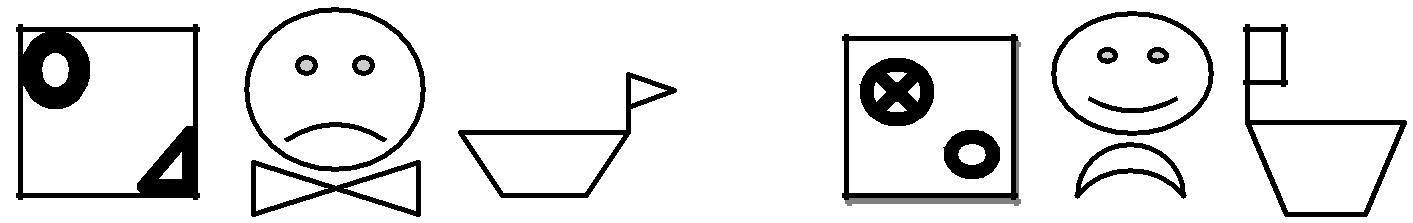 Критерии оценки.Высокий уровень – задание выполнено верно.Средний уровень - 1 ошибка или 2 недочѐта (линия неровная, нарушены пропорции фигуры, небрежно выполнен рисунок).Ниже среднего уровень - 2 ошибки или 1 ошибка и 2 недочѐта. Низкий уровень - больше 2-х ошибок или 2 ошибки и 1 недочѐт или 5 недочѐтов.Регулятивные УУД:- осуществлять контроль в форме сличения своей работы с заданным эталоном;- вносить необходимые дополнения, исправления в свою работу, если она расходится с эталоном (образцом).Задание 2: - Ещѐ раз внимательно изучите образец. Сравните с тем, что у вас получилось. Красным карандашом исправьте неточности.Показ трѐх образцов. Обучающиеся вносят исправления.Критерии оценки:Высокий уровень – задание выполнено верно.Средний уровень - 1 ошибка или 2 недочѐта (неаккуратное исправление, линия неровная).Ниже среднего уровень - 2 ошибки или 1 ошибка и 2 недочѐта. Низкий уровень - больше 2-х ошибок или 2 ошибки и 1 недочѐт или 5 недочѐтов.Познавательные УУД:Мониторинг метапредметных умений обучающихся начальной школы -ориентироваться в учебниках (система обозначений, структура текста, рубрики, словарь, содержание).Задание 3: Откройте содержание учебника математики. Найдите на какой странице мы будем изучать тему «Знакомимся с задачей».содержании  учебника  страница  90  соответствует  какому  уроку?Откройте учебник математики на странице 79. Укажите галочкой задание № 2.Критерии оценки:Высокий уровень – справился без ошибокСредний уровень – допустил недочѐты (выбрал записанную рядом тему) Ниже среднего – выполнил половину задания Низкий – не выполнил задания.Познавательные УУД:-понимать информацию, представленную в виде текста, рисунков, схем.Задание 4: Закрась ячейку в таблице нужным цветом.Синий - 6	Красный -5	Жѐлтый -2	Зелѐный - 4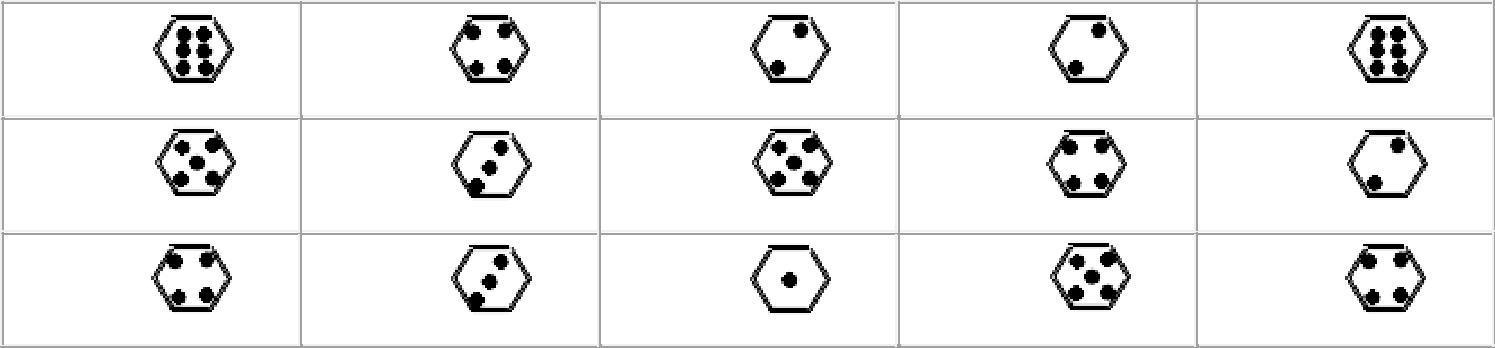 Критерии оценки:Задание проверяет, насколько обучающиеся владеют умением понимать информацию, представленную в виде схем.высокий уровень – задание выполнено без ошибок; средний уровень – допущена 1 ошибка, либо 2 недочѐта; ниже среднего – допущено 3 ошибки; низкий уровень – задание не выполнено. Задание 5: -Рассмотри картинку.   Ответь на вопросы: Сколько рыбок было в тарелке вначале? Сколько рыбок съел кот?  Подчеркни подходящее решение. 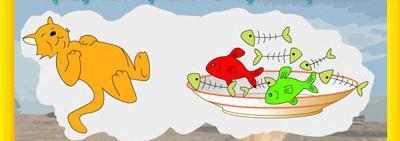 Критерии оценки:Задание проверяет, насколько обучающиеся владеют умением понимать информацию, представленную в виде рисунков.высокий уровень – задание выполнено без ошибок; средний уровень – допущена 1 ошибка, либо 2 недочѐта; ниже среднего – допущено 2 ошибки; низкий уровень – задание не выполнено.Задание 6:  Прочти текст.Лев и медведь добыли мясо и стали за него драться. Медведь не хотел уступить, и лев не уступал. Они так долго бились, что ослабели оба и легли. Лисица увидала их мясо, подхватила его и убежала. (Л. Толстой)Ответь на вопросы:- Кто добыл мясо?- Кто утащил мясо?- Почему лисе удалось утащить мясо?Критерии оценки:Задание проверяет, насколько обучающиеся владеют умением понимать информацию, представленную в виде текста.высокий уровень – задание выполнено без ошибок; средний уровень – допущена 1 ошибка; ниже среднего – допущено 2 ошибки; низкий уровень – задание не выполнено. Коммуникативные УУД:-действия, направленные на учет позиции собеседника (партнера).Обучающийся получит возможность:-сотрудничать с товарищами при выполнении заданий в паре: устанавливать и соблюдать очерѐдность действий, корректно сообщать товарищу об ошибках.Задание 7.«Две сестры пошли выбирать подарок своему маленькому брату к первому дню его рождения. «Давай купим ему это лото», - предложила Лена. «Нет, лучше подарить самокат», - возразила Аня. Как ты думаешь, кто из них прав? Почему? Как объясняла свой выбор каждая из девочек? Как им лучше поступить? А что бы предложил подарить ты? Почему?»Задание 8.«После школы три подруги решили готовить уроки вместе. «Сначала решим задачи по математике, - сказала Наташа». «Нет, начать надо с упражнения по русскому языку, - предложила Катя» «А вот и нет, вначале надо выучить стихотворение, - возразила Ира». Как ты думаешь, кто из них прав? Почему? Как объясняла свой выбор каждая из девочек? Как им лучше поступить?»Критерии оценки:Задание проверяет:- понимание возможности различных позиций и точек зрения (преодоление эгоцентризма), ориентация на позиции других людей, отличные от собственной,- понимание возможности разных оснований для оценки одного и того же предмета,- понимание относительности оценок или подходов к выбору,- учет разных мнений и умение обосновать собственное,- учет разных потребностей и интересов.высокий уровень – ребенок демонстрирует понимание относительностиоценок и подходов к выбору, учитывает различие позиций персонажей и может высказать и обосновать свое собственное мнение; средний уровень – частично правильный ответ: ребенок понимает возможность разных подходов к оценке предмета или ситуации и допускает, что разные мнения по-своему справедливы либо ошибочны, но не может обосновать свои ответы;ниже среднего – в одной ситуации учитывает, что точки зрения могут быть разными, а в другой принимает позицию одного из участников договора. Либо высказывает возможность разных подходов к оценке предмета или ситуации и допускает, что разные мнения по-своему справедливы либо ошибочны, но основывается не на сотрудничестве и умении договариваться (в первом случае возраст и половая принадлежность, во втором на собственных интересах к предмету);низкий уровень – ребенок не учитывает возможность разных оснований для оценки одного и того же предмета; соответственно, исключает возможность разных точек зрения: ребенок принимает сторону одного из персонажей, считая иную позицию однозначно неправильной.8. Оцените выполнение своей работы по следующим критериям:Было интересно	       Было легко	Все правильно сделалНе интересно	Было трудно	Все неправильно сделалДиагностическая работа №2.1.Диагностика зрительной памяти.Задание 1:  - Рассмотрите внимательно, постарайтесь запомнить рисунок. Нарисуй-те, как запомнили.Показ по очереди образца - три рисунка. Задание выполняется по вариантам.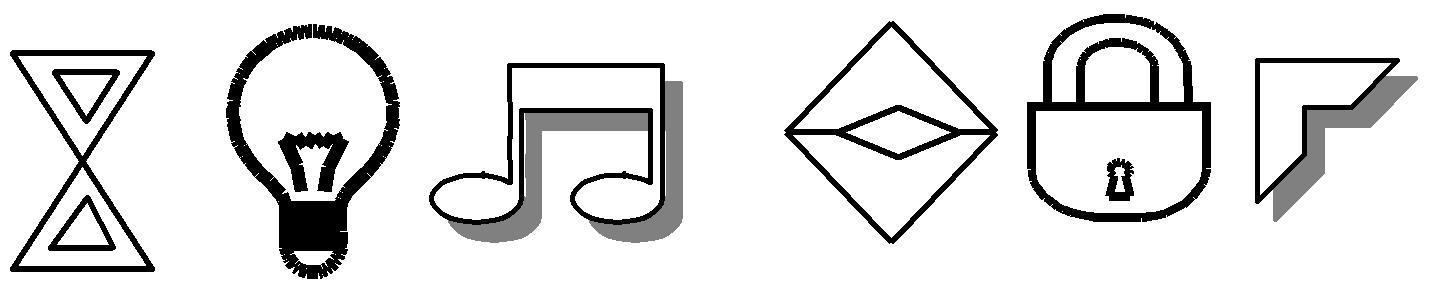 Критерии оценки.Высокий уровень – задание выполнено верно.Средний уровень - 1 ошибка или 2 недочѐта (линия неровная, нарушены пропорции фигуры, небрежно выполнен рисунок).Ниже среднего уровень - 2 ошибки или 1 ошибка и 2 недочѐта. Низкий уровень - больше 2-х ошибок или 2 ошибки и 1 недочѐт или 5 недочѐтов.Регулятивные УУД:- осуществлять контроль в форме сличения своей работы с заданным эталоном;- вносить необходимые дополнения, исправления в свою работу, если она расходится с эталоном (образцом).Задание 2:  - Ещѐ раз внимательно изучите образец. Сравните с тем, что у вас получилось. Красным карандашом исправьте неточности.Показ трѐх образцов. Обучающиеся вносят исправления.Критерии оценки:Высокий уровень – задание выполнено верно.Средний уровень - 1 ошибка или 2 недочѐта (неаккуратное исправление, линия неровная).Ниже среднего уровень - 2 ошибки или 1 ошибка и 2 недочѐта. Низкий уровень - больше 2-х ошибок или 2 ошибки и 1 недочѐт или 5 недочѐтов.3. Познавательные УУД:-ориентироваться в учебниках (система обозначений, структура текста, рубрики, словарь, содержание).Задание 3:   Откройте содержание учебника окружающий мир. Найдите, на какой странице мы изучали тему «Изменения в природе осенью»Какую тему мы изучали на странице 34? На странице 25 найдите задание № 4.Критерии оценки:Высокий уровень – справился без ошибокСредний уровень – неверно выполнил одно задание Ниже среднего – допустил ошибки в 2-ух заданиях Низкий уровень – не выполнил задания.Познавательные УУД:-понимать информацию, представленную в виде текста, рисунков, схем.Задание 4:  В спортивном празднике участвовали три команды. В таблице записано число очков за каждое соревнование. Определи место каждой команды.Критерии оценки:Первое задание проверяет, насколько обучающиеся владеют умением понимать информацию, представленную в виде таблицы.высокий уровень – задание выполнено без ошибок; средний уровень – допущена 1 ошибка, либо 2 недочѐта; ниже среднего – допущено 3 ошибки; низкий уровень – задание не выполнено. Задание 5: Рассмотри рисунок и составь по нему задачу на сложение. Запиши решение задачи.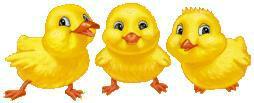 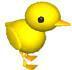 Отметь, какой вопрос имела твоя задача:На сколько цыплят меньше, чем утят?Сколько всего птиц?Сколько червяков съели цыплята?На сколько больше утят, чем индюшат?Критерии оценки:Задание проверяет, насколько обучающиеся владеют умением понимать информацию, представленную в виде рисунков.высокий уровень – задание выполнено без ошибок; средний уровень – допущена 1 ошибка, либо 2 недочѐта; ниже среднего – допущено 2 ошибки; низкий уровень – задание не выполнено. Задание 6: Прочитай рассказ.Лев и мышь.Лев спал. Мышь пробежала по его телу. Он проснулся и поймал еѐ. Мышь стала просить, чтобы он пустил еѐ; она сказала: "Если ты меня пустишь, и я тебе добро сделаю". Лев засмеялся, что мышь обещает ему добро сделать, и отпустил ее. Потом охотники поймали льва и привязали верѐвкой к дереву. Мышь услыхала львиный рѐв, прибежала, пере-грызла верѐвку и сказала: "Помнишь, ты смеялся, не думал, чтобы я могла тебе добро сделать, а теперь видишь, - бывает и от мыши добро".                                Л.Толстой- Ответь на вопросы:Кто разбудил льва?Как мышь узнала, что лев в опасности?Почему лев посмеялся над предложением мыши?Какова главная мысль рассказа?Критерии оценки:Задание проверяет, насколько обучающиеся владеют умением понимать информацию, представленную в виде текста.высокий уровень – задание выполнено без ошибок; средний уровень – допущена 1 ошибка; ниже среднего – допущено 2 ошибки; низкий уровень – задание не выполнено. Коммуникативные УУД:-действия, направленные на учет позиции собеседника (партнера).Обучающийся получит возможность:-сотрудничать с товарищами при выполнении заданий в паре: устанавливать и соблюдать очерѐдность действий, корректно сообщать товарищу об ошибках.Задание 7.«Петя нарисовал Змея Горыныча и показал рисунок друзьям. Володя ска-зал: «Вот здорово!». А Саша воскликнул: «Фу, ну и страшилище!» Как ты думаешь, кто из них прав? Почему так сказал Саша? А Володя? О чем по-думал Петя? Что Петя ответит каждому из мальчиков? Что бы ты ответил на месте Саши и Володи? Почему?»Критерии оценки:- понимание возможности различных позиций и точек зрения (преодоление эгоцентризма), ориентация на позиции других людей, отличные от собственной,- понимание  возможности  разных  оснований  для  оценки  одного  и  того же предмета, понимание относительности оценок или подходов к выбору,- учет разных мнений и умение обосновать собственное,- учет разных потребностей и интересов.Показатели уровня выполнения задания:Высокий уровень: ребенок демонстрирует понимание относительности оценок и подходов к выбору, учитывает различие позиций персонажей и может высказать и обосновать свое собственное мнение.Средний уровень: частично правильный ответ: ребенок понимает возмож-ность разных подходов к оценке предмета или ситуации и допускает, что разные мнения по-своему справедливы либо ошибочны, но не может обос-новать свои ответы.Ниже среднего уровень: в одной ситуации учитывает, что точки зрения могут быть разными, а в другой принимает позицию одного из участников до-говора. Либо высказывает возможность разных подходов к оценке предмета или ситуации и допускает, что разные мнения по-своему справедливы либо ошибочны, но основывается не на сотрудничестве и умении договариваться, на других критериях (в первом случае возраст и половая принадлежность, во втором на собственных интересах к предмету).Низкий уровень: ребенок не учитывает возможность разных оснований для оценки одного и того же предмета; соответственно, исключает возможность разных точек зрения: ребенок принимает сторону одного из персонажей, считая иную позицию однозначно неправильной.Регулятивные УУД: оцените выполнение своей работы по следующим критериям:Было интересно	Было легко	Все правильно сделалНе интересно	Было трудно	Все неправильно сделалДиагностическая работа №3 .1. Диагностика зрительной памяти.Задание 1:- Рассмотрите внимательно, постарайтесь запомнить рисунок. Нарисуй-те, как запомнили.Показ по очереди образца - три рисунка. Задание выполняется по вариантам.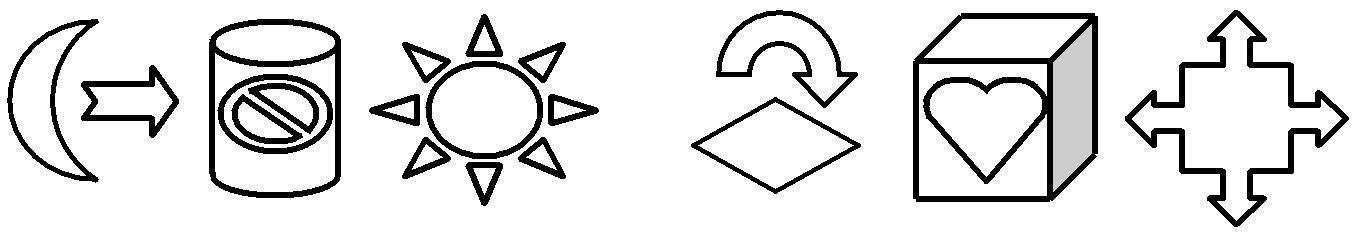 Критерии оценки.Высокий уровень – задание выполнено верно.Средний уровень - 1 ошибка или 2 недочѐта (линия неровная, нарушены пропорции фигуры, небрежно выполнен рисунок).Ниже среднего уровень - 2 ошибки или 1 ошибка и 2 недочѐта. Низкий уровень - больше 2-х ошибок или 2 ошибки и 1 недочѐт или 5 недочѐтов.Регулятивные УУД:- осуществлять контроль в форме сличения своей работы с заданным эталоном;- вносить необходимые дополнения, исправления в свою работу, если она расходится с эталоном (образцом).Задание 2:   - Ещѐ раз внимательно изучите образец. Сравните с тем, что у вас получилось. Красным карандашом исправьте неточности.Показ трѐх образцов. Обучающиеся вносят исправления.Критерии оценки:Высокий уровень – задание выполнено верно.Средний уровень - 1 ошибка или 2 недочѐта (неаккуратное исправление, линия неровная).Ниже среднего уровень - 2 ошибки или 1 ошибка и 2 недочѐта. Низкий уровень - больше 2-х ошибок или 2 ошибки и 1 недочѐт или 5 недочѐтов.Познавательные УУД:- ориентироваться в учебниках (система обозначений, структура текста, рубрики, словарь, содержание).Задание 3.  Откройте содержание учебника математики. Найдите на какой странице мы будем изучать тему «Сравнение чисел».В содержании учебника страница 109 соответствует какому уроку? Откройте учебник математики на странице 97. Укажите галочкой задание № 5.Критерии оценки:Высокий уровень – справился без ошибокСредний уровень – неверно выполнил одно задание Ниже среднего – допустил ошибки в 2-ух заданиях Низкий уровень – не выполнил задания.Познавательные УУД:- понимать информацию, представленную в виде текста, рисунков, схем. Задание 4. Обучающиеся в библиотеке выбирали книги. Рассмотри таблицу.Ответь на вопросы:Кто из мальчиков взял сказки о животных? ___________________________Кто из девочек взял рассказы о детях? _________________________________Кто из ребят взял больше всего книг? __________________________________Кто из ребят выбрал сказки о животных и рассказы о детях?______________Верно ли, что Вилкин взял волшебные сказки и рассказы о природе? _______________________________Критерии оценки:Первое задание проверяет, насколько обучающиеся владеют умением понимать информацию, представленную в виде таблицы.высокий уровень – задание выполнено без ошибок; средний уровень – допущена 1 ошибка, либо 2 недочѐта; ниже среднего – допущено 3 ошибки; низкий уровень – задание не выполнено. Задание 5. Рассмотри рисунок и составь по нему задачу на сложение. Запиши решение задачи.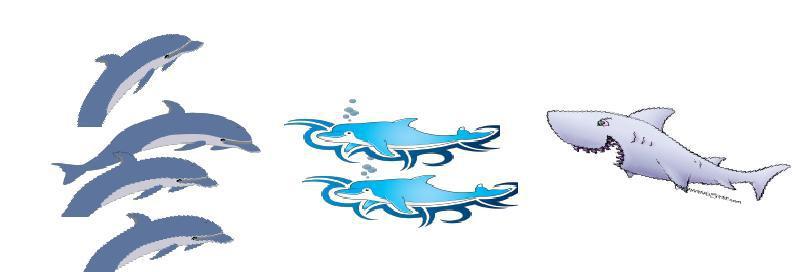 Выбери вопросы, которые можно задать к рисунку, и обведи цифру их номера:На сколько дельфинов меньше, чем акул?Сколько всего морских животных?Сколько рыб мама пожарила?На сколько дельфинов больше, чем ершей?Критерии оценки:Задание проверяет, насколько обучающиеся владеют умением понимать информацию, представленную в виде рисунков.высокий уровень – задание выполнено без ошибок; средний уровень – допущена 1 ошибка, либо 2 недочѐта; ниже среднего – допущено 2 ошибки; низкий уровень – задание не выполнено. Задание 6. Прочти текст.Двое детей, брат и сестра, отправились в школу. Они должны были проходить мимо тенистой рощи.- Знаешь ли что, - сказал брат сестре. – В школу мы ещѐ успеем, а в роще должно быть очень весело!Сестре понравилось предложение брата. Дети бросили книжки в траву и скрылись под кудрявыми берѐзками. Прежде всего дети увидели золотого жучка.- Поиграй же с нами.- У меня нет времени, - отвечал жук.Детям стало стыдно; они пошли в школу и, хотя пришли поздно, но учились прилежно.Ответь на вопросы.Куда шли дети?Что предложил брат? Подчеркни ответ в тексте.Почему жук не стал играть с детьми?Чему учит это произведение?Критерии оценки:Задание проверяет, насколько обучающиеся владеют умением понимать информацию, представленную в виде текста.высокий уровень – задание выполнено без ошибок; средний уровень – допущена 1 ошибка; ниже среднего – допущено 2 ошибки; низкий уровень – задание не выполнено. Коммуникативные УУД:-действия, направленные на учет позиции собеседника (партнера).Обучающийся получит возможность:-сотрудничать с товарищами при выполнении заданий в паре: устанавливать и соблюдать очерѐдность действий, корректно сообщать товарищу об ошибках.Задание 7. Прочитай тексты и ответь на вопросы.Ехали два мужика, один в город, а другой из города. Они задели санями друг за друга и встали. Один кричит: «Дай дорогу, мне скорей в город на-до!» А другой кричит: «Ты дай дорогу, мне скорей домой надо!» Они долго кричали. Третий мужик увидел и сказал: «Кому скорей надо, тот пусть отъедет назад».- Кто из мужиков прав, тот, который ехал в город или тот, который возвращался из города?- Кто должен был пропустить?- Почему третий мужик дал совет отъехать назад, ведь отъехать назад, значит потерять время?Критерии оценивания:- понимание возможности различных позиций и точек зрения (преодоление эгоцентризма), ориентация на позиции других людей, отличные от собственной,- понимание  возможности  разных  оснований  для  оценки  одного  и  того же предмета, понимание относительности оценок или подходов к выбору,учет разных мнений и умение обосновать собственное,- учет разных потребностей и интересов.Показатели уровня выполнения задания:Высокий уровень: ребенок демонстрирует понимание относительности оценок и подходов к выбору, учитывает различие позиций персонажей и может высказать и обосновать свое собственное мнение.Средний уровень: частично правильный ответ: ребенок понимает возможность разных подходов к оценке предмета или ситуации и допускает, что разные мнения по-своему справедливы либо ошибочны, но не может обосновать свои ответы.Ниже среднего уровень: в одной ситуации учитывает, что точки зрения могут быть разными, а в другой принимает позицию одного из участников договора. Либо высказывает возможность разных подходов к оценке предмета или ситуации и допускает, что разные мнения по-своему справедливы либо ошибочны, но основывается не на сотрудничестве и умении договариваться, а на (в первом случае возраст и половая принадлежность, во втором на собственных интересах к предмету).Низкий уровень: ребенок не учитывает возможность разных оснований для оценки одного и того же предмета; соответственно, исключает возможность разных точек зрения: ребенок принимает сторону одного из персонажей, считая иную позицию однозначно неправильной.Регулятивные УУД: Оцените выполнение своей работы по следующим критериям:Было интересно	Было легко	Все правильно сделалНе интересно	Было трудно	Все неправильно сделалДиагностическая работа №4.1.Диагностика зрительной памяти.Задание 1 . Зарисуй картинку, как запомнил. Учитель (поясняет):- Рассмотрите внимательно, постарайтесь запомнить рисунок. Нарисуй-те, как запомнили.Показ по очереди образца - три рисунка. Задание выполняется по вариантам.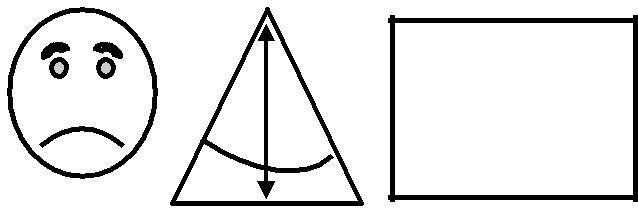 АБВ                                     ЭЮЯКритерии оценки.Высокий уровень – задание выполнено верно.Средний уровень - 1 ошибка или 2 недочѐта (линия неровная, нарушены пропорции фигуры, небрежно выполнен рисунок).Ниже среднего уровень - 2 ошибки или 1 ошибка и 2 недочѐта. Низкий уровень - больше 2-х ошибок или 2 ошибки и 1 недочѐт или 5 недочѐтов.2.Регулятивные УУД:- осуществлять контроль в форме сличения своей работы с заданным эталоном;- вносить необходимые дополнения, исправления в свою работу, если она расходится с эталоном (образцом).Задание 2. Проверь себя по образцу. Исправь красным карандашом ошибки.Учитель (поясняет):- Ещѐ раз внимательно изучите образец. Сравните с тем, что у вас получилось. Красным карандашом исправьте неточности.Показ трѐх образцов. Обучающиеся вносят исправления.Критерии оценки:Высокий уровень – задание выполнено верно.Средний уровень - 1 ошибка или 2 недочѐта (неаккуратное исправление, линия неровная).Ниже среднего уровень - 2 ошибки или 1 ошибка и 2 недочѐта. Низкий уровень - больше 2-х ошибок или 2 ошибки и 1 недочѐт или 5 недочѐтов.Познавательные УУД:- ориентироваться в учебниках (система обозначений, структура текста, рубрики, словарь, содержание).Задание 3. Откройте оглавление учебника по чтению.Найдите, на какой странице  мы читали рассказ «Осень».Какой рассказ мы читали на странице 84?На странице 91 найди вопрос №2.Критерии оценки:Высокий уровень – справился без ошибокСредний уровень – неверно выполнил одно задание Ниже среднего – допустил ошибки в 2-ух заданиях Низкий уровень – не выполнил задания.Познавательные УУД:-понимать информацию, представленную в виде таблицы.Задание 4. Дети к школьному празднику готовили концертные номера.Рассмотри таблицу.Ответь на вопросы.Сколько второклассников будут петь?_______________________________Сколько концертных номеров подготовили ученики 2 класса?_____________Какой из классов подготовил больше всех концертных номеров?__________Сколько третьеклассников будут  читать стихи?_________________________Сколько вероклассников будут  участвовать в концерте? ________________Критерии оценки:- умением понимать информацию, представленную в виде таблицы.высокий уровень – задание выполнено без ошибок; средний уровень – допущена 1 ошибка, либо 2 недочѐта; ниже среднего – допущено 3 ошибки; низкий уровень – задание не выполнено. Познавательные УУД:- умение сравнивать и группировать предметы, объекты  по нескольким основаниям.Задание 5. Проанализируйте следующие смысловые пары и впишите вместо пропусков необходимые слова. Заяц – капуста, … - шишка.Небо – птица, вода - ….Задание 6. Определи, каким способом зашифровали слово.Майка – камай, ______________Зашифруй слово таким же способом.Школа - _____________7. Познавательные УУД:- умение сравнивать и группировать предметы, объекты по нескольким основаниям; находить закономерности, самостоятельно продолжать их по установленному правилу.Задание 7. Определи закономерность, по которой составлен ряд чисел. Допиши три числа, соблюдая эту закономерность.7, 9, 11. ________65,54,43	________Познавательные УУД:- умение понимать информацию, представленную в виде текста, объяснять смысл названия произведения, связь его с содержанием.Критерии оценки:высокий уровень – при объяснении смысла названия произведения дан полный обоснованный ответ;средний уровень – объяснение не полное, но смысл понятен, основная мысль верная;ниже среднего – попытка объяснить смысл названия неудовлетворительная;низкий уровень – задание не выполнено.Задание 8. Прочти текст.ПлохоСобака яростно лаяла, припадая на передние лапы. Прямо перед ней, прижавшись к забору, сидел маленький взъерошенный котѐнок. Он широко раскрывал рот и жалобно мяукал. Неподалѐку стояли два мальчика и ждали, что будет. В окно выглянула женщина и поспешно выбежала на крыльцо. Она отогнала собаку и сердито крикнула мальчикам:- Как вам не стыдно!- А что стыдно? Мы ничего не делали! - удивились мальчики.-Вот это и плохо! - гневно ответила женщина.                              В.ОсееваОбъясни название текста.Регулятивные УУД: Самооценка работы по критериям: на сколько работа была интересна, на сколько сложна, правильность выполнения.Задание 9. Оцените выполнение своей работы по следующим критериям:Диагностическая работа №4.Задание 1 . Зарисуй картинку, как запомнил.Задание 2. Проверь себя по образцу. Исправь красным карандашом ошибки.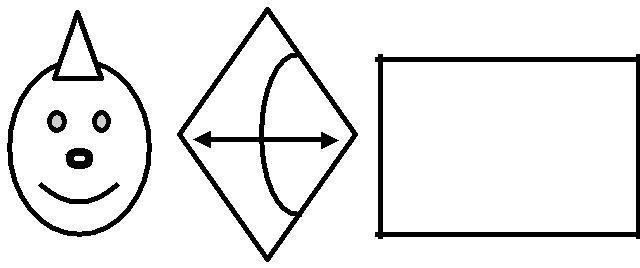 ЖИ                   ЧУЗадание 3. Откройте оглавление учебника по русскому языку.Какую тему мы будем изучать на странице 27?________________________На странице 66 найди задание, которое отмечено условным обозначением «Работаем в парах», запиши номер этого зада-ния______________________	Задание 4. Дети к школьному празднику готовили концертные номера.Рассмотри таблицу.Ответь на вопросы.Сколько второклассников будут петь?_________________________________Сколько концертных номеров подготовили ученики 3 класса?____________Какой из классов подготовил больше всех концертных номеров?__________Сколько учеников будут читать стихи?________________________________Сколько четвероклассников будут  участвовать в концерте?_______________Задание 5. Проанализируйте следующие смысловые пары и впишите вместо пропусков необходимые слова.Кролик – морковь,  ………  - сено.Ручка – писать, кисть - …………………..Задание 6. Определи, каким способом зашифровали слово.Туфли – литуф, ____________________Зашифруй слово таким же способом.Книга - _____________________Задание 7. Определи закономерность, по которой составлен ряд чисел.Допиши три числа, соблюдая эту закономерность.12, 10, 8 _____________ 12, 23, 34. ____________ Задание 8. Прочти текст.Пчѐлки.Вот проснулась пчѐлка от своего зимнего сна, прочистила глазки мохнатыми лапками, разбудила подруг. Выглянули они в окошечко – разведать, ушѐл ли снег, и лѐд, и холодный северный ветер?Видят пчѐлки, что солнышко светит ярко, что везде светло и тепло.Выбрались они из улья и полетели к яблоньке:Нет ли у тебя, яблонька, чего – нибудь для бедных пчѐлок? Мы целую зиму голодали!Нет, - говорит яблонька, - вы прилетели слишком рано, мои цветы ещѐ спрятаны в почках.Печальные и голодные пчѐлки хотели уже домой лететь, как увидели под кустиком скромный тѐмно – синий цветок, это была фиалочка. Она открыла пчѐлкам свою чашечку, полную аромата и сладкого сока. На-елись, напились пчѐлки и полетели домой – веселѐшеньки.Задание 9. Оцените выполнение своей работы по следующим критериям:интересно - не интересно; легко - трудно; правильно - неправильноКритерии оценки.Высокий уровень – оценил свою работу адекватно.Средний уровень – один из параметров несколько завышен.Ниже среднего уровень – занижена или значительно завышена самооценка по двум параметрам.Низкий уровень - неадекватная самооценка.Диагностическая работа №5.1.Регулятивные УУД:- корректировать выполнение задания, осуществлять само- и взаимопроверку.Задание 1. Петя и Оля учатся работать по плану. Они построили фигуры по данному плану.Построй свою фигуру по тому же плану. Оцени работу второклассников, если найдѐшь ошибки, допущенные ребятами, укажи, какой пункт плана выполнен неверно.ПланОт точки А вправо проведи отрезок длиной 4 см.Обозначь полученную точку буквой В.От точки В отложи вверх отрезок длиной 2 см.Обозначь полученную точку буквой С.Дострой полученную фигуру до прямоугольника.Оставшуюся точку обозначь буквой К.Петя допустил ошибки в №______ Оля допустила ошибки в № _______К	С	С	КПострой свою фигуру по тому же плану.Твоя фигура.Критерии оценки.Высокий уровень – задание выполнено верно.Средний уровень – начертил свою фигуру верно, но ошибся в измерениях. Ниже среднего уровень – допустил ошибку в построении своей фигуры, либо в обозначении одной из точек.Низкий уровень - неверно построил фигуру.Оцени работу второклассников, если найдѐшь ошибки, допущенные ребятами, укажи, какой пункт плана выполнен неверно.Высокий уровень – задание выполнено верно. Найдены все ошибки ребят, указаны все пункты плана выполненные неверно.Средний уровень – не увидел ошибку у одного из ребят, или не назвал один из пунктов плана выполненных неверно.Ниже среднего уровень – не назвал ошибки ни у одного ребѐнка, но пункты плана отметил верно; либо ошибки исправил, но пункты плана не обознчил.Низкий уровень - не увидел ошибки ребят.Познавательные УУД:- ориентироваться в учебниках (система обозначений, структура текста, рубрики, словарь, содержание).Задание 2. В учебнике «Математика» на странице 27 о чем вы узнали?_______В оглавлении учебника математики страница 132 соответствует какой теме?_____________________________________________________________Что нужно сделать в задании № 3 в учебнике «Русский язык» на странице132?_____________________________________________________Критерии оценки:Задание проверяет, насколько второклассники владеют умением ориентироваться в учебниках (система обозначений, структура текста, рубрики, словарь, содержание).Высокий уровень – справился без ошибокСредний уровень – неверно выполнил одно задание Ниже среднего – допустил ошибки в 2-ух заданияхНизкий уровень – допустил ошибки в 3-х заданиях или задание не выполнено.Познавательные УУД: Понимать информацию, представленнуювиде схемы.Задание 3. Рассмотри схему. Закончи еѐ, используя слова для справок.                                                               Растения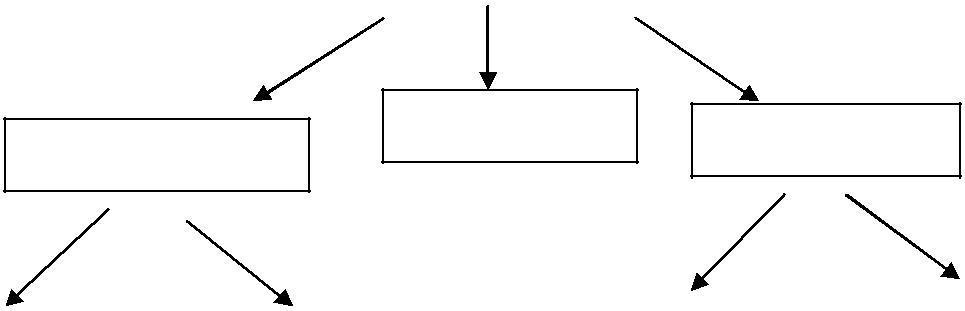                         КустарникиСлова для справок: деревья, травы, лиственные, хвойные.Критерии оценки:Задание проверяет, насколько обучающиеся владеют умением понимать информацию, представленную в виде схемы. Высокий уровень – задание выполнено без ошибок.Средний уровень – допущена 1 ошибка, либо 2 недочѐта.Ниже среднего – допущено 2 ошибки.Низкий уровень – допущено более 2-х ошибок или задание не выполнено.Познавательные УУД:- понимать информацию, представленную в виде таблицы.Задание 4. Семья из четырѐх человек собирала в лесу грибы. Рассмотри таблицу.Ответь на вопросы:Сколько грибов собрал сын? _______Сколько семья нашла лисичек? _______Кто нашѐл больше всего грибов? _________________Каких грибов меньше всего собрали? _____________Сколько грибов собрали дети? ___________________Критерии оценки:Задание проверяет, насколько второклассники владеют умением пони-мать информацию, представленную в виде таблицы. Высокий уровень – задание выполнено без ошибок.Средний уровень – допущена 1 ошибка, либо 2 недочѐта.Ниже среднего – допущено 2-3 ошибки.Низкий уровень – допущено более 3-х ошибок или задание не выполнено.5.Познавательные УУД:- выполнять задания по аналогии.Задание 5. Проанализируйте, как второе слово пары относится к первому:Часы - время.Подбери из пяти слов под чертой то, которое находится с новым словом в таком же отношении.Градусник - _____________________________(стекло, больной, кровать, температура, врач)Критерии оценки.Высокий уровень – справился без ошибок, подчеркнул слово температура Средний уровень – допустил недочѐт, например слово обвѐл, подчеркнул, а не написал.Ниже среднего – подобрал близкие слова – больной, врач.Низкий уровень – к заданию не приступил.Познавательные УУД:- сравнивать и группировать предметы, объекты по нескольким основаниям, находить закономерности, самостоятельно продолжать их по установленному правилу.Задание 6. Определи закономерность в подборе слов каждого ряда и продолжи, добавив ещѐ по 2 слова в каждом ряду.Кузнечик,	муравей,	оса,  ___________________________________________Стучит,	читает,	варит, _________________________________________Иван,	Барбос,	Сергеевна, ___________________________________________ Критерии оценки. Высокий уровень – справился без ошибок.Средний уровень – допустил 1ошибку или 2 недочѐта.Ниже среднего и Низкий уровень – не выставляются.Познавательные УУД:- находить закономерности, наблюдать и самостоятельно делать простые выводы.Задание 7. В слове доярка переставили местами буквы, соблюдая законо-мерность, и получили одряак. Расшифруй и запиши слово, зашифрованное таким же способом.ижовыт - _________________Зашифруй таким же способом слово лимоны - _______________________Критерии оценки.Задание проверяет умение находить закономерности, наблюдать и самостоятельно делать простые выводы.Высокий уровень – справился без ошибок и недочѐтов.Средний уровень – допустил 1-2недочѐта.Ниже среднего – сделал правильно только половину задания.Низкий уровень – с заданием не справился.Задание 8. Прочти текст.Великолепие лета.Лежу в зелѐной траве. Вижу, как по стеблям высоких травинок неторопливо движутся насекомые. Белые, золотые, синие качаются над головой цветы. В высоком летнем небе повисло пушистое белое облако. Я прищуриваю глаза. И мне кажется, что плывѐт по небу сказочное белое чудовище на золочѐных крыльях. Всѐ чисто, радостно и привольно в ослепительном мире!И. Соколов-МикитовНайди и подчеркни предложения, в которых автор описывает облако.2. Найди и выпиши предложение, которое соответствует схеме:Подчеркни одной чертой в этом предложении слово, отвечающее на вопрос что?Подчеркни только те вопросы, на которые этот текст даѐт ответ:-Какое время года описано?-Какой месяц описан?-Какая стояла погода?-Какие облака плыли по небу: перистые или кучевые?-Названия, каких цветов упоминает автор?Критерии оценки.Задание проверяет умение понимать информацию, представленную в виде текста, объяснять смысл названия произведения, связь его с содержанием.Высокий уровень – справился без ошибок.Средний уровень – одно из заданий выполнено неверно, либо 2 ошибки взаданиях (например: подчеркнул не предложения, а лишь отдельные слова впервом задании, в третьем задании не подчеркнул, а выделил другим способом нужное слово, не подчеркнул один из вопросов четвѐртого задания, либо подчеркнул один лишний вопрос).Ниже среднего – допустил 3-4 ошибки.Низкий уровень – допущено более 4-х ошибок, задание не выполнено.Задание 9. Оцените выполнение своей  работы по следующим критериям:Было интересно                 Было легко                                  Все правильно сделалНе интересно                    Было трудно                             Все неправильно сделалЛист наблюдения за регулятивными умениями учащихсяКласс ___________    Учитель ________________________Критерии оценки:1.Организация рабочего места в школе:-подготовка учебных принадлежностей к данному уроку;-рациональное использование рабочего места2.Умение правильно пользоваться учебными принадлежностями3.Умение соблюдать правильную осанку за рабочим местом4.Умение работать в заданном темпе «0» - умение не сформировано – низкий уровень«1»- умение сформировано частично - ниже среднего уровень «2» - умение сформировано почти полностью - средний уровень «3» - умение сформировано полностью - высокий уровеньСписок используемых источников- Мониторинг учебно-предметных компетенций в начальной школе/ под ред. П.Г.Нежнова, Б.И.Хасана, Б.Д.Эльконина.- М.: Университетская книга, 2007. – 112с.- Диагностика учебной успешности в начальной школе /под ред. П.Г.Нежнова, И.Д Фрумина, Б.И.Хасана, Б.Д.Эльконина. М.: От-крытый институт «Развивающее образование», 2009. – 168 с.- Инструктивно-методическое обеспечение учѐта индивидуального про-гресса учащихся (уровень образовательного учреждения)// составитель А.Б.Воронцов. – М., ОИРО, 2011 - 120 с.- http://azps.ru/tests/tests2_analogii.html- http://www.openclass.ru/node/119567- http://nsportal.ru/nachalnaya-shkola/chtenie/vidy-raboty-nad-tekstom- http://odiplom.ru/pedagogika/razvitie-logicheskogo-myshleniya-mladshih-shkolnikov- http://www.psihologu.info/content/view/1120/2/- http://tineydgers.ru/load/aukcion_znanij_po_prirodovedeniju_quot_zhizn_i_o khrana_rastenij_q uot/58-1-0-5380- http://900igr.net/fotografii/anglijskij-jazyk/The-animals/018-DOLPHIN.htmlПриложение 4Задачи формирования личностных, регулятивных, познавательных и коммуникативных универсальных учебных действий.Сформированность универсальных учебных действий у обучающихся на уровне начального общего образования определяется на этапе завершения обучения в начальной школе.В составе основных видов универсальных учебных действий можно выделить четыре блока: личностный, регулятивный, познавательный и коммуникативный.Программа формирования универсальных умений у слабослышащих и позднооглохших обучающихся младших классов предполагает интеграцию координацию в работе над выделенными умениями. Учитывается, что многие универсальные умения на начальной стадии формирования выступают в качестве специальных, имеющих ярко выраженную научно – предметную основу (чтение, письмо, некоторые грамматические, математические умения), в дальнейшем, на более поздней стадии обучения, выступают и воспринимаются как общие по широте сферы их применения, и по принадлежности их к уровню образованности, развития, считающемуся в данный период образовательной нормой.При формировании универсальных умений на разных уроках реализуются принципы, методы, приемы, формы организации обучения, принципы формирования грамматического строя речи.Учебно-организационные   умения:   Понимать   учебную   задачу, предъявляемую для индивидуальной и коллективной деятельности. Определять последовательность действий при выполнении учебной задачи. Выполнять советы учителя по подготовке рабочего места для учебных занятий в школе и дома. Правильно пользоваться учебными принадлежностями. Соблюдать правильную осанку за рабочим местом. Овладевать приемами самоконтроля. Учиться правильно оценивать свое отношение к учебной работе. Помогать учителю в проведении учебных занятий: готовить доску, раздавать учебные материалы. Уметь самостоятельно готовить рабочее место в школе и дома. Соблюдать правильную осанку за рабочим столом. Понимать учебную задачу, предъявляемую для индивидуальной и коллективной деятельности. Выполнять советы учителя по оказанию помощи товарищам в учебной работе по совместному выполнению учебных заданий. Проверять работу по образцу, по результату. Оценивать свою учебную деятельность в сравнении с деятельностью одноклассников по заданному алгоритму. Помогать учителю в подготовке оборудования к уроку, обеспечении товарищей раздаточными материалами. Привычно готовить рабочее место для занятий и труда.Самостоятельно выполнять основные правила гигиены учебного труда. Выполнять режим дня. Понимать учебную задачу, которую ставит учитель, и действовать строго в соответствии с ней. Учиться пооперационному контролю учебной работы своей и товарища. Оценивать свои учебные действия по образцу оценки учителя. Работать самостоятельно и в паре с товарищем. Оказывать необходимую помощь учителю на уроке и вне его. Привычно выполнять правила гигиены учебного труда. Учиться определять задачи учебной работы, планировать основные этапы ее выполнения. Выполнять устные и письменные задания наиболее рациональными способами, показанными учителем. Проверять выполненную работу (свою и товарища). Оценивать качество выполненной работы (своей и товарища) в соответствии с принятыми требованиями. Уметь работать самостоятельно, в паре с товарищем, в группе учеников на уроке и вне его.Учебно-информационные умения: Осмысленно, правильно, бегло читать вслух рассказ (от 60- 70 до 140-160 слов), сказки, стихотворения, статьи, четко отображающие события. Относить прямую речь к говорящему с помощью вопросов учителя: «Кто это сказал?» и т. п. Учиться правильно пользоваться учебником. Под руководством учителя работать над текстом учебника, обращаться к оглавлению, вопросам, образцам. Отвечать на вопросы учителя: «О ком говорится?», «О чем говорится?». Давать оценку прочитанному. Уметь при чтении вслух самостоятельно делать паузу за запятой, при наличии тире. Уметь делать смысловые паузы при отсутствии знаков препинания, пользуясь указаниями учителя. Соблюдать при чтении словесное и логическое ударения (после разбора текста учителем), соблюдать орфоэпические правила (в знакомых словах самостоятельно, в новых – по надстрочным знакам). Читать индивидуально и вместе; сопряженно с учителем, самостоятельно.Пользоваться различными видами чтения: сплошное, вслух, выборочное, по ролям, про себя. Пользоваться оглавлением книги для нахождения нужного рассказа. Определять основное содержание текста с помощью вопроса: «О чем говорится в рассказе?» Подбирать в тексте материал для рассказа о людях, о природе, о животных. Составлять рассказ о герое, о природе. Различать сказку рассказа, стихотворение. Уметь делить текст на законченные смысловые части. Находить в тексте образные выражения, необходимые для характеристики событий, природы, людей, и употреблять их в своей речи. Пересказывать товарищу содержание прочитанного рассказа, понимать рассказанное товарищем, задавать товарищу вопросы по тексту, записать то, о чем рассказал товарищ, проверить правильность записи, пользуясь текстом. Подбирать из рассказов или статей материал о людях, природе, животных. Читать статьи из детской газеты, журнала, понять содержание, обращаясь за пояснениями к учителю, товарищу. Пересказывать прочитанное с изменением лица и времени. Определять с помощью учителя смысл целого или крупных частей прочитанного произведения. Выбирать из текста произведения наиболее интересные и значимые отрывки для последующего анализа и объяснения. Коллективно составлять план произведения. Объединять несколько произведений, принадлежащих одному автору, с указанием их тематики. Объединять произведения разных авторов на одну тему. Определять жанр произведения (рассказ, басня, стихотворение, сказка). Записывать краткие сведения об авторе произведения и о его эпохе и накопление новых данных. Находить начало и конец произведения по оглавлению, ссылки на автора, сведения о его жизни и творчестве. Уметь бережно обращаться с книгой, правильно пользоваться книжными закладками. Бережно обращаться с книгой. Иметь общее представление о расстановке книг в библиотеке. Усвоить правила обращения с книгой. Читать по собственному желанию доступные литературные произ-ведения, проявлять интерес к чтению.Учебно-коммуникативные умения: Уметь описывать события дня (8-10 фраз) и прошедший день. Узнавать содержание закрытой картинки с помощью вопросов, передавать ее содержание в рисунках и написать рассказ по картинке. По письменному и устному описанию предмета узнавать его, зарисовывать и описывать; описывать два одинаковых предмета, отличающихся по каким-либо признакам, и сравнивать их. Составлять рассказ (10-12 предложений) по серии картинок или одной картине, по инсценировке; придумать заглавие к нему (с помощью учителя). Составлять рассказ в рисунках с изложением содержания предшествующих или последующих событий картины, придумывать название рассказа и описать рисунки (с помощью учителя 10-12 предложений). Сообщать товарищу, учителю об интересных событиях, произошедших на перемене, до уроков, после уроков. Уметь написать письмо родителям, брату, сестре с сообщением о своей учебе, об интересных событиях, о своей жизни. Понимать и выполнять поручения, уметь выразить просьбу, желание, побуждение. Уметь обратиться к товарищу или другому лицу по заданию учителя, а также по собственному желанию. Уметь задавать вопросы и отвечать на них. Уметь одной фразой сообщить о работе. Уметь задавать вопросы познавательного характера. Уметь участвовать в диалоге на основе слухозрительного восприятия устной речи. Осваивать основные виды письменных работ: списывание, сочинение рассказа. Соблюдать при письме знаки препинания (точку, запятую, вопросительный и восклицательный знаки). Писать заглавную букву после точки и в собственных именах. Делить слова на слоги. Соблюдать правила в простейших случаях переноса слов. Понимать и выполнять поручения, уметь выразить просьбу, желание, побуждение, отношение. Уметь обратиться к товарищу или другому лицу по заданию учителя, а также по собственному желанию. Уметь задавать вопросы познавательного характера. Уметь участвовать в диалоге: с помощью последовательно заданных вопросов узнавать, что делал товарищ во время каникул; выяснять содержание закрытой картинки; рассказывать о своих занятиях, о любимом занятии. Вести дневники с описанием целого дня, интересных событий, новостей в школе, интернате. Составлять план рассказа и писать изложение по плану (в связи с прочитанными рассказами). Оформлять тетради и письменные работы в соответствии с принятыми нормами. Владеть навыками по основным видам письменных работ. Уметь рассказывать по плану об экскурсии, используя записи и зарисовки, сделанные до экскурсии и во время нее. Делать записи в дневнике об интересных событиях, школьных новостях. Расспрашивать учителя и товарища о праздниках, описывать их или рассказывать о них товарищу. С помощью вопросов узнавать содержание серии закрытых картин. Составлять устно или письменно описание предметов, природы, внешности человека, пользуясь собственными наблюдениями или книгой как справочным материалом. Владеть основными видами письменных работ: списывание, изложение по плану (в связи с прочитанными рассказами), сочинение рассказа, письмо товарищу, заметки в стенную газету. Понимать и выполнять поручения, уметь выразить просьбу, желание, побуждение, отношение. Уметь обратиться к товарищу или другому лицу по заданию учителя, а также по собственному желанию. Уметь задавать вопросы познавательного характера. Уметь участвовать в диалоге. Уметь начать, продолжить, закончить беседу или изменить ее тему. Уметь выразить согласие, несогласие с высказыванием собеседника. Уметь ответить на вопрос кратко или развернуто с учетом ситуации или всего контекста диалога. Уметь выразить оценку, отношение к сказанному собеседником (внятность, грамотность, полнота, доказательность, точность вопроса, ответа, сообщения). Уметь выразить понимание или непонимание в ходе беседы. Уметь выражать в речи смысловые отношения, используя простые и сложные предложения. Уметь объединять последовательно описываемые события в связное синтаксическое целое, используя различные связи. Уметь написать изложение проработанного с учителем текста, используя по выбору синонимические замены к отдельным предложениям, распространяя или сокращая объем прочитанного рассказа с сохранением сюжетной линии. Уметь составлять тексты записок, поздравительных открыток, вести записную книжку.Учебно-интеллектуальные умения: Оперировать признаками предметов: выделять существенные признаки знакомых предметов, явлений. Владеть логическими действиями классификации, сопоставления на основании умений анализа, выделение главного, сравнения; умением элементарного эмпирического обобщения. Уметь определять знакомое понятие через род и видовое отличие. Понимать смысл и правильно употреблять логические связки «и», «или», «не». Понимать смысл и правильно употреблять логические слова (кванторы) «все», «некоторые».Оперировать признаками предметов: выделять существенные признаки знакомых предметов, явлений. Владеть логическими действиями классификации, сопоставления на основании умений анализа, выделение главного, сравнения; умением элементарного эмпирического обобщения. Уметь определять знакомое понятие через род и видовое отличие. Понимать смысл и правильно употреблять логические связки «и», «или», «не». Понимать смысл и правильно употреблять логические слова (кванторы) «все», «некоторые». Выделять существенные признаки знакомых предметов, явлений и на этой основе находить сходство или отличие. Самостоятельно или с помощью учителя определять, объяснять понятия. Уметь разделять целое на элементы, выделяя основные компоненты в предмете; выделять главное в тексте, а также смысловые части текста по заданию учителя и самостоятельно. Сравнивать факты, явления, процессы по наличию или отсутствию признака; по признаку сходства или различия. Сравнивая и классифицируя знакомые однотипные понятия, самостоятельно или с помощью учителя подводить их под общее родовое или видовое понятие, уметь привести пример. Уметь выделять существенные признаки знакомых предметов, явлений и на этой основе находить сходство или отличие. Самостоятельно или с помощью учителя определить, объяснить понятия через практический или наглядный показ предмета, явления. Владеть логическими действиями классификации; сопоставления; сравнивая и классифицируя знакомые однотипные понятия самостоятельно или с помощью учителя подводить их под общее родовое или видовое понятие. Уметь привести пример, изобразить общее понятие в рисунке. Разделять целое на элементы, видеть компоненты в целостном изображении, в предмете. Наметить последовательность своих действий. Понимать смысл и правильно употреблять логические связки «и», «или», «не», слова кванторы «все», «некоторые»; делать простейшие умозаключения. Уметь оперировать признаками предметов: выделять существенные признаки знакомых предметов, явлений. Уметь определить, объяснить значение понятия через практический или наглядный показ предмета, явления. Владеть логическими действиями классификации; сопоставления; сравнивая и классифицируя знакомые однотипные понятия подводить их под общее родовое или видовое понятие; уметь расшифровать данное родовое понятие, привести пример, изобразить общее понятие в рисунке. Уметь разделять целое на элементы, видеть компоненты в целостном изображении, в предмете. Определять предмет мысли, отвечая на вопрос: «О ком (о чем) говорится? Что говориться об этом?». Отвечать на вопрос: «Почему ты так думаешь?», «Что об этом рассказывается дальше?» в различных учебных ситуациях. Планировать последовательность своих действий, понимать смысл и правильно употреблять логические связки «и», «или», «не», слова кванторы «все», «некоторые»; делать простейшие умозаключения, опираясь на данные посылки.Приложение 6Программа духовно-нравственного развития и воспитания обучающихся с нарушениями слуха.Пояснительная запискаАктуальность проблемы. Планирование духовно-нравственной работы является значимым звеном в общей системе образовательной деятельности школы, т.к. воспитание - важнейший компонент образования в интересах человека, общества, государства. Воспитание должно способствовать развитию и становлению личности ребенка, всех её духовных и физических сил и способностей; вести каждого ребенка к новому мироощущению, мировоззрению, основанному на признании общечеловеческих ценностей в качестве приоритетных в жизни. Программа духовно – нравственного развития, воспитания «Я в мире людей» ориентирована на обучающихся с ограниченными возможностями здоровья (слабослышащих, позднооглохших и глухих) и направлена на реализацию комплексной помощи детям с нарушениями речевого развития.Нормативно-правовой и документальной основой Программы духовно-нравственного развития и воспитания обучающихся с нарушениями слуха «Я в мире людей» являются:- Федеральный закон от 29.12.2012г. № 273-ФЗ «Об образовании в Российской Федерации»;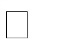 - Федеральный государственный образовательный стандарт начального общего образования для детей с ограниченными возможностями здоровья;- Концепция духовно-нравственного воспитания.Данная программа содержит теоретические положения и методические рекомендации по организации единого пространства духовно-нравственного развития школьника.В её основу положены ключевые воспитательные задачи, базовые национальные ценности российского общества.Программа обеспечивает:- создание системы воспитательных мероприятий, позволяющих обучающемуся осваивать и на практике использовать полученные знания и усвоенные модели и нормы поведения;- формирование целостной образовательной среды, включающей урочную, внеурочную и внешкольную деятельность и учитывающей историко - культурную, этническую и региональную специфику;- формирование у обучающихся активной деятельностной позиции.Цель и задачи духовно-нравственного развития и воспитания обучающихся на уровне начального общего образования- Основной целью Программы является воспитание, социально-педагогическая поддержка становления и развития высоконравственного, ответственного, инициативного, компетентного гражданина России.- Программа духовно-нравственного развития, воспитания обучающихся с нарушениями слуха реализуется: в области духовно-нравственного воспитания:- создание организованного процесса усвоения и принятия обучающимися базовых национальных ценностей;- освоение системы общечеловеческих ценностей и культурных, духовных и нравственных ценностей многонационального народа Российской Федерации.в области духовно-нравственного развития:- расширение и укрепление ценностно-смысловой сферы личности;- формирование способности обучающихся оценивать и сознательно выстраивать на основе традиционных моральных норм и нравственных идеалов отношения к себе, другим людям, обществу, государству, Отечеству, миру в целом;в области формирования личностной культуры:- ормирование способности к духовному саморазвитию и нравственному самосовершенствованию на основе нравственных установок и моральных норм;- воспитание нравственности, основанной на свободе совести и вероисповедания, духовных традициях народов России и внутренней установке личности поступать согласно своей совести;- формирование основ нравственного самосознания личности (совести) – способности школьника формулировать собственные нравственные обяза-тельства, осуществлять нравственный самоконтроль, требовать от себя вы-полнения моральных норм, давать нравственную оценку своим и чужим по-ступкам;- формирование основ морали – осознанной обучающимся необходимости определенного поведения, обусловленного принятыми в обществе пред-ставлениями о добре и зле, должном и недопустимом, укрепление у школь-ника позитивной нравственной самооценки, самоуважения и жизненного оптимизма;- формирование у обучающихся базовых национальных ценностей, приоб-щение их к национальным и этническим духовным традициям;- формирование способности открыто выражать и отстаивать свою нравст-венно оправданную позицию, проявлять критичность к собственным наме-рениям, мыслям и поступкам;- формирование способности к самостоятельным поступкам и действиям, совершаемым на основе морального выбора, к принятию ответственности за их результаты;- формирование осознанного отношения к ценности человеческой жизни; в области формирования социальной культуры:- формирование основ российской гражданской идентичности;- воспитание ценностного отношения к своему национальному языку и культуре;- формирование патриотизма и гражданской солидарности;- становление гуманистических и демократических ценностных ориента-ций; формирование осознанного и уважительного отношения к традици-онным российским религиям и религиозным организациям, к вере и религи-озным убеждениям;- формирование толерантности (уважения к языкам, культурным традици-ям, истории и образу жизни представителей народов России);в области формирования семейной культуры:- формирование отношения к семье как к основе российского общества;- формирование у школьника уважительного отношения к родителям, осоз-нанного, заботливого отношения к старшим и младшим;- знакомство обучающегося с культурно-историческими и этническими традициями семьи.Программа предусматривает приобщение обучающихся к культурным ценностям своей этнической или социокультурной группы, базовым нацио-нальным ценностям российского общества, общечеловеческим ценностям в контексте формирования у них гражданской идентичности и обеспечивает:- создание системы воспитательных мероприятий, позволяющих обу-чающемуся осваивать и на практике использовать полученные знания;- формирование целостной образовательной среды, включающей уроч-ную, внеурочную и внешкольную деятельность и учитывающей историко-культурную, этническую и региональную специфику;- формирование у обучающегося активной деятельностной позиции.Ценностные установки духовно-нравственного развития и воспитанияПрограмма духовно - нравственного воспитания «Я в мире людей» опирается на традиционные источники нравственности такие как:- патриотизм - любовь к Родине, родному краю, своему народу, служение Отечеству;- социальная солидарность - свобода личная и национальная; доверие к людям, институтам государства и гражданского общества; справедливость, милосердие, честь, достоинство;- гражданственность - долг перед Отечеством, правовое государство, гражданское общество, закон и правопорядок, поликультурный мир, свобода совести и вероисповедания;- семья - любовь и верность, здоровье, достаток, уважение к родителям, за-бота о старших и младших, забота о продолжении рода;- труд и творчество - уважение к труду, творчество и созидание, целеуст-ремленность и настойчивость;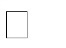 - наука - ценность знания, стремление к истине, научная картина мира;- традиционные религии - представления о вере, духовности, религиозной жизни человека, ценности религиозного мировоззрения, толерантности, формируемые на основе межконфессионального диалога;- искусство - красота, гармония, духовный мир человека, нравственный выбор, смысл жизни, эстетическое развитие;- природа - эволюция, родная земля, заповедная природа, планета Земля, экологическое сознание;- человечество - мир во всем мире, многообразие и уважение культур и на-родов, прогресс человечества, международное сотрудничество.Основные направления и ценностные основы духовно-нравственного развития и воспитания учащихся на уровне начального общего образованияОрганизация духовно-нравственного развития и воспитания обучающихся Образовательной организации в перспективе достижения национального воспитательного идеала осуществляется по следующим направлениям:3.1. Направление «Ученик – гражданин и патриот»Цель: воспитание гражданственности, патриотизма, уважения к правам, свободам и обязанностям человека.Ценности: любовь к России, своему народу, родному краю, служение Отечеству, правовое государство, гражданское общество; закон и правопоря-док, свобода личная и национальная, доверие к людям, институтам государ-ства и гражданского общества.Задачи:- элементарные представления о политическом устройстве российского го-сударства, его институтах, их роли в жизни общества, о его важнейших за-конах;- представления о символах государства – Флаге, Гербе России, о флаге и гербе Ставропольского края;- элементарные представления об институтах гражданского общества, о возможностях участия граждан в общественном управлении;- элементарные представления о правах и об обязанностях гражданина России;- интерес к общественным явлениям, понимание активной роли человека в обществе;- уважительное отношение к русскому языку как к государственному, языку межнационального общения;- начальные представления о народах России, об их общей исторической судьбе, о единстве народов нашей страны;- представления о национальных героях и важнейших событиях истории России;- интерес к государственным праздникам и важнейшим событиям в жизни России, Ставропольского края;- стремление активно участвовать в делах класса, школы, семьи, города;- любовь к школе, своему городу, народу, России;- уважение к защитникам Родины;- умение отвечать за свои поступки;- негативное отношение к нарушениям порядка в классе, дома, на улице, к невыполнению человеком своих обязанностей.Предполагаемый результат:- ценностное отношение к Родине, своему народу, родному краю, отечест-венному культурно-историческому наследию, государственной символике, законам Российской Федерации, русскому и родному языку, народным тра-дициям, старшему поколению;- элементарные представления: об институтах гражданского общества, го-сударственном устройстве и социальной структуре российского общества, о наиболее значимых страницах истории страны, о примерах исполнения гражданского и патриотического долга;- первоначальный опыт постижения ценностей гражданского общества, на-циональной истории и культуры;- опыт ролевого взаимодействия и реализации гражданской, патриотиче-ской позиции;- опыт социальной и межкультурной коммуникации;- начальные представления о правах и обязанностях человека, гражданина, семьянина, товарища.3.2. Направление «Ученик и его нравственность»Цель: воспитание нравственных чувств и этического сознания.Ценности: нравственный выбор; жизнь и смысл жизни; справедливость; милосердие; честь; достоинство; уважение родителей; забота о старших и младших; свобода совести и вероисповедания; толерантность, представле-ние о вере, духовной культуре и светской этике.Задачи:- первоначальные представления о базовых национальных российских цен-ностях;- умение различать хорошие и плохие поступки;- представления о правилах поведения в школе, дома, на улице, в общест-венных местах, на природе;- элементарные представления о религиозной картине мира, роли традици-онных религий в развитии российского государства;- уважительное отношение к родителям, к старшим; доброжелательное отношение к сверстникам и младшим;- установление дружеских взаимоотношений в коллективе, основанных на взаимопомощи и взаимной поддержке;- бережное, гуманное отношение ко всему живому;- знание правил вежливого поведения, культуры речи, умение пользоваться «волшебными» словами, быть опрятным, чистым, аккуратным;- стремление избегать плохих поступков, не капризничать, не быть упрямым;- умение признаться в плохом поступке и анализировать его;- представления о возможном негативном влиянии на морально-психологическое состояние человека компьютерных игр, кино, телевизионных передач, рекламы;- отрицательное отношение к аморальным поступкам, грубости, оскорбительным словам и действиям, в том числе в содержании художественных фильмов и телевизионных передач.Предполагаемый результат:- начальные представления о моральных нормах и правилах нравственного поведения, в том числе об этических нормах взаимоотношений в семье, между поколениями, носителями разных убеждений, представителями различных социальных групп;- нравственно-этический опыт взаимодействия со сверстниками, старшими- младшими детьми, взрослыми в соответствии с общепринятыми нравственными нормами;- уважительное отношение к традиционным религиям;- неравнодушие к жизненным проблемам других людей, сочувствие к человеку, находящемуся в трудной ситуации;- способность эмоционально реагировать на негативные проявления в детском обществе и обществе в целом, анализировать нравственную сторону своих поступков и поступков других людей;-уважительное отношение к родителям, к старшим, заботливое отношение младшим;- знание традиций своей семьи и школы, бережное к ним отношение.3.3. Направление «Ученик и его отношение к труду»Цель: воспитание трудолюбия, творческого отношения к учению, труду, жизни.Ценности: уважение к труду; творчеству и созиданию; стремление к познанию и истине; целеустремленность и настойчивость, бережливость.Задачи:- первоначальные представления о нравственных основах учебы, ведущей роли образования, труда и значении творчества в жизни человека и общества; уважение к труду и творчеству старших и сверстников;- элементарные представления об основных профессиях; ценностное отношение к учебе как виду творческой деятельности;- элементарные представления о роли знаний, науки, современного производства в жизни человека и общества;- первоначальные навыки коллективной работы, в том числе при разработке и реализации учебных и социально-трудовых проектов;- умение проявлять дисциплинированность, последовательность и настойчивость в выполнении учебных и учебно-трудовых заданий;- умение соблюдать порядок на рабочем месте;- бережное отношение к результатам своего труда, труда других людей, к школьному имуществу, учебникам, личным вещам;- отрицательное отношение к лени и небрежности в труде и учебе, небережливому отношению к результатам труда людей.-процессе изучения учебных дисциплин и проведения внеурочных меро-приятий учащиеся получают первоначальные представления о роли знаний, труда и значении творчества в жизни человека и общества:- ценностное отношение к труду и творчеству, человеку труда, трудовым достижениям России и человечества, трудолюбие;- ценностное и творческое отношение к учебному труду;- элементарные представления о различных профессиях;- первоначальные навыки трудового творческого сотрудничества со сверст-никами, старшими детьми и взрослыми;- осознание приоритета нравственных основ труда, творчества, создания нового;- первоначальный опыт участия в различных видах общественно полезной и личностно значимой деятельности;- потребности и начальные умения выражать себя в различных доступных и наиболее привлекательных для ребенка видах творческой деятельности;- мотивация к самореализации в социальном творчестве, познавательной и практической, общественно полезной деятельности.Предполагаемый результат:- ценностное отношение к своему здоровью, здоровью близких и окружаю-щих людей;- элементарные представления о взаимной зависимости физического, нрав-ственного и социально-психологического здоровья человека, о важности морали и нравственности в сохранении здоровья человека;- первоначальный личный опыт здоровьесберегающей деятельности;- первоначальные представления о роли физической культуры и спорта для здоровья человека, его образования, труда и творчества;- знания о возможном негативном влиянии компьютерных игр, телевиде-ния, рекламы на здоровье человека.3.5. Направление «Ученик и его отношение к природе»Цель: воспитание ценностного отношения к природе, окружающей среде (экологическое воспитание).Ценности: родная земля; заповедная природа; планета Земля; экологиче-ское сознание.Задачи:- развитие интереса к природе, природным явлениям и формам жизни, понимание активной роли человека в природе;- ценностное отношение к природе и всем формам жизни; элементарный опыт природоохранительной деятельности; бережное отношение к растениям и животным.Предполагаемый результат:- ценностное отношение к природе;- первоначальный опыт эстетического, эмоционально-нравственного отношения к природе;- элементарные знания о традициях нравственно-этического отношения к природе в культуре народов России, нормах экологической этики;- первоначальный опыт участия в природоохранной деятельности в школе, на пришкольном участке, по месту жительства;- личный опыт участия в экологических акциях, проектах. 3.6. Направление «Ученик и мир прекрасного»Цель: воспитание ценностного отношения к прекрасному, формирование пред-ставлений об эстетических идеалах и ценностях (эстетическое воспитание).Ценности: красота; гармония; духовный мир человека; эстетическое развитие.Задачи:- представления о душевной и физической красоте человека; умение видеть красоту природы, труда и творчества;- интерес к чтению, произведениям искусства, детским спектаклям, концертам, выставкам;- интерес к занятиям художественным творчеством;- стремление к опрятному внешнему виду;- отрицательное отношение к некрасивым поступкам и неряшливости.Предполагаемый результат:- первоначальные умения видеть красоту в окружающем мире; первоначальные умения видеть красоту в поведении, поступках людей;- элементарные представления об эстетических и художественных ценно-стях отечественной культуры;- первоначальный опыт эмоционального постижения народного творчества, этнокультурных традиций, фольклора народов России;- первоначальный опыт эстетических переживаний, наблюдений эстетических объектов в природе и социуме, эстетического отношения к окружаю-щему миру и самому себе;- первоначальный опыт самореализации в различных видах творческой деятельности, формирования потребности и умения выражать себя в доступных видах творчества;- мотивация к реализации эстетических ценностей в пространстве школы и семьи.4. Совершенствование подготовки и повышения квалификации кадров по вопросам духовно-нравственного воспитания детейНа разных этапах реализации Программы предполагается определение мер школьного уровня по подготовке, просвещению и повышению квалификации кадров по вопросам духовно-нравственного воспитания детей, в том числе мер, направленных на выработку единых подходов к организации гражданского, патриотического и духовно- нравственного воспитания:Предполагается создание и внедрение содержательных и методических учебных программ по духовно-нравственному воспитанию.Планируется проведение школьных научно-практических педагогических семинаров, «круглых столов» по вопросам духовно-нравственного воспита-ния с привлечением специалистов, работников культуры.Предполагается составление методических рекомендаций по духовно-нравственному воспитанию.Функциональное обеспечение программы ДиректорФункции: Обеспечение системного подхода к организации воспитательного процесса, создание необходимых условий для проявления активной жизненной позиции, гражданственности и патриотизма, духовно-нравственного воспитания обучающихся, обеспечение эффективного взаимодействия и сотрудничество с органами местного самоуправления, общественностью, ро-дителями; анализ состояния и совершенствование идеологической и воспи-тательной работы с учащимися, педагогами и родителями.Заместитель директора по учебно-воспитательной работе Функции:- Осуществление контроля за качеством и содержанием образования и вос-питания обучающихся; создание условий для обеспечения качества воспи-тательной работы, для проведения профилактической работы по преодоле-нию асоциального поведения учащихся, для организации изучения лично-стного и социального развития учащихся, психологического климата в классах, во взаимодействии с родителями и общественностью в целях опти-мизации процесса образования.- Организация мониторинга эффективности воспитательной работы в шко-ле; взаимодействие с органами государственного управления по проблемам гражданско-патриотического и духовно-нравственного воспитания обу-чающихся; анализ результатов изучения ценностных ориентаций, интере-сов, потребностей, идеалов обучающихся. Организация условий для реали-зации учащимися активной жизненной позиции, социальных устремлений, качеств гражданина, патриота, труженика; координация деятельности всех участников воспитательного процесса, родителей, учащихся, направленная на поддержку государственной политики в условиях школы; разработка оп-тимальной модели воспитательного процесса с учётом специфики контин-гента обучающихся. Организация и проведение культурно-массовой работы по поддержке государственной политики; оказание помощи пожилым лю-дям, ветеранам, нуждающимися; анализ интересов и потребностей учащих-ся и привлечение их к разработке и участию в коллективной творческой деятельности; применение современных форм и методов воспитательной работы, приобщение учащихся к национальным традициям, культуре; при-влечение родителей к проведению совместного досуга с детьми, установле-ние контактов и сотрудничества с другими заинтересованными организа-циями по вопросам организации досуга учащихся; проведение конкурсов, выставок достижений школьников.Классный руководитель, воспитательФункции: Создание системы духовно-нравственного воспитания с классом на весь период обучения; постоянный мониторинг эффективности воспитательной деятельности и динамики личностного развития учащихся; стиму-лирование планов самовоспитания и саморазвития учащихся; взаимодейст-вие в воспитательной работе с учащимися родителей, представителей орга-нов государственного управления, правоохранительных органов, исполнительной власти, авторитетных представителей общественности; формирование активной жизненной позиции, создание условий для социальной адап-тации учащихся, формирования гражданственности, патриотизма, коллек-тивизма, участие в создании воспитывающей среды школы, обеспечение социального, личностного становления обучающихся; участие в семинарах, конференциях, повышение квалификации, овладение новыми формами и технологиями воспитательной работы; организация работы органов само-управления в классе, использование потенциала классных часов для систе-матического и своевременного ознакомления с общественно - политической жизнью города, страны.Педагог - психологФункции : Осуществляет психодиагностику, психокоррекцию, психопро-филактику и психопросветительную работу, тесно взаимосвязанную с лич-ностным, социальным и профессиональным развитием школьников, исходя из целей и задач духовно-нравственного воспитания школы.УчительФункции: Анализ содержания и изучение, в рамках учебных дисциплин, вопросов духовно-нравственного воспитания, государственной политики и идеологии; формулировка и реализация воспитательной цели каждого урока; обучение учащихся навыкам формирования убеждений, высказываний собственного мнения, формирование инициативы, ответственности, граж-данственности, патриотизма, трудолюбия учащихся; пропаганда активной жизненной позиции; использование дополнительных источников информации.Зав. библиотекойФункции: Анализ и обобщение содержания библиотечного фонда школы по вопросам духовно-нравственного воспитания, изучение интересов обучаю-щихся; организация постоянно действующих выставок, посвященных наи-более важным событиям жизни государства, общества; разработка списков рекомендуемой литературы по проблемам духовно-нравственного и граж-данско-патриотического воспитания, подготовка аннотаций и выставок но-вых поступлений; участие в организации воспитательных мероприятий; пропаганда содержания газет и других периодических изданий по пробле-мам общественно – полезной жизни страны.Планируемые результаты духовно-нравственного развития и воспи-тания обучающихся на уровне начального общего образования результате реализации Программы духовно – нравственного развития, воспитания обучающихся с нарушениями слуха «Я в мире людей» на уровне начального общего образования должно обеспечиваться достижение обучающимися:- воспитательных результатов – тех духовно-нравственных приобрете-ний, которые получил ученик вследствие участия в той или иной деятельно-сти (например, приобрел, участвуя в каком-либо мероприятии, знание о себе и окружающих, опыт самостоятельного действия, пережил и прочувствовал нечто как ценность).- эффекта – последствия результата, то, к чему привело достижение ре-зультата (развитие ученика как личности, формирование его компетентно-сти, идентичности и т.д.).При этом учитывается, что достижение эффекта - развитие личности обу-чающегося, формирование его социальной компетентности становится воз-можным благодаря воспитательной деятельности учителя, других субъектов духовно-нравственного развития и воспитания (семьи, друзей, ближайшего окружения, общественности), а также собственным усилиям самого обу-чающегося.Воспитательные результаты и эффекты деятельности школьников распределяются по трем уровням.Первый уровень результатов – приобретение школьником социальных знаний (об общественных нормах, устройстве общества, социально одобряемых и неодобряемых формах поведения в обществе и т.п.), первичного понимания социальной реальности и повседневной жизни. Для достижения данного уровня результатов особое значение имеет взаимодействие ученика со своими педагогами, как значимыми для него носителями положительного социального знания и повседневного опыта.Второй уровень результатов – получение школьником опыта пережива-ния и позитивного отношения к базовым ценностям общества, ценностного отношения к социальной реальности в целом. Для достижения данного уровня результатов особое значение имеет взаимодействие обучающихся между собой на уровне класса, школы, т.е. в защищенной, дружественной среде, в которой ребенок получает (или не получает) первое практическое подтверждение приобретенных социальных знаний, начинает их ценить (или отвергает).Третий уровень результатов – получение школьником опыта самостоя-тельного общественного действия. Только в самостоятельном общественном действии юный человек действительно становится (а не просто узнает о том, как стать) гражданином, социальным деятелем, свободным человеком. Для достижения данного уровня результатов особое значение имеет взаи-модействие школьника с представителями различных социальных субъектов за пределами школы, в открытой общественной среде.С переходом от одного уровня результатов к другому существенно возрастают воспитательные эффекты:- на первом уровне воспитание приближено к обучению, при этом предме-том воспитания как учения являются не столько научные знания, сколько знания о ценностях;- на втором, третьем уровне создаются необходимые условия для участия обучающихся в нравственно-ориентированной социально значимой дея-тельности.Предполагаемым результатом данной программы является формирование детей навыков самостоятельности: самоанализа, самооценки, самоуправления. Это необходимо учащимся при переходе в среднее образовательное звено. Они должны уметь анализировать свою деятельность, не бояться принимать самостоятельно решение, уметь отвечать за свои поступки, передавать свой опыт своим сверстникам.В результате реализации Программы ожидается:В Общеобразовательном учреждении как в образовательной системе:- создание системы духовно-нравственного воспитания и развития детей с ограниченными возможностями здоровья ( слабослышащих, позднооглох-ших и глухих);- успешная социализация личности ребенка с ограниченными возможно-стями здоровья (слабослышащих, глухих и позднооглохших) ;- вовлечение в работу по духовно-нравственному и гражданско- патрио-тическому воспитанию представителей всех субъектов образовательной деятельности.Образ выпускника НОО:- любящий свой народ, свой край и свою Родину;- уважающий и принимающий ценности семьи и общества;- любознательный, активно познающий мир;- владеющий основами умения учиться;- способный к организации собственной деятельности;- готовый самостоятельно действовать и отвечать за свои поступки перед семьей и обществом;- доброжелательный, умеющий слушать собеседника;- выполняющий правила здорового и безопасного для себя и окружающих образа жизни.Программа отражает необходимый обществу и государству социальный за-каз на воспитание гражданина своей Родины, патриота с активной жизнен-ной позицией. Конечным результатом реализации Программы должна стать активная гражданская позиция и патриотическое сознание обучающихся, как основа личности гражданина России.Формы подведения итогов реализации программыПри подведении итогов реализации Программы (ежегодно в мае) на линейке по итогам учебного года проводится награждение самых активных учащихся и классных коллективов в разных номинациях почетными грамотами, благодарственными письмами и призами.Диагностика:Изучение особенностей обучающихся, понимание мотивов их поведения дают возможность предвидеть их реакции в различных ситуациях, что, в свою очередь, делает воспитательную работу более рациональной. Направления диагностики:Изучение индивидуальных особенностей личности учащегося:- общие сведения; способности;- темперамент;- самооценка;- успешность в деятельности;- уровень воспитанности.Изучение межличностных отношений:социометрия; социально-психологический климат в классе; общие сведения.Формы диагностики:анкетирование; тестирование; наблюдение; беседы.Критерии успешности нравственного образованияРезультаты диагностических исследований нравственного роста личности школьников – положительная динамика роста позитивных отношений к нравственным ценностям.Результаты исследования формирования классных коллективов – рост суммы баллов активности и качества участия классных коллективов в общественной жизни.Рейтинговая оценка работы школы с учащимися и их родителями - по-ложительная динамика по годам.Уровень активности участия всех сторон образовательного процесса в самоуправлении школой – положительная динамика числа участников и их предложений по совершенствованию работы школы.Приложение 7Программа формирования экологической культуры, здорового и безопасного образа жизни обучающихсяПрограмма формирования экологической культуры, здорового и безопасного образа жизни обучающихся в соответствии с определением ФГОС НОО обучающихся с нарушениями слуха - это комплексная программа формирования у обучающихся знаний, установок, личностных ориентиров и норм поведения, обеспечивающих сохранение и укрепление физического и психического здоровья как одного из ценностных состав-ляющих, способствующих познавательному и эмоциональному развитию ребенка, достижению планируемых результатов освоения основной образовательной программы начального общего образования.Программа формирования экологической культуры, здорового и безо-пасного образа жизни в части экологической составляющей на уровне на-чального общего образования разработана с учётом факторов, оказывающих существенное влияние на состояние здоровья детей с нарушениями слуха. Программа построена на основе общенациональных ценностей российского общества, таких, как гражданственность, здоровье, природа, экологическая культура, безопасность человека и государства. Она направлена на развитие мотивации и готовности обучающихся с нарушениями слуха действовать предусмотрительно, придерживаться здорового и экологически безопасного образа жизни, ценить природу как источник духовного развития, информа-ции, красоты, здоровья, материального благополучия.Цель программы – создание благоприятных условий, обеспечивающих формирование основ экологической грамотности и экологического сознания, возможность сохранения здоровья, формирования мотивации к активному и здоровому образу жизни (ЗОЖ).Задачи:- сформировать представления об основах экологической культуры на при-мере экологически сообразного поведения в быту и природе, безопасного для человека и окружающей среды;- пробудить в детях желание заботиться о своем здоровье (формирование заинтересованного отношения к собственному здоровью) путем соблюдения правил здорового образа жизни и организации здоровьесберегающего ха-рактера учебной деятельности и общения;- сформировать познавательный интереса и бережное отношение к природе;- сформировать установку на использование здорового питания;- использовать оптимальные двигательные режимы для детей с учетом их возрастных, психологических и иных особенностей, развивать потребности в занятиях физической культурой и спортом;- соблюдать здоровьесберегающий режим дня;- сформировать негативное отношение к факторам риска здоровью детей (сниженная двигательная активность, курение, алкоголь, наркотики и другие психоактивные вещества, инфекционные заболевания);- способствовать становлению умений противостояния вовлечению в таба-кокурение, употребление алкоголя, наркотических и сильнодействующих веществ;- сформировать потребности ребенка безбоязненно обращаться к врачу по любым вопросам, связанным с особенностями роста и развития, состояния здоровья, развитие готовности самостоятельно поддерживать свое здоровье на основе использования навыков личной гигиены;- формирование основ здоровьесберегающей учебной культуры: умений организовывать успешную учебную работу, создавая здоровьесберегающие условия, выбирая адекватные средства и приемы выполнения заданий с учетом индивидуальных особенностей детей с ОВЗ;- формирование умений безопасного поведения в окружающей среде и простейших умений поведения в экстремальных (чрезвычайных) ситуациях.Планируемые результаты формирования экологической культуры, здорового и безопасного образа жизни на уровне начального общего образования.Учащиеся должны научиться:2.1.3.описывать простейшие экологические причинно-следственные связи в окружающем мире, анализировать их, объяснять;2.1.4.называть   экологические   проблемы   в   жизни   природы   и человека; опасности для окружающей среды и здоровья человека;- способы их предотвращения; правила экологически целесообразного, здорового и безопасного образа жизни; правила научной организации учебного труда;2.1.5.объяснять смысл закона экологии «Всё связано со всем»; связи здоровья природы со здоровьем человека, его умением учиться и экологической грамотностью; как следует заботиться о здоровье человека и здоровье природы: правила сохранения зрения, слуха, обоняния; роль здорового питания и двигательной активности для хорошего самочувствия и успешного учебного труда; опасность для здоровья и учебы снижения двигательной активности, курения, алкоголя, наркотиков, инфекционных заболеваний;2.1.6.приводить  примеры  связей  здоровья  человека  и  здоровья природы, здоровья природы и поведения человека, разнообразия окружающего мира – природного, мира людей, рукотворного мира; цепочек экологических связей; экологически осторожного поведения в окружающей среде;2.1.7.основам здоровьесберегающей учебной культуры;2.1.8.здоровьесозидающему режиму дня, двигательной активности, здоровому питанию;2.1.9.противостоянию вредным привычкам;2.1.10.необходимости экономии в быту, предвидения последствий своего поведения для природы и человека; следования законам природы;2.1.11.формулировать  своими  словами,  что  такое  «экологическая культура», «биологическое разнообразие»; «экология», «здоровый образ жизни», «безопасность»;2.1.12.разыгрывать экологические проблемные ситуации с обращением за помощью к врачу, специалистам, взрослому;2.1.13.планировать и организовывать экологически направленную деятельность в окружающей среде по образцу (инструкции);- планировать безопасное поведение в экстремальных (чрезвычайных) ситуациях, типичных для места проживания;2.1.14.рефлексировать результаты своих действий для здоровья человека, состояния окружающей среды (как получилось сделать, что и как следует исправить);2.1.15.оценивать результаты по заранее определенному критерию;2.1.16.делать выводы о том, в чем причины экологических проблем; какие качества в себе надо воспитывать, чтобы сохранить здоровье свое, окружающих людей, природы;2.1.17.рассуждать о взаимосвязях здоровья человека и здоровья природы, если…, то…; о правилах экологически безопасного поведения в окружающей среде, индивидуальных особенностях здоровьесберегающего поведения в ситуациях учебы, общения, повседневной жизни;2.1.18.высказывать свое отношение к проблемам в области экологии, здоровья и безопасности;2.1.19.организовывать здоровьесберегающие условия учебы и общения, выбирать адекватные средства и приемы выполнения заданий с учетом индивидуальных особенностей; 2.1.20.самостоятельно	выполнять	домашние	задания	с использованием индивидуально- эффективных, здоровьесберегающих приемов.Ценностные ориентиры, лежащие в основе программы, - здоровье физическое и стремление к здоровому образу жизни, здоровье нравственное социально-психологическое; родная земля; заповедная природа; планета Земля; экологическое сознание.Процесс превращения базовых ценностей в личностные ценностные смыслы и ориентиры требует включения ребенка в процесс открытия для себя смысла той или иной ценности, определения собственного отношения к ней, формирования опыта созидательной реализации этих ценностей на практике.Программа формирования экологической культуры, здорового и безо-пасного образа жизни спроектирована на основе системно-деятельностного и культурно-исторического подходов, с учетом индивидуальных особенностей детей с нарушениями слуха.Направления реализации программы:Программа формирования экологической культуры, здорового и безопасно-го образа жизни обучающихся с нарушениями слуха реализуется по следующим направлениям:1. Создание здоровьесберегающей инфраструктуры образовательной орга-низации с целью реализации необходимых условий для сбережения здоро-вья обучающихся с нарушениями слуха.2. Формирование культуры здорового и безопасного образа жизни средст-вами урочной деятельности при использовании программного материала, формирующего у обучающихся с нарушениями слуха установку на безо-пасный, здоровый образ жизни, предусматривающего обсуждение проблем, связанных с безопасностью жизни, укреплением собственного физического, нравственного и духовного здоровья, активным отдыхом.3. Организация физкультурно-оздоровительной работы, направленной на обеспечение рациональной организации двигательного режима, нормально-го физического развития и двигательной подготовленности обучающихся с нарушениями слуха, повышение адаптивных возможностей организма, со-хранение и укрепление здоровья обучающихся и формирование культуры здоровья в различных формах (на уроках физкультуры, в секциях, при про-ведении динамических пауз на уроках, при проведении дней здоровья, со-ревнований, олимпиад, походов и т. п.).4. Формирование экологической культуры в процессе усвоения элементар-ных представлений об экокультурных ценностях, о традициях этического отношения к природе, нормах экологической этики, об экологически грамотном взаимодействии человека с природой в ходе экскурсий, прогулок, туристических походов и путешествий по родному краю; приобретения первоначального опыта участия в природоохранной деятельности (в школе и на пришкольном участке, в ходе экологических акций и т.д.); совместной экологической деятельности родителей (законных представителей), обучающихся и педагогов образовательной организации, обеспечивающей расширение опыта общения с природой.5. Просветительская работа с родителями (законными представителями) по вопросам охраны и укрепления здоровья обучающихся направлена на по-вышение уровня их знаний в форме проведения родительского лектория, привлечения родителей (законных представителей) к совместной работе по проведению оздоровительных мероприятий и спортивных соревнований, ведения Дневников здоровья с обучающимися с нарушениями слуха, про-шедшими сангигиенический мониторинг и получивших рекомендации по коррекции различных параметров здоровья.Наиболее эффективным путём формирования экологической культуры, здорового и безопасного образа жизни является направляемая и организуемая взрослыми (учителем, воспитателем, взрослыми в семье) самостоя-тельная работа, способствующая активной и успешной социализации ребёнка в образовательном учреждении, развивающая способность понимать своё состояние, знать способы и варианты рациональной организации режима дня и двигательной активности, питания, правил личной гигиены.Разрабатывая программу культуры здорового и безопасного образа жизни на уровне начального общего образования, учитывали факторы, оказывающие существенное влияние на состояние здоровья детей с нарушениями слуха:- неблагоприятные социальные, экономические и экологические условия;- факторы риска, имеющие место при организации образовательного про-цесса, которые приводят к дальнейшему ухудшению здоровья детей и под-ростков от первого к последнему году обучения; - активно формируемые в младшем школьном возрасте комплексы знаний, установок, правил поведения, привычек;- особенности отношения обучающихся младшего школьного возраста к своему здоровью, что связано с отсутствием у детей опыта «нездоровья» (за исключением детей с серьёзными хроническими заболеваниями) и воспри-ятием ребёнком состояния болезни главным образом как ограничения сво-боды, неспособностью прогнозировать последствия своего отношения к здоровью.Время обучения в школе совпадает с периодом роста и развития ребенка, когда организм наиболее чувствителен к воздействию благоприятных и не-благоприятных условий окружающей среды.Программа формирования экологической культуры, здорового и безопас-ного образа реализуется через урочную и внеурочную деятельность. Вне-урочная деятельность организуется по направлениям развития личности (спортивно-оздоровительное, духовно-нравственное, социальное, общеин-теллектуальное, общекультурное), в том числе через такие формы, как экс-курсии, кружки, секции, конференции, диспуты, олимпиады, соревнования, поисковые исследования, общественно - полезные практики на доброволь-ной основе в соответствии с выбором участников образовательного процесса, акции.Программа формирования экологической культуры, здорового и безопас-ного образа жизни проектируется на основе системно-деятельностного и культурно-исторического подходов, с учетом природно-территориальных и социокультурных особенностей региона.Программа формирования экологической культуры, здорового и безопас-ного образа жизни при получении начального общего образования вносит вклад в достижение требований к личностным результатам освоения основ-ной образовательной программы начального образования:- формирование целостного, социально ориентированного взгляда на мир в его органичном единстве и разнообразии природы, народов, культур и рели-гий;- овладение начальными навыками адаптации в динамично изменяющемся развивающемся мире;- формирование установки на безопасный, здоровый образ жизни, наличие мотивации к творческому труду, работе на результат, бережному отношению к материальным и духовным ценностям.Программа формирования экологической культуры, здорового и безопас-ного образа жизни при получении начального общего образования является составной частью основной образовательной программы и проектируется в согласовании с другими ее компонентами: планируемыми результатами, программой формирования универсальных учебных действий, программами отдельных учебных предметов, курсов и курсов внеурочной деятельности, программой духовно-нравственного развития, программой коррекционной работы и др.Виды деятельности, предусмотренные Программой формирования эколо-гической культуры, здорового и безопасного образа жизни направления деятельности по здоровьесбережению, обеспечению безопасности и форми-рованию экологической культуры обучающихся с нарушениями слуха отражают специфику образовательного учреждения, запросы участников образовательного процесса и обеспечивают достижение планируемых результатов 	основной	образовательной	программы	школы.1.Создание здоровьесберегающей инфраструктуры образовательного учреждения.Здоровьесберегающая инфраструктура образовательного учреждения включает:•соответствие состояния и содержания здания и помещений образователь-ного учреждения санитарным и гигиеническим нормам, нормам пожарной безопасности, требованиям охраны здоровья и охраны труда обучающихся;•наличие и необходимое оснащение помещений для питания обучающихся, а также для хранения и приготовления пищи;•организацию качественного горячего питания обучающихся, в том числе горячих завтраков;•оснащённость кабинетов, физкультурного зала, спортплощадок необходи-мым игровым и спортивным оборудованием и инвентарём; •наличие помещений для медицинского персонала;•наличие необходимого и квалифицированного состава специалистов, обес-печивающих оздоровительную работу с обучающимися (учителя физкуль-туры, психолог, медицинские работники).2.Рациональная организация учебной и внеучебной деятельности обучающихся.Рациональная организация учебной и внеучебной деятельности обучаю-щихся, направленная на повышение эффективности учебного процесса, снижение при этом чрезмерного функционального напряжения и утомле-ния, создание условий для снятия перегрузки, нормального чередования труда и отдыха, включает:•соблюдение гигиенических норм и требований к организации и объёму учебной и внеучебной нагрузки (выполнение домашних заданий, занятия в кружках и спортивных секциях) обучающихся на всех этапах обучения;•использование методов и методик обучения, адекватных возрастным воз-можностям и особенностям обучающихся (использование методик, про-шедших апробацию);•введение инноваций в учебный процесс только под контролем специали-стов;- строгое соблюдение всех требований к использованию технических средств обучения, в том числе компьютеров и аудиовизуальных средств;•индивидуализация обучения (учёт индивидуальных особенностей развития: темпа развития и темпа деятельности), работа по индивидуальным про-граммам начального общего образования.Эффективность организации учебной и внеучебной деятельности обучающихся зависит от деятельности каждого педагога.Планируемые личностные результаты в зависимости от видов и форм внеучебной деятельности3.Организация физкультурно-оздоровительной работыСистема физкультурно-оздоровительной работы в общеобразовательной организации	направлена на обеспечение рациональной организации двига-тельного режима обучающихся, нормального физического развития и двигательной	подготовленности	обучающихся	всех	возрастов, повышение адаптивных возможностей организма, сохранение и укрепление здоровья обучающихся и формирование культуры здоровья. Сложившаяся система включает:•введение третьего часа физической культуры;•полноценную и эффективную работу с обучающимися с нарушениями слу-ха (на уроках физкультуры, в секциях);•рациональную и соответствующую организацию уроков физической куль-туры и занятий активно-двигательного характера при получении начального общего образования;•организацию динамических перемен, физкультминуток на уроках, способствующих эмоциональной разгрузке и повышению двигательной активности;•организацию работы спортивных секций и создание условий для их эффективного функционирования;•регулярное проведение спортивно-оздоровительных мероприятий (дней здоровья, соревнований, олимпиад, походов и т. п.).Планируемые личностные результаты в ходе физкультурно-оздоровительной деятельности4.Просветительская работа с родителями (законными представителями).Сложившаяся система работы с родителями (законными представителями) по вопросам формирование экологической культуры, здорового и безопасного образа жизни охраны; укрепления здоровья детей направлена на повышение их уровня знаний и включает:•проведение соответствующих лекций, семинаров, круглых столов, консультаций;•привлечение родителей (законных представителей) к совместной работе по проведению оздоровительных мероприятий и спортивных соревнований; •создание библиотечки детского здоровья, доступной для родителей; •организацию совместной работы педагогов и родителей (законных представителей) по проведению спортивных соревнований, дней здоровья, дней безопасности, занятий по профилактике вредных привычек и т. п.Примерная тематика бесед с родителямикласс:- Забота государства о здоровье подрастающего поколения.- Содружество врача, педагога и семьи в гигиеническом обучении и вос-питании учащихся начальных классов.- Психологические особенности детей младшего школьного возраста.- Особенности физического развития младших школьников.класс:- Гигиена мальчиков и гигиена девочек.- Основные принципы режима для младшего школьника.- Гигиенические требования к детской одежде и обуви.- Гигиена питания.класс:- Физическое воспитание детей в семье.- Закаливание.- Активный отдых младших школьников.- Режим просмотра телевизора.класс:- Половое воспитание детей младшего школьного возраста.- Профилактика бытового травматизма.- Профилактика пищевых отравлений.- Профилактика уличного травматизма.класс:- Физическая активность – путь к здоровью.- Ходьба и питание.- Гармоничное развитие подростка.класс:- Гигиенические требования при работе с компьютером.- Значение питания для развития подростка.- В программе предусмотрена модель «Экология, здоровье, безопас-ность жизни», которая соответствует методологии системно-деятельностного подхода. В рамках этой общей модели используются следующие организационные модели:- организационная модель физкультурно-спортивной работы;- модель организации работы по формированию экологически сообразного поведения;- модель организации работы по формированию здорового и безопасного образа жизни и профилактике употребления психоактивных веществ;- модель организации работы по профилактике детского дорожно-транспортного травматизма.Данные модели предусматривают систему управления работой, функ-ционал отдельных её звеньев, их взаимодействие, сочетание малых и больших, индивидуальных и массовых форм работы, связи с родительской об-щественностью, дополнительным образованием, мониторинг результатов; обновление содержания, методов и форм работы.Организационная модель физкультурно-спортивной работы реализуется через такие формы работы, как уроки, школьные спортивные секции, массовые физкультурно-оздоровительные мероприятия, спортивные соревнования; предполагает охват учащихся различными видами деятельности через включение их в занятия подвижными играми, баскетболом, волейбо-лом, пионерболом, беговыми упражнениями, прыжками, метанием мяча.Модель организации работы по формированию экологически сообразного поведения реализуется через урочную и внеурочную деятельность: урок-экскурсия, урок-путешествие, викторины, проведение недели экологии, экологические праздники, прогулки. Виды деятельности: беседы, решение экологических задач, моделирование экологических ситуаций, проектная деятельность.Модель организации работы по формированию здорового и безопасного образа жизни и профилактике психоактивных веществ на уроках реализуется через проведение физкультминуток, соблюдение режима труда и отдыха, применение здоровьесберегающих технологий, соблюдение санитарно-гигиенических требований и норм. Во внеурочной деятельности организуются подвижные игры во время перемен, дни здоровья, недели здорового образа жизни, тематические беседы, выпуск газет, организация встреч медицинским работником, беседы с родителями о соблюдении режима дня школьников.Организационная модель по профилактике детского дорожно-транспортного травматизма реализуется через встречи с инспекторами до-рожного движения, беседы, праздники, конкурс «Безопасное колесо», оформление информационных стендов, выпуск стенгазет, проведение кон-курсов рисунков, участие в акциях «Внимание - дети», «Подросток»Циклограмма работы классаПримерное программное содержание по классамКритерии и показатели эффективности деятельности образовательного учреждения по реализации программыКритериями эффективности реализации программы на уровне начального общего образования является овладение обучающимися умениями:- следовать социальным установкам экологически культурного, здоровьесберегающего, безопасного поведения (в отношении к природе и людям), самостоятельно планировать его;- сравнивать свое поведение с образцом, обращаться за помощью к взрослым, принимать её;- оценивать соответствие мотива и результата поведения с позиции экологической культуры, взаимосвязи здоровья человека и здоровья природы.Методика и инструментарий мониторинга достижения планируемых результатов по формированию экологической культуры, культуры здорового и безопасного образа жизни обучающихсяДля отслеживания достижения планируемых результатов в части эко-логической грамотности и формирования элементов экосистемной познава-тельной модели, здорового и безопасного образа жизни у обучающихся ис-пользуется методика и инструментарий, предусмотренный программами по отдельным учебным предметам. Мониторинг будет осуществляться педаго-гами и классными руководителями в форме педагогического наблюдения, анкетирования, опроса, тестирования.1.Мониторинг состояния здоровья обучающихся по группам здоровья;2.Мониторинг состояния здоровья по заболеваниям;3.Мониторинг случаев травматизма в ОУ и вне ОУ;4.Мониторинг питания;5.Мониторинг занятости детей в каникулярное и внеурочное время;6.Мониторинг вакцинации и прививок.Приложение 8,9Карта учета состояния слуха, устной речи, произношения и социально – познавательной реабилитации  ребёнка.1.Образовательное учреждение ГКОУ «Специальная (коррекционная) общеобразовательная школа-интернат № 27» г. Пятигорска2. Дата  заполнения «___»_________________20___г .3.Фамилия, имя, отчество ребёнка ___________________________________4.   Дата рождения «____»____________  20____г.5.Родители: Отец - ____________________________________________________________Мать -  ____________________________________________________________6. Домашний адрес:_________________________________________________7.Телефон:________________________________________________________8. Воспитание до школы (пребывание в яслях,  в специальном детском саду, дома, в группах)___________________________________________________9. Время и причины наступления потери слуха__________________________10. Предварительный диагноз ________________________________________11. Сопутствующие заболевания._____________________________________12. Исследования  уха, горла, носа.НОС______________________________________________________________РОТ, ЗЕВ, ГЛОТКА ________________________________________________МЯГКОЕ НЁБО ТВЁРДОЕ НЁБО __________________________________________________ЗУБЫ_____________________________________________________________ПРИКУС__________________________________________________________МИНДАЛИНЫ____________________________________________________АДЕНОИДЫ_____________________________________________________ГОРТАНЬ_________________________________________________________УШИ____________________________________________________________13. Данные функционального исследованияСЛУХ _____________________________________________Громкий голос:Реакция на гласные ________________________________Реакция на согласные  _____________________________Реакция  на голос__________________________________Разговорный голос:Реакция на голос__________________________________Различение гласных_______________________________Различение слов, фраз_____________________________Различение согласных:Р______________________________________________С______________________________________________Ш_____________________________________________ПО СОСТОЯНИЮ СЛУХА ОТНОСИТСЯ К _____________________ __________________________         ГРУППЕ ( Аудиограммы прилагаются) 14. АУДИОГРАММАУсловные обозначения:воздушная проводимость  х___х___костная проводимость        о___о___Дата проверки _______________________                              _______________________                              _______________________Правое ухо                                                              Левое ухо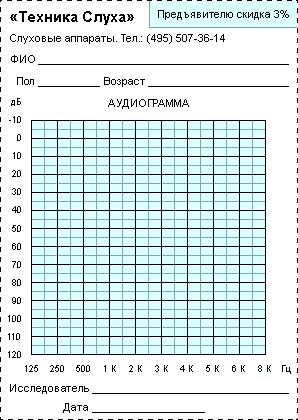 15. Данные ежегодных проверок слухового восприятия __________________________________________________________________1. ЗУА коллективного пользования ( 50 слов)2. Уровень восприятия (%)3. Проверка с индивидуальным аппаратом (  50 слов) 4. Уровень слухового восприятия   (%)5. Уровень слухового восприятия фраз  с индивидуальным аппаратом ( 25-30 фраз) 6. Уровень слухового восприятия  (%)7.Уровень восприятия контрольного текста с индивидуальным аппаратом.8. Уровень восприятия  (%) 9. Уровень восприятия слов без индивидуального аппарата (50 слов).10. Уровень слухового восприятия   (%)16. СОСТОЯНИЕ ЗВУКОПРОИЗНОСИТЕЛЬНОЙ СТОРОНЫ РЕЧИ.Дыхание (слитность, членение фразы  дыхательными паузами)Словесное ударениеЛогическое ударениеОрфоэпия (произношение безударного О, оглушение звонких согласных, произношение ЧТО, ЕГО, ОГО,  слов с непроизносимыми согласными) Состояние навыка чтения с губ( хорошее, удовлетворительное, слабое)Внятность произношения17 . Общая характеристика  уровня речевого развития(овладение словарем, грамматическими формами языка, пользование речью в общении с окружающими) при  поступлении в школу и последующие годы.Класс___________Приложение 10, 11Развитие слухового восприятия и обучениПроизношению.Пояснительная записка.Формирование речевого слуха у слабослышащих учащихся ученые рас-сматривают в плане усиления у них коммуникативной функции речи. С этой точки зрения выделяется две основные проблемы в развитии рече-вого слуха: переход акустических параметров в механические коле-бания; опознавание слуховых образов, существенных для слушателя.Для детей с нормальным слухом представления носят непроизвольный характер и возникают на основе неоднократного восприятия слуховым ана-лизатором речи и звуков окружающей среды.Для слабослышащих детей, ввиду снижения слуха, непроизвольные слуховые представления или отсутствуют или носят схематичный, фрагмен-тарный, нестойкий характер. В основном непроизвольные слуховые пред-ставления возникают у них на основе воздействия очень громких речевых и  неречевых звуков (крики, гудки машин, стук в дверь и т. д.). Эти пред-ставления у учащихся с недостатками слуха можно развить путем специ-альной целенаправленной работы. Но, имея в виду, что формирование слуховых, а также речевых представлений у слабослышащих учащихся за-труднено из-за снижения слуха, при создании этих представлений необхо-димо учесть ряд условий.Одним из основных условий является образование тесной связи между слуховыми представлениями и моторным компонентом, т. е. каждое воспринятое на слух слово должно обязательно проговариваться. На основе сочетания слухового восприятия с проговариванием возникают слухопроизноситель-ные представления. Следующим условием создание слуховых представлений является целенаправленное, многократное проведение упражнений, направленных на повышение способности слабослышащих учащихся различать звуки. Такая способность возникает в результате сравнения имеющихся образов звуков и слов с новыми звуками и словами, воспринятыми на слух.Формирование слуховых представлений в процессе сравнения происхо-дит следующим образом.В результате многократных упражнений по развитию слухового воспри-ятия в коре головного мозга слабослышащих детей постепенно создаются и закрепляются слуховые эталоны речи, которыми контролируется дальней-шее собственное исполнение той или иной фонетический модели, т . е. создается правильное слуховое представление чужой речи. Затем, воспроизводя собственную речь, ученик на слух сопоставляет чужое произношение и свое произношение, отыскивает, чем отличается речь учителя от его собст-венной речи. Это и будет являться контролем за собственной речью. При нечетком анализе языковой модели на слух учитель вносит свои поправки, постепенно совершенствуя слуховое восприятие учащихся до тех пор, пока они не начнут замечать своих ошибок. Создание слуховых представлений в значительной степени способствует использование звукоусиливающей аппаратуры. Аппаратура позволяет донести до слуха учащихся те звуки речи, которые вызывают значительные трудности при их восприятии.Формирование слуховых представлений осуществляется в процессе овладения речью. В свою очередь овладение речью базируется на слуховых представлениях.В последнее время в школах слабослышащих активно используют слух в ходе всего учебного процесса. Однако для наиболее полного вклю-чения слуха в учебный процесс необходимо развивать слуховое воспри-ятие детей. Отсюда одной из важнейших задач обучения слабослышащих является развитие их слухового восприятия, т. е. развитие их речевого слуха. Развитие речевого слуха осуществляется на специальных занятиях. Эта работа проводится учителем.В ходе формирования слуховых представлений учителю следует учесть, что у учащихся по-разному формируются представления. Они могут быть адекватные и недифференцированные. Иногда отмечается отсутствие каких-либо представлений.Адекватные слуховые представления полностью соответствуют предъяв-ляемому для восприятия на слух материалу. Это достаточно прочные и четкие представления, возникшие в результате проведенных специальных упражнений. Иногда, несмотря на проведение специальных упражнений, у некоторых учащихся по части речевого материала слуховые представления, могут не сформироваться.Промежуточная стадия между адекватными представлениями и от-сутствием представлений — недифференцированные представления. Это не-стойкие и нечеткие представления, которые выражаются в заменах предъ-являемого для различения на слух речевого материала другим материалом. Замены могут быть обоснованными или случайными. Промежуточная стадия между адекватными представлениями и отсутствием представлений — недифференцированные представления. Это нестойкие и нечеткие представления, которые выражаются в заменах предъявляемого для различения на слух речевого материала другим материалом. Замены могут быть обоснованными или случайнымиРазвитие слухового восприятия.Подготовительный класс.Работа по развитию слухового восприятия на индивидуальных з а н я т и - я х в подготовительном классе 2-го отделения заключается в обучении уча-щихся восприятию на слух устной речи со звукоусиливающей аппаратурой без нее. Она является составной частью работы по развитию речевого слуха, охватывающей весь учебно-воспитательный процесс в школе для слабослышащих детей.При проведении индивидуальных занятий с учащимися подго-товительного класса в начале их обучения уделяется особое внимание соз-данию условий, облегчающих восприятие речи на слух. Учащиеся воспри-нимают знакомые по значению слова, простые короткие фразы, небольшие тексты, содержание которых близко их личному опыту и наблюдениям.Знакомый по значению речевой материал большинству учащихся дается сразу на слух. Учащиеся воспринимают его с аппаратурой стационарного типа, а со второго полугодия — с помощью индивидуальных слуховых аппаратов. Текст предъявляется сначала целиком, а затем по фразам. И только после этого дети воспринимают на слух задания по содержанию текстов. Вся работа с новым текстом проводится на 2—3 занятиях.Одним из обязательных этапов каждого занятия является обучение восприятию на слух (с аппаратурой и без нее) слов, словосочетаний и фраз обиходно-разговорного характера и относящихся к организации учебной деятельности, а также связанных с изучением учебных предметов. Обучение восприятию речи на слух в условиях ситуации на индивидуальных занятиях допускается в самом начале обучения.Учащимся подготовительного класса в начале обучения слова и фразы предъявляются на слух после небольшой слухо-зрительной тренировки (нескольких занятий).В программе указано примерное оптимальное расстояние, на котором учащиеся с разной степенью снижения слуха должны уметь воспринимать речевой материал на слух без аппарата и с индивидуальными слуховыми аппаратами.Восприятие речевого материала на слух должно проходить по-разному:условиях ситуации (подбирается тематически однородный материал, объявляется тема слуховых упражнений, заглавие текста, предъявляется картинка, иллюстрирующая текст, фразы или слова,— в начале обучения); в изолированных от шума условиях; в условиях, близких к естественным.Развитие слухового восприятия и формирование устной речи у слабо-слышащих детей тесно связаны между собой. Формирование устной речи происходит на слуховой и слухо-зрительной основе. В свою очередь, навыки восприятия речи на слух совершенствуются в процессе формирования произношения учащихся.Данная программа состоит из двух разделов: 1) развитие слухового вос-приятия и 2) обучение произношению.I—V классыРабота по развитию слухового восприятия на индивидуальных занятиях I—V классах 1-го и 2-го отделений заключается в обучении учащихся восприятию на слух устной речи со звукоусиливающей аппаратурой и без нее. Она является составной частью работы по развитию речевого слуха, охватывающей весь учебно-воспитательный процесс в школе для слабослышащих детей. Требования программы составлены с учетом степени снижения слуха, уровня речевого развития учащихся, года их обучения.Рекомендуемый для занятий речевой материал должен отвечать задачам формирования устной речи, служить средством развития речевого слуха и содержать осмысленные речевые единицы: фразы, словосочетания, слова, тексты. Это, как правило, наиболее употребительный словарь, необходимый в общении в школьных и бытовых условиях, соответствующий речевому развитию учащихся, знакомый им по значению. Постепенно в речевой материал включаются слова и фразы, незнакомые учащимся, значение которых объясняется контекстом.Речевой материал условно разбит на разделы: речевой материал оби-ходно-разговорного характера и относящийся к организации учебной дея-тельности.Более сложный по содержанию и больший по объему материал предлагается учащимся с I, II степенью тугоухости и более высоким уровнем рече-вого развития. В зависимости от речевого развития учащихся учитель при не-обходимости может заменить отдельные слова, фразы, упростить тексты, не изменяя при этом типа фраз, объема предлагаемого речевого материала.Организуя индивидуальные занятия, учитель должен учитывать, что в начале обучения учащиеся воспринимают знакомые и значению слова, простые короткие слова, небольшие тексты, содержание которых близко личному опыту и наблюдениям школьников (I класс). Важно, чтобы школьник при предъявлении на слух текста постепенно научился понимать основное его содержание, а затем из воспринятого на слух текста выделять главную мысль.Со II класса в упражнения включаются фразы, содержании отдельные незнакомые слова, словосочетания, а также текст с незнакомыми по значению словами, разъясняемыми контекстом.III классе проводится аналогичная работа на речевом материале с усложненным содержанием.С IV класса наиболее успевающим учащимся предлагается для восприятия на слух информация по радио, телевидению. Учитель может использовать ма-териалы из детских журналов и газет.V классе восприятие подобного речевого материала за пи мае I значи-тельно больше времени и обязательно для всех учащихся. Знакомый по значению речевой материал большинству учащимся дается сразу на слух. Учащиеся воспринимают новый текст на слух с помощью индивидуальных слуховых аппаратов сначала целиком и по последовательно предъявляемым фразам, а затем воспринимают на слух задания по содержанию текстов. Вся работа с новым текстом проводится на 2—3 занятиях.Одним из обязательных этапов каждого занятия является обучение восприятию на слух (с аппаратами и без них) слов, сочетаний и фраз обиходно-разговорного характера и речевого материала, относящегося к организации учебной деятельности, а так же связанного с изучением учебных предметов. Обучение восприятию речи на слух в условиях ситуации на индивидуальных занятиях допускается только в случае необходимости и то в самом ею начале непродолжительное время.В программе указано примерное оптимальное расстояние па котором учащиеся с разной степенью снижения слуха должны уметь воспринимать ре-чевой материал на слух без аппарата (с расчетом на лучше слышащее ухо) и с индивидуальными слуховыми  аппаратами.Следует учесть, что в начале обучения учащиеся воспринимаю речь с помощью звукоусиливающей аппаратуры стационарного типа, что вызывается необходимостью привыкания школьников к новым условиям, к учителю. Со второго полугодия в I классе занятия проводятся только с индивидуальными слуховыми аппарата ми. При хороших навыках восприятия речи на слух использование индивидуального аппарата начинается с первого же дня обучения. Со слабослышащими с I (со второй четверти I класса) и II степенью тугоухости (с четвертой четверти II класса) проводится тре-нировка в восприятии на слух шепотной речи (без аппарата).Восприятие речевого материала на слух должно проходить по-разному: в условиях ситуации (подбирается тематически однородный материал, объявляется тема слуховых упражнений, заглавие текста, предъяв-ляется картинка, иллюстрирующая текст, фразы или слова,— в начале обу-чения); в изолированных от шума условиях, в условиях, близких к естест-венным.Программный речевой материал предъявляется непосредственно учи-телем (товарищем), с магнитной пленки (с III класса), по радио или теле-видению (с IV класса). В зависимости от индивидуальных способностей ученика, уровня развития его речевого слуха обучение восприятию речи на слух с плёнки, по радио и телевидению можно осуществлять на более раннем этапе.В приложении к программе для каждого класса 1-го и 2-го отделений содержится примерный проверочный речевой материал, включающий 50 фраз и текст. Эти фразы отобраны из числа уже знакомых учащимся, работа с которыми проводилась на индивидуальных занятиях в течение учебного года. Текст — новый для учащихся по содержанию. Аналогичный материал может быть составлен учителем.Обучение произношению.Основной задачей обучения произношению является формирование фонетически внятной, членораздельной, выразительной устной речи учащихся, соблюдение ими в речи словесного и логического ударения, правильной интонации, темпа и слитности, основных правил орфоэпии.Произносительные навыки учащихся формируются в ходе всего учебно-воспитательного процесса как при непосредственном общении с учителем (воспитателем), так и во время индивидуальных занятий с использованием специальных приемов.Особенно важно на начальном этапе работы над произношением широко использовать стационарную звукоусиливающую аппаратуру как на индивидуальных занятиях, так и на всех уроках по общеобразовательным предметам и на внеурочных занятиях. Учащиеся имеющие значительные ос-татки слуха, работают с индивидуальными слуховыми аппаратами. Посте-пенно, по мере формировании навыка Восприятия речи на слух, все учащиеся переводят на работу с индивид аппаратами. При их использования учи-тывается расстояние, на котором ученик может воспринимать речь окру-жающих и собственную речь.Речь учителя (воспитателя) должна быть эмоционально окрашенной, выразительной, с соблюдением всех норм орфоэпии, с правильным члене-нием фраз на смысловые синтагмыПрограмма по обучению произношению как в 1-м, так и во 2-м отделе-ниях состоит из следующих разделов: речевое дыхание, голос, звуки речи и их сочетания, слово, фраза.В программу включены требования к орфоэпии и интонации. Работа над словом, фразой является важнейшим разделом программы. Формирование умений пользоваться голосом, речевым дыханием, воспроизводить зву-ки речи и их сочетания является подготовительной работой к овладению правильным произношением слов и фраз.В связи с особенностями речевого развития учащихся 1 -го и 2-го отделений обучение произношению каждого из категорий слабослышащих проводится на речевом материале различной степени сложности с исполь-зованием разных видов речевой деятельности и с применением различных видов работы.Обучение произношению учащихся с глубоким речевым недоразвитием происходит на речевом материале, который знаком учащимся по значению. Задачей обучения произношению в подготовительном классе является формирование у учащихся фонетически внятной, членораздельной, вырази-тельной речи.Формирование произносительных навыков осуществляется на всех учебно-воспитательных занятиях, включая индивидуальные, с использова-нием специальных приемов, при постоянном речевом общении с учителем (воспитателем).Необходимым условием успешного овладения произносительной сторо-ной устной речи в подготовительном классе является постоянное исполь-зование стационарной звукоусиливающей аппаратуры как на индивидуальных занятиях, так и на всех общеобразовательных уроках и внеклассных занятиях.На этом этапе особо важное значение имеет речь учителя (воспитателя), которая служит учащимся образцом для подражания. Поэтому речь учителя должна быть эмоционально окрашенной, выразительной, с соблюдением всех норм орфоэпии, с правильным членением фраз на смысловые синтагмы.Основными разделами программы в подготовительном классе являются разделы «Слово» и «Фраза». Работа над словом предусматривает как точное воспроизведение слова по образцу, так и приближенное, с использованием до-пустимых звуковых замен. Подготовительным этапом к овладению правильным произношением слов и фраз служит формирование умений пользоваться голосом, речевым дыханием, воспроизводить звуки и их сочетания.Знакомство с интонационной стороной речи происходит по подражанию речи учителя. Значительная часть звуков и их сочетаний усваивается учащи-мися на основе слухо-зрительного и слухового подражания речи учителя. Как правило, хорошо усваиваются звуки а, о, у, э, йа (я), йо (ё), йэ (е), йу (ю), м, н, п, т. Звуки ы, в, ф, к, х, л, з, ж, г, ч усваиваются после длительной трени-ровки.Усвоение звуков с, ш, р, б, д, ц требует специальных индивидуальных занятиях.В подготовительном классе для правильного усвоен ия учащимися на основе слухо-зрительного и слухового подражания речи \ учителя( воспитателя) выделяются следующие звуки и их сочетания :п,а, м, т, о, в, у, н, и, л, э, йа (я), йо (ё), йу (ю), йэ (е), к, :», ж, ф, х. Допускается приближенное произношение с использованием допустимых замен сле-дующих звуков: ы, ч, щ, б, д, г (если звуки еще не усвоены).Звуки с, ш, р усваиваются на специальных занятиях. До начала специ-альной работы над этими звуками допускаются их замены: ш — с (лабиали-зованный звук с), р (фрикативный звук р), л (полумягкий звук л).Работа над словом в I классе предусматривает не только воспроизведение слова по образцу учителя и по графическому знаку, но и изображение ритмов с помощью рисунков, схем, а также подбор слов к соответствующим ритмам и т. д. Эти упражнения подготавливают учащихся к воспри-ятию во II классе понятий «слог», «ударный», «безударный».Знакомство с правилами орфоэпии происходит по подражанию речи учителя с последующим подключением правильного произношения слова по_ надстрочному знаку/собака, окно).Формирование интонационной стороны речи начинается с обучения учащихся выделять ритмическую структуру слова, фразы, а затем — с воспроизведения повествовательной и вопросительной интонации.Значительная часть звуков и их сочетаний усваивается учащимися на основе слухо-зрительного и слухового подражания речи учителя. Как пра-вило, хорошо усваиваются звуки а, о, у, и, э, йа(я), йо(ё), йэ(е), йу(ю), м, н, п, т. Звуки ы, в, ф, к, х, л, з, ж, г, ч требуют более длительной трениров-ки.Усвоение звуков с, ш, р, б, д, ц требует специальных индивидуальных занятий. До начала специальной работы над этими звуками допускаются их замены: ш-с (лабиализованный звук с), д-т, р -фрикативный звук. р,л ' полумягкий звук л, ц-с.Во втором полугодии уточняется артикуляция звуков с, ш, р, б, д, ц, производится дифференциация звуков с-ш, с-з, ш-ж, ц-с, ч-ш, б-п, д-т и коррекция усвоенных звуков.Во II и III классах основное внимание уделяется дифференциации сходных звуков, а также работе над стечением согласных в словах и фразах. При коррекции дефектов звуков используются слуховые дифференцировки, направленные на различение правильного и неправильного произне-сения звука с последующим самостоятельным произношением слова (фра-зы). Коррекция недостатков воспроизведения звуков проводится на инди-видуальных занятиях и составляет их основное содержание.При обучении произношению следует учитывать индивидуальные возможности восприятия учащимися фонетических элементов речи без ап-парата. Формирование у учащихся умения произносить слова слитно на одном выдохе, определять количество слогов в слове, фразе, изменять силу голоса в связи со словесным ударением, с повествовательной и вопросительной интонацией служит предпосылкой к выразительности устной речи.I классе учащиеся сначала учатся произносить ряды слогов с раз-ным ритмическим контуром (например, папапапа, папапапа, папапапа), за-тем слова, словосочетания и фразы, состоящие из 4 — 6 слогов; во вто-ром полугодии увеличивается количество слогов до 7 — 8, произносимых учеником на одном выдохе. От учащихся, помимо сопряженного и отра-женного проговаривания, требуется и самостоятельное проговаривание.Сопряженное проговаривание способствует формированию речевого дыхания и слитного произношения слов и фраз учащимися в соответствующем темпе. При отраженном проговаривании слова, фразы воспроизводятся после прослушивания речи учителя.Во II классе учащиеся определяют количество слогов в слове, находят ударный и безударный слоги. В словах и фразах, состоящих из большого количества слогов, они должны уметь делать паузы, выделяя синтагмы со-пряженно с учителем, затем — по подражанию и на основе графического знака в тексте. На материале слогов, слов, фраз формируется умение изменять силу голоса в зависимости от расстояния до собеседника и необходи-мости соблюдать тишину.Одновременно с работой над членением фразы формируются умения изменять силу голоса, необходимую для выделения логического ударения (сначала сопряженно с учителем и по подражанию), соблюдать повество-вательную и вопросительную интонацию при чтении текста, воспроизво-дить побудительную (повелительную) и восклицательную интонации, уметь самостоятельно пользоваться основными правилами орфоэпии в речи.Дефекты голоса, требующие специальной работы, исправляются на инди-видуальных занятиях.Работая над текстом рассказа, стихотворения, учащиеся III класса учатся правильно его нотировать ,выделять слова, несущие основную смысловую нагрузку в вопросах и ответах, (по подражанию. и руководствуясь у к а з а н и я м у ч и т е л я ) П р и ч т е н и и текста все виды инто-нации закрепляются с опорой на знаки препинания.У учащихся IV — V классов вырабатываются умения самостоятельно распределять дыхательные паузы, выделяя синтагмы при чтении, при пе-ресказе текста, соблюдать подвижность ударения сообразно изменению формы слова, обнаруживать ошибки в словесном ударении как в произ-ношении своих товарищей, так и в своем собственном и исправлять их.Специальные фронтальные занятия в слуховом кабинете направлены:- развивать способности неслышащих учеников понимать обращенную к нему речь собеседника и говорить разборчиво, понятно для окружающих;- развивать способности неслышащих учеников воспринимать неречевые звучания; - тренировать в умении говорить, соблюдая ритм, ударение, нужный темп, логическое ударение, нормы орфоэпии, интонацию. - учить детей петь.Осуществлеяется целенаправленная работа по формированию ритми-ко-интонационной структуры как важнейшей характеристики звучащей речи. На специальных фронтальных занятиях у неслышащих школьников развивается восприятие (слуховое и слухозрительное) и воспроизведение основных интонационных структур (пауза, темп, громкость, ритмическая и мелодическая структура речи), умение говорить в нормальном темпе, изменять его, произносить слова и фразы слитно и делить фразы паузами на смысловые синтагмы, выделять словесное ударение, интонационный центр во фразах, представляющих различные интонационные структуры. Развитие ритмико-интонационной структуры речи осуществляется при использовании комплексного подхода с применением двигательного моделирования интонационных структур, специальных упражнений под музы-кальное сопровождение. Речевой материал для специальной работы включает слова, словосочетания, фразы, слоги, слогосочетания, отдельные звуки. При подборе речевого материала важно учитывать его необходимость детям в общении (материалу разговорной речи отдается предпочтение), использование знакомого по содержанию и грамматическому оформлению речевого материала, соответствующего фонетическим задачам занятия при соблюдении единства требований в работе над произношением в данном классе.Данные занятия способствуют формированию устной речи неслыша-щих школьников, базирующейся на создании единой системы слухозрительно-кинестетических связей в условиях интенсивной работы по развитию слухового восприятия. В этих условиях у учеников формируется принципиально новая полисенсорная основа восприятия устной речи (с помощью слуховой аппаратуры), формирование более внятной и естест-венной речи, что важно для активизации устной речи, для устной коммуни-кации неслышащих.В результате обучающиеся:1. Воспринимают на слух с помощью стационарной звукоусиливающей ап-паратуры или индивидуальных слуховых аппаратов речевой материал (сло-ва, словосочетания, фразы).2. Воспринимают на слух речевой материал.- Воспринимают на слух с индивидуальными слуховыми аппаратами тексты, содержание которых близко опыту обучающихся, а также описательно-го характера или сказки.- Воспринимают на слух и воспроизводят движениями, отхлопыванием, игрой на музыкальных инструментах и игрушках четырех и более сложный ритмы.- Определять характер музыкального произведения при восприятии на слух музыкальных пьес для фортепиано и других музыкальных инструментов.- Опознают на слух песни (аудиозапись).- Воспринимают на слух и воспроизводят движениями, игрой на музыкальных инструментах различный темп музыки.- Соблюдают интонацию при произнесении всего речевого материала.Определяют при восприятии на слух голоса птиц, животных.- Определяют по характеру звучания разные шумы (бытовые, характеризующие явления природы, технику).- Исполняют с помощью караоке детские песни.Примерная программа специального (коррекционного) предмета «Формирование речевого слуха и произносительной стороны речи»Пояснительная запискаОбщая характеристика специального (коррекционного) предмета. Индивидуальные занятия по формированию речевого слуха и произносительной стороны речи устной речи являются одной из важных организа-ционных форм обучения слабослышащих и позднооглохших детей, позво-ляющие проводить специальную (коррекционную) работу по развитию вос-приятия и воспроизведения устной речи с учетом фактического состояния слухоречевого развития, индивидуальных особенностей каждого ученика. Специальная (коррекционная) работа, проводимая на индивидуальных заня-тиях, способствует наиболее полноценному овладению обучающимися уст-ной речью, что имеет важное значение для получения ими качественного образования, социальной адаптации, формирования личности в целом.Цель и задачи специального (коррекционного) предмета Цель - формирование у слабослышащих и позднооглохших детей восприятия и воспроизведения устной речи (с использованием стационарной электроакустической аппаратуры и / или индивидуальных слуховых аппара-тов).Задачи:- формирование и развитие речевого слуха, создание на этой базе принципиально новой слухозрительной основы восприятия устной речи;- развитие внятной, членораздельной, достаточно естественной по звучанию речи, навыков самоконтроля произносительной стороной речи;- формирование умений использовать в процессе устной комму-никации естественные невербальные средства (мимику, пластику и др.), что- известной мере облегчает понимание речи слабослышащих и поздноог-лохших детей;- в сфере личностных универсальных учебных действий - развитие мотивации овладения устной речью, устной коммуникации со слышащими людьми; формирование речевого поведения при соблюдении норм речевого этикета;- в сфере регулятивных универсальных учебных действий - развитие способности принимать и сохранять учебную цель и задачу, планировать её реализацию, осуществлять, контролировать и оценивать свои речевые действия; вносить соответствующие коррективы в их выполнение;- в сфере познавательных универсальных учебных действий _ воспринимать и анализировать поступающую речевую информацию; осуществлять вероятностное прогнозирование на основе воспринятых элементов речи, их анализа и синтеза с опорой на коммуникативную ситуацию, речевой и внеречевой контекст; моделировать собственные высказывания с учетом ситуации общения и речевых партнеров;- в сфере коммуникативных универсальных учебных действий - осуществлять взаимодействие на основе устной речи; выражать собственные мысли и чувства в простых по форме устных высказываниях в соответствии с грамматическими и синтаксическими нормами русского языка; говорить внятно и достаточно естественно, реализуя сформированные произ-носительные умения; - использовать в устной коммуникации естественные невербальные средства; в процессе устной коммуникации при восприятии вопросов - давать краткие и полные речевые ответы, при восприятии заданий - выполнять их, давать краткий или полный речевой комментарий к собственным действиям; при восприятии сообщений - повторять их; выражать в устных высказываниях непонимание при затруднении в восприятии речевой информации; - использовать при решении коммуникативных задач в разных видах учебной и внеурочной деятельности отработанный речевой материал (фразы, слова, словосочетания, монологические высказывания, диалоги и др.); - сообщать устно сведения анкетного характера, сведения о собственной деятельности, своей семье, своих интересах, пожеланиях, самочувствии и др.; выражать в устной форме просьбу, приглашение и др.; - выражать собственное мнение, опираясь на воспринятую информацию и личный опыт; выяснять отношение собеседника; - передавать устно воспринятую речевую информацию; отображать в кратких и полных устных сообщениях предметное содержание и условия деятельности; по воспринятым слухозрительно или на слух коротким текстам диалогического и монологического характера отвечать на вопросы, кратко и полно пересказывать содержание, участвовать в диалоге.Структура и содержание специального (коррекционного) предмета.Курс состоит из двух взаимосвязанных разделов:--- формирование речевого слуха;--- формирование произносительной стороны речи.Время, отведенное на эти разделы на индивидуальных занятиях, делит-ся пополам: половина времени отводится на работу по формированию рече-вого слуха, половина времени - на работу по обучению произношению. При этом в процессе развития слухового и слухозрительного восприятия устной речи ученики систематически и целенаправленно побуждаются к наиболее полной реализации произносительных возможностей, достаточно внятной, естественной и выразительной речи; при обучении произношению они учатся различать и опознавать на слух фразы, слова, словосочетания и тек-сты, а также слоги, слогосочетания и некоторые отдельные звуки, элементы интонации, над которыми ведется работа на данном занятии.Работа по развитию речевого слуха и произносительной стороны речи предусматривает формирование у детей речевого поведения на основе ак-тивного использования развивающегося слухового и слухозрительного вос-приятия устной речи при постоянном применении различных типов элек-троакустической аппаратуры (стационарных устройств и/или индивидуаль-ных слуховых аппаратов).Формирование речевого слуха в начальной школе предполагает обу-чение детей восприятию определенного речевого материала на слух и слу-хозрительно, его воспроизведению, действиям, адекватно воспринятому.Речевой материал, используемый в работе по развитию речевого слу-ха у слабослышащих и позднооглохших школьников, включает фразы, сло-ва и словосочетания, а также небольшие по объему тексты диалогического и монологического характера. В процессе обучения лексический состав мате-риала расширяется, усложняются грамматические и синтаксические конст-рукции речи. Важно, чтобы фразы и слова, которые школьники учатся раз-личать, опознавать и распознавать на слух, постепенно входили в их актив-ный словарь. При подборе речевого материала учитывается, прежде всего,необходимость его использования для устной коммуникации на уроках, за-нятиях, во внеурочное время, а также его знакомость детям. В начале обу-чения отбор речевого материала осуществляется с опорой на фонетический принцип: используются слова, словосочетания и фразы, резко отличающие-ся по слогоритмической структуре (типа, мяч - ручка - карандаш). Начиная с первого года обучения, дети учатся воспринимать на слух слоги, слогосоче-тания и даже отдельные звуки в процессе работы по формированию, кор-рекции и автоматизации произносительных навыков, а также при исправле-нии в речи грамматических ошибок.В начальной школе дети учатся различать, опознавать и распознавать только на слух, исключая зрение, речевой материал - фразы, словосочета-ния, слова, воспринимать тексты. Они вслушиваются в речевой образец (речь взрослого, товарищей), узнают на слух знакомые по звучанию слова и фразы; в речевом материале, впервые предлагаемом на слух, в большинстве случаев, узнают отдельные элементы, по которым воспроизводят их при-ближенно или точно, опираясь на вероятностное прогнозирование речевого материала по ситуации, контексту и др. Учитывая определенную роль смы-слового фактора, при восприятии на первоначальном этапе слуховой трени-ровки довольно широко используется ситуация. Постепенно роль ситуации ограничивается: школьники воспринимают на слух незнакомый по звуча-нию речевой материал не только в контексте, но и вне его. Важно приучать слабослышащих и позднооглохших школьников воспринимать на слух ре-чевой материал в разных комбинациях. Это поможет научить их вслуши-ваться в образец, моделировать высказывание.Развитие восприятия текстов осуществляется на протяжении всех лет школьного обучения. В начальной школе тексты (их объем, лексический со-став, грамматические и синтаксические конструкции фраз) и методика ра-боты с ними (прежде всего, способ первичного восприятия текста - слухоз-рительно или сразу на слуха) зависят от слухоречевого развития учеников. Сначала используются тексты, состоящие, в основном, из знакомых по зву-чанию слов. Постепенно включаются незнакомые по звучанию слова и фра-зы, которые ученики могут повторить правильно на основе смыслового кон-текста, а также, ориентируясь на воспринятые элементы речи, расширяется объем текстов (к IV - V классу до 50—60 слов), усложняются используемые грамматические и синтаксические конструкции. Обучающиеся учатся вос-принимать тексты диалогического и монологического характера. Часто тот речевой материал, который дети воспринимали в диалоге, предстает затем в монологическом тексте и наоборот, что способствует развитию у детей ве-роятностного прогнозирования на основе контекста, вариативности высказываний, практическому усвоению изменений в грамматической и синтаксической структурах речи.При характеристике системы работы по развитию слухового восприятия слабослышащих и позднооглохших школьников используются определенные термины, раскрывающие ее особенности:- слуховой словарь — это речевой материал (слова, словосочетания и фразы), который воспринимается учащимися на слух в процессе специаль-ной слуховой тренировки;- речевой материал, знакомый по звучанию, - это материал, неоднократно воспринимающийся учащимися в разлиных модальностях: слухозрительно и на слух;- речевой материал, незнакомый по звучанию, - это материал, предъяв-ляющийся школьникам сразу на слух, без предварительного слухозритель-ного восприятия;- различение - восприятие на слух речевого материала, знакомого по зву-чанию; осуществляется в ситуации ограниченного наглядного выбора при использовании предметов, картинок, табличек с написанным речевым материалом и др.;- опознавание - восприятие на слух речевого материала, знакомого по звучанию вне ситуации наглядного выбора;- распознавание — восприятие на слух речевого материала, который не использовался в процессе слуховой тренировки, т. е. незнакомого учащемуся по звучанию; осуществляется вне ситуации наглядного выбора.- начальной школе развитие речевого слуха включает два периода: первоначальный (подготовительный - первый классы) и основной (второй-пятый классы).В первоначальный период создается база для развития у слабослышащих и позднооглохших учащихся речевого слуха, принципиально новой слухозрительной основы восприятия устной речи. На индивидуальных заня-тиях с помощью педагогических методик уточняется состояние нарушенной слуховой функции, резервы ее развития, в процессе совместной работы с врачом - сурдологом определяется оптимальный режим работы электроаку-стической аппаратуры (коллективного и индивидуального пользования) с учетом комплекса факторов, включающих данные аудиолого-педагогических обследования нарушенной слуховой функции, уровня об-щего и речевого развития, сформированности навыков слухозрительного и слухового восприятия и произношения, индивидуальных особенностей каждого ученика. На занятиях осуществляется обучение учащихся различению и опознаванию слухозрительно и на слух речевого материала - слов, словосочетаний, фраз, а также развитие восприятия коротких текстов. В зависимости от уровня развития речевого слуха основным способом восприятия речевого материала может быть, как слухозрительный, так и слуховой при широком использовании письменных табличек; устно-дактильная речь используется как вспомогательное средство при затруднении учеников в ус-воении звукобуквенного состава слова. Дети учатся, прежде всего, различать и опознавать слухозрительно и на слух различный речевой материал (фразы, слова, словосочетания), побуждаются к выполнению действий, аде-кватных воспринятому, устным отчетам о выполненном задании, к ответам на вопросы и др. Большое внимание уделяется умению говорить грамотно и достаточно внятно, максимально реализуя имеющиеся произносительные возможности. В первоначальный период начинается работа по обучению детей по распознаванию на слух речевого материала, ведется обучение восприятию учениками коротких текстов диалогического и монологического характера. В этот период результаты работы по развитию речевого слуха слабослышащих и позднооглохших школьников зависят от уровня владения ими речью и от состояния слуха (по данным субъективной тональной пороговой аудиометрии): чем выше уровень речевого развития и лучше состоя-ние тонального слуха (шире диапазон воспринимаемых частот и ниже поро-ги восприятия), тем, как правило, более успешно ученики овладевают вос-приятием на слух различного речевого материала.Основной период характеризуется интенсивным расширением возмож-ностей слухового восприятия глухих школьников, активным формированием их устной речи на основе развивающегося речевого слуха. На индивидуальных занятиях ведется работа по обучению восприятию на слух нового (незнакомого по звучанию) речевого материала, опознаванию его в различных сочетаниях с уже знакомым. Дети учатся вслушиваться в речь педагогов и товарищей, узнавать на слух знакомые по звучанию слова и фразы; во впервые предлагаемом на слух речевом материале воспринимать знакомые им отдельные элементы, что позволяет воспроизводить фразы (слова, сло-восочетания) приближенно или точно с опорой на вероятностное прогно-зирвоание с учетом контекста, ситуации и др. Роль «подсказывающей си-туации», применявшейся в начале обучения, постепенно ограничивается: школьники воспринимают на слух незнакомый по звучанию речевой мате-риал в различных комбинациях и не только в контексте, но и вне его. Это содействует формированию умений вслушиваться в речь собеседника, по-могает вероятностному прогнозированию речевой информации. Важное значение придается работе по развитию восприятия на слух текстов. В результате постоянной целенаправленной работы по развитию речевого слуха (с использованием электроакустической аппаратуры) у учащихся накапли-вается определенный слуховой словарь; тем самым становление слухоречевой системы, базирующейся на неразрывной связи слухового и речедвига-тельного механизмов, происходит на основе более четких и дифференциро-ванных образов слов. Это способствует в определенной степени компенсации нарушенного слухового восприятия при овладении устной речью сла-бослышащими и позднооглохшими детьми. Успешность развития речевого слуха в данный период зависит от уровня речевого и общего развития школьников, от обеспечения неразрывной связи работы по развитию слухо-вого восприятия с формированием и коррекцией произносительных навы-ков, с усвоением словаря, грамматического строя языка, а также расшире-нием познавательной деятельности воспитанников; состояние слуховой функции (по данным субъективной тональной пороговой аудиометрии) не оказывает прямого влияние на развитие речевого слуха.При планировании работы на основе дифференцированного подхода учитывается, что в первых - четвертых классах работа по развитию восприятия устной речи строится на основе разноуровневых программ, темы в ко-торых для одного года обучения совпадают, отражают типичные ситуации устной коммуникации, в которых участвуют слабослышащие и поздноог-лохшие младшие школьники: «В классе», «Я и моя семья», «Здоровье», «Завтракаем, обедаем, ужинаем», «Каникулы» и др. Это обеспечивает не только овладение учениками восприятием речевого материала, необходимого им в общении, но и при выполнении программных требований в более короткие сроки, перевод на более сложную программу развития речевого слуха, слухозрительного восприятия устной речи в рамках одних и тех же тем.В пятом классе достигнутый учениками уровень развития речевого слуха, слухозрительного восприятия речи позволяет реализовывать в процессе обучения единые программы с учетом индивидуальных особенностей общего и слухоречевого развития обучающихся.При дифференцированном подходе планируемые результаты развития речевого слуха, слухозрительного восприятия устной речи одного года обу-чения для детей с разным уровнем слухоречевого развития на начало школьного обучения отличаются требованиями к слуховому словарю, его объему, к грамматическим и синтаксическим конструкциям речи, предъяв-ляемой ученикам на индивидуальных занятиях. Постепенному расширению слухового словаря каждого ученика, развитию слухозрительного восприятия речи способствует концентрическое построение программ при повторении на каждом году обучения большинства тем, включающих необходимый им в общении и знакомый речевой материал.В начале школьного обучения реализуются разные требования и к ос-новным речевым единицам, используемым для развития речевого слуха: формирование речевого слуха учащихся, практически не владеющих фразовой речью (первая группа), в первоначальный период строится на материале слов, резко отличающихся по слогоритмической структуре и звуковому составу; одновременно дети учатся слухозрительно воспринимать простые фразы, необходимые им для устной коммуникации в учебное и внеурочное время, и короткие тексты, состоящие из двух - четырех знакомых фраз; развитие речевого слуха учащихся, владеющих фразовой речью и имеющих определенный опыт в восприятии речи на слух, осуществляется, прежде всего, при использовании фраз как основной коммуникативной единицы языка, что не исключает развитие восприятия на слух слов, словосочетаний и текстов.Реализация дифференцированного подхода в начальной школе пред-полагает и разные требования к способам первичного восприятия - слухоз-рительно или сразу на слух, а также к условиям восприятия речевого мате-риала - его различение, опознавание и распознавание: дети, отнесенные к первой группе, в начале школьного обучения учатся сначала слухозрительно различать и опознавать слова, словосочетания и фразы, а затем на слух, к распознаванию на слух речевого материала приступают лишь во втором по-лугодии второго класса, когда ими накоплен определенный слуховой словарь; дети, отнесенные ко второй группе, сначала также учатся различать и опознавать речевой материал слухозрительно, и только потом на слух, но, уже начиная со второго полугодия первого класса, фразы из двух - трех слов они различают и опознают сразу на слух, в распознавании на слух речевого материала начинают упражняться с первого полугодия второго класса; дети, отнесенные к третьей группе, сразу упражняются в различении и опознава-нии на слух фраз, слов и словосочетаний, а начиная со второго полугодия первого класса учатся распознавать на слух незнакомый по звучанию рече-вой материал.В третьем и четвертом классах реализуются единые требования как к способам первичного восприятия речевого материала обучающимися - сразу на слух, так и к условиям его восприятия при приоритетном развитии распознавания на слух речевого материала и, в дальнейшем, его опознавания на слух учениками в сочетании со знакомым материалом.На индивидуальных занятиях, независимо от уровня слухоречевого развития ученика, предусматриваются единые требования к его ответной реакции при восприятии фраз: получив устное поручение, ребенок должен выполнить его и дать полный или краткий речевой ответ; при восприятии вопроса - ответить на него (краткий или полный ответ); начиная с третьего - четвертого класса (с учетом индивидуальных особенностей общего и рече-вого развития) дети при ответах употребляют самостоятельные высказыва-ния с элементами сравнения, рассуждения, оценки.Важное значение придается грамотному оформлению детьми выска-зываний; ученики постоянно и целенаправленно побуждаются говорить достаточно внятно, выразительно и естественно, реализуя произноситель-ные возможности.Специальная работа по развитию восприятия текстов проводится со всеми детьми, независимо от уровня слухоречевого развития. Однако при реализации дифференцированного подхода сроки начала работы с текстами, требования к их объему, лексическому составу, грамматическим и синтаксическим конструкциям входящих фраз, а также к способам первичного восприятия их учениками различаются. Если ученик поступает в подготовительный класс, то работа с текстами начинается со второго полугодия, используются короткие тексты, состоящие из двух - четырех знакомых фраз. Если обучение в школе начинается с первого класса, то реализация дифференцированного подхода предусматривает, что дети, по слухоречевому развитию отнесенные к первой группе, учатся воспринимать короткие тексты, состоящие из двух - четырех знакомых фраз, со второго полугодия первого класса (способ первичного восприятия текста - слухозрительный), со второго полугодия второго класса — воспринимать сразу на слух короткие тексты, состоящие из знакомых по звучанию фраз; ученики, отнесенные ко второй группе, с первого полугодия первого класса учатся воспринимать короткие тексты, состоящие из знакомых фраз (способ первичного воспри-ятия текста - слухозрительный), со второго полугодия второго класса они воспринимают небольшие тексты, состоящие из четырех - шести знакомых по звучанию фраз, сразу на слух; ученики, отнесенные к третьей группе, уже в первом классе воспринимают тексты сразу на слух.При планировании индивидуальных занятий учитывается, что работа с одним текстом ведется примерно на 3 - 4 занятиях (занимает половину вре-мени индивидуального занятия, отведенного на целенаправленную работу по развитию восприятия устной речи). Работа с текстом предполагает первичное восприятие обучающимся текста целиком (до двух раз) и повторение им воспринятого, затем восприятие текста по фразам, предъявляемым по-следовательно (реализация дифференцированного подхода предусматривает, что дети, отнесенные по уровню слухоречевого развития к первой и второй группам, сначала учатся воспринимать текст целиком и по фразам слу-хозрительно, в дальнейшем - сразу на слух; ученики, отнесенные по уровню слухоречевого развития к третьей группе учатся сразу на слух воспринимать текст целиком и по фразам). Ученик каждый раз повторяет воспринятое, и затем, независимо от того, воспринята фраза или нет, читает ее по табличке, с помощью учителя стремясь говорить внятно и естественно, реализуя произносительные возможности. После этого снова обеспечивается целостное восприятие текста: ученик может прочитать его, или следить по письменному тексту (с помощью указки), когда учитель говорит текст (за экраном или без него). Понимание ребенком основного содержания текста проверяется с помощью вопросов «О ком...?», «О чем...?». Затем, независимо от уровня слухоречевого развития на начало школьного обучения, ученик воспринимает на слух фразы слова, словосочетания из текста, предъявленные вразбивку в разных комбинациях, с опорой на написанный на табличке текст, который лежит перед ним на столе. Важно, чтобы речевая единица, которую ученик не воспринял на слух, была предъявлена ему повтор-но вперемежку с другим материалом, пока ребенок не сможет свободно опознавать ее на слух. Ведется целенаправленная работа по уточнению понимания учеником воспринятого при использовании, прежде всего, предметно-практической деятельности, включая составление аппликации, показа на картинках, инсценирования ситуаций с помощью «фигурок» на макетах и др. Кроме этого применяется и известный прием подбора учеником к новому слову (словосочетания) синонимов, а к новой фразе - близких по смыслу высказываний. Проводится работа и над грамматической структурой речи с использованием соответствующих вопросов, способствующих согласованию слов на основе активизации знаний детей в области грамматики. На заключительном этапе снова обеспечивается целостное восприятие текста, в большинстве случаев, ученик читает его. В связи с тем, что в процессе всей работы над текстом целенаправленно отрабатывалось воспроизведение учеником речевого материала, то он может прочитать достаточно внятно и выразительно. Затем ученик выполняет задания и отвечает на вопросы по тексту, которые воспринимает на слух (не более двух раз), вводится также пересказ текста (полный и краткий), диалог с учеником по содержанию текста, в процессе которого он воспринимает на слух речь учителя.В процессе развития речевого слуха на индивидуальных занятиях ис-пользуются различные виды деятельности (выполнение поручений, состав-ление аппликаций, работа с фигурками, рассыпным текстом, слуховые дик-танты и т. д.), способствующие уточнению понимания речевого материала, предъявляемого на слух, и поддержанию у учащихся интереса к занятиям. Каждое занятие должно быть построено и насыщено материалом таким об-разом, чтобы оно вселяло в ученика уверенность в возможности восприятия им речи на слух.Обучение произношению направлено на развитие внятной, члено-раздельной речи, приближающейся к естественному звучанию. Развитие у слабослышащих и позднооглохших внятной, достаточно естественной речи необходимо для осуществления устной коммуникации с окружающими. Достижение максимальной членораздельности речи, возможно полнее ото-бражающей фонетическую систему языка, важно для реализации устной ре-чью роли носителя языка, инструмента мышления.В процессе обучения произношению реализуются аналитико-синтетический, концентрический, полисенсорный метод. Большое значение придается выработке у учащихся соответствующих слуховых дифференци-ровок (при использовании электроакустической аппаратуры). В обучении применяются специальные компьютерные программы и визуальные приборы.В процессе обучения произношению широко используется фонетиче-ская ритмика, разработанная в поликлинике «SUVAG» (Хорватия), - мето-дический прием обучения произношению, базирующийся на взаимодейст-вии речедвижений, различных движений тела и развивающегося слухового восприятия. Использование фонетической ритмики содействует развитию речевого дыхания и связанной с ним слитности речи, нормального голоса с естественными модуляциями по силе и высоте, овладению детьми звуковым составом речи, ее ритмико-интонационной структурой, правильным вос-произведением слов и фраз. Принципиальное значение имеет соответствие характера движений формируемому элементу речи; при этом используются разные движения, стимулирующие воспроизведение определенного элемента речи. Ученики произносят речевой материал после прослушивания образца речи педагога сопряженно с ним, отраженно и самостоятельно с дви-жениями и обязательно, в заключении работы над данным элеметом речи, без движений.Содержание специального обучения произношению включает ряд раз-делов работы:Работа по развитию речевого дыхания направлена на формирование и развитие у учеников умений правильно пользоваться речевым дыханием, воспроизводить слитно на одном выдохе слова и короткие фразы, членить фразы на синтагмы.Работа над голосом предполагает формирование и развитие у учеников умений пользоваться голосом нормальной высоты и силы, без грубых отклонений от нормального тембра, развитие модуляций голоса по силе и вы-соте.Работа над звуками и их сочетаниями направлена на формирование и развитие у учеников навыков правильного воспроизведения звукового со-става речи. Программа специального обучения произношению разработана на основе концентрического метода с применением сокращенной системы фонем. Сущность его заключается в том, что первоначальное обучение произношению слабослышащих и позднооглохших состоит из двух кон-центров, первый из которых может совпасть с подготовительным классом, а второй охватывать 1 и 2 классы (указанные сроки зависят от индивиду-альных особенностей овладения произношением обучающимися). В под-готовительном классе от учащихся требуется точное воспроизведение в словах 17 основных звуков, которые составляют сокращенную систему фонем: гласных а, о, у, э, и и согласных п, т, к, ф, с, ш, х, в, м, н, л (1), р. Эти звуки достаточно четко различаются между собой по артикуляции и являются более легкими для усвоения, чем другие звуки, близкие к каж-дому из них. Звуки, не входящие в число основных, могут временно заменяться в словах соответствующими основными звуками, как показано в нижеприведенной таблице:В соответствии с сокращенной системой фонем учащиеся с самого на-чала точно произносят слова, состоящие из основных звуков (типа: платок, стакан). Вместе с тем слова, включающие заменяемые звуки (типа: дай, спасибо, четыре), могут временно произноситься детьми приближенно (со-ответственно: «тай», «спасипо», «шетыре».В подготовительном классе учащиеся могут овладеть воспроизведени-ем в словах и фразах звонких согласных б, з. В первом и втором классах ве-дется систематическая работа по уточнению произношения слов. В содер-жание работы включена отработка артикуляции звонких согласных, аффрикат, мягких согласных, гласного ы.Для учеников с невнятной речью подобного упрощения системы фонем оказывается недостаточно. В этом случае в первоначальный период обучения в дополнении к сокращенной системе фонем возможно использование следующих замен:Работа над ритмико - интонационной структурой речи предполагает формирование и развитие у учащихся слухового восприятия и воспроизве-дения основных интонационных структур - паузация, темп, громкость, ритмическая и мелодическая структура речи, при реализации комплексного подхода с использованием двигательного моделирования данных структур, специальных речевых упражнений под музыку, визуальных приборов специальных компьютерных программ и др.Работа над словами направлена на формирование и развитие у уча-щихся навыков воспроизведения слов слитно, без призвуков, сохраняя звуковой состав точно (в начале школьного обучения - точно и приближенно с использованием регламентированных и допустимых замен), соблюдая ударение и орфоэпические правила, характерные для русского произношения.Работа над фразами направлена на формирование и развитие у уча-щихся навыков их произнесения в нормальном темпе, слитно (на одном выдохе) или деля фразу паузами на синтагмы, соблюдая логическое и син-тагматическое ударения, по - возможности, мелодический контур фраз, наиболее полно реализуя возможности воспроизведения слов.Важным разделом обучения является формированию у учащихся навы-ков самоконтроля произносительной стороны речи.В начале школьного обучения большое внимание уделяется развитию имитационных способностей учащихся, т.е. умений подражать речевым и неречевым действиям взрослых и сверстников - образцу речи учителя, движениям артикуляционных органов, движениям фонетической ритмики и др.У слабослышащих и позднооглохших школьников целенаправленно развивается естественная манера речи, умение пользоваться при передаче речевой информации соответствующими неречевыми средствами - выра-жением лица, позой, естественными жестами.Речевой материал для специальной работы по формированию произ-носительной стороны устной речи учащихся включает слова, словосочета-ния, фразы, а также слоги, слогосочетания и звуки. В процессе обучения используются тексты, прежде всего диалогического характера, а также стихи, чистоговорки, рифмовки и др. При подборе речевого материала учитывается его необходимость детям в общении (материалу разговорной речи при прочих равных условиях отдается предпочтение), знакомость по содержанию и грамматическому оформлению, соответствие фонетическим задачам занятия, доступность произношению ученика (в одном слове не должно быть двух или более звуков, одинаково сложных для правильного воспроизведения на данном этапе работы). При отборе речевого материала для закрепления правильного произнесения определенного звука используются все позиции его сочетаний с гласными и согласными при посте-пенном усложнении позиционных трудностей.Подчеркнем значение использования текстов (диалогического и мо-нологического характера) в процессе закрепления произносительных на-выков учащихся. Диалоги, составленные для специальной работы по раз-витию восприятия и воспроизведения устной речи, представляют собой небольшие целостные тексты. Учитывается необходимость повторяемости, трансформации, комбинирования, перефразирования речевого материала из диалога, что способствует развитию у учащихся навыков вариативного их использования в различных коммуникативных ситуациях. Выбор коммуникативных ситуации для диалогов осуществляется с учетом их необходимость для межличностного общения, соответствие жизненному и эмоциональному опыту детей, содействие их личностному развитию, рас-ширению и обогащению познавательных интересов. При составлении диа-логов для специальной работы над произношением, учитывается также фонетический принцип. Используются слова, состоящие из звуков, кото-рые ученик произносит точно или с регламентированными и допустимыми заменами, а также звуков, которые закрепляются в его речи на данном за-нятии (ученик умеет произносить их точно, но иногда сбивается на непра-вильное воспроизведение). Важное значение придается насыщенности диалогов фразами, включающими различные интонационные конструкции, что содействует более осознанному овладению учениками ритмико-интонационной структурой речи, развитию ее выразительности и эмоцио-нальности. В процессе работы над диалогами используется, прежде всего, драматизация (с игрушками, фигурками и др.), инсценирование, а также некоторые виды предметно-практической и учебной деятельности.Планирование работы над произношением осуществляется на основе данных о состоянии произносительной стороны устной речи каждого уче-ника, полученных в ходе специального обследования, и программных тре-бований с учетом индивидуальных особенностей психофизического и слу-хоречевого развития учащихся. Преемственность в обучении произношению в разных организационных формах предполагает совместное планирование работы учителями, ведущими уроки и занятия, и воспитателем. При этом учитывается, что на индивидуальных занятиях у учащихся формируются первичные произносительные навыки, а их закрепление осуществляется как на индивидуальных занятиях, так и на уроках и фронтальных занятиях.Реализация дифференцированного подхода к обучению произношению в 1 - 4 классах предполагает учет слухоречевого развития типичных групп учеников на начало школьного обучения, последовательно усложняющиеся требования по развитию речевого дыхания, голоса, в том числе его естественным модуляциям по силе и высоте, воспроизведению зву-кового состава речи, элементов ритмико - интонационной структуры, слов, фраз, а также текстов (диалогов и монологических высказываний), исполь-зованию при устной коммуникации естественных невербальных средств (поза, пластика, выражение лица и др.), овладению детьми самоконтролем произносительной стороны речи.При этом независимо от состояния слухоречевого развития обучаю-щихся, предусматриваются, начиная с первого года обучения, единые тре-бования к воспроизведению ритмической структуры слов и фраз - слитное воспроизведение слов, слитное воспроизведение коротких фраз, деление более длинных на смысловые синтагмы, нормальный темп речи (в начале обучения - приближающийся к нормальному), соблюдение словесного ударения, логического и синтагматического ударений во фразе, а также к соблюдению орфоэпических норм в словах; дети постоянно побуждаются к воспроизведению мелодического контура фраз.У всех учащихся, начиная с первого года обучения, целенаправленно формируется естественная манера речи: реализуются единые требования к передаче эмоциональной окрашенности высказываний (радость, огорчение, удивление, растерянность, испуг и др.) за счет выразительности речи и активного использования естественных невербальных средств коммуни-кации, применяемых в рамках речевого этикета (мимики, пластики и т.п.). Выполнение этих требований облегчает понимание речи слабослышащих и позднооглохших детей слышащими людьми, обеспечивая более полно-ценную устную коммуникацию.На всех годах обучения ведется работа по коррекции нарушений про-изношения у детей. Как правило, на индивидуальных занятиях работа ве-дется по двум направлениям: первое связано с постановкой новых звуков, коррекцией нарушений произношения, первичным закреплением сформи-рованных умений; второе направление предусматривает автоматизацию воспроизведения определенных звуков (при последовательном усложне-нии позиционных трудностей) в словах, словосочетаниях, фразах, текстах, работу над ритмико -интонационной структурой речи на материале, включающем звуки, которые ученики воспроизводят правильно и которые закрепляются в их речи на данном занятии. При планировании работы по коррекции нарушений произношения учитывается, что в первую очередь следует исправлять наиболее грубые нарушения, неблагоприятно влияющие на разборчивость речи: сонантность, открытую гнусавость, закрытую гнусавость, универсальное озвончение, фальцет, повышение голоса на от-дельных звуках, позвуковое воспроизведение слов и др. Необходимо также выяснить, на какие умения ученика можно опираться при формирова-нии нового произносительного навыка. Нецелесообразно одновременно проводить работу над одинаково сложными для произнесения звуками (например, [с, ш, х]) и звуками, артикуляция которых предполагает резко различающееся положение языка (например, [ш, л]). При закреплении на-выков воспроизведения звуков в слогах, слогосочетаниях, словах и фразах обязательно учитываются позиционные трудности: сначала отрабатыва-ются более легкие позиции, затем — более трудные (наиболее сложной считается стечение согласных).Автоматизация навыков воспроизведения звуковой и ритмико - инто-национной структуры речи ведется при использовании речевого материа-ла, включающего только те звуки, которые дети умеют произносить правильно (с учетом регламентированных и допустимых замен), а также те, которые в настоящий период закрепляются в их речи (в соответствии с отрабатываемой позицией). Это позволяет с самого начала школьного обучения формировать у учеников весьма стойкие навыки внятного, достаточно естественного и выразительного воспроизведения речевого мате-риала сначала весьма ограниченного объема, но необходимого детям в общении, а в дальнейшем при расширении фонетических элементов речи, доступных для внятного и достаточно естественного воспроизведения ученикам, - соответствующего их возрастающим потребностям в устной коммуникации.В процессе работы над произношением воспитанников используются различные виды речевой деятельности (от менее самостоятельных - под-ражание речи учителя, чтение, к более самостоятельным - называние кар-тинок, ответы на вопросы, самостоятельные высказывания и др.) и виды работы.Ценностные ориентиры содержания специального (коррекционного) предмета.Формирование у слабослышащих и позднооглохших детей речевого слуха, слухозрительного восприятия речи, ее произносительной стороны (при использовании необходимых средств электроакустической коррекции) является одним из приоритетных направлений образовательно - кор-рекционной работы, способствующим развитию устной речи, речевого по-ведения, навыков устной коммуникации. Это имеет важное значение для достижения выпускниками начальной школы планируемых результатов овладения предметными, социальными и коммуникативными компетен-циями, активизации их общения со слышащими людьми, что необходимо для более полноценного личностного развития, адаптации и интеграции в обществе.Место специального (коррекционного) предмета в учебном плане. Индивидуальные занятия по развитию речевого слуха и формированию произносительной стороны устной речи проводятся на всех годах обучения (по 3 часа в неделю на одного обучающегося). Результаты образовательно - коррекционной работы.Личностными результатами являются:- развитие общего представления о роли устной речи как одного из основных способов общения между людьми, установления и поддержания необходимых контактов, обмене информацией;- желание вступать в устную коммуникацию для межличност-ного взаимодействия со сверстниками и взрослыми в различных видах деятельности;- умения вступать в устную коммуникацию с ближайшим кру-гом речевых партеров (в семье, в школе, в совместной деятельности со слышащими сверстниками во внеурочное время, в общественных органи-зациях - поликлинике, библиотеке и др.) с учетом социокультурных по-требностей и возможностей обучающихся;- умения выражать собственные мысли и чувства в простых по форме устных высказываниях в соответствии с грамматическими и син-таксическими нормами русского языка, достаточно внятно, т.е. понятно для окружающих;- осознание собственных возможностей в устном общении;- наличие мотивации к овладению устной речью;- развитие желания и умений постоянно пользоваться электро-акустической аппаратурой разных типов, включая индивидуальные слуховые аппараты. Метапредметными результатами являются:- развитие коммуникативных способностей, умений выбрать адекватные речевые средства для решения коммуникативных задач;- развитие речевого поведения при соблюдении основ речевого этикета, культуры речевого общения, включая умения в процессе устной коммуникации при восприятии вопросов - давать краткие и полные речевые ответы, при восприятии заданий - выполнять их, давать краткий или полный речевой комментарий к собственным действиям; при восприятии сообщений - повторять их;- развитие умений участвовать в диалоге и полилоге;- азвитие познавательной и эмоционально - волевой сфер;- развитие способности реализовывать учебную задачу, контро-лировать и оценивать результаты собственной деятельности, вносить соот-ветствующие коррективы в ее выполнение;- использование при решении коммуникативных задач в разных видах учебной и внеурочной деятельности речевого материала, отработанного на индивидуальных занятиях;- развитие умений сообщать в устной форме сведения о себе, своей семье, собственных интересах, пожеланиях, самочувствии, осуществ-лении различных видов деятельности, ее результатах, затруднениях при вы-полнении заданий и др., выражать устно просьбу, приглашение, собствен-ное мнение, выяснять мнение собеседника;- развитие умений выражать в устных высказываниях непонима-ние при затруднении в восприятии речевой информации.Предметными результатами являются:- развитие (с помощью слуховых аппаратов) речевого слуха - различения, опознавания и распознавания на слух, исключая зрение, фраз, слов, словосочетаний, основного содержания коротких текстов диалогического и монологического характера, а также различения и опознавания (в связи с коррекцией произношения и грамматической структуры речи) слогов и слогосочетаний; создание на этой базе принципиально новой слухоз-рительной основы восприятия устной речи;- развитие умений слухозрительно и на слух воспринимать рече-вую информацию с опорой на ее вероятностное прогнозирование на основе принятых элементов речи, их анализа и синтеза, с опорой на коммуникатив-ную ситуацию, речевой и внеречевой контекст;- овладение достаточно внятной речью, приближающейся к есте-ственному звучанию;- овладение приемами самоконтроля произносительной стороной речи;- овладение умениями использовать в процессе устной коммуни-кации естественные невербальные средства (мимику, пластику и др).Приложение 12Коррекционный курс «Музыкально-ритмические занятия»(фронтальное занятие)Основные задачи реализации содержания:эстетическое воспитание, развитие эмоционально – волевой и познавательной сферы, творческих возможностей обучающихся, обогащение общего и речевого развития, расширение кругозора;развитие восприятия музыки (с помощью индивидуальных слуховых аппаратов) в исполнении учителя и в аудиозаписи: ее характера и доступных средств музыкальной выразительности;формирование	правильных,	координированных,	выразительных	иритмичных движений под музыку (основных, элементарных гимнастических и танцевальных), правильной осанки, умений выполнять построения и перестроения, исполнять под музыку несложные композиции народных, бальных и современных танцев, импровизировать движения под музыку;развитие навыков декламации песен под музыку в ансамбле при точном воспроизведении в эмоциональной и достаточно внятной речи, реализуя произносительные возможности, темпоритмической организации мелодии, характера звуковедения, динамических оттенков;формирование умений эмоционально, выразительно и ритмично исполнять музыкальные пьесы на элементарных музыкальных инструментах в ансамбле под аккомпанемент учителя;закрепление произносительных умений при широком использовании фонетической ритмики и музыки;развитие у обучающихся стремления и умений применять приобретенный опыт в музыкально-ритмической деятельности во внеурочное время, в том числе при реализации совместных проектов со слышащими сверстниками.Музыкально – ритмические занятия.Слушание музыки. Восприятия музыки на основе сохранных анализа-торов и развивающегося слухового восприятия (т.е. на полисенсорной основе) с обязательным введением упражнений, проводимых только на слух при постоянном использовании средств электроакустической коррекции.Слушание музыки в исполнении учителя и аудиозаписи, словесное оп-ределение жанра, характера музыки, использование доступных средств му-зыкальной выразительности.Музыкально – пластическое движение. Развитие двигательных на-выков, формирование хорошей осанки. Эмоциональное, выразительное пра-вильное и ритмичное выполнение под музыку основных движений (ходьба, бег, хлопки, прыжки и др.), танцевальных и гимнастических упражнений, исполнение элементов танца и пляски, несложных композиционных народ-ных, бальных и современных танцев. Развитие музыкально – пластической импровизации.Декламация песен под музыку. Обучение декламации песен под му-зыку, совершенствование произносительных навыков, развитие проникно-вения в эмоциональное содержание песни, выразительное коллективное ее исполнение. Эмоциональная, выразительная и внятная декламация песен в ансамбле под музыкальное сопровождение и управление учителя. Точное воспроизведение ритмического рисунка мелодии, ее темпа, динамических оттенков, характера звуковедения (плавно, отрывисто), соответствующей манере исполнения (легко, более твердо и др.). Обучение пению.Обучение игре на элементарных музыкальных инструментах в ансамбле. Развитие восприятия музыки, умений исполнять на металлофоне, бубне, ксилофоне, барабане, румбах, маракасах, треугольниках, тарелках и др. в ансамбле ритмический аккомпанемент к музыкальной пьесе или песне (ведущую партию исполняет учитель на фортепьяно или ученики на метал-лофоне, ксилофоне, пианоле и др).Инсценирование (драматизация). Участие в театрализованных формах музыкально–творческой деятельности: музыкальные игры, инсценирование песен, игры–драматизации, инсценирование фрагментов музыкальных сказок. Выражение образного содержания музыкально – художественных произведений с помощью средств выразительности различных искусств, прежде всего, с помощью музыкально-пластической и речевой деятельности.Восприятие и воспроизведение устной речи (автоматизация произно-сительных навыков с использованием фонетической ритмики и музыки). Развитие слухо-зрительного и слухового восприятия речи, закрепление на-выков внятного, выразительного, достаточно естественного ее воспроизве-дения при реализации произносительных возможностей. Развитие речевого дыхания, голоса, закрепление звукового состава речи, восприятие на слух и воспроизведение элементов ритмико-интонационной структуры речи, вос-произведение слов и фраз, коротких диалогов преимущественно разговор-ного характера.Приложение 13Положение  о внеурочной деятельности2.1.1. Общие положения1.1.Настоящее положение разработано в соответствии с Федеральным за-коном № 273-ФЗ «Об образовании в Российской Федерации», приказом Министерства образования и науки Российской Федерации от 06.10.2009 № 373 «Об утверждении и введении в действие федерального государственно-го образовательного стандарта начального общего образования, приказом Министерства образования и науки РФ от 04.10.2010 года № 986 «Об ут-верждении федеральных требований к образовательным учреждениям в части минимального оснащенности учебного процесса и оборудования учебных помещений», утвержденным Минюстом РФ 03.02.2011 года № 19682, Санитарно-эпидемиологическими требованиями к условиям и организации обучения в общеобразовательных учреждениях», Уставом Учреж-дения.1.2. Внеурочная деятельность обучающихся – специально организованная деятельность обучающихся начальных классов, представляющая собой не-отъемлемую часть образовательного процесса в общеобразовательном уч-реждении (далее – внеурочная деятельность), отличная от урочной системы обучения.1.3. Время, отведенное на внеурочную деятельность, не учитывается при определении максимально допустимой недельной нагрузки обучающихся, но учитывается при определении объемов финансирования, направляемых на реализацию основной образовательной программы.1.4. Содержание занятий внеурочной деятельности формируется с учетом пожеланий обучающихся и их родителей (законных представителей) путем анкетирования обучающихся и родителей (законных представителей).Основные цели и задачи2.1. Целью внеурочной деятельности является создание условий для проявления и развития ребенком своих интересов на основе свободного выбора, постижения духовно-нравственных ценностей и культурных традиций, со-действие в обеспечении достижения ожидаемых результатов обучающихся в соответствии с основной образовательной программой начального общего образования.2.2. Внеурочная деятельность направлена на реализацию индивидуальных потребностей обучающихся путем предоставления выбора широкого спектра занятий, направленных на развитие детей.2.3. Занятия внеурочной деятельности способствуют удовлетворению инди-видуальных образовательных интересов, потребностей и склонностей школьника, ориентируют на приобретение образовательных результатов и направлены на решение следующих задач:- воспитание гражданственности, патриотизма, уважения к правам, свободам и обязанностям человека.- воспитание нравственных чувств и этического сознания.- воспитание трудолюбия, творческого отношения к учению, труду, жизни.- формирование ценностного отношения к здоровью и здоровому образу жизни.- воспитание ценностного отношения к природе, окружающей среде (экологическое воспитание).- воспитание ценностного отношения к прекрасному, формирование представлений об эстетических идеалах и ценностях (эстетическое воспитание).Направления, формы и виды работы внеурочной деятельности3.1. Внеурочная деятельность организуется:- по направлениям: духовно-нравственное, социальное, общеинтел-лектуальное, общекультурное, спортивно-оздоровительное;- по видам: игровая, познавательная, досугово-развлекательная дея-тельность (досуговое общение), проблемно-ценностное общение; художест-венное творчество, социальное творчество (социальная преобразующая добровольческая деятельность); техническое творчество, трудовая (произ-водственная) деятельность, спортивно-оздоровительная деятельность; тури-стско-краеведческая деятельность;- в формах: экскурсии, кружки, секции, олимпиады, конкурсы, сорев-нования, поисковые исследования и др. через организацию деятельности обучающегося во взаимодействии со сверстниками, педагогами, родителя-ми.4. Права участников образовательного процесса4.1. Содержание занятий определяется утвержденной программой внеурочной деятельности.4.2. При организации внеурочной деятельности обучающихся образовательным учреждением могут использоваться возможности учреждений дополнительного образования, культуры, спорта.5. Ответственность участников образовательного процесса5.1. Администрация школы5.1.1. Организует:- процесс разработки, рецензирования и утверждения программы внеуроч-ной деятельности;- контроль выполнения программ внеурочной деятельности;- контроль ведения журналов внеурочной деятельности.5.2 Классные руководители5.2.1. В своей работе руководствуются должностной инструкцией классно-го руководителя.5.2.2. Осуществляют контроль посещаемости обучающимися начальных классов занятий внеурочной деятельности.5.3 Преподаватели внеурочной деятельности5.3.1. Деятельность преподавателей регламентируется Уставом школы, Пра-вилами внутреннего трудового распорядка, локальными актами школы, должностными инструкциями.5.4. Родители (законные представители) учащихся.5.4.1. Несут ответственность за посещение обучающимися занятий вне-урочной деятельности.Организация управленияКонтроль проведения занятий внеурочной деятельности осуществляет за-меститель директора по учебно-воспитательной работе по плану, утвер-жденному директором школы, по следующим направлениям: оценка содер-жания и качества программ внеурочной деятельности, организация прове-дения занятий внеурочной деятельности.1. Требования к организации внеурочной деятельности.6.1.1. Программы внеурочной деятельности школьников могут быть разра-ботаны педагогами образовательного учреждения самостоятельно или на основе переработки примерных образовательных программ в соответствии с Положением о рабочей программе внеурочной деятельности.6.1.2. Программное обеспечение внеурочной деятельности опирается на социальный заказ, имеющиеся возможности и особенности образовательного процесса с целью максимального удовлетворения потребностей обучающихся во внеурочной деятельности, ее дифференциации и индивидуализации.6.1.3. Примерные результаты служат ориентировочной основой для прове-дения неперсонифицированных мониторинговых исследований, составления портфеля достижений школьника в целях определения эффективности воспитательной деятельности.Этапы организации внеурочной деятельности7.1. Обучающиеся, их родители (законные представители) участвуют в выборе направлений и форм внеурочной деятельности.7.6. В сентябре формируются группы для проведения занятий внеурочной деятельности.7.7. Занятия внеурочной деятельности проводятся через 40 минут после окончания последнего урока. Спортивный час в 1 классе может проводиться во время динамической паузы.Документация по внеурочной деятельности8.1. Фиксирование проведенных занятий внеурочной деятельности, их со-держания, посещаемости обучающихся производится в специальном жур-нале внеурочной деятельности.8.2. Журналы внеурочной деятельности оформляются в соответствии с требованиями к ведению школьной документации и хранятся в ОУ 5 лет.Приложение 14План внеурочной деятельностиПояснительная запискаПлан внеурочной деятельности Учреждения составлен в соответствии с нормативно-правовой базой:1.ФЗ от 29.12.2012 № 273-ФЗ «Об образовании в Российской Федерации»;2.Федеральным базисным учебным планом, утвержденным приказом Министерства образования Российской Федерации от 09.03.2004 № 1312 (далее – ФБУП 2004);3.ФГОС НОО обучающихся с ограниченными возможностями здоровья, утвержденным приказом Министерства образования РФ от 19.12.2014 №1598 (для I классов);4.ФГОС НОО, утвержденным приказом Министерства образования РФ от 06.10.2009 № 373 (за исключением I классов);5.ФГОС ООО, утвержденным приказом Министерства образования РФ от 17.12.2010 № 1897 (для V, V I классов);6.Порядком организации и осуществления образовательной деятельности по основным общеобразовательным программам – образовательным программам начального общего, основного общего и среднего общего образования, утвержденным приказом Министерства образования и науки РФ от 30.08.2013 № 1015;7.Постановлением Главного государственного санитарного врача РФ от 10.07.2015 № 26 «Об утверждении СанПиН 2.4.2.3286-15 «Санитарно-эпидемиологические требования к условиям и организации обучения и воспитания в организациях, осуществляющих образовательную дея-тельность по адаптированнм основным общеобразовательным программам для обучающихся с ограниченными возможностями здоровья».В соответствии с Федеральными государственными образовательны-ми стандартами организация занятий по направлениям внеурочной деятель-ности является неотъемлемой частью образовательного процесса в школе. Внеурочная деятельность в соответствии с ФГОС НОО, ФГОС ООО и ФГОС НОО для детей с ОВЗ включает коррекционно-развивающую область и другие направления внеурочной деятельности. Под внеурочной деятельностью в рамках реализации ФГОС следует понимать образователь-ную деятельность, осуществляемую в формах, отличных от классно-урочной, и направленную на достижение планируемых результатов освое-ния основной образовательной программы начального общего образования.Объем внеурочной деятельности на одного обучающегося составляет до 10 часов в неделю. Количество часов в неделю и в год, отводимых на внеурочную деятельность, устанавливается учебным планом образовательной организации.Часы, предусмотренные на внеурочную деятельность, позволят в полной мере реализовать требования ФГОС начального и основного общего образования. Время, отводимое на внеурочную деятельность, используется для занятий формирующих интеллектуальную, нравственную, экологически грамотную личность и на коррекционно-развивающие занятия с учетом особенностей школы.В рамках внеурочной деятельности коррекционная работа осуществ-ляется с учетом психофизических особенностей обучающихся с ограничен-ными возможностями здоровья.Цель внеурочной деятельности: обеспечение соответствующей возрасту адаптации ребенка в образовательной организации, создание благоприятных условий для развития ребенка, учет его возрастных и индивидуальных осо-бенностей.Задачи:1)наиболее полное удовлетворение потребностей и интересов обучаю-щихся, укрепления их здоровья;2)личностно-нравственное развитие и профессиональное самоопределе-ние обучающихся;3)формирование общей культуры обучающихся;4)воспитание у обучающихся гражданственности, уважения к правам и свободам человека, любви к Родине, природе, семье.5)обеспечение социальной защиты, поддержки, адаптацию обучающихся к жизни в обществе.В школе определена модель внеурочной деятельности как оптимизаци-онная модель, которая предполагает оптимизацию всех внутренних ресурсов образовательного учреждения. Координирующую роль выполняет классный руководитель, который в соответствии со своими функциями и задачами:- взаимодействует с педагогическими работниками, а также учебно-вспомогательным персоналом общеобразовательного учреждения,- организует в классе образовательный процесс, оптимальный для раз-вития положительного потенциала личности обучающихся в рамках дея-тельности общешкольного коллектива,- организует систему отношений через разнообразные формы воспиты-вающей деятельности коллектива класса, организует социальную значимую, творческую деятельность обучающихся.Преимущества модели заключаются в создании единого образовательного и методического пространства в образовательном учреждении, содер-жательном и организационном единстве всех структурных подразделений, в минимизации финансовых расходов на внеурочную деятельность.Внеурочная деятельность представлена по следующим направлениям развития личности:- спортивно-оздоровительное направление;- духовно-нравственное направление;- общеинтеллектуальное направление;- общекультурное направление;- социальное направление;- коррекционно-развивающая область.Формы для реализации внеурочной деятельности: экскурсии, кружки, сек-ции, круглые столы, конференции, диспуты, школьные научные общества, олимпиады, соревнования, поисковые и научные исследования, обществен-но-полезные практики и т. д.Спортивно-оздоровительное направление формирует у обучающихся ин-терес к спорту и оздоровлению, даёт знания о здоровом образе жизни, вред-ных привычках, способствует овладению умениями организовать здоровь-есберегающую жизнедеятельность.Духовно-нравственное направление направлено на духовно-нравственное развитие обучающихся, воспитание у них нравственных ценностей, толерантности, правильных оценок событий, происходящих в окружающем мире. Формирование у школьников интереса к народному творчеству, патриотизма и гражданственности, формирование у детей нравствен-ных ориентиров при построении деятельности, общения и взаимоотноше-ний, а также основ мировоззрения и самовоспитания.Общеинтеллектуальное направление способствует развитию индивиду-альных возможностей каждого ребёнка, мышления, логики, способности делать умозаключения, помогут решать задачи эмоционального, творческого, литературного, интеллектуального развития ребёнка.Общекультурное направление позволяет формировать творческие спо-собности, образное мышление и наблюдательность, мелкую моторику рук, стремление к самообразованию; воспитывать терпение, аккуратность, тру-долюбие, толерантность, уверенность в своих силах, помогает решать задачи эмоционального, литературного, интеллектуального развития ребёнка.Социальное направление создаёт условия для формирования ценностного отношения младших школьников к природе, воспитания основ экологической ответственности как важнейшего компонента экологической культуры, способствуют развитию личностных качеств на основе общечеловеческих нравственных ценностей: гуманизма, любви, толерантности.Коррекционно-развивающая область создает условия для развития воз-можностей полисенсорного восприятия речи и навыков их использования в коммуникации, формирование и коррекцию произносительной стороны ре-чи, обучение навыкам самоконтроля произношения и их использование в повседневной коммуникации.Для достижения предметных, метапредметных и личностных результа-тов в школе созданы условия, чтобы ребёнок находился в деятельности, где развиваются его способности, учитываются индивидуальные особенности, возможности и запросы.План внеурочной деятельности в соответствии с федеральным государственным образовательным стандартом начального общего образования обучающихся с ограниченными возможностями здоровья предусматривает до 10 часов в неделю.Продолжительность занятия внеурочной деятельности составляет 35-45 минут. Для обучающихся первых классов в первом полугодии продолжи-тельность занятия внеурочной деятельности не превышает 35 минут.Результаты внеурочной деятельностиВоспитательный результат внеурочной деятельности — непосредственное духовно-нравственное приобретение ребёнка благодаря его участию в том или ином виде деятельности.Воспитательный эффект внеурочной деятельности — влияние (послед-ствие) того или иного духовно-нравственного приобретения на процесс раз-вития личности ребёнка.Все виды внеурочной деятельности учащихся на уровне начального общего образования строго ориентированы на воспитательные результаты.Уровни результатов внеурочной деятельностиДостижение всех трех уровней результатов внеурочной деятельности будет свидетельствовать об эффективности работы по вопросам воспитания.Приложение 15Учебный план начального общего образования слабослышащих и позднооглохших обучающихся 1, 4 классы (вариант 2.2, I отделение по ФГОС НОО ОВЗ.)*- на обязательные индивидуальные занятия по формированию речевого слуха и произносительной стороны устной речи количество часов в неделю указано из расчета на одного ученика. Общая недельная нагрузка на класс зависит от количества учеников в классе.Пояснительная записка к учебному плануУчебный план начального общего образования для 1 и 4 классов  составлен в соответствии с ФГОС НОО обучающихся с ОВЗ (Приказ № 1598 от 19.12.2014 г.), предназначен для образования слабослышащих и позднооглохших обучающихся и обеспечивает введение в действие и реализацию требований стандарта, определяет общий объем нагрузки и максимальный объем аудиторной нагрузки обучающихся, состав и структуру обязательных предметных областей и направлений внеурочной деятельности.Данный учебный план соответствует действующему законодательству РФ в области образования, обеспечивает  введение в действие и реализацию требований ФГОС начального общего образования для слабослышащих и позднооглохших обучающихся и выполнение гигиенических требований к режиму образовательного процесса, установленных СанПиН 2.4.2.3286-15 "Санитарно-эпидемиологические требования к условиям и организации обучения и воспитания в организациях, осуществляющих образовательную деятельность по адаптированным основным общеобразовательным программам для обучающихся с ограниченными возможностями здоровья" (Постановление от 10 июля 2015 г. N 26).Учебный план состоит из двух частей — обязательной части и части, формируемой участниками образовательного процесса. Обязательная (инвариантная) часть учебного плана содержит перечень учебных предметов: русский язык (обучение грамоте, формирование грамматического строя речи, грамматика), литературное чтение, развитие речи, математика, ознакомление с окружающим миром, окружающий мир (человек, природа, общество), изобразительное искусство, технология (труд),  физическая культура.Обязательная (инвариантная) часть учебного плана отражает содержание образования, которое обеспечивает достижение важнейших целей современного начального образования слабослышащих и позднооглохших обучающихся: формирование жизненных компетенций, обеспечивающих овладение системой социальных отношений и социальное развитие обучающегося, а также его интеграцию в социальное окружение;  готовность обучающихся к продолжению образования на последующих ступенях основного общего образования, их приобщение к информационным технологиям;  формирование здорового образа жизни, элементарных правил поведения в экстремальных ситуациях;  личностное развитие обучающегося в соответствии с его индивидуальностью. Часть учебного плана, формируемая участниками образовательных отношений, обеспечивает реализацию особых (специфических) образовательных потребностей, характерных для слабослышащих и позднооглохших обучающихся, а также индивидуальных потребностей каждого обучающегося. В 1 классе в соответствии с санитарногигиеническими требованиями эта часть отсутствует. В 4 классе  время, отводимое на данную часть, внутри максимально допустимой недельной нагрузки обучающихся использовано на увеличение учебных часов, отводимых на изучение следующих учебных предметов: развитие речи, математика, ознакомление с окружающим миром.Количество часов, отведенных на освоение слабослышащими и позднооглохшими обучающимися учебного плана, состоящего из обязательной части и части, формируемой участниками образовательного процесса, в совокупности не превышает величину максимально допустимой недельной образовательной нагрузки обучающихся в соответствии с действующими санитарно-эпидемиологическими требованиями к условиям и организации обучения в общеобразовательных учреждениях. В часть, формируемую участниками образовательного процесса, входит и внеурочная деятельность. Организация занятий по направлениям внеурочной деятельности является неотъемлемой частью образовательного процесса в общеобразовательном учреждении (организации). Внеурочная деятельность организуется по направлениям развития личности (спортивно-оздоровительное, социально-педагогическое, художественно-эстетическое), в таких формах как индивидуальные и групповые занятия, экскурсии, программы дополнительного образования: кружки, секции, олимпиады, соревнования, проектная деятельность.Коррекционно-развивающее направление является обязательной частью внеурочной деятельности, поддерживающей процесс освоения содержания АООП НОО. Содержание этого направления представлено специальными коррекционно-развивающими курсами (индивидуальными занятиями по формированию речевого слуха и произносительной стороны устной речи; фронтальными занятиями по развитию восприятия слухового восприятия и технике речи, музыкально-ритмическими занятиями). На этих курсах преодолеваются специфические для каждого ученика слухоречевые нарушения, что обеспечивает успешность обучения учащихся по образовательным областям АООП НОО. Часы коррекционно-развивающей области обязательны и проводятся в течение всего учебного дня и во внеурочное время. Реализация специальных задач по развитию слухового восприятия, коррекции и компенсации нарушений психического и речевого развития обучающихся проводится на всех уроках и в сочетании со специальными индивидуальными коррекционно–развивающими занятиями. Коррекционно-развивающее направление является необходимым условием преодоления нарушений в психофизическом и речевом развитии обучающихся данной категории, дополняют и расширяют возможность обучающихся в успешном овладении знаниями, умениями и навыками программного материала. Время, отведённое на внеурочную деятельность, не учитывается при определении максимально допустимой недельной нагрузки обучающихся, но учитывается при определении объёмов финансирования, направляемых на реализацию адаптированной основной образовательной программы. На ступени начального образования предметная область «Филология» представлена учебными предметами «Русский язык», «Литературное чтение», «Развитие речи».  Учебный предмет «Русский язык» в 1 - 4  классах включён набор предметов: «Обучение грамоте», «Формирование грамматического строя речи», «Грамматика». Учебный предмет «Формирование грамматического строя речи» обеспечивает учащимся достижение уровня начального общего образования, коррекцию и формирования грамматического строя речи, способствуют развитию и обогащению устной и письменной речи. Изучение этого предмета позволяет создать основу для развития речевой деятельности обучающихся для дальнейшего освоения системы основополагающих элементов научного знания и деятельности по получению, преобразованию и применению новых знаний. Количество часов, отводимых на изучение учебных предметов «Русский язык», «Формирование грамматического строя речи», «Грамматика», «Развитие речи», может корректироваться в рамках предметной области «Филология» с учётом психофизических особенностей слабослышащих и позднооглохших обучающихся. Учебный план обеспечивает выполнение гигиенических требований к режиму образовательного процесса, установленных «Санитарно-эпидемиологическими требованиями к условиям и организации обучения в общеобразовательных учреждениях» и предусматривает срок обучения во II отделении - 5 летний срок (1- 5) класс).Учебный план начального общего образования слабослышащих и позднооглохших обучающихся1 – 4  классы(вариант 2.2,  II отделение по ФГОС НОО ОВЗ)*- на обязательные индивидуальные занятия по развитию слухового восприятия и обучению произношению речи количество часов в неделю указано из расчета на одного ученика. Общая недельная нагрузка на класс зависит от количества учеников в классе.Пояснительная записка к учебному плану.Учебный план начального общего образования для 1 - 4  классов  составлен в соответствии с ФГОС НОО обучающихся с ОВЗ (Приказ № 1598 от 19.12.2014 г.), предназначен для образования слабослышащих и позднооглохших обучающихся и обеспечивает введение в действие и реализацию требований стандарта, определяет общий объем нагрузки и максимальный объем аудиторной нагрузки обучающихся, состав и структуру обязательных предметных областей и направлений внеурочной деятельности.Данный учебный план соответствует действующему законодательству РФ в области образования, обеспечивает  введение в действие и реализацию требований ФГОС начального общего образования для слабослышащих и позднооглохших обучающихся и выполнение гигиенических требований к режиму образовательного процесса, установленных СанПиН 2.4.2.3286-15 "Санитарно-эпидемиологические требования к условиям и организации обучения и воспитания в организациях, осуществляющих образовательную деятельность по адаптированным основным общеобразовательным программам для обучающихся с ограниченными возможностями здоровья" (Постановление от 10 июля 2015 г. N 26).Учебный план состоит из двух частей — обязательной части и части, формируемой участниками образовательного процесса. Обязательная (инвариантная) часть учебного плана содержит перечень учебных предметов: русский язык (обучение грамоте, формирование грамматического строя речи, грамматика), литературное чтение, развитие речи, математика, ознакомление с окружающим миром, окружающий мир (человек, природа, общество), изобразительное искусство, технология (труд),  физическая культура.Обязательная (инвариантная) часть учебного плана отражает содержание образования, которое обеспечивает достижение важнейших целей современного начального образования слабослышащих и позднооглохших обучающихся:  формирование жизненных компетенций, обеспечивающих овладение системой социальных отношений и социальное развитие обучающегося, а также его интеграцию в социальное окружение;  готовность обучающихся к продолжению образования на последующих ступенях основного общего образования, их приобщение к информационным технологиям;  формирование здорового образа жизни, элементарных правил поведения в экстремальных ситуациях;  личностное развитие обучающегося в соответствии с его индивидуальностью. Часть учебного плана, формируемая участниками образовательных отношений, обеспечивает реализацию особых (специфических) образовательных потребностей, характерных для слабослышащих и позднооглохших обучающихся, а также индивидуальных потребностей каждого обучающегося. В 1 классе в соответствии с санитарногигиеническими требованиями эта часть отсутствует. Во 2-4 классах  время, отводимое на данную часть, внутри максимально допустимой недельной нагрузки обучающихся использовано на увеличение учебных часов, отводимых на изучение следующих учебных предметов: развитие речи, математика, ознакомление с окружающим миром.Количество часов, отведенных на освоение слабослышащими и позднооглохшими обучающимися учебного плана, состоящего из обязательной части и части, формируемой участниками образовательного процесса, в совокупности не превышает величину максимально допустимой недельной образовательной нагрузки обучающихся в соответствии с действующими санитарно-эпидемиологическими требованиями к условиям и организации обучения в общеобразовательных учреждениях. В часть, формируемую участниками образовательного процесса, входит и внеурочная деятельность. Организация занятий по направлениям внеурочной деятельности является неотъемлемой частью образовательного процесса в общеобразовательном учреждении (организации). Внеурочная деятельность организуется по направлениям развития личности (спортивно-оздоровительное, социально-педагогическое, художественно-эстетическое), в таких формах как индивидуальные и групповые занятия, экскурсии, программы дополнительного образования: кружки, секции, олимпиады, соревнования, проектная деятельность.Коррекционно-развивающее направление является обязательной частью внеурочной деятельности, поддерживающей процесс освоения содержания АООП НОО. Содержание этого направления представлено специальными коррекционно-развивающими курсами (индивидуальными занятиями по формированию речевого слуха и произносительной стороны устной речи; фронтальными занятиями по развитию восприятия слухового восприятия и технике речи, музыкально-ритмическими занятиями). На этих курсах преодолеваются специфические для каждого ученика слухоречевые нарушения, что обеспечивает успешность обучения учащихся по образовательным областям АООП НОО. Часы коррекционно-развивающей области обязательны и проводятся в течение всего учебного дня и во внеурочное время. Реализация специальных задач по развитию слухового восприятия, коррекции и компенсации нарушений психического и речевого развития обучающихся проводится на всех уроках и в сочетании со специальными индивидуальными коррекционно–развивающими занятиями. Коррекционно-развивающее направление является необходимым условием преодоления нарушений в психофизическом и речевом развитии обучающихся данной категории, дополняют и расширяют возможность обучающихся в успешном овладении знаниями, умениями и навыками программного материала. Время, отведённое на внеурочную деятельность, не учитывается при определении максимально допустимой недельной нагрузки обучающихся, но учитывается при определении объёмов финансирования, направляемых на реализацию адаптированной основной образовательной программы. На ступени начального образования предметная область «Филология» представлена учебными предметами «Русский язык», «Литературное чтение», «Развитие речи».  Учебный предмет «Русский язык» в 1 - 3  классах включён набор предметов: «Обучение грамоте», «Формирование грамматического строя речи», «Грамматика». Учебный предмет «Формирование грамматического строя речи» обеспечивает учащимся достижение уровня начального общего образования, коррекцию и формирования грамматического строя речи, способствуют развитию и обогащению устной и письменной речи. Изучение этого предмета позволяет создать основу для развития речевой деятельности обучающихся для дальнейшего освоения системы основополагающих элементов научного знания и деятельности по получению, преобразованию и применению новых знаний. Количество часов, отводимых на изучение учебных предметов «Русский язык», «Формирование грамматического строя речи», «Грамматика», «Развитие речи», может корректироваться в рамках предметной области «Филология» с учётом психофизических особенностей слабослышащих и позднооглохших обучающихся. Учебный план обеспечивает выполнение гигиенических требований к режиму образовательного процесса, установленных «Санитарно-эпидемиологическими требованиями к условиям и организации обучения в общеобразовательных учреждениях» и предусматривает срок обучения во II отделении - 5 летний срок (1- 5) класс).Первый уровеньВторой уровеньТретий уровеньШкольник знает и пони-Школьник знает и по-Школьник самостоя-мает общественнуюнимает общественнуютельно действует в об-жизнь (1 – 2 класс)жизнь (3 класс)щественной жизни (4-5класс)Приобретение школьни-Формирование позитив-Приобретение школьни-ками знаний об этике иного отношения школь-ком опыта самостоя-эстетике повседневнойника к базовым ценно-тельного социальногожизни человека; о при-стям нашего общества идействия: школьникнятых в обществе нор-к социальной реально-сможет приобрести опытмах поведения и обще-сти в целом: развитиеисследовательский дея-ния; об основах здорово-ценностных отношенийтельности; опыт публич-го образа жизни; об ис-школьника к родномуного выступления; опыттории своей семьи иОтечеству, родной при-самообслуживания, са-Отечества; о русскихроде и культуре, труду,моорганизации и орга-народных играх; ознаниям, своему собст-низации совместнойправилах конструктив-венному здоровью идеятельности.ной групповой работы:внутреннему миру.об основах разработкисоциальных проектов иорганизации коллектив-ной творческой деятель-ности; о способах само-стоятельного поиска, на-хождения и обработкиинформации; о правилахпроведения исследова-ний.КлассМетапредметные результатыМетапредметные результатыМетапредметные результатыРегулятивные УУДПознавательные УУДКоммуникативныеУУД1 класс- Организовывать свое рабочее место под руководством учителя.- Осуществлять кон-троль в форме сличе-ния своей работы сзаданным эталоном.-Вносить необходи-мые дополнения, ис-правления в свою ра-боту, если она расхо-дится с эталоном об-разцом).- Ориентироваться вучебниках (системаобозначений, структура текста, рубрики, словарь, содержание).- Понимать информа-цию, представленнуюв виде текста, рисун-ков, схем.- Соблюдать простей-шие нормы речевогоэтикета: здороваться,прощаться, благода-рить.- Вступать в диалог(отвечать на вопросы,задавать вопросы,уточнять непонятное).-Сотрудничать с товарищами при выполнении заданий впаре: устанавливать исоблюдать очередность действий, корректно сообщать товарищу об ошибке.- Организовывать свое рабочее место под руководством учителя.- Осуществлять кон-троль в форме сличе-ния своей работы сзаданным эталоном.-Вносить необходи-мые дополнения, ис-правления в свою ра-боту, если она расхо-дится с эталоном об-разцом).- Ориентироваться вучебниках (системаобозначений, структура текста, рубрики, словарь, содержание).- Понимать информа-цию, представленнуюв виде текста, рисун-ков, схем.- Соблюдать простей-шие нормы речевогоэтикета: здороваться,прощаться, благода-рить.- Вступать в диалог(отвечать на вопросы,задавать вопросы,уточнять непонятное).-Сотрудничать с товарищами при выполнении заданий впаре: устанавливать исоблюдать очередность действий, корректно сообщать товарищу об ошибке.- Организовывать свое рабочее место под руководством учителя.- Осуществлять кон-троль в форме сличе-ния своей работы сзаданным эталоном.-Вносить необходи-мые дополнения, ис-правления в свою ра-боту, если она расхо-дится с эталоном об-разцом).- Ориентироваться вучебниках (системаобозначений, структура текста, рубрики, словарь, содержание).- Понимать информа-цию, представленнуюв виде текста, рисун-ков, схем.- Соблюдать простей-шие нормы речевогоэтикета: здороваться,прощаться, благода-рить.- Вступать в диалог(отвечать на вопросы,задавать вопросы,уточнять непонятное).-Сотрудничать с товарищами при выполнении заданий впаре: устанавливать исоблюдать очередность действий, корректно сообщать товарищу об ошибке.- Организовывать свое рабочее место под руководством учителя.- Осуществлять кон-троль в форме сличе-ния своей работы сзаданным эталоном.-Вносить необходи-мые дополнения, ис-правления в свою ра-боту, если она расхо-дится с эталоном об-разцом).- Ориентироваться вучебниках (системаобозначений, структура текста, рубрики, словарь, содержание).- Понимать информа-цию, представленнуюв виде текста, рисун-ков, схем.- Соблюдать простей-шие нормы речевогоэтикета: здороваться,прощаться, благода-рить.- Вступать в диалог(отвечать на вопросы,задавать вопросы,уточнять непонятное).-Сотрудничать с товарищами при выполнении заданий впаре: устанавливать исоблюдать очередность действий, корректно сообщать товарищу об ошибке.- Организовывать свое рабочее место под руководством учителя.- Осуществлять кон-троль в форме сличе-ния своей работы сзаданным эталоном.-Вносить необходи-мые дополнения, ис-правления в свою ра-боту, если она расхо-дится с эталоном об-разцом).- Ориентироваться вучебниках (системаобозначений, структура текста, рубрики, словарь, содержание).- Понимать информа-цию, представленнуюв виде текста, рисун-ков, схем.- Соблюдать простей-шие нормы речевогоэтикета: здороваться,прощаться, благода-рить.- Вступать в диалог(отвечать на вопросы,задавать вопросы,уточнять непонятное).-Сотрудничать с товарищами при выполнении заданий впаре: устанавливать исоблюдать очередность действий, корректно сообщать товарищу об ошибке.- Организовывать свое рабочее место под руководством учителя.- Осуществлять кон-троль в форме сличе-ния своей работы сзаданным эталоном.-Вносить необходи-мые дополнения, ис-правления в свою ра-боту, если она расхо-дится с эталоном об-разцом).- Ориентироваться вучебниках (системаобозначений, структура текста, рубрики, словарь, содержание).- Понимать информа-цию, представленнуюв виде текста, рисун-ков, схем.- Соблюдать простей-шие нормы речевогоэтикета: здороваться,прощаться, благода-рить.- Вступать в диалог(отвечать на вопросы,задавать вопросы,уточнять непонятное).-Сотрудничать с товарищами при выполнении заданий впаре: устанавливать исоблюдать очередность действий, корректно сообщать товарищу об ошибке.- Организовывать свое рабочее место под руководством учителя.- Осуществлять кон-троль в форме сличе-ния своей работы сзаданным эталоном.-Вносить необходи-мые дополнения, ис-правления в свою ра-боту, если она расхо-дится с эталоном об-разцом).- Ориентироваться вучебниках (системаобозначений, структура текста, рубрики, словарь, содержание).- Понимать информа-цию, представленнуюв виде текста, рисун-ков, схем.- Соблюдать простей-шие нормы речевогоэтикета: здороваться,прощаться, благода-рить.- Вступать в диалог(отвечать на вопросы,задавать вопросы,уточнять непонятное).-Сотрудничать с товарищами при выполнении заданий впаре: устанавливать исоблюдать очередность действий, корректно сообщать товарищу об ошибке.- Организовывать свое рабочее место под руководством учителя.- Осуществлять кон-троль в форме сличе-ния своей работы сзаданным эталоном.-Вносить необходи-мые дополнения, ис-правления в свою ра-боту, если она расхо-дится с эталоном об-разцом).- Ориентироваться вучебниках (системаобозначений, структура текста, рубрики, словарь, содержание).- Понимать информа-цию, представленнуюв виде текста, рисун-ков, схем.- Соблюдать простей-шие нормы речевогоэтикета: здороваться,прощаться, благода-рить.- Вступать в диалог(отвечать на вопросы,задавать вопросы,уточнять непонятное).-Сотрудничать с товарищами при выполнении заданий впаре: устанавливать исоблюдать очередность действий, корректно сообщать товарищу об ошибке.- Организовывать свое рабочее место под руководством учителя.- Осуществлять кон-троль в форме сличе-ния своей работы сзаданным эталоном.-Вносить необходи-мые дополнения, ис-правления в свою ра-боту, если она расхо-дится с эталоном об-разцом).- Ориентироваться вучебниках (системаобозначений, структура текста, рубрики, словарь, содержание).- Понимать информа-цию, представленнуюв виде текста, рисун-ков, схем.- Соблюдать простей-шие нормы речевогоэтикета: здороваться,прощаться, благода-рить.- Вступать в диалог(отвечать на вопросы,задавать вопросы,уточнять непонятное).-Сотрудничать с товарищами при выполнении заданий впаре: устанавливать исоблюдать очередность действий, корректно сообщать товарищу об ошибке.- Организовывать свое рабочее место под руководством учителя.- Осуществлять кон-троль в форме сличе-ния своей работы сзаданным эталоном.-Вносить необходи-мые дополнения, ис-правления в свою ра-боту, если она расхо-дится с эталоном об-разцом).- Ориентироваться вучебниках (системаобозначений, структура текста, рубрики, словарь, содержание).- Понимать информа-цию, представленнуюв виде текста, рисун-ков, схем.- Соблюдать простей-шие нормы речевогоэтикета: здороваться,прощаться, благода-рить.- Вступать в диалог(отвечать на вопросы,задавать вопросы,уточнять непонятное).-Сотрудничать с товарищами при выполнении заданий впаре: устанавливать исоблюдать очередность действий, корректно сообщать товарищу об ошибке.- Организовывать свое рабочее место под руководством учителя.- Осуществлять кон-троль в форме сличе-ния своей работы сзаданным эталоном.-Вносить необходи-мые дополнения, ис-правления в свою ра-боту, если она расхо-дится с эталоном об-разцом).- Ориентироваться вучебниках (системаобозначений, структура текста, рубрики, словарь, содержание).- Понимать информа-цию, представленнуюв виде текста, рисун-ков, схем.- Соблюдать простей-шие нормы речевогоэтикета: здороваться,прощаться, благода-рить.- Вступать в диалог(отвечать на вопросы,задавать вопросы,уточнять непонятное).-Сотрудничать с товарищами при выполнении заданий впаре: устанавливать исоблюдать очередность действий, корректно сообщать товарищу об ошибке.- Организовывать свое рабочее место под руководством учителя.- Осуществлять кон-троль в форме сличе-ния своей работы сзаданным эталоном.-Вносить необходи-мые дополнения, ис-правления в свою ра-боту, если она расхо-дится с эталоном об-разцом).- Ориентироваться вучебниках (системаобозначений, структура текста, рубрики, словарь, содержание).- Понимать информа-цию, представленнуюв виде текста, рисун-ков, схем.- Соблюдать простей-шие нормы речевогоэтикета: здороваться,прощаться, благода-рить.- Вступать в диалог(отвечать на вопросы,задавать вопросы,уточнять непонятное).-Сотрудничать с товарищами при выполнении заданий впаре: устанавливать исоблюдать очередность действий, корректно сообщать товарищу об ошибке.- Организовывать свое рабочее место под руководством учителя.- Осуществлять кон-троль в форме сличе-ния своей работы сзаданным эталоном.-Вносить необходи-мые дополнения, ис-правления в свою ра-боту, если она расхо-дится с эталоном об-разцом).- Ориентироваться вучебниках (системаобозначений, структура текста, рубрики, словарь, содержание).- Понимать информа-цию, представленнуюв виде текста, рисун-ков, схем.- Соблюдать простей-шие нормы речевогоэтикета: здороваться,прощаться, благода-рить.- Вступать в диалог(отвечать на вопросы,задавать вопросы,уточнять непонятное).-Сотрудничать с товарищами при выполнении заданий впаре: устанавливать исоблюдать очередность действий, корректно сообщать товарищу об ошибке.- Организовывать свое рабочее место под руководством учителя.- Осуществлять кон-троль в форме сличе-ния своей работы сзаданным эталоном.-Вносить необходи-мые дополнения, ис-правления в свою ра-боту, если она расхо-дится с эталоном об-разцом).- Ориентироваться вучебниках (системаобозначений, структура текста, рубрики, словарь, содержание).- Понимать информа-цию, представленнуюв виде текста, рисун-ков, схем.- Соблюдать простей-шие нормы речевогоэтикета: здороваться,прощаться, благода-рить.- Вступать в диалог(отвечать на вопросы,задавать вопросы,уточнять непонятное).-Сотрудничать с товарищами при выполнении заданий впаре: устанавливать исоблюдать очередность действий, корректно сообщать товарищу об ошибке.- Организовывать свое рабочее место под руководством учителя.- Осуществлять кон-троль в форме сличе-ния своей работы сзаданным эталоном.-Вносить необходи-мые дополнения, ис-правления в свою ра-боту, если она расхо-дится с эталоном об-разцом).- Ориентироваться вучебниках (системаобозначений, структура текста, рубрики, словарь, содержание).- Понимать информа-цию, представленнуюв виде текста, рисун-ков, схем.- Соблюдать простей-шие нормы речевогоэтикета: здороваться,прощаться, благода-рить.- Вступать в диалог(отвечать на вопросы,задавать вопросы,уточнять непонятное).-Сотрудничать с товарищами при выполнении заданий впаре: устанавливать исоблюдать очередность действий, корректно сообщать товарищу об ошибке.- Организовывать свое рабочее место под руководством учителя.- Осуществлять кон-троль в форме сличе-ния своей работы сзаданным эталоном.-Вносить необходи-мые дополнения, ис-правления в свою ра-боту, если она расхо-дится с эталоном об-разцом).- Ориентироваться вучебниках (системаобозначений, структура текста, рубрики, словарь, содержание).- Понимать информа-цию, представленнуюв виде текста, рисун-ков, схем.- Соблюдать простей-шие нормы речевогоэтикета: здороваться,прощаться, благода-рить.- Вступать в диалог(отвечать на вопросы,задавать вопросы,уточнять непонятное).-Сотрудничать с товарищами при выполнении заданий впаре: устанавливать исоблюдать очередность действий, корректно сообщать товарищу об ошибке.- Ориентироваться вучебниках (системаобозначений, структура текста, рубрики, словарь, содержание).- Понимать информа-цию, представленнуюв виде текста, рисун-ков, схем.- Соблюдать простей-шие нормы речевогоэтикета: здороваться,прощаться, благода-рить.- Вступать в диалог(отвечать на вопросы,задавать вопросы,уточнять непонятное).-Сотрудничать с товарищами при выполнении заданий впаре: устанавливать исоблюдать очередность действий, корректно сообщать товарищу об ошибке.2-3- Организовыватьсамостоятельно своерабочее место.- Следовать режимуорганизации учебнойи внеучебной деятельности.- Осуществлять само-и взаимопроверку    работ.- Корректировать выполнение задания.- Следовать при выполнении заданий инструкциям учителя и алгоритмам описывающем стандартные учебные действия.- Оценивать выполнение своего задания по следующим параметрам: легко или трудно выполнять, в чем сложность выполнения.- Организовывать са-мостоятельно своерабочее место в соот-ветствии с цельювыполнения заданий.- Осуществлять само- и взаимопроверку ра-бот.- Определять цельучебной деятельностис помощью учителя исамостоятельно, соот-носить своидействия с поставлен-ной целью.- Составлять план вы-полнения заданий науроках, внеурочнойдеятельности,жизненных ситуацияхпод руководствомучителя.-Оценивать правильность выполненногозадания на основесравнения с предыдущими заданиямиили на основе различных образцов и критериев.-Оценивать собственную успешность ввыполнении заданий.-Осознавать способыи приѐмы действийпри решении учебныхзадач.- Ориентироваться вучебниках (системаобозначений, структура текста, рубрики, словарь, содержание).- Самостоятельно осуществлять  поискНеобходимой информации для выполнения учебных заданий в справочниках, словарях, таблицах, помещенных в учебниках.- Наблюдать и само-стоятельно делатьпростые выводы.- Выполнять заданияпо аналогии.- Сравнивать и груп-пировать предметы,объекты по несколь-ким основаниям; на-ходить закономерно-сти, самостоятельнопродолжать их по ус-тановленному прави-лу.- Ориентироваться вучебниках: определять, прогнозировать, что будет освоено.-Извлекать информацию, представленнуюв разных формах(текст, иллюстрациятаблица, схема, диа-грамма, экспонат, мо-дель и др.).- Использовать пре-образование словес-ной информации вусловные модели инаоборот.- Анализировать,сравнивать, группиро-вать, устанавливатьпричинно-следственные связи(на доступном уров-не).- Выявлять аналогии ииспользовать их привыполнении заданий.- Соблюдать в повседневной жизни нормы речевого этикета и правила устного общения.- Участвовать в диалоге, слушать и понимать других, реагировать на реплики, задавать вопросы, высказывать свою точку зрения.-Выслушивать партнера, договариваться и  приходить к общему решению, работая в паре.- Выполнять различ-ные роли в группе,сотрудничать в совме-стном решениипроблемы (задачи).- Сотрудничать с то-варищами при выпол-нении заданий впаре: устанавливать исоблюдать очерѐд-ность действий, кор-ректно сообщать това-рищу об ошибках.-Читать вслух и просебя тексты учебни-ков, художественныхи научно-опулярныхкниг, понимать прочи-танное; понимать темувысказывания (текста)по содержанию, по за-головку.- Оформлять свои мысли в устной иписьменной речи сучетом своих учебныхи жизненных речевыхситуаций.- Соблюдать в повседневной жизни нормы речевого этикета.- Участвовать в диалоге; слушать и понимать других, точно реагировать на реплики, высказыватьсвою точку зрения,понимать необходи-мость аргументациисвоего мнения.- Участвовать в работегруппы (в том числе входе проектной дея-тельности), распреде-лять роли,договариваться друг сдругом, учитываяконечную цель. Осу-ществлять взаимопо-мощь и взаимокон-троль при работе вгруппе.- Читать вслух и просебя тексты учебни-ков, художественныхи научно-опулярныхкниг, понимать прочи-танное, задаватьвопросы, уточняя непонятое.- Оформлять своимысли в устной иписьменной речи сучетом своих учебныхи жизненных речевыхситуаций.- Критично относитьсяк своему мнению, со-поставлять свою точку зрения с точкой зрения другого.класс- Организовыватьсамостоятельно своерабочее место.- Следовать режимуорганизации учебнойи внеучебной деятельности.- Осуществлять само-и взаимопроверку    работ.- Корректировать выполнение задания.- Следовать при выполнении заданий инструкциям учителя и алгоритмам описывающем стандартные учебные действия.- Оценивать выполнение своего задания по следующим параметрам: легко или трудно выполнять, в чем сложность выполнения.- Организовывать са-мостоятельно своерабочее место в соот-ветствии с цельювыполнения заданий.- Осуществлять само- и взаимопроверку ра-бот.- Определять цельучебной деятельностис помощью учителя исамостоятельно, соот-носить своидействия с поставлен-ной целью.- Составлять план вы-полнения заданий науроках, внеурочнойдеятельности,жизненных ситуацияхпод руководствомучителя.-Оценивать правильность выполненногозадания на основесравнения с предыдущими заданиямиили на основе различных образцов и критериев.-Оценивать собственную успешность ввыполнении заданий.-Осознавать способыи приѐмы действийпри решении учебныхзадач.- Ориентироваться вучебниках (системаобозначений, структура текста, рубрики, словарь, содержание).- Самостоятельно осуществлять  поискНеобходимой информации для выполнения учебных заданий в справочниках, словарях, таблицах, помещенных в учебниках.- Наблюдать и само-стоятельно делатьпростые выводы.- Выполнять заданияпо аналогии.- Сравнивать и груп-пировать предметы,объекты по несколь-ким основаниям; на-ходить закономерно-сти, самостоятельнопродолжать их по ус-тановленному прави-лу.- Ориентироваться вучебниках: определять, прогнозировать, что будет освоено.-Извлекать информацию, представленнуюв разных формах(текст, иллюстрациятаблица, схема, диа-грамма, экспонат, мо-дель и др.).- Использовать пре-образование словес-ной информации вусловные модели инаоборот.- Анализировать,сравнивать, группиро-вать, устанавливатьпричинно-следственные связи(на доступном уров-не).- Выявлять аналогии ииспользовать их привыполнении заданий.- Соблюдать в повседневной жизни нормы речевого этикета и правила устного общения.- Участвовать в диалоге, слушать и понимать других, реагировать на реплики, задавать вопросы, высказывать свою точку зрения.-Выслушивать партнера, договариваться и  приходить к общему решению, работая в паре.- Выполнять различ-ные роли в группе,сотрудничать в совме-стном решениипроблемы (задачи).- Сотрудничать с то-варищами при выпол-нении заданий впаре: устанавливать исоблюдать очерѐд-ность действий, кор-ректно сообщать това-рищу об ошибках.-Читать вслух и просебя тексты учебни-ков, художественныхи научно-опулярныхкниг, понимать прочи-танное; понимать темувысказывания (текста)по содержанию, по за-головку.- Оформлять свои мысли в устной иписьменной речи сучетом своих учебныхи жизненных речевыхситуаций.- Соблюдать в повседневной жизни нормы речевого этикета.- Участвовать в диалоге; слушать и понимать других, точно реагировать на реплики, высказыватьсвою точку зрения,понимать необходи-мость аргументациисвоего мнения.- Участвовать в работегруппы (в том числе входе проектной дея-тельности), распреде-лять роли,договариваться друг сдругом, учитываяконечную цель. Осу-ществлять взаимопо-мощь и взаимокон-троль при работе вгруппе.- Читать вслух и просебя тексты учебни-ков, художественныхи научно-опулярныхкниг, понимать прочи-танное, задаватьвопросы, уточняя непонятое.- Оформлять своимысли в устной иписьменной речи сучетом своих учебныхи жизненных речевыхситуаций.- Критично относитьсяк своему мнению, со-поставлять свою точку зрения с точкой зрения другого.- Организовыватьсамостоятельно своерабочее место.- Следовать режимуорганизации учебнойи внеучебной деятельности.- Осуществлять само-и взаимопроверку    работ.- Корректировать выполнение задания.- Следовать при выполнении заданий инструкциям учителя и алгоритмам описывающем стандартные учебные действия.- Оценивать выполнение своего задания по следующим параметрам: легко или трудно выполнять, в чем сложность выполнения.- Организовывать са-мостоятельно своерабочее место в соот-ветствии с цельювыполнения заданий.- Осуществлять само- и взаимопроверку ра-бот.- Определять цельучебной деятельностис помощью учителя исамостоятельно, соот-носить своидействия с поставлен-ной целью.- Составлять план вы-полнения заданий науроках, внеурочнойдеятельности,жизненных ситуацияхпод руководствомучителя.-Оценивать правильность выполненногозадания на основесравнения с предыдущими заданиямиили на основе различных образцов и критериев.-Оценивать собственную успешность ввыполнении заданий.-Осознавать способыи приѐмы действийпри решении учебныхзадач.- Ориентироваться вучебниках (системаобозначений, структура текста, рубрики, словарь, содержание).- Самостоятельно осуществлять  поискНеобходимой информации для выполнения учебных заданий в справочниках, словарях, таблицах, помещенных в учебниках.- Наблюдать и само-стоятельно делатьпростые выводы.- Выполнять заданияпо аналогии.- Сравнивать и груп-пировать предметы,объекты по несколь-ким основаниям; на-ходить закономерно-сти, самостоятельнопродолжать их по ус-тановленному прави-лу.- Ориентироваться вучебниках: определять, прогнозировать, что будет освоено.-Извлекать информацию, представленнуюв разных формах(текст, иллюстрациятаблица, схема, диа-грамма, экспонат, мо-дель и др.).- Использовать пре-образование словес-ной информации вусловные модели инаоборот.- Анализировать,сравнивать, группиро-вать, устанавливатьпричинно-следственные связи(на доступном уров-не).- Выявлять аналогии ииспользовать их привыполнении заданий.- Соблюдать в повседневной жизни нормы речевого этикета и правила устного общения.- Участвовать в диалоге, слушать и понимать других, реагировать на реплики, задавать вопросы, высказывать свою точку зрения.-Выслушивать партнера, договариваться и  приходить к общему решению, работая в паре.- Выполнять различ-ные роли в группе,сотрудничать в совме-стном решениипроблемы (задачи).- Сотрудничать с то-варищами при выпол-нении заданий впаре: устанавливать исоблюдать очерѐд-ность действий, кор-ректно сообщать това-рищу об ошибках.-Читать вслух и просебя тексты учебни-ков, художественныхи научно-опулярныхкниг, понимать прочи-танное; понимать темувысказывания (текста)по содержанию, по за-головку.- Оформлять свои мысли в устной иписьменной речи сучетом своих учебныхи жизненных речевыхситуаций.- Соблюдать в повседневной жизни нормы речевого этикета.- Участвовать в диалоге; слушать и понимать других, точно реагировать на реплики, высказыватьсвою точку зрения,понимать необходи-мость аргументациисвоего мнения.- Участвовать в работегруппы (в том числе входе проектной дея-тельности), распреде-лять роли,договариваться друг сдругом, учитываяконечную цель. Осу-ществлять взаимопо-мощь и взаимокон-троль при работе вгруппе.- Читать вслух и просебя тексты учебни-ков, художественныхи научно-опулярныхкниг, понимать прочи-танное, задаватьвопросы, уточняя непонятое.- Оформлять своимысли в устной иписьменной речи сучетом своих учебныхи жизненных речевыхситуаций.- Критично относитьсяк своему мнению, со-поставлять свою точку зрения с точкой зрения другого.КомандаПрыжкиБегПрепятствияВсего очковМесто«Спортсмены»«Ловкачи»«Силачи»СказкиСказкиРассказыРассказыИмя ученикаВолшебныеБытовыеО животныхО природеО детяхНаташа++Вова++Рита+++Света++Тима++Сережа++НомерКлассНомер2344Песни5166Танец2---Стихи33--Игра на музыкальных инструментах--22Было интересноБыло легкоВсе правильно сделалБыло не интересноБыло трудноВсе неправильно сделалНомерКлассКлассКлассНомер234Песни516Танец2--Стихи33-Игры на музыкальных занятиях--2А                          ВАВГрибыЧлены семьиЧлены семьиЧлены семьиЧлены семьиГрибыпапамамасындочьБоровик532-Подберезовик4432Лисичка-3-5Мухомор--32-.. .№п/пФамилия, имяОрганизация рабочего места в школеОрганизация рабочего места в школеОрганизация рабочего места в школеУмение пользоваться школьными принадлежностямиУмение пользоваться школьными принадлежностямиУмение пользоваться школьными принадлежностямиУмение соблюдать правильную осадку за партойУмение соблюдать правильную осадку за партойУмение соблюдать правильную осадку за партойУмение соблюдать правильную осадку за партойУмение работать в заданном темпеУмение работать в заданном темпеУмение работать в заданном темпе№п/пПериодНачало годаЧетвертьКонец годаНачало годаЧетвертьКонец годаНачало годаЧетвертьКонец годаНачало годаНачало годаЧетвертьКонец года1.2. Итого-Низкий уровень-Уровень ниже среднего-Средний уровень -Высокий уровеньИтого-Низкий уровень-Уровень ниже среднего-Средний уровень -Высокий уровеньВиды деятельностиФормы занятийПолучение первоначальных представлений о Конституции Российской Федерации, ознакомление с государственной символикой – Гербом, Флагом Российской Федерации, гербом и флагом Ставропольского краяНа плакатах, картинах, в процессе бесед, библиотечных чтений, изучения предметов, предусмотренных учебным планом в процессе бесед, ознакомление с героическими страницами истории России, жизнью замечательных людей, явивших примеры гражданского служения, исполнения патриотического долга, с обязанностями гражданина просмотра кинофильмов, экскурсий по историческим и памятным местам, сюжетно-ролевых игр гражданского и историко-патриотического содержанияознакомление с историей и культурой Ставропольского края, народным творчеством, этнокультурными традициями, фольклором, особенностями быта народов Россииизучения основных и вариативных учебных дисциплин в процессе бесед, сюжетно-ролевых игр, просмотра кинофильмов, творческих конкурсов, фестивалей, праздников, экскурсий, устных журналовзнакомство с важнейшими событиями в истории нашей страны, содержанием и значением государственных праздниковизучения вариативных учебных дисциплин в процессе бесед, проведения классных часов, просмотра учебных фильмов, участия в подготовке и проведении мероприятий, посвященных государственным праздникамзнакомство с деятельностью общественных организаций патриотической и гражданской направленности, детско-юношеских движений, организаций, с правами гражданинаучастия в процессе посильного участия в социальных проектах и мероприятиях, проводимых общественными организациямиВиды деятельностиФормы занятийполучение первоначального представления о базовых ценностях отечественной культуры, традиционных моральных нормах российских народовв процессе изучения учебных предметов, бесед, экскурсий, заочных путешествий, участия в инсценировках, литературно-музыкальные композиции, художественные выставки и др., отражающие культурные и духовные традиции народов Россииполучение первоначальных представлений об исторических и культурологических основах традиционных религийчерез содержание учебных предметов: «Литературное чтение», «Окружающий мир», «ИЗО», а также дисциплин, изучаемых по выборуознакомление по своему желанию и с согласия родителей с деятельностью традиционных религиозных организацийпутем проведения экскурсий в места богослужения, встреч с религиозными деятелямиознакомление с основными правилами поведения в школе, общественных местах, обучение распознавать хорошие и плохие поступкив процессе бесед, классных часов, просмотра учебных фильмов, наблюдения и обсуждения в педагогически организованной ситуации поступков, поведения разных людейформирование представлений о нормах морально-нравственного поведенияпроведение уроков этики, внеурочные мероприятия, игровые программы, ролевые игрыовладение навыками вежливого, приветливого, внимательного отношения к сверстникам, старшим и младшим школьникам, взрослым, обучение дружной игре, взаимной поддержке, участию в коллективных играх, приобретение опыта совместной деятельностиИгры, классные часыпосильное участие в делах благотворительности, милосердия, в оказании помощи нуждающимся, заботе о животных, живых существах, природеПроведение уроков доброты, посильное участие в социальных акциях.получение первоначальных представлений о нравственных взаимоотношениях в семьеучастие в беседах о семье, о родителях и прародителяхрасширение опыта позитивного взаимодействия в семьев процессе проведения семейных праздников, выполнения и презентации совместно с родителями творческих проектов, проведения мероприятий, раскрывающих историю семьи, воспитывающих уважение к старшему поколению, укрепляющих преемственность поколенийВиды деятельностиФормы занятийзнакомство с различными видамиэкскурсии по городу, встречи с представи-труда, профессиямителями разных профессийузнают о профессиях своих родителей, бабушек, дедушекполучают первоначальные навыки сотрудничества, ролевого взаимодействия со сверстниками, старшими детьми, взрослыми в учебно-трудовой деятельностив ходе сюжетно-ролевых экономических игр, посредством создания игровых ситуаций по мотивам различных профессий, проведения внеурочных мероприятий, операция«Уют своими руками», конкурсыприобретают опыт уважительного ипосредством презентации учебных и твор-творческого отношения к учебномуческих достижений, стимулирования твор-трудуческого учебного труда, предоставленияшкольникам возможностей творческойинициативы в учебном трудеучатся творчески применять знания,в рамках предмета «Технология», участияполученные при изучении учебныхв разработке и реализации различных про-предметов на практикеектовприобретают начальный опыт участия в различных видах общественно полезной деятельности на базе школы и взаимодействующих с ней учреждений дополнительного образованиязанятие в кружках прикладного художественно-эстетического направления, природоохранительная деятельность, трудовые акции, как в учебное, так и в каникулярное времяприобретают умения и навыки само-обслуживания в школе и домаПредполагаемый результат:Виды деятельностиФормы занятийусвоение элементарных представлений об экокультурных ценностях, традициях этического отношения к природе в культуре народов России, других стран, нормах экологической этики, об экологически грамотном взаимодействии человека с природойв ходе изучения инвариантных и вариатив ных учебных дисциплин, бесед, просмотра учебных фильмовполучение первоначального опыта эмоционально-чувственного непосредственного взаимодействия с природой, экологически грамотного поведения в природев ходе экскурсий, прогулок и путешествий с родителями по родному краюполучение первоначального опыта участия в природоохранной деятельностив школе и на пришкольном участке, экологических акциях, сборе макулатуры, трудовых десантах, высадке растений, создании цветочных клумб, очистке территорий от мусора, подкормке птицусвоение в семье позитивных образцов взаимодействия с природойпри поддержке родителей расширение опыта общения с природой, заботы о животных и растениях, участие вместе с родителями в экологической деятельности поместу жительстваВиды деятельностиФормы занятийполучение представлений об эстетических идеалах и художественных ценностях культуры Россиив ходе изучения инвариантных и вариативных учебных дисциплин, посредством экскурсий на художественные выставки, к памятникам зодчества и на объекты современной архитектуры, ландшафтного дизайна, знакомства с лучшими произведениями искусства в музеях, на выставках, по репродукциям, учебным фильмамознакомление с эстетическими идеалами,в ходе изучения вариативных дисцип-традициями художественной культурылин, в системе экскурсионно-родного края, с фольклором и народнымикраеведческой деятельности, внекласс-художественными промысламиных мероприятий, посещение конкур-сов и фестивалей исполнителей народ-ного, классического и эстрадного ис-кусства, театрализованных народныхярмарок, фестивалей народного твор-чества, тематических выставокобучение видеть прекрасное в окружаю-Разучивание стихотворений, знакомст-щем мире, природе родного края, в том,во с произведениями живописи, графи-что окружает учащихся в пространствеки, участие в просмотре учебныхшколы и дома, в городском ландшафте, вфильмов, фрагментов художественныхприроде в разное время суток и года, вфильмов о природе, городских и сель-различную погодуских ландшафтах.обучение понимать красоту окружающегопосредством экскурсий на художест-мира через художественные образывенные выставки, к памятникам зодче-ства и на объекты современной архи-тектуры, ландшафтного дизайна, зна-комства с лучшими произведениямиискусства в музеях, на выставках, порепродукциям, учебным фильмамобучение видеть прекрасное в поведении иучастие в беседах «Красивые и некра-труде людей, знакомство с местными мас-сивые поступки», «Чем красивы людитерами прикладного искусства, наблюде-вокруг нас», беседах о прочитанныхние за их работой,книгах,художественных фильмах, телевизион-ных передачах, компьютерных играх;обучение различать добро и зло, отли-чать красивое от безобразного, плохоеот хорошего, созидательное от разру-шительногополучение первоначального опыта само-на уроках художественного труда и вреализации в различных видах творческойучреждениях дополнительного образо-деятельности, умения выражать себя ввания, участие вместе с родителями вдоступных видах и формах художествен-проведении выставок семейного худо-ного творчестважественного творчества, в экскурсион-но-краеведческой деятельности, посе-щение объектов художественной куль-туры с последующим представлением вшколе своих впечатлений и созданныхпо мотивам экскурсий творческих ра-ботучастие в художественном оформлениипомещений школы и классной комнаты№Внеучебная деятельностьПланируемые результаты (личностные)Планируемые результаты (личностные)У обучающихсяОбучающиеся по-будут сформирова-лучат возможностьны:для формирования:1.Тематические беседы и классныеПонятие о пра-Представления обчасы, конкурсы, оформлениевильном режимеосновных компо-классных уголков по экологии,дня и отдыха;нентах культурыБДД и ЗОЖ.здоровья и эколо-гической культуры.2.Встречи с сотрудниками ГИБДД,Понятие о ценно-Представления олисток здоровья, стенгазетысти своего здоровьявлиянии позитив-и здоровья своейных и негативныхсемьиэмоций на здоро-вье;3.Походы, весёлые старты, «Путе-Понятие о полезно-Представления ошествие в страну здоровья», учеб-сти занятий физ-негативных факто-ная эвакуация, беседы с социаль-культурой и спор-рах риска здоро-ным педагогом,  врачами.том, здоровое со-вью;перничество на со-ревнованиях;4.Школьная спартакиада, туристиче-Понятие о гиподи-Анализироватьские слеты, военно-намии и об её пре-свою занятость вопатриотическая игра «Зарница»,одолении, о влия-внеурочное время иэкскурсии, поездки.нии компьютера накорректировать на-здоровье и зрение;грузку при помощивзрослых и родите-лей5.Учебная эвакуация, беседы, оздо-Навыки действийровительный лагерь, волонтерскаяпри пожаре и чрез-деятельность.вычайной ситуа-ции, навыки пози-тивного коммуни-кативного обуче-нияФизкультурно-оздоровительная деятель-Планируемые результа-ностьты (личностные)(виды и формы работы)(виды и формы работы)У обучающихся будутсформированы:1.Урок-беседа, рассказ, групповая работа.Начальные представленияо позитивных факторах,влияющих на здоровьечеловека;2.Обучение составлению режима дня, беседыПотребность в выполне-о гигиене, праздники в классе, День Здоро-нии режима дня и правилвья.гигиены;3.Беседы медработников, презентации на уро-Элементарные представ-ках, беседы по ПДД, викторина «Светофо-ления о вредных привыч-рик», акция «Внимание - дети», «Подрос-ках и факторах, влияю-ток», игра «Зарница»щих на здоровье;4.Учебная эвакуация, беседы, работа с роди-Потребность ребёнка без-телями, консультации психолога.боязненно обращаться кучителю по вопросам со-стояния здоровья.№Виды и формы работы сПланируемые ре-Планируемые ре-родителямизультаты обучаю-зультаты работы сщихсяродителями(личностные)У обучающихся бу-дут сформированы:1.Консультации по пред-Понимание обяза-Согласованность пе-метам, день открытыхтельности и по-дагогических и вос-дверей для родителей.лезности чтения,питательных воздей-положительная мо-ствий на ребёнка сотивация, уважи-стороны семьи ительное отношениешколы.к учи-телям и спе-Коррекция проблем-циалистам школы.ного поведения де-2.Консультации специа-Бесконфликтноетей.листов школьного педа-общение в классе игогического консилиумасемье, потреб-ностьдля родителейбезбоязнен-но об-ращаться за помо-щью к учителям испециалистам.3.Родительские собрания:-Навык организа-Повышение педаго-«Основы правильногоции режима дня игической компетент-питания», «Гигиениче-отдыха,ности родителейские основы режима дня-Уважительное от-Повышение количе-школьника», «Физиче-ношение к родите-ства инициативныхская культура и здоро-лям и старшим, по-обращений родите-вье», «Здоровый образтребность в выпол-лей к специалистамжизни», «Почему ребё-нении правил пове-школынок не любит читать»,дения в школе иФормирование у ро-«Десять заповедей дляобщественных мес-дителей положи-родителей», «Безопас-тах,тельного эмоцио-ность детей в интерне-- Серьёзное отно-нального отношенияте» и др.шение и потреб-к школеность в чтении;- Умение общатьсяв коллективе клас-са, толерантность,милосердие.4.Практикум для родите-- Умение следить заПрактическое уча-лей:своим здоровьем,стие родителей в«Уметь отказаться»,-Начальные навыкирешении вопросов«Я и здоровье»,и умения выхода изшкольной жизни« Что делать, если…»трудной жизненной«Профилактика острыхситуации;и кишечных заболева-- Устойчивость кний»неблагоприятнымусловиям внешнейсреды5.Анкетирование:-Потребность в об-Формирование по-«Здоровье и физическаящении со сверстни-ложительной моти-культура ребёнка»:ками, выбор уста-вации родителей к«Как ребёнок справля-новки на здоровыйполучению педаго-ется с домашним зада-образ жизни;гических знанийнием»- Умение попроситьсовета и помощи устарших, мотивацияк учению.6.Общешкольное темати-Принятие установ-Формирование «об-ческое собраниеки на здоровый об-раза школы» как ураз жизни, понима-родителей, так и уние важности здо-сторонних лиц и ор-ровья, экологическиганизацийсообразного пове-дения.7.Организация совмест-Навык толерантно-Активное участие вной работы педагогов исти, коммуника-делах школы и клас-родителей (законныхбельности.сапредставителей) по про-ведению спортивныхсоревнований, днейздоровья, занятий попрофилактике вредныхпривычек, организацияпоходов, весёлых стар-товЕжедневноЕжедневноУтренняя гимнастика (перед уроками). Контроль за тепловым,Утренняя гимнастика (перед уроками). Контроль за тепловым,Утренняя гимнастика (перед уроками). Контроль за тепловым,Утренняя гимнастика (перед уроками). Контроль за тепловым,Утренняя гимнастика (перед уроками). Контроль за тепловым,санитарным режимом и освещенностью, охват горячим питани-санитарным режимом и освещенностью, охват горячим питани-санитарным режимом и освещенностью, охват горячим питани-санитарным режимом и освещенностью, охват горячим питани-санитарным режимом и освещенностью, охват горячим питани-ем. Выполнение динамических, релаксационных пауз, профи-ем. Выполнение динамических, релаксационных пауз, профи-ем. Выполнение динамических, релаксационных пауз, профи-ем. Выполнение динамических, релаксационных пауз, профи-ем. Выполнение динамических, релаксационных пауз, профи-лактических упражнений на уроках, прогулки после уроков.лактических упражнений на уроках, прогулки после уроков.лактических упражнений на уроках, прогулки после уроков.лактических упражнений на уроках, прогулки после уроков.лактических упражнений на уроках, прогулки после уроков.Санитарная уборка классных комнат.Санитарная уборка классных комнат.Санитарная уборка классных комнат.Санитарная уборка классных комнат.ЕженедельноЕженедельноЕженедельноЗанятия в кружках, спортивных секциях, курсах внеурочнойЗанятия в кружках, спортивных секциях, курсах внеурочнойЗанятия в кружках, спортивных секциях, курсах внеурочнойЗанятия в кружках, спортивных секциях, курсах внеурочнойЗанятия в кружках, спортивных секциях, курсах внеурочнойдеятельности, проведение уроков на свежем воздухе.деятельности, проведение уроков на свежем воздухе.деятельности, проведение уроков на свежем воздухе.деятельности, проведение уроков на свежем воздухе.деятельности, проведение уроков на свежем воздухе.ЕжемесячноЕжемесячноЕжемесячноКонсультационные встречи с родителями, диагностирование,Консультационные встречи с родителями, диагностирование,Консультационные встречи с родителями, диагностирование,Консультационные встречи с родителями, диагностирование,Консультационные встречи с родителями, диагностирование,генеральная уборка классной комнаты. Участие в соревновани-генеральная уборка классной комнаты. Участие в соревновани-генеральная уборка классной комнаты. Участие в соревновани-генеральная уборка классной комнаты. Участие в соревновани-генеральная уборка классной комнаты. Участие в соревновани-ях, физкультурно-спортивных мероприятиях.ях, физкультурно-спортивных мероприятиях.ях, физкультурно-спортивных мероприятиях.ях, физкультурно-спортивных мероприятиях.ОдинразвСемейные  спортивные  праздники,  экскурсии,  родительскиеСемейные  спортивные  праздники,  экскурсии,  родительскиеСемейные  спортивные  праздники,  экскурсии,  родительскиеСемейные  спортивные  праздники,  экскурсии,  родительскиеСемейные  спортивные  праздники,  экскурсии,  родительскиечетвертьчетвертьсобрания.собрания.ОдинразвДни открытых дверей (для родителей).Дни открытых дверей (для родителей).Дни открытых дверей (для родителей).Дни открытых дверей (для родителей).полугодиеполугодиеОдинразвОформление уголков безопасности. Беседа о пользе витами-Оформление уголков безопасности. Беседа о пользе витами-Оформление уголков безопасности. Беседа о пользе витами-Оформление уголков безопасности. Беседа о пользе витами-Оформление уголков безопасности. Беседа о пользе витами-годнов,способахповышенияиммунитета.Социально-психологическая диагностика. Профилактика гриппа и другихпсихологическая диагностика. Профилактика гриппа и другихпсихологическая диагностика. Профилактика гриппа и другихпсихологическая диагностика. Профилактика гриппа и другихпсихологическая диагностика. Профилактика гриппа и другихВирусных инфекций.Вирусных инфекций.Класс,годСодержательные линииобучения1 классОвладение  основными  культурно-гигиеническими  навыка-ми, я  умею, я могу, сам себе я помогу, навыки самообслужи-вания. Формирование осознанного отношения к самому себе,к  своему собственному здоровью. Правильный режим дня,зачем человеку нужен отдых, зачем нужен  свежий  воздух,спорт в моей жизни.2 классМы за здоровый образ жизни, особенности физиологическо-го  и психологического здоровья мальчиков и девочек, основ-ные способы закаливания, спорт в моей жизни, в моей семье,правила безопасного поведения.3 классОсознанно  о правильном  и здоровом питании,  витамины вмоей жизни, правила  оказания первой медицинской помощи,правила  безопасного  поведения.  Организация  учебной  дея-тельности в домашних условиях.4 классСпорт в моей жизни,  нет вредным привычкам,  роль физ-культуры и спорта в формировании правильной осанки, мы-шечной системы, иммунитета. Организация семейных и са-мостоятельных занятий физкультурой и спортом. Бытьздоровым – это здорово!5 классРежим дня учащихся.Хочу быть здоровым.Что полезно и что вредно.6 классВлияние физической культуры и спорта на улучшение здо-ровья. Алкоголь и табак – вредные привычки. Компьютер издоровье.КлассДатаСО ЗУАСО ЗУАСО ЗУАСО ЗУАСО ЗУАСО ЗУАСО ЗУАСО ЗУАБЕЗ ЗУАБЕЗ ЗУАКлассДата12345678910класс,датагласныегласныегласныегласныегласныегласныесмычные (взрывные)смычные (взрывные)смычные (взрывные)смычные (взрывные)смычные (взрывные)смычные (взрывные)щелевые (фрикативные)щелевые (фрикативные)щелевые (фрикативные)щелевые (фрикативные)щелевые (фрикативные)щелевые (фрикативные)щелевые (фрикативные)аффрикатыаффрикатыаффрикатысмычно-проходныесмычно-проходныесмычно-проходныедро-жащиедифтонгидифтонгидифтонгидифтонгимягкиесогласныемягкиесогласныемягкиесогласныекласс,датааоуиыэпбтдкгфвшжхсзцчщмнлреёюяр’л’м’  н’п’ т’Класс. Дата.Состояние дыханияДатаСостояние  ударения(соблюдает, не соблюдает)Дата. КлассСостояние  ударения (соблюдает, не соблюдает)Класс. ДатаСостояние  орфоэпии (соблюдает, не соблюдает)ДатаСостояние  чтения с губДатаСостояние   внятности  ( % )Основные звукиа о у э и п т к ф с ш х в м н рЗаменяемые звукиы п’ т’ к’ ф’ с’ щ х’ в’ м’ н’ л р’ й б д г з ж л’ б’ д’ г’ з’ чцЗвуки-заменителиЗаменяемые звукиС0ш, ж, ч, щткк, hх1 (л)рПервый уровеньВторой уровеньТретий уровеньШкольник знает и пони-Школьник ценит обще-Школьник самостоятель-мает общественнуюственную жизнь (2-но действует в общест-жизнь (1 класс)3класс)венной жизни (3(4)-5(6)класс)Приобретение обучаю-Формирование у обу-Получение   школьникомщимися социальныхчающихся позитивногоопыта   самостоятельногознаний (об обществен-отношения к базовымобщественного действия.ных нормах, об устрой-ценностям общества (че-стве общества, о соци-ловек, семья, Отечество,ально одобряемых и не-природа, мир, знание,одобряемых формах по-труд, культура).ведения в обществе ит.п.), первичное понима-ние социальной реально-сти и повседневной жиз-ни.Предметные областиКлассыУчебные предметыКоличество часов в неделю Количество часов в неделю Количество часов в неделю Предметные областиКлассыУчебные предметыIIVВсегоОбязательная частьОбязательная частьФилологияРусский язык (обучение грамоте, формирование грамматического строя речи, грамматика)6410ФилологияЛитературное чтение-44ФилологияРазвитие речи437Математика и информатикаМатематика 448Обществозна-ние и естествознание (окружающий мир)Ознакомление с окружающим миром2 -2Обществозна-ние и естествознание (окружающий мир)Окружающий мир (человек, природа, общество)-11ИскусствоИзобразительное искусство112ТехнологияТехнология (Труд)112Физическая культураФизическая культура336 Итого Итого212142Часть учебного плана, формируемая участниками образовательного процесса (при 5-дневной неделе)Часть учебного плана, формируемая участниками образовательного процесса (при 5-дневной неделе)-22Развитие речиРазвитие речи11Математика Математика 11Максимально допустимая недельная нагрузка (при 5-дневной учебной неделе)Максимально допустимая недельная нагрузка (при 5-дневной учебной неделе)212344Внеурочная деятельность (включая коррекционно-развивающую область)Внеурочная деятельность (включая коррекционно-развивающую область)101020Коррекционно-развивающая область:Коррекционно-развивающая область:1. Формирование речевого слуха и произносительной стороны устной речи (индивидуальные занятия)*1. Формирование речевого слуха и произносительной стороны устной речи (индивидуальные занятия)*2242. Развитие слухового восприятия и техника речи (фронтальные занятия)2. Развитие слухового восприятия и техника речи (фронтальные занятия)1-13. Музыкально-ритмические занятия (фронтальные занятия)3. Музыкально-ритмические занятия (фронтальные занятия)224Другие направления внеурочной деятельностиДругие направления внеурочной деятельности5611Всего к финансированиюВсего к финансированию313364Предметные областиУчебные предметы/ КлассыКоличество часов в неделюКоличество часов в неделюКоличество часов в неделюКоличество часов в неделюКоличество часов в неделюПредметные областиУчебные предметы/ Классы1234ВсегоОбязательная частьОбязательная частьФилологияРусский язык (обучение грамоте, формирование грамматического строя речи, грамматика)644418ФилологияЛитературное чтение-44412ФилологияРазвитие речи433313Математика и информатикаМатематика 444416Общество-знание и естество-знание (окружающий мир)Ознакомление с окружающим миром21--3Общество-знание и естество-знание (окружающий мир)Окружающий мир (человек, природа, общество)--112ИскусствоИзобразительное искусство11114ТехнологияТехнология (Труд)11114Физическая культура Физическая культура333312ИТОГОИТОГО2121212184Часть учебного плана, формируемая участниками образовательного процесса (при 5-дневной неделе)Часть учебного плана, формируемая участниками образовательного процесса (при 5-дневной неделе)-2226Развитие речиРазвитие речи--112Математика Математика -1113Ознакомление с окружающим миромОзнакомление с окружающим миром-1--1Максимально допустимая недельная нагрузка   (при 5-дневной неделе)Максимально допустимая недельная нагрузка   (при 5-дневной неделе)2123232390Внеурочная деятельность (включая коррекционно – развивающую область)Внеурочная деятельность (включая коррекционно – развивающую область)1010101040Коррекционно-развивающая область:Коррекционно-развивающая область:1. Формирование речевого слуха и произносительной стороны устной речи (индивидуальные занятия) *1. Формирование речевого слуха и произносительной стороны устной речи (индивидуальные занятия) *3333122. Развитие слухового восприятия и техника речи (фронтальные занятия)2. Развитие слухового восприятия и техника речи (фронтальные занятия)11--23. Музыкально – ритмические занятия (фронтальные занятия)3. Музыкально – ритмические занятия (фронтальные занятия)22228Другие направления внеурочной деятельностиДругие направления внеурочной деятельности445518Социально-педагогическоеСоциально-педагогическое11114Художественно-эстетическоеХудожественно-эстетическое22228Спортивно-оздоровительноеСпортивно-оздоровительное11226ВсегоВсего31333333130